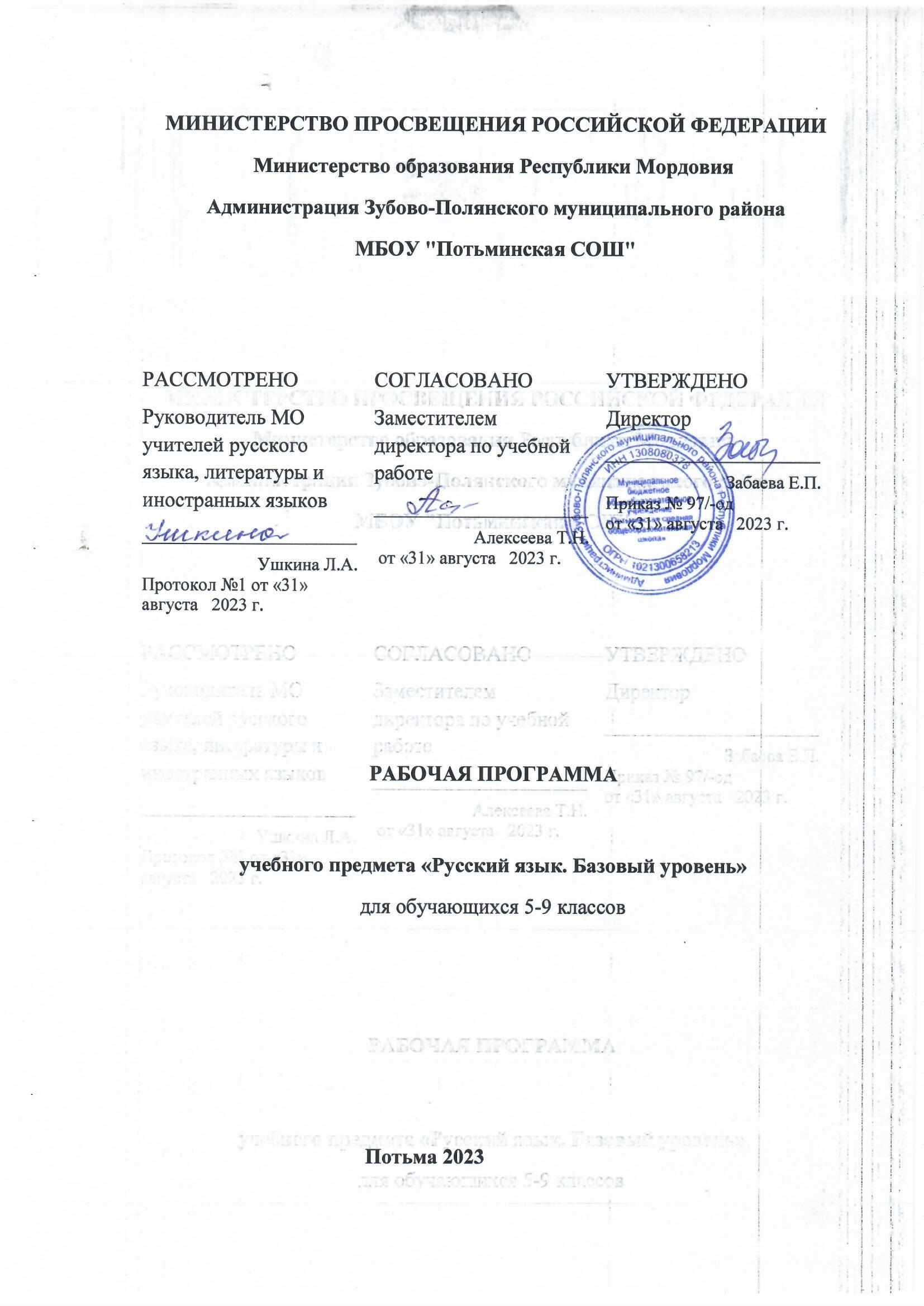 ПОЯСНИТЕЛЬН​АЯ ЗАПИСКАПрограмма по русскому языку на уровне основного общего образования подготовлена на основе ФГОС ООО, ФОП ООО, Концепции преподавания русского языка и литературы в Российской Федерации (утверждена распоряжением Правительства Российской Федерации от 9 апреля 2016 г № 637-р), федеральной рабочей программы воспитания, с учётом распределённых по классам проверяемых требований к результатам освоения основной образовательной программы основного общего образования. Пояснительная записка отражает общие цели и задачи изучения русского языка, место в структуре учебного плана, а также подходы к отбору содержания и определению планируемых результатов.Содержание обучения раскрывает содержательные линии, которые предлагаются для обязательного изучения в каждом классе на уровне основного общего образования. Планируемые результаты освоения программы по русскому языку включают личностные, метапредметные результаты за весь период обучения на уровне основного общего образования, а также предметные достижения обучающегося за каждый год обучения.​​ОБЩАЯ ХАРАКТЕРИСТИКА УЧЕБНОГО ПРЕДМЕТА «РУССКИЙ ЯЗЫК»Русский язык – государственный язык Российской Федерации, язык межнационального общения народов России, национальный язык русского народа. Как государственный язык и язык межнационального общения русский язык является средством коммуникации всех народов Российской Федерации, основой их социально-экономической, культурной и духовной консолидации.Высокая функциональная значимость русского языка и выполнение им функций государственного языка и языка межнационального общения важны для каждого жителя России, независимо от места его проживания и этнической принадлежности Знание русского языка и владение им в разных формах его существования и функциональных разновидностях, понимание его стилистических особенностей и выразительных возможностей, умение правильно и эффективно использовать русский язык в различных сферах и ситуациях общения определяют успешность социализации личности и возможности её самореализации в различных жизненно важных для человека областях.Русский язык, выполняя свои базовые функции общения и выражения мысли, обеспечивает межличностное и социальное взаимодействие людей, участвует в формировании сознания, самосознания и мировоззрения личности, является важнейшим средством хранения и передачи информации, культурных традиций, истории русского и других народов России.Обучение русскому языку направлено на совершенствование нравственной и коммуникативной культуры обучающегося, развитие его интеллектуальных и творческих способностей, мышления, памяти и воображения, навыков самостоятельной учебной деятельности, самообразования.Содержание по русскому языку ориентировано также на развитие функциональной грамотности как интегративного умения человека читать, понимать тексты, использовать информацию текстов разных форматов, оценивать её, размышлять о ней, чтобы достигать своих целей, расширять свои знания и возможности, участвовать в социальной жизни. ЦЕЛИ ИЗУЧЕНИЯ УЧЕБНОГО ПРЕДМЕТА «РУССКИЙ ЯЗЫК»Изучение русского языка направлено на достижение следующих целей: осознание и проявление общероссийской гражданственности, патриотизма, уважения к русскому языку как государственному языку Российской Федерации и языку межнационального общения; проявление сознательного отношения к языку как к общероссийской ценности, форме выражения и хранения духовного богатства русского и других народов России, как к средству общения и получения знаний в разных сферах ­человеческой деятельности; проявление уважения к общероссийской и русской культуре, к культуре и языкам всех народов Российской Федерации;овладение русским языком как инструментом личностного развития, инструментом формирования социальных взаимоотношений, инструментом преобразования мира;овладение знаниями о русском языке, его устройстве и закономерностях функционирования, о стилистических ресурсах русского языка; практическое овладение нормами русского литературного языка и речевого этикета; обогащение активного и потенциального словарного запаса и использование в собственной речевой практике разнообразных грамматических средств; совершенствование орфографической и пунктуационной грамотности; воспитание стремления к речевому самосовершенствованию; совершенствование речевой деятельности, коммуникативных умений, обеспечивающих эффективное взаимодействие с окружающими людьми в ситуациях формального и неформального межличностного и межкультурного общения; овладение русским языком как средством получения различной информации, в том числе знаний по разным учебным предметам; совершенствование мыслительной деятельности, развитие универсальных интеллектуальных умений сравнения, анализа, синтеза, абстрагирования, обобщения, классификации, установления определённых закономерностей и правил, конкретизации в процессе изучения русского языка;развитие функциональной грамотности в части формирования умений осуществлять информационный поиск, извлекать и преобразовывать необходимую информацию, интерпретировать, понимать и использовать тексты разных форматов (сплошной, несплошной текст, инфографика и другие); осваивать стратегии и тактик информационно-смысловой переработки текста, способы понимания текста, его назначения, общего смысла, коммуникативного намерения автора; логической структуры, роли языковых средств.МЕСТО УЧЕБНОГО ПРЕДМЕТА «РУССКИЙ ЯЗЫК» В УЧЕБНОМ ПЛАНЕВ соответствии с ФГОС ООО учебный предмет «Русский язык» входит в предметную область «Русский язык и литература» и является обязательным для изучения. Общее число часов, отведенных на изучение русского языка, составляет 714 часов: в 5 классе – 170 часов (5 часов в неделю), в 6 классе – 204 часа (6 часов в неделю), в 7 классе – 136 часов (4 часа в неделю), в 8 классе – 102 часа (3 часа в неделю), в 9 классе – 102 часа (3 часа в неделю).СОДЕРЖАНИЕ УЧЕБНОГО ПРЕДМЕТА 5 КЛАССОбщие сведения о языкеБогатство и выразительность русского языка.Лингвистика как наука о языке.Основные разделы лингвистики.Язык и речьЯзык и речь. Речь устная и письменная, монологическая и диалогическая, полилог.Виды речевой деятельности (говорение, слушание, чтение, письмо), их особенности.Создание устных монологических высказываний на основе жизненных наблюдений, чтения научно-учебной, художественной и научно-популярной литературы.Устный пересказ прочитанного или прослушанного текста, в том числе с изменением лица рассказчика.Участие в диалоге на лингвистические темы (в рамках изученного) и темы на основе жизненных наблюдений.Речевые формулы приветствия, прощания, просьбы, благодарности.Сочинения различных видов с опорой на жизненный и читательский опыт, сюжетную картину (в том числе сочинения-миниатюры).Виды аудирования: выборочное, ознакомительное, детальное.Виды чтения: изучающее, ознакомительное, просмотровое, поисковое.ТекстТекст и его основные признаки. Тема и главная мысль текста. Микротема текста. Ключевые слова.Функционально-смысловые типы речи: описание, повествование, рассуждение; их особенности.Композиционная структура текста. Абзац как средство членения текста на композиционно-смысловые части.Средства связи предложений и частей текста: формы слова, однокоренные слова, синонимы, антонимы, личные местоимения, повтор слова.Повествование как тип речи. Рассказ.Смысловой анализ текста: его композиционных особенностей, микротем и абзацев, способов и средств связи предложений в тексте; использование языковых средств выразительности (в рамках изученного).Подробное, выборочное и сжатое изложение содержания прочитанного или прослушанного текста. Изложение содержания текста с изменением лица рассказчика.Информационная переработка текста: простой и сложный план текста.Функциональные разновидности языка Общее представление о функциональных разновидностях языка (о разговорной речи, функциональных стилях, языке художественной литературы).СИСТЕМА ЯЗЫКАФонетика. Графика. Орфоэпия Фонетика и графика как разделы лингвистики.Звук как единица языка. Смыслоразличительная роль звука.Система гласных звуков.Система согласных звуков.Изменение звуков в речевом потоке. Элементы фонетической транскрипции.Слог. Ударение. Свойства русского ударения.Соотношение звуков и букв.Фонетический анализ слова.Способы обозначения [й’], мягкости согласных.Основные выразительные средства фонетики.Прописные и строчные буквы.Интонация, её функции. Основные элементы интонации.ОрфографияОрфография как раздел лингвистики.Понятие «орфограмма». Буквенные и небуквенные орфограммы.Правописание разделительных ъ и ь.ЛексикологияЛексикология как раздел лингвистики.Основные способы толкования лексического значения слова (подбор однокоренных слов; подбор синонимов и антонимов); основные способы разъяснения значения слова (по контексту, с помощью толкового словаря).Слова однозначные и многозначные. Прямое и переносное значения слова. Тематические группы слов. Обозначение родовых и видовых понятий.Синонимы. Антонимы. Омонимы. Паронимы.Разные виды лексических словарей (толковый словарь, словари синонимов, антонимов, омонимов, паронимов) и их роль в овладении словарным богатством родного языка.Лексический анализ слов (в рамках изученного).Морфемика. ОрфографияМорфемика как раздел лингвистики.Морфема как минимальная значимая единица языка. Основа слова. Виды морфем (корень, приставка, суффикс, окончание).Чередование звуков в морфемах (в том числе чередование гласных с нулём звука).Морфемный анализ слов.Уместное использование слов с суффиксами оценки в собственной речи.Правописание корней с безударными проверяемыми, непроверяемыми гласными (в рамках изученного).Правописание корней с проверяемыми, непроверяемыми, ­непроизносимыми согласными (в рамках изученного).Правописание ё – о после шипящих в корне слова.Правописание неизменяемых на письме приставок и приставок на -з (-с).Правописание ы – и после приставок.Правописание ы – и после ц.Орфографический анализ слова (в рамках изученного).Морфология. Культура речи. ОрфографияМорфология как раздел грамматики. Грамматическое значение слова.Части речи как лексико-грамматические разряды слов. Система частей речи в русском языке. Самостоятельные и служебные части речи.Имя существительноеИмя существительное как часть речи. Общее грамматическое значение, морфологические признаки и синтаксические функции имени существительного. Роль имени существительного в речи.Лексико-грамматические разряды имён существительных по значению, имена существительные собственные и нарицательные; имена существительные одушевлённые и неодушевлённые.Род, число, падеж имени существительного.Имена существительные общего рода.Имена существительные, имеющие форму только единственного или только множественного числа.Типы склонения имён существительных. Разносклоняемые имена существительные. Несклоняемые имена существительные.Морфологический анализ имён существительных.Нормы произношения, нормы постановки ударения, нормы словоизменения имён существительных.Правописание собственных имён существительных.Правописание ь на конце имён существительных после шипящих.Правописание безударных окончаний имён существительных.Правописание о – е (ё) после шипящих и ц в суффиксах и окончаниях имён существительных.Правописание суффиксов -чик- – -щик-; -ек- – -ик- (-чик-) имён существительных.Правописание корней с чередованием а // о: -лаг- – -лож-; -раст- – -ращ- – -рос-; -гар- – -гор-, -зар- – -зор-; -клан- – -клон-, -скак- – -скоч-.Слитное и раздельное написание не с именами существительными.Орфографический анализ имён существительных (в рамках изученного).Имя прилагательноеИмя прилагательное как часть речи. Общее грамматическое значение, морфологические признаки и синтаксические функции имени прилагательного. Роль имени прилагательного в речи.Имена прилагательные полные и краткие, их синтаксические функции.Склонение имён прилагательных.Морфологический анализ имён прилагательных (в рамках изученного).Нормы словоизменения, произношения имён прилагательных, постановки ударения (в рамках изученного).Правописание безударных окончаний имён прилагательных.Правописание о – е после шипящих и ц в суффиксах и окончаниях имён прилагательных.Правописание кратких форм имён прилагательных с основой на шипящий.Слитное и раздельное написание не с именами прилагательными.Орфографический анализ имён прилагательных (в рамках изученного).ГлаголГлагол как часть речи. Общее грамматическое значение, морфологические признаки и синтаксические функции глагола. Роль глагола в словосочетании и предложении, в речи.Глаголы совершенного и несовершенного вида, возвратные и невозвратные.Инфинитив и его грамматические свойства. Основа инфинитива, основа настоящего (будущего простого) времени глагола.Спряжение глагола.Морфологический анализ глаголов (в рамках изученного).Нормы словоизменения глаголов, постановки ударения в глагольных формах (в рамках изученного).Правописание корней с чередованием е // и: -бер- – -бир-, -блест- – -блист-, -дер- – -дир-, -жег- – -жиг-, -мер- – -мир-, -пер- – -пир-, -стел- – -стил-, -тер- – -тир-.Использование ь как показателя грамматической формы в инфинитиве, в форме 2-го лица единственного числа после шипящих.Правописание -тся и -ться в глаголах, суффиксов -ова- – -ева-, -ыва- – -ива-.Правописание безударных личных окончаний глагола.Правописание гласной перед суффиксом -л- в формах прошедшего времени глагола.Слитное и раздельное написание не с глаголами.Орфографический анализ глаголов (в рамках изученного).Синтаксис. Культура речи. ПунктуацияСинтаксис как раздел грамматики. Словосочетание и предложение как единицы синтаксиса.Словосочетание и его признаки. Основные виды словосочетаний по морфологическим свойствам главного слова (именные, глагольные, наречные). Средства связи слов в словосочетании.Синтаксический анализ словосочетания.Предложение и его признаки. Виды предложений по цели высказывания и эмоциональной окраске. Смысловые и интонационные особенности повествовательных, вопросительных, побудительных; восклицательных и невосклицательных предложений.Главные члены предложения (грамматическая основа). Подлежащее и способы его выражения: именем существительным или местоимением в именительном падеже, сочетанием имени существительного в форме именительного падежа с существительным или местоимением в форме творительного падежа с предлогом; сочетанием имени числительного в форме именительного падежа с существительным в форме родительного падежа. Сказуемое и способы его выражения: глаголом, именем существительным, именем прилагательным.Тире между подлежащим и сказуемым.Предложения распространённые и нераспространённые. Второстепенные члены предложения: определение, дополнение, обстоятельство. Определение и типичные средства его выражения. Дополнение (прямое и косвенное) и типичные средства его выражения. Обстоятельство, типичные средства его выражения, виды обстоятельств по значению (времени, места, образа действия, цели, причины, меры и степени, условия, уступки).Простое осложнённое предложение. Однородные члены предложения, их роль в речи. Особенности интонации предложений с однородными членами. Предложения с однородными членами (без союзов, с одиночным союзом и, союзами а, но, однако, зато, да (в значении и), да (в значении но). Предложения с обобщающим словом при однородных членах.Предложения с обращением, особенности интонации. Обращение и средства его выражения.Синтаксический анализ простого и простого осложнённого предложений.Пунктуационное оформление предложений, осложнённых однородными членами, связанными бессоюзной связью, одиночным союзом и, союзами а, но, однако, зато, да (в значении и), да (в значении но).Предложения простые и сложные. Сложные предложения с бессоюзной и союзной связью. Предложения сложносочинённые и сложноподчинённые (общее представление, практическое усвоение).Пунктуационное оформление сложных предложений, состоящих из частей, связанных бессоюзной связью и союзами и, но, а, однако, зато, да.Предложения с прямой речью.Пунктуационное оформление предложений с прямой речью.Диалог.Пунктуационное оформление диалога на письме.Пунктуация как раздел лингвистики.Пунктуационный анализ предложения (в рамках изученного).5 а класс5 б класс6 КЛАССОбщие сведения о языкеРусский язык – государственный язык Российской Федерации и язык межнационального общения.Понятие о литературном языке.Язык и речьМонолог-описание, монолог-повествование, монолог-рассуждение; сообщение на лингвистическую тему.Виды диалога: побуждение к действию, обмен мнениями.ТекстСмысловой анализ текста: его композиционных особенностей, микротем и абзацев, способов и средств связи предложений в тексте; использование языковых средств выразительности (в рамках изученного).Информационная переработка текста. План текста (простой, сложный; назывной, вопросный); главная и второстепенная ­информация текста; пересказ текста.Описание как тип речи.Описание внешности человека.Описание помещения.Описание природы.Описание местности.Описание действий.Функциональные разновидности языкаОфициально-деловой стиль. Заявление. Расписка. Научный стиль. Словарная статья. Научное сообщение.СИСТЕМА ЯЗЫКАЛексикология. Культура речиЛексика русского языка с точки зрения её происхождения: исконно русские и заимствованные слова.Лексика русского языка с точки зрения принадлежности к активному и пассивному запасу: неологизмы, устаревшие слова (историзмы и архаизмы).Лексика русского языка с точки зрения сферы употребления: общеупотребительная лексика и лексика ограниченного употребления (диалектизмы, термины, профессионализмы, жарго­низмы).Стилистические пласты лексики: стилистически нейтральная, высокая и сниженная лексика.Лексический анализ слов.Фразеологизмы. Их признаки и значение.Употребление лексических средств в соответствии с ситуацией общения.Оценка своей и чужой речи с точки зрения точного, уместного и выразительного словоупотребления.Эпитеты, метафоры, олицетворения.Лексические словари.Словообразование. Культура речи. ОрфографияФормообразующие и словообразующие морфемы.Производящая основа.Основные способы образования слов в русском языке (приставочный, суффиксальный, приставочно-суффиксальный, бессуффиксный, сложение, переход из одной части речи в другую).Понятие об этимологии (общее представление).Морфемный и словообразовательный анализ слов.Правописание сложных и сложносокращённых слов.Правописание корня -кас- – -кос- с чередованием а // о, гласных в приставках пре- и при-.Орфографический анализ слов (в рамках изученного).Морфология. Культура речи. ОрфографияИмя существительноеОсобенности словообразования.Нормы произношения имён существительных, нормы постановки ударения (в рамках изученного).Нормы словоизменения имён существительных.Морфологический анализ имён существительных.Правила слитного и дефисного написания пол- и полу- со словами.Орфографический анализ имён существительных (в рамках изученного).Имя прилагательноеКачественные, относительные и притяжательные имена прилагательные.Степени сравнения качественных имён прилагательных.Словообразование имён прилагательных.Морфологический анализ имён прилагательных.Правописание н и нн в именах прилагательных.Правописание суффиксов -к- и -ск- имён прилагательных.Правописание сложных имён прилагательных.Нормы произношения имён прилагательных, нормы ударения (в рамках изученного).Орфографический анализ имени прилагательного (в рамках изученного).Имя числительноеОбщее грамматическое значение имени числительного. Синтаксические функции имён числительных.Разряды имён числительных по значению: количественные (целые, дробные, собирательные), порядковые числительные.Разряды имён числительных по строению: простые, сложные, составные числительные.Словообразование имён числительных.Склонение количественных и порядковых имён числительных.Правильное образование форм имён числительных.Правильное употребление собирательных имён числительных.Морфологический анализ имён числительных.Правила правописания имён числительных: написание ь в именах числительных; написание двойных согласных; слитное, раздельное, дефисное написание числительных; правила правописания окончаний числительных.Орфографический анализ имён числительных (в рамках изученного).МестоимениеОбщее грамматическое значение местоимения. Синтаксические функции местоимений.Разряды местоимений: личные, возвратное, вопросительные, относительные, указательные, притяжательные, неопределённые, отрицательные, определительные.Склонение местоимений.Словообразование местоимений.Морфологический анализ местоимений.Употребление местоимений в соответствии с требованиями русского речевого этикета, в том числе местоимения 3-го лица в соответствии со смыслом предшествующего текста (устранение двусмысленности, неточности); притяжательные и указательные местоимения как средства связи предложений в тексте.Правила правописания местоимений: правописание место­имений с не и ни; слитное, раздельное и дефисное написание местоимений.Орфографический анализ местоимений (в рамках изученного).ГлаголПереходные и непереходные глаголы.Разноспрягаемые глаголы.Безличные глаголы. Использование личных глаголов в безличном значении.Изъявительное, условное и повелительное наклонения глагола.Нормы ударения в глагольных формах (в рамках изученного).Нормы словоизменения глаголов.Видо-временная соотнесённость глагольных форм в тексте.Морфологический анализ глаголов.Использование ь как показателя грамматической формы в повелительном наклонении глагола.Орфографический анализ глаголов (в рамках изученного).6 а класс6 б класс7 КЛАССОбщие сведения о языкеРусский язык как развивающееся явление. Взаимосвязь ­языка, культуры и истории народа.Язык и речь Монолог-описание, монолог-рассуждение, монолог-повествование.Виды диалога: побуждение к действию, обмен мнениями, запрос информации, сообщение информации.ТекстТекст как речевое произведение. Основные признаки текста (обобщение).Структура текста. Абзац.Информационная переработка текста: план текста (простой, сложный; назывной, вопросный, тезисный); главная и второстепенная информация текста.Способы и средства связи предложений в тексте (обобщение).Языковые средства выразительности в тексте: фонетические (звукопись), словообразовательные, лексические (обобщение).Рассуждение как функционально-смысловой тип речи.Структурные особенности текста-рассуждения.Смысловой анализ текста: его композиционных особенностей, микротем и абзацев, способов и средств связи предложений в тексте; использование языковых средств выразительности (в рамках изученного).Функциональные разновидности языкаПонятие о функциональных разновидностях языка: разговорная речь, функциональные стили (научный, публицистический, официально-деловой), язык художественной литературы.Публицистический стиль. Сфера употребления, функции, языковые особенности.Жанры публицистического стиля (репортаж, заметка, интервью).Употребление языковых средств выразительности в текстах публицистического стиля.Официально-деловой стиль. Сфера употребления, функции, языковые особенности. Инструкция.СИСТЕМА ЯЗЫКАМорфология. Культура речи. Орфография.Морфология как раздел науки о языке (обобщение).ПричастиеПричастия как особая форма глагола. Признаки глагола и имени прилагательного в причастии. Синтаксические функции причастия, роль в речи.Причастный оборот. Знаки препинания в предложениях с причастным оборотом.Действительные и страдательные причастия.Полные и краткие формы страдательных причастий.Причастия настоящего и прошедшего времени. Склонение причастий. Правописание падежных окончаний причастий. Созвучные причастия и имена прилагательные (висящий — висячий, горящий — горячий). Ударение в некоторых формах причастий.Морфологический анализ причастий.Правописание гласных в суффиксах причастий. Правописание н и нн в суффиксах причастий и отглагольных имён прилагательных.Слитное и раздельное написание не с причастиями.Орфографический анализ причастий (в рамках изученного).Синтаксический и пунктуационный анализ предложений с причастным оборотом (в рамках изученного).ДеепричастиеДеепричастия как особая группа слов. форма глагола. Признаки глагола и наречия в деепричастии. Синтаксическая функция деепричастия, роль в речи.Деепричастный оборот. Знаки препинания в предложениях с одиночным деепричастием и деепричастным оборотом. Правильное построение предложений с одиночными деепричастиями и деепричастными оборотами.Деепричастия совершенного и несовершенного вида. Постановка ударения в деепричастиях.Морфологический анализ деепричастий.Правописание гласных в суффиксах деепричастий. Слитное и раздельное написание не с деепричастиями.Орфографический анализ деепричастий (в рамках изученного).Синтаксический и пунктуационный анализ предложений с деепричастным оборотом (в рамках изученного).НаречиеОбщее грамматическое значение наречий. Синтаксические свойства наречий. Роль в речи.Разряды наречий по значению. Простая и составная формы сравнительной и превосходной степеней сравнения наречий. Нормы постановки ударения в наречиях, нормы произношения наречий. Нормы образования степеней сравнения наречий.Словообразование наречий.Морфологический анализ наречий.Правописание наречий: слитное, раздельное, дефисное написание; слитное и раздельное написание не с наречиями; н и нн в наречиях на -о (-е); правописание суффиксов -а и -о наречий с приставками из-, до-, с-, в-, на-, за-; употребление ь после шипящих на конце наречий; правописание суффиксов наречий -о и -е после шипящих.Орфографический анализ наречий (в рамках изученного).Слова категории состоянияВопрос о словах категории состояния в системе частей речи.Общее грамматическое значение, морфологические признаки и синтаксическая функция слов категории состояния. Роль слов категории состояния в речи.Служебные части речиОбщая характеристика служебных частей речи. Отличие самостоятельных частей речи от служебных.ПредлогПредлог как служебная часть речи. Грамматические функции предлогов.Разряды предлогов по происхождению: предлоги производ­ные и непроизводные. Разряды предлогов по строению: предлоги простые и составные.Морфологический анализ предлогов.Нормы употребления имён существительных и местоимений с предлогами. Правильное использование предлогов из – с, в – на. Правильное образование предложно-падежных форм с предлогами по, благодаря, согласно, вопреки, наперерез.Правописание производных предлогов.СоюзСоюз как служебная часть речи. Союз как средство связи однородных членов предложения и частей сложного предложения.Разряды союзов по строению: простые и составные. Правописание составных союзов. Разряды союзов по значению: сочинительные и подчинительные. Одиночные, двойные и повторяющиеся сочинительные союзы.Морфологический анализ союзов.Правописание союзов.Знаки препинания в сложных союзных предложениях (в рамках изученного). Знаки препинания в предложениях с союзом и, связывающим однородные члены и части сложного предложения.ЧастицаЧастица как служебная часть речи. Роль частиц в передаче различных оттенков значения в слове и тексте, в образовании форм глагола. Употребление частиц в предложении и тексте в соответствии с их значением и стилистической окраской. Интонационные особенности предложений с частицами.Разряды частиц по значению и употреблению: формообразующие, отрицательные, модальные.Морфологический анализ частиц.Смысловые различия частиц не и ни. Использование частиц не и ни в письменной речи. Различение приставки не- и частицы не. Слитное и раздельное написание не с разными частями речи (обобщение). Правописание частиц бы, ли, же с другими словами. Дефисное написание частиц -то, -таки, -ка.Междометия и звукоподражательные словаМеждометия как особая группа слов.Разряды междометий по значению (выражающие чувства, побуждающие к действию, этикетные междометия); междометия производные и непроизводные.Морфологический анализ междометий.Звукоподражательные слова.Использование междометий и звукоподражательных слов в разговорной и художественной речи как средства создания экспрессии. Интонационное и пунктуационное выделение междометий и звукоподражательных слов в предложении.Омонимия слов разных частей речи. Грамматическая омонимия. Использование грамматических омонимов в речи.7 а класс 7 б класс8 КЛАССОбщие сведения о языкеРусский язык в кругу других славянских языков.Язык и речьМонолог-описание, монолог-рассуждение, монолог-повествование; выступление с научным сообщением.Диалог.ТекстТекст и его основные признаки.Особенности функционально-смысловых типов речи (повествование, описание, рассуждение).Информационная переработка текста: извлечение информации из различных источников; использование лингвистических словарей; тезисы, конспект.Функциональные разновидности языкаОфициально-деловой стиль. Сфера употребления, функции, языковые особенности.Жанры официально-делового стиля (заявление, объяснительная записка, автобиография, характеристика).Научный стиль. Сфера употребления, функции, языковые особенности.Жанры научного стиля (реферат, доклад на научную тему). Сочетание различных функциональных разновидностей языка в тексте, средства связи предложений в тексте.СИСТЕМА ЯЗЫКАСинтаксис. Культура речи. ПунктуацияСинтаксис как раздел лингвистики.Словосочетание и предложение как единицы синтаксиса.Пунктуация. Функции знаков препинания.СловосочетаниеОсновные признаки словосочетания.Виды словосочетаний по морфологическим свойствам главного слова: глагольные, именные, наречные.Типы подчинительной связи слов в словосочетании: согласование, управление, примыкание.Синтаксический анализ словосочетаний.Грамматическая синонимия словосочетаний.Нормы построения словосочетаний.ПредложениеПредложение. Основные признаки предложения: смысловая и интонационная законченность, грамматическая оформленность.Виды предложений по цели высказывания (повествовательные, вопросительные, побудительные) и по эмоциональной окраске (восклицательные, невосклицательные). Их интонационные и смысловые особенности.Употребление языковых форм выражения побуждения в побудительных предложениях.Средства оформления предложения в устной и письменной речи (интонация, логическое ударение, знаки препинания).Виды предложений по количеству грамматических основ (простые, сложные).Виды простых предложений по наличию главных членов (двусоставные, односоставные).Виды предложений по наличию второстепенных членов (распространённые, нераспространённые).Предложения полные и неполные.Употребление неполных предложений в диалогической речи, соблюдение в устной речи интонации неполного предложения.Грамматические, интонационные и пунктуационные особенности предложений со словами да, нет.Нормы построения простого предложения, использования инверсии.Двусоставное предложениеГлавные члены предложенияПодлежащее и сказуемое как главные члены предложения.Способы выражения подлежащего.Виды сказуемого (простое глагольное, составное глагольное, составное именное) и способы его выражения.Тире между подлежащим и сказуемым.Нормы согласования сказуемого с подлежащим, выраженным словосочетанием, сложносокращёнными словами, словами большинство – меньшинство, количественными сочетаниями.Второстепенные члены предложенияВторостепенные члены предложения, их виды.Определение как второстепенный член предложения. Определения согласованные и несогласованные.Приложение как особый вид определения.Дополнение как второстепенный член предложения.Дополнения прямые и косвенные.Обстоятельство как второстепенный член предложения. Виды обстоятельств (места, времени, причины, цели, образа действия, меры и степени, условия, уступки).Односоставные предложенияОдносоставные предложения, их грамматические признаки.Грамматические различия односоставных предложений и двусоставных неполных предложений.Виды односоставных предложений: назывные, определённо-личные, неопределённо-личные, обобщённо-личные, безличные предложения.Синтаксическая синонимия односоставных и двусоставных предложений.Употребление односоставных предложений в речи.Простое осложнённое предложениеПредложения с однородными членамиОднородные члены предложения, их признаки, средства связи. Союзная и бессоюзная связь однородных членов предложения.Однородные и неоднородные определения.Предложения с обобщающими словами при однородных членах.Нормы построения предложений с однородными членами, связанными двойными союзами не только… но и, как… так и.Правила постановки знаков препинания в предложениях с однородными членами, связанными попарно, с помощью повторяющихся союзов (и... и, или... или, либo... либo, ни... ни, тo... тo).Правила постановки знаков препинания в предложениях с обобщающими словами при однородных членах.Правила постановки знаков препинания в простом и сложном предложениях с союзом и.Предложения с обособленными членамиОбособление. Виды обособленных членов предложения (обособленные определения, обособленные приложения, обособленные обстоятельства, обособленные дополнения).Уточняющие члены предложения, пояснительные и при­соединительные конструкции.Правила постановки знаков препинания в предложениях со сравнительным оборотом; правила обособления согласованных и несогласованных определений (в том числе приложений), дополнений, обстоятельств, уточняющих членов, пояснительных и присоединительных конструкций.Предложения с обращениями, вводными и вставными конструкциямиОбращение. Основные функции обращения. Распространённое и нераспространённое обращение.Вводные конструкции.Группы вводных конструкций по значению (вводные слова со значением различной степени уверенности, различных чувств, источника сообщения, порядка мыслей и их связи, способа оформления мыслей).Вставные конструкции.Омонимия членов предложения и вводных слов, словосочетаний и предложений.Нормы построения предложений с вводными словами и предложениями, вставными конструкциями, обращениями (распространёнными и нераспространёнными), междометиями.Правила постановки знаков препинания в предложениях с вводными и вставными конструкциями, обращениями и междометиями.Синтаксический и пунктуационный анализ простых предложений.8 а класс8 б класс 9 КЛАССОбщие сведения о языкеРоль русского языка в Российской Федерации.Русский язык в современном мире.Язык и речьРечь устная и письменная, монологическая и диалогическая, полилог (повторение).Виды речевой деятельности: говорение, письмо, аудирование, чтение (повторение).Виды аудирования: выборочное, ознакомительное, детальное.Виды чтения: изучающее, ознакомительное, просмотровое, поисковое.Создание устных и письменных высказываний разной коммуникативной направленности в зависимости от темы и условий общения, с опорой на жизненный и читательский опыт, на иллюстрации, фотографии, сюжетную картину (в том числе сочинения-миниатюры).Подробное, сжатое, выборочное изложение прочитанного или прослушанного текста.Соблюдение орфоэпических, лексических, грамматических, стилистических норм русского литературного языка; орфографических, пунктуационных правил в речевой практике при создании устных и письменных высказываний.Приёмы работы с учебной книгой, лингвистическими словарями, справочной литературой.Текст Сочетание разных функционально-смысловых типов речи в тексте, в том числе сочетание элементов разных функциональных разновидностей языка в художественном произведении.Особенности употребления языковых средств выразительности в текстах, принадлежащих к различным функционально-смысловым типам речи.Информационная переработка текста.Функциональные разновидности языкаФункциональные разновидности современного русского языка: разговорная речь; функциональные стили: научный (научно-учебный), публицистический, официально-деловой; язык художественной литературы (повторение, обобщение).Научный стиль. Сфера употребления, функции, типичные ситуации речевого общения, задачи речи, языковые средства, характерные для научного стиля. Тезисы, конспект, реферат, рецензия.Язык художественной литературы и его отличие от других разновидностей современного русского языка. Основные признаки художественной речи: образность, широкое использование изобразительно-выразительных средств, а также языковых средств других функциональных разновидностей языка.Основные изобразительно-выразительные средства русского языка, их использование в речи (метафора, эпитет, сравнение, гипербола, олицетворение и др.).Синтаксис. Культура речи. Пунктуация Сложное предложениеПонятие о сложном предложении (повторение).Классификация сложных предложений.Смысловое, структурное и интонационное единство частей сложного предложения.Сложносочинённое предложениеПонятие о сложносочинённом предложении, его строении.Виды сложносочинённых предложений. Средства связи частей сложносочинённого предложения.Интонационные особенности сложносочинённых предложений с разными смысловыми отношениями между частями.Употребление сложносочинённых предложений в речи. Грамматическая синонимия сложносочинённых предложений и простых предложений с однородными членами.Нормы построения сложносочинённого предложения; правила постановки знаков препинания в сложных предложениях.Синтаксический и пунктуационный анализ сложносочинённых предложений.Сложноподчинённое предложениеПонятие о сложноподчинённом предложении. Главная и придаточная части предложения.Союзы и союзные слова. Различия подчинительных союзов и союзных слов.Виды сложноподчинённых предложений по характеру смысловых отношений между главной и придаточной частями, структуре, синтаксическим средствам связи.Грамматическая синонимия сложноподчинённых предложений и простых предложений с обособленными членами.Сложноподчинённые предложения с придаточными определительными. Сложноподчинённые предложения с придаточными изъяснительными. Сложноподчинённые предложения с придаточными обстоятельственными. Сложноподчинённые предложения с придаточными места, времени. Сложноподчинённые предложения с придаточными причины, цели и следствия. Сложноподчинённые предложения с придаточными условия, уступки. Сложноподчинённые предложения с придаточными образа действия, меры и степени и сравнитель­ными.Нормы построения сложноподчинённого предложения; место придаточного определительного в сложноподчинённом предложении; построение сложноподчинённого предложения с придаточным изъяснительным, присоединённым к главной части союзом чтобы, союзными словами какой, который. Типичные грамматические ошибки при построении сложноподчинённых предложений.Сложноподчинённые предложения с несколькими придаточными. Однородное, неоднородное и последовательное подчинение придаточных частей.Правила постановки знаков препинания в сложноподчинённых предложениях.Синтаксический и пунктуационный анализ сложноподчинённых предложений.Бессоюзное сложное предложениеПонятие о бессоюзном сложном предложении.Смысловые отношения между частями бессоюзного сложного предложения. Виды бессоюзных сложных предложений. Употребление бессоюзных сложных предложений в речи. Грамматическая синонимия бессоюзных сложных предложений и союзных сложных предложений.Бессоюзные сложные предложения со значением перечисления. Запятая и точка с запятой в бессоюзном сложном предложении.Бессоюзные сложные предложения со значением причины, пояснения, дополнения. Двоеточие в бессоюзном сложном предложении.Бессоюзные сложные предложения со значением противопоставления, времени, условия и следствия, сравнения. Тире в бессоюзном сложном предложении.Синтаксический и пунктуационный анализ бессоюзных сложных предложений.Сложные предложения с разными видами союзной и бессоюзной связиТипы сложных предложений с разными видами связи.Синтаксический и пунктуационный анализ сложных предложений с разными видами союзной и бессоюзной связи.Прямая и косвенная речьПрямая и косвенная речь. Синонимия предложений с прямой и косвенной речью.Цитирование. Способы включения цитат в высказывание.Нормы построения предложений с прямой и косвенной речью; правила постановки знаков препинания в предложениях с косвенной речью, с прямой речью, при цитировании.Применение знаний по синтаксису и пунктуации в практике правописания.​9 класс​9 а класс9 б классПЛАНИРУЕМЫЕ ОБРАЗОВАТЕЛЬНЫЕ РЕЗУЛЬТАТЫЛИЧНОСТНЫЕ РЕЗУЛЬТАТЫЛичностные результаты освоения программы по русскому языку на уровне основного общего образования достигаются в единстве учебной и воспитательной деятельности в соответствии с традиционными российскими социокультурными и духовно-нравственными ценностями, принятыми в обществе правилами и нормами поведения и способствуют процессам самопознания, самовоспитания и саморазвития, формирования внутренней позиции личности.В результате изучения русского языка на уровне основного общего образования у обучающегося будут сформированы следующие личностные результаты:1) гражданского воспитания:готовность к выполнению обязанностей гражданина и реализации его прав, уважение прав, свобод и законных интересов других людей, активное участие в жизни семьи, образовательной организации, местного сообщества, родного края, страны, в том числе в сопоставлении с ситуациями, отражёнными в литературных произведениях, написанных на русском языке;неприятие любых форм экстремизма, дискриминации; понимание роли различных социальных институтов в жизни человека;представление об основных правах, свободах и обязанностях гражданина, социальных нормах и правилах межличностных отношений в поликультурном и многоконфессиональном обществе, формируемое в том числе на основе примеров из литературных произведений, написанных на русском языке;готовность к разнообразной совместной деятельности, стремление к взаимопониманию и взаимопомощи, активное участие в школьном самоуправлении;готовность к участию в гуманитарной деятельности (помощь людям, нуждающимся в ней; волонтёрство);2) патриотического воспитания:осознание российской гражданской идентичности в поликультурном и многоконфессиональном обществе, понимание роли русского языка как государственного языка Российской Федерации и языка межнационального общения народов России, проявление интереса к познанию русского языка, к истории и культуре Российской Федерации, культуре своего края, народов России, ценностное отношение к русскому языку, к достижениям своей Родины – России, к науке, искусству, боевым подвигам и трудовым достижениям народа, в том числе отражённым в художественных произведениях, уважение к символам России, государственным праздникам, историческому и природному наследию и памятникам, традициям разных народов, проживающих в родной стране;3) духовно-нравственного воспитания:ориентация на моральные ценности и нормы в ситуациях нравственного выбора, готовность оценивать своё поведение, в том числе речевое, и поступки,а также поведение и поступки других людей с позиции нравственных и правовых норм с учётом осознания последствий поступков; активное неприятие асоциальных поступков, свобода и ответственность личности в условиях индивидуального и общественного пространства;4) эстетического воспитания:восприимчивость к разным видам искусства, традициям и творчеству своего и других народов, понимание эмоционального воздействия искусства, осознание важности художественной культуры как средства коммуникации и самовыражения;осознание важности русского языка как средства коммуникации и самовыражения; понимание ценности отечественного и мирового искусства, роли этнических культурных традиций и народного творчества, стремление к самовыражению в разных видах искусства;5) физического воспитания, формирования культуры здоровья и эмоционального благополучия:осознание ценности жизни с опорой на собственный жизненный и читательский опыт, ответственное отношение к своему здоровью и установка на здоровый образ жизни (здоровое питание, соблюдение гигиенических правил, рациональный режим занятий и отдыха, регулярная физическая активность);осознание последствий и неприятие вредных привычек (употребление алкоголя, наркотиков, курение) и иных форм вреда для физического и психического здоровья, соблюдение правил безопасности, в том числе навыки безопасного поведения в информационно-коммуникационной сети «Интернет» в процессе школьного языкового образования;способность адаптироваться к стрессовым ситуациям и меняющимся социальным, информационным и природным условиям, в том числе осмысляя собственный опыт и выстраивая дальнейшие цели;умение принимать себя и других, не осуждая;умение осознавать своё эмоциональное состояние и эмоциональное состояние других, использовать адекватные языковые средства для выражения своего состояния, в том числе опираясь на примеры из литературных произведений, написанных на русском языке, сформированность навыков рефлексии, признание своего права на ошибку и такого же права другого человека;6) трудового воспитания:установка на активное участие в решении практических задач (в рамках семьи, школы, города, края) технологической и социальной направленности, способность инициировать, планировать и самостоятельно выполнять такого рода деятельность;интерес к практическому изучению профессий и труда различного рода, в том числе на основе применения изучаемого предметного знания и ознакомления с деятельностью филологов, журналистов, писателей, уважение к труду и результатам трудовой деятельности, осознанный выбор и построение индивидуальной траектории образования и жизненных планов с учётом личных и общественных интересов и потребностей;умение рассказать о своих планах на будущее;7) экологического воспитания:ориентация на применение знаний из области социальных и естественных наук для решения задач в области окружающей среды, планирования поступков и оценки их возможных последствий для окружающей среды, умение точно, логично выражать свою точку зрения на экологические проблемы;повышение уровня экологической культуры, осознание глобального характера экологических проблем и путей их решения, активное неприятие действий, приносящих вред окружающей среде, в том числе сформированное при знакомстве с литературными произведениями, поднимающими экологические проблемы, осознание своей роли как гражданина и потребителя в условиях взаимосвязи природной, технологической и социальной сред, готовность к участию в практической деятельности экологической направленности;8) ценности научного познания:ориентация в деятельности на современную систему научных представлений об основных закономерностях развития человека, природы и общества, взаимосвязях человека с природной и социальной средой, закономерностях развития языка, овладение языковой и читательской культурой, навыками чтения как средства познания мира, овладение основными навыками исследовательской деятельности, установка на осмысление опыта, наблюдений, поступков и стремление совершенствовать пути достижения индивидуального и коллективного благополучия;9) адаптации обучающегося к изменяющимся условиям социальной и природной среды:освоение обучающимися социального опыта, основных социальных ролей, норм и правил общественного поведения, форм социальной жизни в группах и сообществах, включая семью, группы, сформированные по профессиональной деятельности, а также в рамках социального взаимодействия с людьми из другой культурной среды;потребность во взаимодействии в условиях неопределённости, открытость опыту и знаниям других, потребность в действии в условиях неопределённости, в повышении уровня своей компетентности через практическую деятельность, в том числе умение учиться у других людей, получать в совместной деятельности новые знания, навыки и компетенции из опыта других, необходимость в формировании новых знаний, умений связывать образы, формулировать идеи, понятия, гипотезы об объектах и явлениях, в том числе ранее неизвестных, осознание дефицита собственных знаний и компетенций, планирование своего развития, умение оперировать основными понятиями, терминами и представлениями в области концепции устойчивого развития, анализировать и выявлять взаимосвязь природы, общества и экономики, оценивать свои действия с учётом влияния на окружающую среду, достижения целей и преодоления вызовов, возможных глобальных последствий;способность осознавать стрессовую ситуацию, оценивать происходящие изменения и их последствия, опираясь на жизненный, речевой и читательский опыт, воспринимать стрессовую ситуацию как вызов, требующий контрмер; оценивать ситуацию стресса, корректировать принимаемые решения и действия; формулировать и оценивать риски и последствия, формировать опыт, уметь находить позитивное в сложившейся ситуации, быть готовым действовать в отсутствие гарантий успеха.МЕТАПРЕДМЕТНЫЕ РЕЗУЛЬТАТЫВ результате изучения русского языка на уровне основного общего образования у обучающегося будут сформированы следующие метапредметные результаты: познавательные универсальные учебные действия, коммуникативные универсальные учебные действия, регулятивные универсальные учебные действия, совместная деятельность.У обучающегося будут сформированы следующие базовые логические действия как часть познавательных универсальных учебных действий:выявлять и характеризовать существенные признаки языковых единиц, языковых явлений и процессов;устанавливать существенный признак классификации языковых единиц (явлений), основания для обобщения и сравнения, критерии проводимого анализа, классифицировать языковые единицы по существенному признаку;выявлять закономерности и противоречия в рассматриваемых фактах, данных и наблюдениях, предлагать критерии для выявления закономерностей и противоречий;выявлять дефицит информации текста, необходимой для решения поставленной учебной задачи;выявлять причинно-следственные связи при изучении языковых процессов, делать выводы с использованием дедуктивных и индуктивных умозаключений, умозаключений по аналогии, формулировать гипотезы о взаимосвязях;самостоятельно выбирать способ решения учебной задачи при работе с разными типами текстов, разными единицами языка, сравнивая варианты решения и выбирая оптимальный вариант с учётом самостоятельно выделенных критериев.У обучающегося будут сформированы следующие базовые исследовательские действия как часть познавательных универсальных учебных действий:использовать вопросы как исследовательский инструмент познания в языковом образовании;формулировать вопросы, фиксирующие несоответствие между реальным и желательным состоянием ситуации, и самостоятельно устанавливать искомое и данное;формировать гипотезу об истинности собственных суждений и суждений других, аргументировать свою позицию, мнение;составлять алгоритм действий и использовать его для решения учебных задач;проводить по самостоятельно составленному плану небольшое исследование по установлению особенностей языковых единиц, процессов, причинно-следственных связей и зависимостей объектов между собой;оценивать на применимость и достоверность информацию, полученную в ходе лингвистического исследования (эксперимента);самостоятельно формулировать обобщения и выводы по результатам проведённого наблюдения, исследования, владеть инструментами оценки достоверности полученных выводов и обобщений;прогнозировать возможное дальнейшее развитие процессов, событийи их последствия в аналогичных или сходных ситуациях, а также выдвигать предположения об их развитии в новых условиях и контекстах.У обучающегося будут сформированы следующие умения работать с информацией как часть познавательных универсальных учебных действий:применять различные методы, инструменты и запросы при поиске и отборе информации с учётом предложенной учебной задачи и заданных критериев;выбирать, анализировать, интерпретировать, обобщать и систематизировать информацию, представленную в текстах, таблицах, схемах;использовать различные виды аудирования и чтения для оценки текста с точки зрения достоверности и применимости содержащейся в нём информации и усвоения необходимой информации с целью решения учебных задач;использовать смысловое чтение для извлечения, обобщения и систематизации информации из одного или нескольких источников с учётом поставленных целей;находить сходные аргументы (подтверждающие или опровергающие одну и ту же идею, версию) в различных информационных источниках;самостоятельно выбирать оптимальную форму представления информации (текст, презентация, таблица, схема) и иллюстрировать решаемые задачи несложными схемами, диаграммами, иной графикой и их комбинациями в зависимости от коммуникативной установки;оценивать надёжность информации по критериям, предложенным учителем или сформулированным самостоятельно;эффективно запоминать и систематизировать информацию.У обучающегося будут сформированы следующие умения общения как часть коммуникативных универсальных учебных действий:воспринимать и формулировать суждения, выражать эмоции в соответствии с условиями и целями общения; выражать себя (свою точку зрения) в диалогах и дискуссиях, в устной монологической речи и в письменных текстах;распознавать невербальные средства общения, понимать значение социальных знаков;знать и распознавать предпосылки конфликтных ситуаций и смягчать конфликты, вести переговоры;понимать намерения других, проявлять уважительное отношение к собеседнику и в корректной форме формулировать свои возражения;в ходе диалога (дискуссии) задавать вопросы по существу обсуждаемой темы и высказывать идеи, нацеленные на решение задачи и поддержание благожелательности общения;сопоставлять свои суждения с суждениями других участников диалога, обнаруживать различие и сходство позиций;публично представлять результаты проведённого языкового анализа, выполненного лингвистического эксперимента, исследования, проекта;самостоятельно выбирать формат выступления с учётом цели презентации и особенностей аудитории и в соответствии с ним составлять устные и письменные тексты с использованием иллюстративного материала.У обучающегося будут сформированы следующие умения самоорганизации как части регулятивных универсальных учебных действий:выявлять проблемы для решения в учебных и жизненных ситуациях;ориентироваться в различных подходах к принятию решений (индивидуальное, принятие решения в группе, принятие решения группой);самостоятельно составлять алгоритм решения задачи (или его часть), выбирать способ решения учебной задачи с учётом имеющихся ресурсов и собственных возможностей, аргументировать предлагаемые варианты решений;самостоятельно составлять план действий, вносить необходимые коррективы в ходе его реализации;делать выбор и брать ответственность за решение.У обучающегося будут сформированы следующие умения самоконтроля, эмоционального интеллекта как части регулятивных универсальных учебных действий:владеть разными способами самоконтроля (в том числе речевого), самомотивации и рефлексии;давать адекватную оценку учебной ситуации и предлагать план её изменения;предвидеть трудности, которые могут возникнуть при решении учебной задачи, и адаптировать решение к меняющимся обстоятельствам;объяснять причины достижения (недостижения) результата деятельности; понимать причины коммуникативных неудач и уметь предупреждать их, давать оценку приобретённому речевому опыту и корректировать собственную речь с учётом целей и условий общения; оценивать соответствие результата цели и условиям общения;развивать способность управлять собственными эмоциями и эмоциями других;выявлять и анализировать причины эмоций; понимать мотивы и намерения другого человека, анализируя речевую ситуацию; регулировать способ выражения собственных эмоций;осознанно относиться к другому человеку и его мнению;признавать своё и чужое право на ошибку;принимать себя и других, не осуждая;проявлять открытость;осознавать невозможность контролировать всё вокруг.У обучающегося будут сформированы следующие умения совместной деятельности:понимать и использовать преимущества командной и индивидуальной работы при решении конкретной проблемы, обосновывать необходимость применения групповых форм взаимодействия при решении поставленной задачи;принимать цель совместной деятельности, коллективно строить действия по её достижению: распределять роли, договариваться, обсуждать процесс и результат совместной работы;уметь обобщать мнения нескольких людей, проявлять готовность руководить, выполнять поручения, подчиняться;планировать организацию совместной работы, определять свою роль (с учётом предпочтений и возможностей всех участников взаимодействия), распределять задачи между членами команды, участвовать в групповых формах работы (обсуждения, обмен мнениями, «мозговой штурм» и другие);выполнять свою часть работы, достигать качественный результат по своему направлению и координировать свои действия с действиями других членов команды;оценивать качество своего вклада в общий продукт по критериям, самостоятельно сформулированным участниками взаимодействия, сравнивать результаты с исходной задачей и вклад каждого члена команды в достижение результатов, разделять сферу ответственности и проявлять готовность к представлению отчёта перед группой.ПРЕДМЕТНЫЕ РЕЗУЛЬТАТЫ5 КЛАССОбщие сведения о языкеОсознавать богатство и выразительность русского языка, приводить примеры, свидетельствующие об этом.Знать основные разделы лингвистики, основные единицы языка и речи (звук, морфема, слово, словосочетание, предложение).Язык и речьХарактеризовать различия между устной и письменной речью, диалогом и монологом, учитывать особенности видов речевой деятельности при решении практико-ориентированных учебных задач и в повседневной жизни.Создавать устные монологические высказывания объёмом не менее 5 предложений на основе жизненных наблюдений, чтения научно-учебной, художественной и научно-популярной литературы.Участвовать в диалоге на лингвистические темы (в рамках изученного) и в диалоге/полилоге на основе жизненных наблюдений объёмом не менее 3 реплик.Владеть различными видами аудирования: выборочным, ­ознакомительным, детальным – научно-учебных и художественных текстов различных функционально-смысловых типов речи.Владеть различными видами чтения: просмотровым, ознакомительным, изучающим, поисковым.Устно пересказывать прочитанный или прослушанный текст объёмом не менее 100 слов.Понимать содержание прослушанных и прочитанных научно-учебных и художественных текстов различных функционально-смысловых типов речи объёмом не менее 150 слов: устно и письменно формулировать тему и главную мысль текста; формулировать вопросы по содержанию текста и отвечать на них; подробно и сжато передавать в письменной форме содержание исходного текста (для подробного изложения объём исходного текста должен составлять не менее 100 слов; для сжатого изложения – не менее 110 слов).Осуществлять выбор языковых средств для создания высказывания в соответствии с целью, темой и коммуникативным замыслом.Соблюдать на письме нормы современного русского литературного языка, в том числе во время списывания текста объёмом 90–100 слов; словарного диктанта объёмом 15–20 слов; диктанта на основе связного текста объёмом 90–100 слов, составленного с учётом ранее изученных правил правописания (в том числе содержащего изученные в течение первого года обучения орфограммы, пунктограммы и слова с непроверяемыми написаниями); уметь пользоваться разными видами лексических словарей; соблюдать в устной речи и на письме правила речевого этикета.Текст Распознавать основные признаки текста; членить текст на композиционно-смысловые части (абзацы); распознавать средства связи предложений и частей текста (формы слова, однокоренные слова, синонимы, антонимы, личные местоимения, повтор слова); применять эти знания при создании собственного текста (устного и письменного).Проводить смысловой анализ текста, его композиционных особенностей, определять количество микротем и абзацев.Характеризовать текст с точки зрения его соответствия основным признакам (наличие темы, главной мысли, грамматической связи предложений, цельности и относительной законченности); с точки зрения его принадлежности к функ­ционально-смысловому типу речи.Использовать знание основных признаков текста, особенностей функционально-смысловых типов речи, функциональных разновидностей языка в практике создания текста (в рамках изученного).Применять знание основных признаков текста (повествование) в практике его создания.Создавать тексты-повествования с опорой на жизненный и читательский опыт; тексты с опорой на сюжетную картину (в том числе сочинения-миниатюры объёмом 3 и более предложений; классные сочинения объёмом не менее 70 слов).Восстанавливать деформированный текст; осуществлять корректировку восстановленного текста с опорой на образец.Владеть умениями информационной переработки прослушанного и прочитанного научно-учебного, художественного и научно-популярного текстов: составлять план (простой, сложный) с целью дальнейшего воспроизведения содержания текста в устной и письменной форме; передавать содержание текста, в том числе с изменением лица рассказчика; извлекать информацию из различных источников, в том числе из лингвистических словарей и справочной литературы, и использовать её в учебной деятельности.Представлять сообщение на заданную тему в виде презентации.Редактировать собственные/созданные другими обучающимися тексты с целью совершенствования их содержания (проверка фактического материала, начальный логический анализ текста – целостность, связность, информативность).Функциональные разновидности языкаИметь общее представление об особенностях разговорной речи, функциональных стилей, языка художественной литературы.Система языкаФонетика. Графика. ОрфоэпияХарактеризовать звуки; понимать различие между звуком и буквой, характеризовать систему звуков.Проводить фонетический анализ слов.Использовать знания по фонетике, графике и орфоэпии в практике произношения и правописания слов.ОрфографияОперировать понятием «орфограмма» и различать буквенные и небуквенные орфограммы при проведении орфографического анализа слова.Распознавать изученные орфограммы.Применять знания по орфографии в практике правописания (в том числе применять знание о правописании разделительных ъ и ь).ЛексикологияОбъяснять лексическое значение слова разными способами (подбор однокоренных слов; подбор синонимов и антонимов; определение значения слова по контексту, с помощью толкового словаря).Распознавать однозначные и многозначные слова, различать прямое и переносное значения слова.Распознавать синонимы, антонимы, омонимы; различать многозначные слова и омонимы; уметь правильно употреблять слова-паронимы.Характеризовать тематические группы слов, родовые и видовые понятия.Проводить лексический анализ слов (в рамках изученного).Уметь пользоваться лексическими словарями (толковым словарём, словарями синонимов, антонимов, омонимов, паро­нимов).Морфемика. ОрфографияХарактеризовать морфему как минимальную значимую единицу языка.Распознавать морфемы в слове (корень, приставку, суффикс, окончание), выделять основу слова.Находить чередование звуков в морфемах (в том числе чередование гласных с нулём звука).Проводить морфемный анализ слов.Применять знания по морфемике при выполнении языкового анализа различных видов и в практике правописания неизменяемых приставок и приставок на -з (-с); ы – и после приставок; корней с безударными проверяемыми, непроверяемыми, чередующимися гласными (в рамках изученного); корней с проверяемыми, непроверяемыми, непроизносимыми согласными (в рамках изученного); ё – о после шипящих в корне слова; ы – и после ц.Проводить орфографический анализ слов (в рамках изученного).Уместно использовать слова с суффиксами оценки в собственной речи.Морфология. Культура речи. ОрфографияПрименять знания о частях речи как лексико-грамматических разрядах слов, о грамматическом значении слова, о сис­теме частей речи в русском языке для решения практико-ориентированных учебных задач.Распознавать имена существительные, имена прилагательные, глаголы.Проводить морфологический анализ имён существительных, частичный морфологический анализ имён прилагательных, глаголов.Проводить орфографический анализ имён существительных, имён прилагательных, глаголов (в рамках изученного).Применять знания по морфологии при выполнении языкового анализа различных видов и в речевой практике.Имя существительноеОпределять общее грамматическое значение, морфологические признаки и синтаксические функции имени существительного; объяснять его роль в речи.Определять лексико-грамматические разряды имён существительных.Различать типы склонения имён существительных, выявлять разносклоняемые и несклоняемые имена существительные.Проводить морфологический анализ имён существительных.Соблюдать нормы словоизменения, произношения имён существительных, постановки в них ударения (в рамках изученного), употребления несклоняемых имён существительных.Соблюдать правила правописания имён существительных: безударных окончаний; о – е (ё) после шипящих и ц в суффиксах и окончаниях; суффиксов -чик- – -щик-, -ек- – -ик- (-чик-); корней с чередованием а // о: -лаг- – -лож-; -раст- – -ращ- – -рос-; -гар- – -гор-, -зар- – -зор-; -клан- – -клон-, -скак- – -скоч-; употребления (неупотребления) ь на конце имён существительных после шипящих; слитное и раздельное написание не с именами существительными; правописание собственных имён существительных.Имя прилагательноеОпределять общее грамматическое значение, морфологические признаки и синтаксические функции имени прилагательного; объяснять его роль в речи; различать полную и краткую формы имён прилагательных.Проводить частичный морфологический анализ имён прилагательных (в рамках изученного).Соблюдать нормы словоизменения, произношения имён прилагательных, постановки в них ударения (в рамках изучен­ного).Соблюдать правила правописания имён прилагательных: безударных окончаний; о – е после шипящих и ц в суффиксах и окончаниях; кратких форм имён прилагательных с основой на шипящие; правила слитного и раздельного написания не с именами прилагательными.ГлаголОпределять общее грамматическое значение, морфологические признаки и синтаксические функции глагола; объяснять его роль в словосочетании и предложении, а также в речи.Различать глаголы совершенного и несовершенного вида, возвратные и невозвратные.Называть грамматические свойства инфинитива (неопределённой формы) глагола, выделять его основу; выделять основу настоящего (будущего простого) времени глагола.Определять спряжение глагола, уметь спрягать глаголы.Проводить частичный морфологический анализ глаголов (в рамках изученного).Соблюдать нормы словоизменения глаголов, постановки ударения в глагольных формах (в рамках изученного).Соблюдать правила правописания глаголов: корней с чередованием е // и; использования ь после шипящих как показателя грамматической формы в инфинитиве, в форме 2-го лица единственного числа; -тся и -ться в глаголах; суффиксов -ова- – -ева-, -ыва- – -ива-; личных окончаний глагола, гласной перед суффиксом -л- в формах прошедшего времени глагола; слитного и раздельного написания не с глаголами.Синтаксис. Культура речи. ПунктуацияРаспознавать единицы синтаксиса (словосочетание и предложение); проводить синтаксический анализ словосочетаний и простых предложений; проводить пунктуационный анализ простых осложнённых и сложных предложений (в рамках изученного); применять знания по синтаксису и пунктуации при выполнении языкового анализа различных видов и в речевой практике.Распознавать словосочетания по морфологическим свойствам главного слова (именные, глагольные, наречные); простые нео­сложнённые предложения; простые предложения, осложнённые однородными членами, включая предложения с обобщающим словом при однородных членах, обращением; распознавать предложения по цели высказывания (повествовательные, побудительные, вопросительные), эмоциональной окраске (восклицательные и невосклицательные), количеству грамматических основ (простые и сложные), наличию второстепенных членов (распространённые и нераспространённые); определять главные (грамматическую основу) и второстепенные члены предложения, морфологические средства выражения подлежащего (именем существительным или местоимением в именительном падеже, сочетанием имени существительного в форме именительного падежа с существительным или местоимением в форме творительного падежа с предлогом; сочетанием имени числительного в форме именительного падежа с существительным в форме родительного падежа) и сказуемого (глаголом, именем существительным, именем прилагательным), средства выражения второстепенных членов предложения (в рамках изученного).Соблюдать на письме пунктуационные правила при постановке тире между подлежащим и сказуемым, выборе знаков препинания в предложениях с однородными членами, связанными бессоюзной связью, одиночным союзом и, союзами а, но, однако, зато, да (в значении и), да (в значении но); с обобщающим словом при однородных членах; с обращением; в предложениях с прямой речью; в сложных предложениях, состоящих из частей, связанных бессоюзной связью и союзами и, но, а, однако, зато, да; оформлять на письме диалог.Проводить пунктуационный анализ предложения (в рамках изученного).6 КЛАССОбщие сведения о языкеХарактеризовать функции русского языка как государственного языка Российской Федерации и языка межнационального общения, приводить примеры использования русского языка как государственного языка Российской Федерации и как языка межнационального общения (в рамках изученного).Иметь представление о русском литературном языке.Язык и речьСоздавать устные монологические высказывания объёмом не менее 6 предложений на основе жизненных наблюдений, чтения научно-учебной, художественной и научно-популярной литературы (монолог-описание, монолог-повествование, монолог-рассуждение); выступать с сообщением на лингвистическую тему.Участвовать в диалоге (побуждение к действию, обмен мнениями) объёмом не менее 4 реплик.Владеть различными видами аудирования: выборочным, ознакомительным, детальным – научно-учебных и художественных текстов различных функционально-смысловых типов речи.Владеть различными видами чтения: просмотровым, ознакомительным, изучающим, поисковым.Устно пересказывать прочитанный или прослушанный текст объёмом не менее 110 слов.Понимать содержание прослушанных и прочитанных научно-учебных и художественных текстов различных функционально-смысловых типов речи объёмом не менее 180 слов: устно и письменно формулировать тему и главную мысль текста, вопросы по содержанию текста и отвечать на них; подробно и сжато передавать в устной и письменной форме содержание прочитанных научно-учебных и художественных текстов различных функционально-смысловых типов речи (для подробного изложения объём исходного текста должен составлять не менее 160 слов; для сжатого изложения – не менее 165 слов).Осуществлять выбор лексических средств в соответствии с речевой ситуацией; пользоваться словарями иностранных слов, устаревших слов; оценивать свою и чужую речь с точки зрения точного, уместного и выразительного словоупотребления; использовать толковые словари.Соблюдать в устной речи и на письме нормы современного русского литературного языка, в том числе во время списывания текста объёмом 100–110 слов; словарного диктанта объёмом 20–25 слов; диктанта на основе связного текста объёмом 100–110 слов, составленного с учётом ранее изученных правил правописания (в том числе содержащего изученные в течение второго года обучения орфограммы, пунктограммы и слова с непроверяемыми написаниями); соблюдать в устной речи и на письме правила речевого этикета.ТекстАнализировать текст с точки зрения его соответствия основным признакам; с точки зрения его принадлежности к функ­ционально-смысловому типу речи.Характеризовать тексты различных функционально-смысловых типов речи; характеризовать особенности описания как типа речи (описание внешности человека, помещения, природы, местности, действий).Выявлять средства связи предложений в тексте, в том числе притяжательные и указательные местоимения, видо-временную соотнесённость глагольных форм.Применять знания о функционально-смысловых типах речи при выполнении анализа различных видов и в речевой практике; использовать знание основных признаков текста в практике создания собственного текста.Проводить смысловой анализ текста, его композиционных особенностей, определять количество микротем и абзацев.Создавать тексты различных функционально-смысловых типов речи (повествование, описание внешности человека, помещения, природы, местности, действий) с опорой на жизненный и читательский опыт; произведение искусства (в том числе сочинения-миниатюры объёмом 5 и более предложений; классные сочинения объёмом не менее 100 слов с учётом функциональной разновидности и жанра сочинения, характера темы).Владеть умениями информационной переработки текста: составлять план прочитанного текста (простой, сложный; назывной, вопросный) с целью дальнейшего воспроизведения содержания текста в устной и письменной форме; выделять главную и второстепенную информацию в прослушанном и прочитанном тексте; извлекать информацию из различных источников, в том числе из лингвистических словарей и справочной литературы, и использовать её в учебной деятельности.Представлять сообщение на заданную тему в виде презентации.Представлять содержание прослушанного или прочитанного научно-учебного текста в виде таблицы, схемы; представлять содержание таблицы, схемы в виде текста.Редактировать собственные тексты с опорой на знание норм современного русского литературного языка.Функциональные разновидности языкаХарактеризовать особенности официально-делового стиля речи, научного стиля речи; перечислять требования к составлению словарной статьи и научного сообщения; анализировать тексты разных функциональных разновидностей языка и жанров (рассказ; заявление, расписка; словарная статья, научное сообщение).Применять знания об официально-деловом и научном стиле при выполнении языкового анализа различных видов и в речевой практике.СИСТЕМА ЯЗЫКАЛексикология. Культура речиРазличать слова с точки зрения их происхождения: исконно русские и заимствованные слова; различать слова с точки зрения их принадлежности к активному или пассивному запасу: неологизмы, устаревшие слова (историзмы и архаизмы); различать слова с точки зрения сферы их употребления: общеупотребительные слова и слова ограниченной сферы употребления (диалектизмы, термины, профессионализмы, жаргонизмы); определять стилистическую окраску слова. Проводить лексический анализ слов.Распознавать эпитеты, метафоры, олицетворения; понимать их основное коммуникативное назначение в художественном тексте и использовать в речи с целью повышения её богатства и выразительности.Распознавать в тексте фразеологизмы, уметь определять их значения; характеризовать ситуацию употреб­ления фра­зеологизма.Осуществлять выбор лексических средств в соответствии с речевой ситуацией; пользоваться словарями иностранных слов, устаревших слов; оценивать свою и чужую речь с точки зрения точного, уместного и выразительного словоупотребления; использовать толковые словари.Словообразование. Культура речи. ОрфографияРаспознавать формообразующие и словообразующие морфемы в слове; выделять производящую основу.Определять способы словообразования (приставочный, суффиксальный, приставочно-суффиксальный, бессуффиксный, сложение, переход из одной части речи в другую); проводить морфемный и словообразовательный анализ слов; применять знания по морфемике и словообразованию при выполнении языкового анализа различных видов.Соблюдать нормы словообразования имён прилагательных. Распознавать изученные орфограммы; проводить орфографический анализ слов; применять знания по орфографии в практике правописания.Соблюдать правила правописания сложных и сложносокращённых слов; правила правописания корня -кас- – -кос- с чередованием а // о, гласных в приставках пре- и при-.Морфология. Культура речи. ОрфографияХарактеризовать особенности словообразования имён существительных.Соблюдать правила слитного и дефисного написания пол- и полу- со словами.Соблюдать нормы произношения, постановки ударения (в рамках изученного), словоизменения имён существительных.Различать качественные, относительные и притяжательные имена прилагательные, степени сравнения качественных имён прилагательных.Соблюдать нормы словообразования имён прилагательных; нормы произношения имён прилагательных, нормы ударения (в рамках изученного); соблюдать правила правописания н и нн в именах прилагательных, суффиксов -к- и -ск- имён прилагательных, сложных имён прилагательных.Распознавать числительные; определять общее грамматическое значение имени числительного; различать разряды имён числительных по значению, по строению.Уметь склонять числительные и характеризовать особенности склонения, словообразования и синтаксических функций числительных; характеризовать роль имён числительных в речи.Правильно употреблять собирательные имена числительные; соблюдать правила правописания имён числительных, в том числе написание ь в именах числительных; написание двойных согласных; слитное, раздельное, дефисное написание числительных; правила правописания окончаний числительных.Распознавать местоимения; определять общее грамматическое значение; различать разряды местоимений; уметь склонять местоимения; характеризовать особенности их склонения, словообразования, синтаксических функций, роли в речи.Правильно употреблять местоимения в соответствии с требованиями русского речевого этикета, в том числе местоимения 3-го лица в соответствии со смыслом предшествующего текста (устранение двусмысленности, неточности); соблюдать правила правописания местоимений с не и ни, слитного, раздельного и дефисного написания местоимений.Распознавать переходные и непереходные глаголы; разноспрягаемые глаголы; определять наклонение глагола, значение глаголов в изъявительном, условном и повелительном наклонении; различать безличные и личные глаголы; использовать личные глаголы в безличном значении.Соблюдать правила правописания ь в формах глагола повелительного наклонения.Проводить морфологический анализ имён прилагательных, имён числительных, местоимений, глаголов; применять знания по морфологии при выполнении языкового анализа различных видов и в речевой практике.Проводить фонетический анализ слов; использовать знания по фонетике и графике в практике произношения и правописания слов.Распознавать изученные орфограммы; проводить орфографический анализ слов; применять знания по орфографии в практике правописания.Проводить синтаксический анализ словосочетаний, синтаксический и пунктуационный анализ предложений (в рамках изученного), применять знания по синтаксису и пунктуации при выполнении языкового анализа различных видов и в речевой практике.7 КЛАССОбщие сведения о языкеИметь представление о языке как развивающемся явлении.Осознавать взаимосвязь языка, культуры и истории народа (приводить примеры).Язык и речь Создавать устные монологические высказывания объёмом не менее 7 предложений на основе наблюдений, личных впечатлений, чтения научно-учебной, художественной и научно-­ по­пулярной литературы (монолог-описание, монолог-рассуждение, монолог-повествование); выступать с научным сообщением.Участвовать в диалоге на лингвистические темы (в рамках изученного) и темы на основе жизненных наблюдений объёмом не менее 5 реплик.Владеть различными видами диалога: диалог – запрос информации, диалог – сообщение информации.Владеть различными видами аудирования (выборочное, ознакомительное, детальное) публицистических текстов различных функционально-смысловых типов речи.Владеть различными видами чтения: просмотровым, ознакомительным, изучающим, поисковым.Устно пересказывать прослушанный или прочитанный текст объёмом не менее 120 слов.Понимать содержание прослушанных и прочитанных публицистических текстов (рассуждение-доказательство, рассуждение-объяснение, рассуждение-размышление) объёмом не менее 230 слов: устно и письменно формулировать тему и главную мысль текста; формулировать вопросы по содержанию текста и отвечать на них; подробно, сжато и выборочно передавать в устной и письменной форме содержание прослушанных публицистических текстов (для подробного изложения объём исходного текста должен составлять не менее 180 слов; для сжатого и выборочного изложения – не менее 200 слов).Осуществлять адекватный выбор языковых средств для со­здания высказывания в соответствии с целью, темой и коммуникативным замыслом.Соблюдать в устной речи и на письме нормы современного русского литературного языка, в том числе во время списывания текста объёмом 110–120 слов; словарного диктанта объёмом 25–30 слов; диктанта на основе связного текста объёмом 110–120 слов, составленного с учётом ранее изученных правил правописания (в том числе содержащего изученные в течение третьего года обучения орфограммы, пунктограммы и слова с непроверяемыми написаниями); соблюдать на письме пра­вила речевого этикета.ТекстАнализировать текст с точки зрения его соответствия ос­новным признакам; выявлять его структуру, особенности абзац­ного членения, языковые средства выразительности в тексте: фонетические (звукопись), словообразовательные, лексические.Проводить смысловой анализ текста, его композиционных особенностей, определять количество микротем и абзацев.Выявлять лексические и грамматические средства связи предложений и частей текста.Создавать тексты различных функционально-смысловых ­типов речи с опорой на жизненный и читательский опыт; на произведения искусства (в том числе сочинения-миниатюры объёмом 6 и более предложений; классные сочинения объёмом не менее 150 слов с учётом стиля и жанра сочинения, характера темы).Владеть умениями информационной переработки текста: составлять план прочитанного текста (простой, сложный; назывной, вопросный, тезисный) с целью дальнейшего воспроизведения содержания текста в устной и письменной форме; выделять главную и второстепенную информацию в тексте; передавать содержание текста с изменением лица рассказчика; использовать способы информационной переработки текста; извлекать информацию из различных источников, в том числе из лингвистических словарей и справочной литературы, и использовать её в учебной деятельности.Представлять сообщение на заданную тему в виде презентации.Представлять содержание научно-учебного текста в виде таблицы, схемы; представлять содержание таблицы, схемы в виде текста.Редактировать тексты: сопоставлять исходный и отредактированный тексты; редактировать собственные тексты с целью совершенствования их содержания и формы с опорой на знание норм современного русского литературного языка.Функциональные разновидности языкаХарактеризовать функциональные разновидности языка: разговорную речь и функциональные стили (научный, публицистический, официально-деловой), язык художественной литературы.Характеризовать особенности публицистического стиля (в том числе сферу употребления, функции), употребления языковых средств выразительности в текстах публицистического стиля, нормы построения текстов публицистического стиля, особенности жанров (интервью, репортаж, заметка).Создавать тексты публицистического стиля в жанре репортажа, заметки, интервью; оформлять деловые бумаги (инструкция).Владеть нормами построения текстов публицистического стиля.Характеризовать особенности официально-делового стиля (в том числе сферу употребления, функции, языковые особенности), особенности жанра инструкции.Применять знания о функциональных разновидностях языка при выполнении языкового анализа различных видов и в речевой практике.Система языкаРаспознавать изученные орфограммы; проводить орфографический анализ слов; применять знания по орфографии в практике правописания.Использовать знания по морфемике и словообразованию при выполнении языкового анализа различных видов и в практике правописания.Объяснять значения фразеологизмов, пословиц и поговорок, афоризмов, крылатых слов (на основе изученного), в том числе с использованием фразеологических словарей русского языка.Распознавать метафору, олицетворение, эпитет, гиперболу, литоту; понимать их коммуникативное назначение в художественном тексте и использовать в речи как средство выразительности.Характеризовать слово с точки зрения сферы его употреб­ления, происхождения, активного и пассивного запаса и стилистической окраски; проводить лексический анализ слов; применять знания по лексике и фразеологии при выполнении языкового анализа различных видов и в речевой практике.Распознавать омонимию слов разных частей речи; различать лексическую и грамматическую омонимию; понимать особенности употребления омонимов в речи.Использовать грамматические словари и справочники в речевой практике.Морфология. Культура речиРаспознавать причастия и деепричастия, наречия, служебные слова (предлоги, союзы, частицы), междометия, звукоподражательные слова и проводить их морфологический анализ: определять общее грамматическое значение, морфологические признаки, синтаксические функции.ПричастиеХарактеризовать причастие как особую форму глагола, определять признаки глагола и имени прилагательного в причастии; определять синтаксические функции причастия.Распознавать причастия настоящего и прошедшего времени, действительные и страдательные причастия, различать и характеризовать полные и краткие формы страдательных причастий, склонять причастия.Проводить морфологический, орфографический анализ причастий, применять это умение в речевой практике.Составлять словосочетания с причастием в роли зависимого слова, конструировать причастные обороты.Уместно использовать причастия в речи, различать созвучные причастия и имена прилагательные (висящий — висячий, горящий — горячий). Правильно ставить ударение в некоторых формах причастий, применять правила правописания падежных окончаний и суффиксов причастий; н и нн в причастиях и отглагольных именах прилагательных, написания гласной перед суффиксом -вш- действительных причастий прошедшего времени, перед суффиксом -нн- страдательных причастий прошедшего времени, написания не с причастиями.Правильно расставлять знаки препинания в предложениях с причастным оборотом.Проводить синтаксический и пунктуационный анализ предложений с причастным оборотом (в рамках изученного).ДеепричастиеОпределять признаки глагола и наречия в деепричастии, синтаксическую функцию деепричастия.Распознавать деепричастия совершенного и несовершенного вида.Проводить морфологический, орфографический анализ деепричастий, применять это умение в речевой практике.Конструировать деепричастный оборот, определять роль деепричастия в предложении.Уместно использовать деепричастия в речи.Правильно ставить ударение в деепричастиях.Применять правила написания гласных в суффиксах деепричастий, правила слитного и раздельного написания не с деепричастиями.Правильно строить предложения с одиночными деепричастиями и деепричастными оборотами.Правильно расставлять знаки препинания в предложениях с одиночным деепричастием и деепричастным оборотом.Проводить синтаксический и пунктуационный анализ предложений с одиночным деепричастием и деепричастным оборотом (в рамках изученного).НаречиеРаспознавать наречия в речи. Определять общее грамматическое значение наречий; различать разряды наречий по значению; характеризовать особенности словообразования наречий, их синтаксических свойств, роли в речи.Проводить морфологический, орфографический анализ наречий (в рамках изученного), применять это умение в речевой практике.Соблюдать нормы образования степеней сравнения наречий, произношения наречий, постановки в них ударения.Применять правила слитного, раздельного и дефисного написания наречий; написания н и нн в наречиях на -о и -е; написания суффиксов -а и -о наречий с приставками из-, до-, с-, в-, на-, за-; употребления ь на конце наречий после шипящих; написания суффиксов наречий -о и -е после шипящих; написания е и и в приставках не- и ни- наречий; слитного и раздельного написания не с наречиями.Слова категории состоянияОпределять общее грамматическое значение, морфологические признаки слов категории состояния, характеризовать их синтаксическую функцию и роль в речи.Служебные части речиДавать общую характеристику служебных частей речи, объяснять их отличия от самостоятельных частей речи.ПредлогХарактеризовать предлог как служебную часть речи, различать производные и непроизводные предлоги, простые и составные предлоги.Употреблять предлоги в речи в соответствии с их значением и стилистическими особенностями, соблюдать нормы правописания производных предлогов.Соблюдать нормы употребления имён существительных и местоимений с предлогами, предлогов из – с, в – на в составе словосочетаний, правила правописания производных предлогов.Проводить морфологический анализ предлогов, применять это умение при выполнении языкового анализа различных ­видов и в речевой практике.СоюзХарактеризовать союз как служебную часть речи, различать разряды союзов по значению, по строению, объяснять роль сою­зов в тексте, в том числе как средств связи однородных членов предложения и частей сложного предложения.Употреблять союзы в речи в соответствии с их значением и стилистическими особенностями, соблюдать правила правописания союзов, постановки знаков препинания в сложных союзных предложениях, постановки знаков препинания в предложениях с союзом и.Проводить морфологический анализ союзов, применять это умение в речевой практике.ЧастицаХарактеризовать частицу как служебную часть речи, различать разряды частиц по значению, по составу, объяснять роль частиц в передаче различных оттенков значения в слове и тексте, в образовании форм глагола, понимать интонационные особенности предложений с частицами.Употреблять частицы в речи в соответствии с их значением и стилистической окраской; соблюдать нормы правописания частиц.Проводить морфологический анализ частиц, применять это умение в речевой практике.Междометия и звукоподражательные словаХарактеризовать междометия как особую группу слов, различать группы междометий по значению, объяснять роль междометий в речи, характеризовать особенности звукоподражательных слов и их употребление в разговорной речи, в художественной литературе.Проводить морфологический анализ междометий, применять это умение в речевой практике.Соблюдать пунктуационные правила оформления предложений с междометиями.Различать грамматические омонимы.8 КЛАССОбщие сведения о языкеИметь представление о русском языке как одном из славянских языков.Язык и речьСоздавать устные монологические высказывания объёмом не менее 8 предложений на основе жизненных наблюдений, личных впечатлений, чтения научно-учебной, художественной, научно-популярной и публицистической литературы (монолог-описание, монолог-рассуждение, монолог-повествование); выступать с научным сообщением.Участвовать в диалоге на лингвистические темы (в рамках изученного) и темы на основе жизненных наблюдений (объём не менее 6 реплик).Владеть различными видами аудирования: выборочным, ознакомительным, детальным – научно-учебных, художест­венных, публицистических текстов различных функционально-смысловых типов речи.Владеть различными видами чтения: просмотровым, ознакомительным, изучающим, поисковым.Устно пересказывать прочитанный или прослушанный текст объёмом не менее 140 слов.Понимать содержание прослушанных и прочитанных научно-учебных, художественных, публицистических текстов различных функционально-смысловых типов речи объёмом не менее 280 слов: подробно, сжато и выборочно передавать в устной и письменной форме содержание прослушанных и прочитанных научно-учебных, художественных, публицистических текстов различных функционально-смысловых типов речи (для подробного изложения объём исходного текста должен составлять не менее 230 слов; для сжатого и выборочного изложения – не менее 260 слов).Осуществлять выбор языковых средств для создания высказывания в соответствии с целью, темой и коммуникативным замыслом.Соблюдать в устной речи и на письме нормы современного русского литературного языка, в том числе во время списывания текста объёмом 120–140 слов; словарного диктанта объёмом 30–35 слов; диктанта на основе связного текста объёмом 120–140 слов, составленного с учётом ранее изученных правил правописания (в том числе содержащего изученные в течение четвёртого года обучения орфограммы, пунктограммы и слова с непроверяемыми написаниями); понимать особенности использования мимики и жестов в разговорной речи; объяснять национальную обусловленность норм речевого этикета; соблюдать в устной речи и на письме правила русского речевого этикета.Текст Анализировать текст с точки зрения его соответствия основным признакам: наличия темы, главной мысли, грамматической связи предложений, цельности и относительной законченности; указывать способы и средства связи предложений в тексте; анализировать текст с точки зрения его принадлежности к функционально-смысловому типу речи; анализировать языковые средства выразительности в тексте (фонетические, словообразовательные, лексические, морфологические).Распознавать тексты разных функционально-смысловых типов речи; анализировать тексты разных функциональных разновидностей языка и жанров; применять эти знания при выполнении языкового анализа различных видов и в речевой практике.Создавать тексты различных функционально-смысловых типов речи с опорой на жизненный и читательский опыт; тексты с опорой на произведения искусства (в том числе сочинения-миниатюры объёмом 7 и более предложений; классные сочинения объёмом не менее 200 слов с учётом стиля и жанра сочинения, характера темы).Владеть умениями информационной переработки текста: со­здавать тезисы, конспект; извлекать информацию из различных источников, в том числе из лингвистических словарей и справочной литературы, и использовать её в учебной деятельности.Представлять сообщение на заданную тему в виде презентации.Представлять содержание прослушанного или прочитанного научно-учебного текста в виде таблицы, схемы; представлять содержание таблицы, схемы в виде текста.Редактировать тексты: собственные и(или) созданные другими обучающимися тексты с целью совершенствования их содержания и формы, сопоставлять исходный и отредактированный тексты.Функциональные разновидности языкаХарактеризовать особенности официально-делового стиля (заявление, объяснительная записка, автобиография, характеристика) и научного стиля, основных жанров научного стиля (реферат, доклад на научную тему), выявлять сочетание различных функциональных разновидностей языка в тексте, средства связи предложений в тексте.Создавать тексты официально-делового стиля (заявление, объяснительная записка, автобиография, характеристика), публицистических жанров; оформлять деловые бумаги.Осуществлять выбор языковых средств для создания высказывания в соответствии с целью, темой и коммуникативным замыслом.Система языкаCинтаксис. Культура речи. ПунктуацияИметь представление о синтаксисе как разделе лингвистики.Распознавать словосочетание и предложение как единицы синтаксиса.Различать функции знаков препинания.СловосочетаниеРаспознавать словосочетания по морфологическим свойствам главного слова: именные, глагольные, наречные; определять типы подчинительной связи слов в словосочетании: согласование, управление, примыкание; выявлять грамматическую синонимию словосочетаний.Применять нормы построения словосочетаний.ПредложениеХарактеризовать основные признаки предложения, средства оформления предложения в устной и письменной речи; различать функции знаков препинания.Распознавать предложения по цели высказывания, эмоциональной окраске, характеризовать их интонационные и смысловые особенности, языковые формы выражения побуждения в побудительных предложениях; использовать в текстах публицистического стиля риторическое восклицание, вопросно-ответную форму изложения.Распознавать предложения по количеству грамматических основ; различать способы выражения подлежащего, виды сказуемого и способы его выражения. Применять нормы построения простого предложения, использования инверсии; применять нормы согласования сказуемого с подлежащим, в том числе выраженным словосочетанием, сложносокращёнными словами, словами большинство – меньшинство, количественными сочетаниями. Применять нормы постановки тире между подлежащим и сказуемым.Распознавать предложения по наличию главных и второстепенных членов, предложения полные и неполные (понимать особенности употребления неполных предложений в диалогической речи, соблюдения в устной речи интонации неполного предложения).Различать виды второстепенных членов предложения (согласованные и несогласованные определения, приложение как особый вид определения; прямые и косвенные дополнения, виды обстоятельств).Распознавать односоставные предложения, их грамматические признаки, морфологические средства выражения главных членов; различать виды односоставных предложений (назывное предложение, определённо-личное предложение, неопределённо-личное предложение, обобщённо-личное предложение, безличное предложение); характеризовать грамматические различия односоставных предложений и двусоставных неполных предложений; выявлять синтаксическую синонимию односоставных и двусоставных предложений; понимать особенности употребления односоставных предложений в речи; характеризовать грамматические, интонационные и пунктуационные особенности предложений со словами да, нет.Характеризовать признаки однородных членов предложения, средства их связи (союзная и бессоюзная связь); различать однородные и неоднородные определения; находить обобщающие слова при однородных членах; понимать особенности употреб­ления в речи сочетаний однородных членов разных типов.Применять нормы построения предложений с однородными членами, связанными двойными союзами не только… но и, как… так и.Применять правила постановки знаков препинания в предложениях с однородными членами, связанными попарно, с помощью повторяющихся союзов (и... и, или... или, либo... либo, ни... ни, тo... тo); правила постановки знаков препинания в предложениях с обобщающим словом при однородных членах.Распознавать простые неосложнённые предложения, в том числе предложения с неоднородными определениями; простые предложения, осложнённые однородными членами, включая предложения с обобщающим словом при однородных членах, осложнённые обособленными членами, обращением, вводными словами и предложениями, вставными конструкциями, междометиями.Различать виды обособленных членов предложения, применять правила обособления согласованных и несогласованных определений (в том числе приложений), дополнений, обстоятельств, уточняющих членов, пояснительных и присоединительных конструкций. Применять правила постановки знаков препинания в предложениях со сравнительным оборотом; правила обособления согласованных и несогласованных определений (в том числе приложений), дополнений, обстоятельств, уточняющих членов, пояснительных и присоединительных конструкций; правила постановки знаков препинания в предложениях с ввод­ными и вставными конструкциями, обращениями и междометиями.Различать группы вводных слов по значению, различать ввод­ные предложения и вставные конструкции; понимать особенности употребления предложений с вводными словами, вводными предложениями и вставными конструкциями, обращениями и междометиями в речи, понимать их функции; выявлять омонимию членов предложения и вводных слов, словосочетаний и предложений.Применять нормы построения предложений с вводными словами и предложениями, вставными конструкциями, обращениями (распространёнными и нераспространёнными), междометиями.Распознавать сложные предложения, конструкции с чужой речью (в рамках изученного).Проводить синтаксический анализ словосочетаний, синтаксический и пунктуационный анализ предложений; применять знания по синтаксису и пунктуации при выполнении языкового анализа различных видов и в речевой практике.9 КЛАССОбщие сведения о языкеОсознавать роль русского языка в жизни человека, государства, общества; понимать внутренние и внешние функции русского языка и уметь рассказать о них.Язык и речьСоздавать устные монологические высказывания объёмом не менее 80 слов на основе наблюдений, личных впечатлений, чтения научно-учебной, художественной и научно-популярной литературы: монолог-сообщение, монолог-описание, монолог-рассуждение, монолог-повествование; выступать с научным сообщением.Участвовать в диалогическом и полилогическом общении (побуждение к действию, обмен мнениями, запрос информации, сообщение информации) на бытовые, научно-учебные (в том числе лингвистические) темы (объём не менее 6 реплик).Владеть различными видами аудирования: выборочным, ознакомительным, детальным – научно-учебных, художественных, публицистических текстов различных функционально-смысловых типов речи.Владеть различными видами чтения: просмотровым, ознакомительным, изучающим, поисковым.Устно пересказывать прочитанный или прослушанный текст объёмом не менее 150 слов.Осуществлять выбор языковых средств для создания высказывания в соответствии с целью, темой и коммуникативным замыслом.Соблюдать в устной речи и на письме нормы современного русского литературного языка, в том числе во время списывания текста объёмом 140–160 слов; словарного диктанта объёмом 35–40 слов; диктанта на основе связного текста объёмом 140–160 слов, составленного с учётом ранее изученных правил правописания (в том числе содержащего изученные в течение пятого года обучения орфограммы, пунктограммы и слова с непроверяемыми написаниями).ТекстАнализировать текст: определять и комментировать тему и главную мысль текста; подбирать заголовок, отражающий тему или главную мысль текста.Устанавливать принадлежность текста к функционально-смысловому типу речи.Находить в тексте типовые фрагменты – описание, повествование, рассуждение-доказательство, оценочные высказывания.Прогнозировать содержание текста по заголовку, ключевым словам, зачину или концовке.Выявлять отличительные признаки текстов разных жанров.Создавать высказывание на основе текста: выражать своё отношение к прочитанному или прослушанному в устной и письменной форме.Создавать тексты с опорой на жизненный и читательский опыт; на произведения искусства (в том числе сочинения-миниатюры объёмом 8 и более предложений или объёмом не менее 6–7 предложений сложной структуры, если этот объём позволяет раскрыть тему, выразить главную мысль); классные сочинения объёмом не менее 250 слов с учётом стиля и жанра сочинения, характера темы.Владеть умениями информационной переработки текста: выделять главную и второстепенную информацию в тексте; извлекать информацию из различных источников, в том числе из лингвистических словарей и справочной литературы, и использовать её в учебной деятельности.Представлять сообщение на заданную тему в виде презентации.Представлять содержание прослушанного или прочитанного научно-учебного текста в виде таблицы, схемы; представлять содержание таблицы, схемы в виде текста.Подробно и сжато передавать в устной и письменной форме содержание прослушанных и прочитанных текстов различных функционально-смысловых типов речи (для подробного изложения объём исходного текста должен составлять не менее 280 слов; для сжатого и выборочного изложения – не менее 300 слов).Редактировать собственные/созданные другими обучающимися тексты с целью совершенствования их содержания (проверка фактического материала, начальный логический анализ текста – целостность, связность, информативность).Функциональные разновидности языкаХарактеризовать сферу употребления, функции, типичные ситуации речевого общения, задачи речи, языковые средства, характерные для научного стиля; основные особенности языка художественной литературы; особенности сочетания элементов разговорной речи и разных функциональных стилей в художественном произведении.Характеризовать разные функционально-смысловые типы речи, понимать особенности их сочетания в пределах одного текста; понимать особенности употребления языковых средств выразительности в текстах, принадлежащих к различным функционально-смысловым типам речи, функциональным разновидностям языка.Использовать при создании собственного текста нормы построения текстов, принадлежащих к различным функционально-смысловым типам речи, функциональным разновидностям языка, нормы составления тезисов, конспекта, написания реферата.Составлять тезисы, конспект, писать рецензию, реферат.Оценивать чужие и собственные речевые высказывания разной функциональной направленности с точки зрения соответствия их коммуникативным требованиям и языковой правильности; исправлять речевые недостатки, редактировать текст.Выявлять отличительные особенности языка художественной литературы в сравнении с другими функциональными разновидностями языка. Распознавать метафору, олицетворение, эпитет, гиперболу, сравнение.Система языкаCинтаксис. Культура речи. ПунктуацияСложносочинённое предложениеВыявлять основные средства синтаксической связи между частями сложного предложения.Распознавать сложные предложения с разными видами связи, бессоюзные и союзные предложения (сложносочинённые и сложноподчинённые).Характеризовать сложносочинённое предложение, его строение, смысловое, структурное и интонационное единство частей сложного предложения.Выявлять смысловые отношения между частями сложносочинённого предложения, интонационные особенности сложносочинённых предложений с разными типами смысловых отношений между частями.Понимать особенности употребления сложносочинённых предложений в речи.Соблюдать основные нормы построения сложносочинённого предложения.Понимать явления грамматической синонимии сложно­сочинённых предложений и простых предложений с однородными членами; использовать соответствующие конструкции в речи.Проводить синтаксический и пунктуационный анализ сложносочинённых предложений.Применять правила постановки знаков препинания в сложносочинённых предложениях.Сложноподчинённое предложениеРаспознавать сложноподчинённые предложения, выделять главную и придаточную части предложения, средства связи частей сложноподчинённого предложения.Различать подчинительные союзы и союзные слова.Различать виды сложноподчинённых предложений по характеру смысловых отношений между главной и придаточной частями, структуре, синтаксическим средствам связи, выявлять особенности их строения.Выявлять сложноподчинённые предложения с несколькими придаточными, сложноподчинённые предложения с придаточной частью определительной, изъяснительной и обстоятельственной (места, времени, причины, образа действия, меры и степени, сравнения, условия, уступки, следствия, цели).Выявлять однородное, неоднородное и последовательное подчинение придаточных частей.Понимать явления грамматической синонимии сложноподчинённых предложений и простых предложений с обособленными членами; использовать соответствующие конструкции в речи.Соблюдать основные нормы построения сложноподчинённого предложения.Понимать особенности употребления сложноподчинённых предложений в речи.Проводить синтаксический и пунктуационный анализ сложноподчинённых предложений.Применять нормы построения сложноподчинённых предложений и правила постановки знаков препинания в них.Бессоюзное сложное предложениеХарактеризовать смысловые отношения между частями бессоюзного сложного предложения, интонационное и пунктуационное выражение этих отношений.Соблюдать основные грамматические нормы построения бессоюзного сложного предложения.Понимать особенности употребления бессоюзных сложных предложений в речи.Проводить синтаксический и пунктуационный анализ бессоюзных сложных предложений.Выявлять грамматическую синонимию бессоюзных сложных предложений и союзных сложных предложений, использовать соответствующие конструкции в речи; применять нормы постановки знаков препинания в бессоюзных сложных предложе­ниях.Сложные предложения с разными видами союзной и бессоюзной связиРаспознавать типы сложных предложений с разными видами связи.Соблюдать основные нормы построения сложных предложений с разными видами связи.Употреблять сложные предложения с разными видами связи в речи.Проводить синтаксический и пунктуационный анализ сложных предложений с разными видами связи.Применять правила постановки знаков препинания в сложных предложениях с разными видами связи.Прямая и косвенная речьРаспознавать прямую и косвенную речь; выявлять синонимию предложений с прямой и косвенной речью.Уметь цитировать и применять разные способы включения цитат в высказывание.Соблюдать основные нормы построения предложений с прямой и косвенной речью, при цитировании.Применять правила постановки знаков препинания в предложениях с прямой и косвенной речью, при цитировании.​УЧЕБНО-МЕТОДИЧЕСКОЕ ОБЕСПЕЧЕНИЕ ОБРАЗОВАТЕЛЬНОГО ПРОЦЕССАОБЯЗАТЕЛЬНЫЕ УЧЕБНЫЕ МАТЕРИАЛЫ ДЛЯ УЧЕНИКА​‌‌​​‌Тростенцова Л.А., Ладыженская Т.А., Дейкина А.Д., Александрова О.М.‌​МЕТОДИЧЕСКИЕ МАТЕРИАЛЫ ДЛЯ УЧИТЕЛЯ​‌ЦОК‌​ЦИФРОВЫЕ ОБРАЗОВАТЕЛЬНЫЕ РЕСУРСЫ И РЕСУРСЫ СЕТИ ИНТЕРНЕТ​​‌Библиотека ЦОК‌​№ п/пТема урокаКоличество часовКоличество часовКоличество часовДата изучения№ п/пТема урокаВсегоКонтрольные работыПрактические работы1Богатство и выразительность русского языка14.09Урок (Инфоурок) https://infourok.ru/metodicheskaya-razrabotka-uroka-po-teme-bogatstvo-i-virazitelnost-russkogo-yazika-1932212.html Презентация (Инфоурок) https://infourok.ru/prezentaciya-po-russkomu-yaziku-na-temu-bogatstvo-i-virazitelnost-russkogo-yazika-klass-2024459.html2Лингвистика как наука о языке15.09Презентация (Инфоурок) https://infourok.ru/prezentaciya-po-russkomu-yaziku-na-temu-lingvistika-nauka-o-yazike-klass-1851519.html Библиотека ЦОК https://m.edsoo.ru/fa251ffa3Повторение. Орфография. Правописание гласных и согласных в корне (повторение изученного в начальной школе)16.09Урок (РЭШ) https://resh.edu.ru/subject/lesson/7625/conspect/266400/ Тренажер (СУП) https://easyen.ru/load/russkij_jazyk/5_klass/trenazhjor_pravopisanie_glasnykh_i_soglasnykh_v_korne_slova/82-1-0-66403 Библиотека ЦОК https://m.edsoo.ru/fa2521264Повторение. Орфография. Правописание разделительного мягкого (ь) и разделительного твердого (ъ) знаков (повторение изученного в начальной школе)16.09Урок (РЭШ) https://resh.edu.ru/subject/lesson/7626/main/265689/ Презентация (СУП) https://easyen.ru/load/russkij_jazyk/5_klass/razdelitelnye_i/82-1-0-51055 Библиотека ЦОК https://m.edsoo.ru/fa2522525Повторение. Состав слова (повторение изученного в начальной школе)17.09Урок (Инфоурок) https://infourok.ru/konspekt-uroka-po-russkomu-yazyku-na-temu-povtorenie-sostav-slova-5-klass-5717863.html Библиотека ЦОК https://m.edsoo.ru/fa2523b06Повторение. Морфология. Самостоятельные и служебные части речи (повторение изученного в начальной школе)111.09Урок (РЭШ) https://resh.edu.ru/subject/lesson/7623/conspect/265529/ Презентация https://pptcloud.ru/russkiy-yazik/prezentatsiya-samostoyatelnye-i-sluzhebnye-chasti-rechi-5-klass Библиотека ЦОК https://m.edsoo.ru/fa2525227Повторение. Синтаксис  (повторение изученного в начальной школе)112.09Урок (Инфоурок) https://infourok.ru/konspekt-uroka-sintaksis-povtorenie-5-klass-5174301.html Библиотека ЦОК https://m.edsoo.ru/fa2526f88Контрольная работа (повторение изученного в начальной школе)1113.09Контрольная работа (Инфоурок) https://infourok.ru/kontrolnaya-rabota-po-russkomu-yaziku-povtorenie-izuchennogo-v-nachalnoy-shkole-klass-3854892.html9Речь устная и письменная113.09Урок (РЭШ) https://resh.edu.ru/subject/lesson/7621/conspect/306307/ Презентация (Инфоурок) https://infourok.ru/prezentaciya-po-russkomu-yaziku-ustnaya-i-pismennaya-rech-klass-2093179.html Библиотека ЦОК https://m.edsoo.ru/fa25286a10Монолог, диалог, полилог114.09Презентация (Инфоурок) https://infourok.ru/prezentaciya-po-russkomu-yazyku-na-temu-monolog-dialog-polilog-5-klass-6232643.html11Виды речевой деятельности: говорение, слушание, чтение, письмо118.09Урок (Инфоурок) https://infourok.ru/konspekt-uroka-russkogo-yazyka-5-klass-obshee-predstavlenie-ob-obshenii-i-rechi-vidy-rechevoj-deyatelnosti-audirovanie-chtenie-g-5761440.html Презентация https://shareslide.ru/russkiy-yazyk/prezentatsiya-po-russkomu-yazyku-na-temu-460412Виды чтения119.09Презентация (Инфоурок) https://infourok.ru/prezentaciya-russkij-yazyk-5-klass-fgos-3-vidy-chteniya-izuchayushee-oznakomitelnoe-prosmotrovoe-poiskovoe-6225838.html13Виды аудирования120.09Презентация (Инфоурок) https://infourok.ru/prezentaciya-k-uroku-5-klass-fgos-3-vidy-audirovaniya-vyborochnoe-oznakomitelnoe-detalnoe-6220710.html Библиотека ЦОК https://m.edsoo.ru/fa252ea014Речевой этикет120.09Урок (Инфоурок) https://infourok.ru/konspekt-uroka-po-fgos-po-russkomu-yaziku-rechevoy-etiket-klass-2053736.html Презентация (Инфоурок) https://infourok.ru/prezentaciya-po-russkomu-yaziku-na-temu-rechevoy-etiket-klass-423539.html Библиотека ЦОК https://m.edsoo.ru/fa252b4e15Сочинение/изложение (обучающее)125.09Урок (Инфоурок) https://infourok.ru/konspekt-uroka-razvitiya-rechi-napisanie-szhatogo-izlozheniya-s-elementami-sochineniya-klass-3028331.html16Понятие о тексте126.09Урок, презентация (СУП) https://easyen.ru/load/russkij_jazyk/5_klass/tema_teksta/82-1-0-20804 Библиотека ЦОК https://m.edsoo.ru/fa25335017Текст и его основные признаки127.09Урок РЭШ) https://resh.edu.ru/subject/lesson/558/ Презентация (Инфоурок) https://infourok.ru/prezentaciya-po-russkomu-yazyku-tekst-i-ego-priznaki-tema-i-osnovnaya-mysl-teksta-5-klass-5271413.html Библиотека ЦОК https://m.edsoo.ru/fa2534cc18Средства связи предложений и частей текста127.09Урок (Инфоурок) https://infourok.ru/urok-russkogo-yazika-v-klasse-po-teme-sredstva-svyazi-predlozheniy-v-tekste-3333348.html Презентация https://pptcloud.ru/russkiy-yazik/sredstva-svyazi-predlozheniy-v-tekste-466237 Библиотека ЦОК https://m.edsoo.ru/fa25362a19Функционально-смысловые типы речи: описание, повествование, рассуждение128.09Урок (Инфоурок) https://infourok.ru/konspekt-uroka-russkogo-yazika-v-kl-opisanie-povestvovanie-rassuzhdenie-3993330.html Презентация https://pptcloud.ru/russkiy-yazik/smyslovye-tipy-rechi20Функционально-смысловые типы речи. Практикум112.10Урок https://multiurok.ru/files/tema-uroka-funktsionalno-smyslovye-tipy-rechi.html Презентация https://ppt4web.ru/russkijj-jazyk/funkcionalnosmyslovye-tipy-rechi.html21Повествование как тип речи. Рассказ13.10Урок (СУП) https://easyen.ru/load/russkij_jazyk/5_klass/urok_russkogo_jazyka_5_klasse_po_teme_tekst_povestvovanie/82-1-0-21660 Презентация https://findtheslide.com/russkiy-yazyk/663054-povestvovanie-kak-tip-rechirasskaz Библиотека ЦОК https://m.edsoo.ru/fa253a3022Повествование как тип речи. Рассказ. Практикум114.10Урок -практикум (Мультиурок) https://multiurok.ru/index.php/files/urok-russkii-iazyk-5-klass-povestvovanie.html Библиотека ЦОК https://m.edsoo.ru/fa253bac23Информационная переработка текста: простой и сложный план текста14.10Урок (Мультиурок) https://multiurok.ru/files/informatsionnaia-pererabotka-teksta-vidy-plana-5-k.html Библиотека ЦОК https://m.edsoo.ru/fa25400224Информационная переработка текста: простой и сложный план текста. Практикум115.10Урок-практикум (СУП) https://easyen.ru/load/russkij_jazyk/5_klass/struktura_teksta_prakticheskoe_zanjatie/82-1-0-5761025Изложение и его виды19.10Урок (Мультиурок) https://multiurok.ru/index.php/files/izlozhenie-i-ego-vidy-5-klass-novyi-fgos.html26Изложение (подробное изложение текста)110.10Урок (Инфоурок) https://infourok.ru/urok-razvitiya-rechi-podrobnoe-izlozhenie-teksta-klass-3905883.html27Понятие о функциональных разновидностях языка111.10Урок (РЭШ) https://resh.edu.ru/subject/lesson/7622/conspect/311654/28Сферы речевого общения и их соотнесённость с функциональными разновидностями языка111.10Урок (ДО) https://distobuch20.ucoz.net/load/russkij_jazyk/5_klass/12_10_2022_5_b_rechevoe_obshhenie/194-1-0-1089629Функциональные разновидности языка. Практикум1112.10Урок-практикум (Знанио) https://znanio.ru/media/praktikum-po-teme-tekst-funktsionalnye-raznovidnosti-yazyka-286003430Повторение и обобщение по темам "Текст", "Функциональные разновидности языка"116.10Урок (Учителя.com) https://uchitelya.com/russkiy-yazyk/67808-konspekt-uroka-obobschenie-po-razdelu-tekstovedenie-5-klass.html31Буква и звук. Алфавит117.10Урок (Инфоурок) https://infourok.ru/bukva-i-zvuk-alfavit-konspekt-uroka-po-russkomu-yaziku-v-klasse-1246160.html Презентация (СУП) https://easyen.ru/load/russkij_jazyk/5_klass/prezentacija_k_uroku_po_teme_zvuki_i_bukvy_proiznoshenie_i_pravopisanie/82-1-0-8207832Согласные звуки и обозначающие их буквы. Глухие и звонкие согласные118.10Урок (РЭШ) https://resh.edu.ru/subject/lesson/7661/conspect/306462/ Презентация (Инфоурок) https://infourok.ru/prezentaciya-po-russkomu-yaziku-na-temu-soglasnie-zvonkie-i-gluhie-klass-2447882.html Библиотека ЦОК https://m.edsoo.ru/fa25491c33Правописание согласных в корне слова118.10Урок, презентация (Инфоурок) https://infourok.ru/urok-russkogo-yazika-pravopisanie-soglasnih-v-korne-slova-v-klasse-1588255.html Библиотека ЦОК https://m.edsoo.ru/fa256ed834Правописание согласных в корне слова. Типы орфограмм119.10Урок (Мультиурок) https://multiurok.ru/files/urok-v-5-klasse-pravopisanie-proveriaemykh-soglasn.html?login=ok35Согласные звуки и обозначающие их буквы. Твёрдые и мягкие согласные123.10Урок (Инфоурок) https://infourok.ru/urok-russkogo-yazika-v-klasse-na-temu-soglasnie-zvuki-i-oboznachayuschie-ih-bukvi-neproiznosimie-soglasnie-tverdie-i-myagkie-sog-2976529.html Презентация (Инфоурок) https://infourok.ru/prezentaciya-uroku-po-russkomu-yaziku-na-temu-tvyordie-i-myagkie-soglasnie-klass-3467141.html36Гласные звуки и обозначающие их буквы124.10Урок (Инфоурок) https://infourok.ru/konspekt-uroka-po-russkomu-yaziku-na-temu-glasnie-zvuki-i-oboznachayuschie-ih-bukvi-klass-2290177.html Презентация (Инфоурок) https://infourok.ru/prezentaciya-po-russkomu-yazyku-na-temu-glasnye-zvuki-i-oboznachayushie-ih-bukvy-5-klass-5439534.html37Слог и ударение125.10Урок (РЭШ) https://resh.edu.ru/subject/lesson/7659/conspect/267879/ Урок (Инфоурок) https://infourok.ru/material.html?mid=48909 Презентация (Инфоурок) https://infourok.ru/prezentaciya-k-uroku-russkogo-yazika-v-klasse-na-temu-slog-i-udarenie-3873589.html Библиотека ЦОК https://m.edsoo.ru/fa254ad438Сочинение (обучающее). Описание картины125.10Урок (Мультиурок) https://multiurok.ru/index.php/files/konspiekt-uroka-po-tiemie-obuchaiushchieie-sochini.html Презентация (Инфоурок) https://infourok.ru/prezentaciya-po-russkomu-yaziku-na-temu-obuchayuschee-sochinenieopisanie-po-kartine-plastova-letom-klass-341208.html39Правописание безударных гласных в корне слова126.10Урок (Инфоурок)https://infourok.ru/konspekt-uroka-po-russkomu-yazyku-v-5-klasse-pravopisanie-bezudarnyh-glasnyh-v-korne-slova-4965138.html Презентация (Инфоурок) https://infourok.ru/prezentaciya-po-russkomu-yaziku-na-temu-pravopisanie-bezudarnih-glasnih-v-korne-slova-klass-571515.html40Правописание безударных гласных в корне слова. Типы орфограмм16.11Урок (Мультиурок) https://multiurok.ru/files/urok-russkogo-iazyka-v-5-klasse-pravopisanie-prove.html?login=ok Презентация (Мультиурок)https://multiurok.ru/files/prezentatsiia-pravopisanie-proveriaemykh-bezudarny.html41Фонетический анализ слова17.11Урок (РЭШ) https://resh.edu.ru/subject/lesson/7665/conspect/312243/ Презентация (Инфоурок) https://infourok.ru/prezentaciya-k-uroku-russkogo-yazika-v-klasse-na-temu-foneticheskiy-razbor-slova-1542313.html Библиотека ЦОК https://m.edsoo.ru/fa254d3642Орфоэпия. Орфоэпические нормы18.11Урок (Инфоурок) https://infourok.ru/konspekt-uroka-s-prezentaciey-po-teme-orfoepiya-v-klasse-816100.html Презентация (СУП) https://easyen.ru/load/russkij_jazyk/5_klass/prezentacija_k_uroku_po_teme_orfoehpija_orfoehpicheskie_normy/82-1-0-81862 Библиотека ЦОК https://m.edsoo.ru/fa254ebc43Повторение тем «Фонетика, графика, орфоэпия», «Орфография». Проверочная работа18.11Проверочная работа (Знанио) https://znanio.ru/media/proverochnaya-rabota-po-teme-fonetika-grafika-orfoepiya-5-klass-266028944Морфемика как раздел лингвистики. Морфема как минимальная значимая единица языка19.11Урок (Инфоурок) https://infourok.ru/razrabotka-uroka-po-teme-morfemika-kak-razdel-lingvistiki-morfema-kak-minimalnaya-znachimaya-edinica-yazyka-6335109.html Презентация (Мультиурок) https://multiurok.ru/index.php/files/morfemika-kak-razdel-lingvistiki-morfema-minimalna.html Библиотека ЦОК https://m.edsoo.ru/fa25674e45Окончание и основа113.11Урок (РЭШ) https://resh.edu.ru/subject/lesson/7676/conspect/306648/ Презентация (Инфоурок) https://infourok.ru/prezentaciya-po-russkomu-yazyku-na-temu-okonchanie-i-osnova-slova-5-klass-4357547.html Библиотека ЦОК https://m.edsoo.ru/fa25689846Приставки114.11Урок (Инфоурок) https://infourok.ru/konspekt-uroka-po-russkomu-yazyku-na-temu-pristavka-5-klass-4991718.html Урок (РЭШ) https://resh.edu.ru/subject/lesson/7679/conspect/ Презентация (Инфоурок) https://infourok.ru/prezentaciya-po-russkomu-yaziku-na-temu-pristavka-klass-411152.html Библиотека ЦОК https://m.edsoo.ru/fa2569ce47Суффиксы115.11Урок (Инфоурок) https://infourok.ru/konspekt-uroka-russkogo-yazika-v-klasse-po-teme-suffiks-3498039.html Урок (РЭШ) https://resh.edu.ru/subject/lesson/7679/conspect/ Презентация (СУП) https://easyen.ru/load/russkij_jazyk/5_klass/urok_po_teme_suffiks/82-1-0-2315348Чередование звуков в морфемах115.11Урок (РЭШ) https://resh.edu.ru/subject/lesson/7680/conspect/312429/ Урок (СУП) https://easyen.ru/load/russkij_jazyk/5_klass/cheredovanie_glasnykh_i_soglasnykh_v_morfemakh_5_klass/82-1-0-12977 Презентация (Инфоурок) https://infourok.ru/prezentaciya-po-russkomu-yaziku-cheredovanie-zvukov-klass-1507516.html Библиотека ЦОК https://m.edsoo.ru/fa256afa49Морфемный анализ слов116.11Урок (РЭШ) https://resh.edu.ru/subject/lesson/7681/conspect/ Презентация (Инфоурок) https://infourok.ru/prezentaciya-po-russkomu-yazyku-na-temu-morfemnyj-razbor-slova-5-klass-4388469.html Библиотека ЦОК https://m.edsoo.ru/fa256c2650Правописание ё-о после шипящих в корне слова120.11Урок (РЭШ) https://resh.edu.ru/subject/lesson/7684/conspect/ Презентация (СУП) https://easyen.ru/load/russkij_jazyk/5_klass/prezentacija_trenazhjor_po_russkomu_jazyku_glasnye_o_jo_posle_shipjashhikh_v_korne_slova/82-1-0-34997 Библиотека ЦОК https://m.edsoo.ru/fa256d5c51Правописание неизменяемых на письме приставок 121.11Урок (РЭШ) https://resh.edu.ru/subject/lesson/1114/ Презентация (СУП) https://easyen.ru/load/russkij_jazyk/5_klass/pravopisanie_pristavok/82-1-0-11650 Библиотека ЦОК https://m.edsoo.ru/fa25713052Правописание приставок на -з (-с)122.11Урок (РЭШ) https://resh.edu.ru/subject/lesson/7682/conspect/306710/ Презентация (Инфоурок) https://infourok.ru/prezentaciya-na-temu-pravopisanie-pristavok-okanchivayuschihsya-na-z-s-klass-904852.html Библиотека ЦОК https://m.edsoo.ru/fa25746453Правописание ы — и после приставок122.11Урок (РЭШ) https://resh.edu.ru/subject/lesson/6958/main/258746/ Дидактическая игра (СУП) https://easyen.ru/load/russkij_jazyk/6_klass/didakticheskaja_igra_glasnye_bukvy_i_i_y_posle_pristavok_na_soglasnye/83-1-0-58719 Библиотека ЦОК https://m.edsoo.ru/fa2575f454Правописание ы — и после ц123.11Урок (РЭШ) https://resh.edu.ru/subject/lesson/7685/conspect/ Презентация (СУП) https://easyen.ru/load/russkij_jazyk/5_klass/orfograficheskij_futbol/82-1-0-82324 Библиотека ЦОК https://m.edsoo.ru/fa25772a55Повторение темы «Морфемика. Орфография»127.11Урок, презентация (Инфоурок) https://infourok.ru/urok-i-prezentaciya-povtorenie-razdela-morfemika-orfografiya-5-klass-5020352.html Тренажер (СУП) https://easyen.ru/load/russkij_jazyk/5_klass/interaktivnyj_trenazher_morfemika_orfografija/82-1-0-53267 Библиотека ЦОК https://m.edsoo.ru/fa2578ba56Практикум по теме «Морфемика. Орфография»128.11Практикум (Нспортал) https://nsportal.ru/shkola/russkiy-yazyk/library/2014/03/04/praktikum-po-teme-morfemika-5-klass57Контрольная работа по теме «Морфемика. Орфография»1129.11Контрольная работа (Инфоурок) https://infourok.ru/kontrolnaya-rabota-5-klass-tema-morfemika-orfografiya-6509980.html58Лексикология как раздел лингвистики. Лексическое значение слова129.11Урок (Инфоурок) https://infourok.ru/urok-russkogo-yazika-v-klasse-po-teme-leksikologiya-kak-razdel-lingvistiki-slovo-i-ego-leksicheskoe-znachenie-2348481.html Презентация (Инфоурок) https://infourok.ru/prezentaciya-po-russkomu-yazyku-leksikologiya-kak-razdel-lingvistiki-6274632.html Библиотека ЦОК https://m.edsoo.ru/fa2553d059Толковые словари130.11Урок, презентация (Инфоурок) https://infourok.ru/urok-russkogo-yazyka-tolkovye-slovari-5-klass-5122741.html Библиотека ЦОК https://m.edsoo.ru/fa2554fc60Однозначные и многозначные слова14.12Урок (РЭШ) https://resh.edu.ru/subject/lesson/7668/conspect/306586/ Урок (Инфоурок) https://infourok.ru/konspekt-uroka-po-teme-odnoznachnie-i-mnogoznachnie-slova-klass-3038428.html Презентация (Инфоурок) https://infourok.ru/prezentaciya-po-russkomu-yaziku-na-temuodnoznachnie-i-mnogoznachnie-slova-klass-fgos-727145.html61Понятие о лексической сочетаемости15.12Урок (Инфоурок) https://infourok.ru/urok-russkogo-yazyka-v-5-klasse-na-temu-ponyatie-o-leksicheskoj-sochetaemosti-5554993.html Презентация (Инфоурок) https://infourok.ru/prezentaciya-k-uroku-ponyatie-o-leksicheskoy-sochetaemosti-slov-2592836.html Библиотека ЦОК https://m.edsoo.ru/fa25568c62Сочинение. Устный рассказ116.12Урок (РЭШ) https://resh.edu.ru/subject/lesson/7633/conspect/311840/ Презентация (Инфоурок) https://infourok.ru/prezentaciya-po-russkomu-yazyku-5-klass-obuchayushee-sochinenie-povestvovanie-pamyatnyj-den-5460163.html63Тематические группы слов16.12Урок (Мультиурок) https://multiurok.ru/files/plan-konspekt-uroka-v-5-klasse-tematicheskaia-grup.html Презентация (Инфоурок) https://infourok.ru/prezentaciya-po-russkomu-yazyku-tematicheskie-gruppy-slov-5-klass-6296518.html Библиотека ЦОК https://m.edsoo.ru/fa2558ee64Синонимы17.12Урок (РЭШ) https://resh.edu.ru/subject/lesson/7673/conspect/312336/ Презентация (Инфоурок) https://infourok.ru/prezentaciya-k-uroku-sinonimi-klass-1310545.html Библиотека ЦОК https://m.edsoo.ru/fa255b5a65Антонимы111.12Урок (РЭШ) https://resh.edu.ru/subject/lesson/7675/conspect/263514/ Презентация (Инфоурок) https://infourok.ru/prezentaciya-po-russkomu-yaziku-na-temu-antonimi-klass-3901663.htmlБиблиотека ЦОК https://m.edsoo.ru/fa255ce066Омонимы. Паронимы112.12Урок (РЭШ) https://resh.edu.ru/subject/lesson/7671/conspect/306617/ Презентация (Инфоурок) https://infourok.ru/prezentaciya-omonimy-i-paronimy-5658173.html Библиотека ЦОК https://m.edsoo.ru/fa255e1667Лексический анализ слова113.12Урок (Инфоурок) https://infourok.ru/metodicheskaya-razrabotka-uroka-leksicheskij-analiz-slova-5-klass-6321989.html
Презентация (Инфоурок) https://infourok.ru/prezentaciya-leksicheskij-analiz-slova-6323182.html Библиотека ЦОК https://m.edsoo.ru/fa25632a68Повторение темы "Лексикология"113.12Урок (РЭШ) https://resh.edu.ru/subject/lesson/7672/conspect/312367/ Презентация (Инфоурок) https://infourok.ru/prezentaciya-k-uroku-russkogo-yazika-po-teme-povtorenie-leksika-klass-2297124.html69Повторение темы "Лексикология". Практикум1114.12Урок – практикум (Инфоурок)  https://infourok.ru/rabochie-materiali-k-uroku-povtoreniya-po-teme-leksikologiya-klass-748851.html Презентация (Инфоурок) https://infourok.ru/prezentaciya-po-russkomu-yaziku-na-temu-leksikologiya-povtorenie-klass-3156640.html70Контрольная работа по теме "Лексикология"1118.12Контрольная работа (Инфоурок) https://infourok.ru/kontrolnaya-rabota-po-russkomu-yaziku-po-teme-leksikologiya-klass-3289041.html Библиотека ЦОК https://m.edsoo.ru/fa2565a071Что изучает синтаксис119.12Урок (РЭШ) https://resh.edu.ru/subject/lesson/7638/conspect/311778/ Урок (Инфоурок) https://infourok.ru/konspekt-uroka-russkogo-yazyka-v-5-klasse-chto-izuchaet-sintaksis-4238778.html Презентация (Инфоурок) https://infourok.ru/prezentaciya-po-russkomu-yazyku-na-temu-chto-izuchaet-sintaksis-5-klass-6168477.html Библиотека ЦОК https://m.edsoo.ru/fa25e5de72Словосочетание120.12Урок (РЭШ) https://resh.edu.ru/subject/lesson/7639/conspect/267724/ Презентация (Инфоурок) https://infourok.ru/prezentaciya-slovosochetanie-5-klass-4509713.html Библиотека ЦОК https://m.edsoo.ru/fa25e77873Предложение - основная единица речевого общения120.12Урок (РЭШ) https://resh.edu.ru/subject/lesson/7640/conspect/306369/ Урок (Инфоурок) https://infourok.ru/konspekt-uroka-predlozhenie-rechevaya-edinica-rechevogo-obscheniya-klass-1831869.html Презентация (Инфоурок) https://infourok.ru/prezentaciya-po-russkomu-yaziku-na-temu-predlozhenie-osnovnaya-edinica-rechevogo-obscheniya-klass-3156614.html Библиотека ЦОК https://m.edsoo.ru/fa25ea5274Виды предложений по цели высказывания121.12Урок (РЭШ) https://resh.edu.ru/subject/lesson/7641/conspect/ Урок (Инфоурок) https://infourok.ru/konspekt-otkrytogo-uroka-russkogo-yazyka-v-5-klasse-vidy-predlozhenij-po-celi-vyskazyvaniya-4500228.html Презентация (Инфоурок) https://infourok.ru/prezentaciya-k-uroku-russkogo-yazika-v-klasse-po-teme-vidi-predlozheniy-po-celi-viskazivaniya-2870118.html Библиотека ЦОК https://m.edsoo.ru/fa25ebce75Смысловые и интонационные особенности повествовательных, вопросительных, побудительных, восклицательных и невосклицательных предложений. Интонация125.12Урок (РЭШ) https://resh.edu.ru/subject/lesson/7641/conspect/306400/ Презентация (Инфоурок) https://infourok.ru/prezentaciya-k-uroku-russkogo-yazyka-v-5-klasse-vidy-predlozhenij-po-celi-vyskazyvaniya-intonaciya-4480263.html76Грамматическая основа предложения126.12Урок (РЭШ) https://resh.edu.ru/subject/lesson/7634/conspect/311871/ Урок (Инфоурок) https://infourok.ru/otkritiy-urok-po-russkomu-yaziku-na-temu-grammaticheskaya-osnova-predlozheniya-klass-3108018.html Презентация (Инфоурок) https://infourok.ru/prezentaciya-po-russkomu-yazyku-na-temu-grammaticheskaya-osnova-predlozheniya-glavnye-chleny-predlozheniya-5-klass-4283848.html77Главные члены предложения (грамматическая основа). Подлежащее и способы его выражения127.12Урок (РЭШ) https://resh.edu.ru/subject/lesson/7634/conspect/311871/ Урок (Инфоурок) https://infourok.ru/urok-v-5-klasse-grammaticheskaya-osnova-podlezhashee-5703891.html Презентация (Инфоурок) https://infourok.ru/prezentaciya-po-russkomu-yaziku-na-temu-glavnie-chleni-predlozheniya-sposobi-virazheniya-podlezhaschego-i-skazuemogo-klass-770599.html Библиотека ЦОК https://m.edsoo.ru/fa25eda478Главные члены предложения (грамматическая основа). Сказуемое и способы его выражения127.12Урок (РЭШ) https://resh.edu.ru/subject/lesson/7635/conspect/311902/ Урок (Инфоурок) https://infourok.ru/konspekt-uroka-po-russkomu-yaziku-v-klasse-skazuemoe-4016087.html Презентация (Инфоурок) https://infourok.ru/prezentaciya-po-russkomu-yaziku-na-temu-glavnie-chleni-predlozheniya-sposobi-virazheniya-podlezhaschego-i-skazuemogo-klass-770599.html Библиотека ЦОК https://m.edsoo.ru/fa25ef0c79Второстепенные члены предложения. Определение128.12Урок (РЭШ) https://resh.edu.ru/subject/lesson/7643/conspect/312088/ Презентация (Инфоурок) https://infourok.ru/prezentaciya-po-russkomu-yaziku-na-temu-vtorostepennie-chleni-predlozheniya-klass-3582475.html Библиотека ЦОК https://m.edsoo.ru/fa25f40280Дополнение18.01Урок (РЭШ) https://resh.edu.ru/subject/lesson/7642/conspect/308458/ Презентация (Инфоурок) https://infourok.ru/prezentaciya-k-uroku-russkogo-yazika-v-klasse-fgos-po-teme-dopolnenie-648156.html Библиотека ЦОК https://m.edsoo.ru/fa25f57e81Обстоятельство19.01Урок (РЭШ) https://resh.edu.ru/subject/lesson/7644/conspect/308489/ Презентация (Инфоурок) https://infourok.ru/prezentaciya-k-uroku-russkogo-yazika-klass-po-teme-obstoyatelstvo-2391600.html Библиотека ЦОК https://m.edsoo.ru/fa25f6e682Однородные члены предложения110.01Урок (Инфоурок) https://infourok.ru/konspekt-uroka-russkogo-yazika-na-temu-odnorodnie-chleni-predlozheniya-klass-2682266.html Презентация (Инфоурок) https://infourok.ru/prezentaciya-po-russkomu-yaziku-odnorodnie-chleni-predlozheniya-klass-1046485.html Библиотека ЦОК https://m.edsoo.ru/fa25fb7883Предложения с однородными членами110.01Урок (РЭШ) https://resh.edu.ru/subject/lesson/7646/conspect/312150/ Презентация (Инфоурок) https://infourok.ru/prezentaciya-po-russkomu-yazyku-na-temu-odnorodnye-chleny-predlozheniya-5-klass-4390999.html Библиотека ЦОК https://m.edsoo.ru/fa25fce084Сочинение-описание картины1111.01Сочинение (РЭШ) https://resh.edu.ru/subject/lesson/7651/conspect/306431/ Сочинение (Инфоурок) https://infourok.ru/pamyatka-kak-napisat-sochinenie-po-kartine-5-klass-4983720.html Библиотека ЦОК https://m.edsoo.ru/fa25ffb085Знаки препинания в предложениях с однородными членами115.01Урок (РЭШ) https://resh.edu.ru/subject/lesson/7646/conspect/312150/ Презентация (Инфоурок) https://infourok.ru/prezentaciya-po-russkomu-yaziku-na-temu-znaki-prepinaniya-v-predlozheniyah-s-odnorodnimi-chlenami-klass-536183.html Библиотека ЦОК https://m.edsoo.ru/fa25fe5286Знаки препинания в предложениях с однородными членами. Практикум1116.01Урок (Инфоурок) https://infourok.ru/konspekt-uroka-znaki-prepinaniya-v-predlozheniyah-s-odnorodnymi-chlenami-praktikum-5202351.html Презентация (Инфоурок) https://infourok.ru/prezentaciya-po-russkomu-yaziku-na-temu-znaki-prepinaniya-v-predlozheniyah-s-odnorodnimi-chlenami-3743087.html87Обращение117.01Урок (РЭШ) https://resh.edu.ru/subject/lesson/7648/conspect/312181/ Урок, презентация (Инфоурок) https://infourok.ru/material.html?mid=16211 Библиотека ЦОК https://m.edsoo.ru/fa26019088Изложение с элементами сочинения (обучающее)117.01Урок (Инфоурок) https://infourok.ru/konspekt-uroka-razvitiya-rechi-napisanie-szhatogo-izlozheniya-s-elementami-sochineniya-klass-3028331.html Урок (РЭШ) https://easyen.ru/load/russkij_jazyk/5_klass/izlozhenie_s_ehlementami_sochinenija_v_5_klasse/82-1-0-476489Предложения простые и сложные. Сложные предложения с бессоюзной и союзной связью118.01Урок (РЭШ) https://resh.edu.ru/subject/lesson/7652/conspect/301745/ Урок, презентация (Инфоурок) https://infourok.ru/konspekt-uroka-prezentaciya-na-temu-slozhnoe-predlozhenie-5-klass-5279133.html Библиотека ЦОК https://m.edsoo.ru/fa2605c890Сложные предложения с бессоюзной и союзной связью122.01Урок (Инфоурок) https://infourok.ru/slozhnie-predlozheniya-s-soyuznoy-i-bessoyuznoy-svyazyu-1348172.html Урок, презентация (Инфоурок) https://infourok.ru/konspekt-uroka-prezentaciya-na-temu-slozhnoe-predlozhenie-5-klass-5279133.html91Предложения сложносочиненные и сложноподчиненные (общее представление, практическое усвоение)123.01Урок, презентация (Нспортал) https://nsportal.ru/shkola/russkiy-yazyk/library/2017/09/19/urok-russkogo-yazyka-5-klass-slozhnosochinennye-i Библиотека ЦОК https://m.edsoo.ru/fa26074492Пунктуационное оформление сложных предложений, состоящих из частей, связанных бессоюзной связью и союзами и, но, а, однако, зато, да124.01Урок (Инфоурок) https://infourok.ru/punktuacionnoe-oformlenie-slozhnyh-predlozhenij-sostoyashih-iz-chastej-svyazannyh-bessoyuznoj-svyazyu-i-soyuzami-i-no-a-odnako-z-6652543.html Презентация (Инфоурок) https://infourok.ru/prezentaciya-k-uroku-russkogo-yazika-na-temu-slozhnie-predlozheniya-bez-soyuzov-i-s-soyuzami-i-a-no-2949942.html Библиотека ЦОК https://m.edsoo.ru/fa2608a293Пунктуационное оформление сложных предложений, состоящих из частей, связанных бессоюзной связью и союзами и, но, а, однако, зато, да. Практикум1124.01Урок-практикум https://topuch.com/russkij-yazik-5-klass-ucheb-dlya-obsheobrazovat-organizacij-v/index.html Библиотека ЦОК https://m.edsoo.ru/fa260a8c94Предложения с прямой речью125.01Урок (РЭШ) https://resh.edu.ru/subject/lesson/7653/conspect/312212/ Презентация (Инфоурок) https://infourok.ru/prezentaciya-po-russkomu-yaziku-na-temu-pryamaya-rech-klass-1492313.html Библиотека ЦОК https://m.edsoo.ru/fa260c1295Пунктуационное оформление предложений с прямой речью129.01Урок (Нспортал) https://nsportal.ru/shkola/russkiy-yazyk/library/2017/01/18/urok-russkogo-yazyka-predlozheniya-s-pryamoy-rechyu-znaki Презентация (Инфоурок) https://infourok.ru/prezentaciya-k-uroku-russkogo-yazika-v-klasse-pryamaya-rech-punktuaciya-943210.html96Диалог. Пунктуационное оформление диалога130.01Видеоурок (Рутуб) https://rutube.ru/video/8727d165aa16b1a7cfa266be876b10ad/ Презентация (Инфоурок) https://infourok.ru/prezentaciya-k-uroku-po-russkomu-yaziku-na-temu-dialog-znaki-prepinaniya-v-dialogah-klass-3493765.html Библиотека ЦОК https://m.edsoo.ru/fa260d5c97Диалог. Пунктуационное оформление диалога. Практикум1131.01Урок-практикум (СУП) https://easyen.ru/load/russkij_jazyk/5_klass/punktuacionnyj_praktikum_po_teme_dialog/82-1-0-460498Повторение темы «Синтаксис и пунктуация»131.01Урок (РЭШ) https://resh.edu.ru/subject/lesson/7654/conspect/294427/ Презентация https://pptcloud.ru/russkiy-yazik/povtorenie-po-teme-sintaksis-i-punktuatsiya99Повторение темы «Синтаксис и пунктуация». Практикум111.02Урок-практикум https://www.art-talant.org/publikacii/57418-sintaksis-i-punktuaciya-povtorenie-i-obobschenie100Контрольная работа по теме «Синтаксис и пунктуация»115.02Контрольная работа (Инфоурок) https://infourok.ru/kontrolnaya-rabota-po-teme-sintaksis-i-punktuaciya-klass-621957.html Библиотека ЦОК https://m.edsoo.ru/fa260e88101Система частей речи в русском языке16.02Урок (РЭШ) https://resh.edu.ru/subject/lesson/7623/conspect/265529/ Презентация (Инфоурок) https://infourok.ru/prezentaciya-po-russkomu-yaziku-na-temu-chasti-rechi-klass-805239.html Библиотека ЦОК https://m.edsoo.ru/fa257a04102Самостоятельные и служебные части речи17.02Урок (Инфоурок) https://infourok.ru/urok-po-russkomu-yaziku-na-temu-samostoyatelnie-i-sluzhebnie-chasti-rechi-klass-922965.html Презентация (Инфоурок) https://infourok.ru/prezentaciya-po-russkomu-yaziku-na-temu-samostoyatelnie-i-sluzhebnie-chasti-rechi-klass-2626915.html103Имя существительное как часть речи17.02Урок (РЭШ) https://resh.edu.ru/subject/lesson/7629/conspect/311747/ Презентация (Инфоурок) https://infourok.ru/prezentaciya-po-russkomu-yaziku-klass-imya-suschestvitelnoe-kak-chast-rechi-1349624.html Библиотека ЦОК https://m.edsoo.ru/fa257b30104Род имён существительных. Имена существительные общего рода18.02Урок (РЭШ) https://resh.edu.ru/subject/lesson/7689/conspect/312553/Урок (Мультиурок) https://multiurok.ru/files/urok-russkogo-iazyka-v-5-klasse-rod-imion-sushches.html Презентация (Инфоурок) https://infourok.ru/prezentaciya-po-russkomu-yaziku-na-temu-imena-suschestvitelnie-obschego-roda-klass-3553208.html Библиотека ЦОК https://m.edsoo.ru/fa25803a105Число имени существительного. Имена существительные, имеющие форму только единственного или множественного числа112.02Урок (Инфоурок) https://infourok.ru/urok-russkogo-yazyka-5-klass-na-temu-imena-sushestvitelnye-imeyushie-formu-tolko-edinstvennogo-ili-tolko-mnozhestvennogo-chisla-6518753.html Презентация (Инфоурок) https://infourok.ru/prezentaciya-na-temu-imena-suschestvitelnie-imeyuschie-formu-tolko-edinstvennogo-i-tolko-mnozhestvennogo-chisla-2378879.html Библиотека ЦОК https://m.edsoo.ru/fa2583d2106Изложение выборочное1113.02Изложение (РЭШ) https://resh.edu.ru/subject/lesson/7691/conspect/265312/ Библиотека ЦОК https://m.edsoo.ru/fa25829c107Падеж имён существительных114.02Урок (Инфоурок) https://infourok.ru/plankonspekt-uroka-dlya-klassa-padezh-imen-suschestvitelnih-3450442.html Презентация (СУП) https://easyen.ru/load/russkij_jazyk/5_klass/idjom_po_sledam/82-1-0-6238319.02108Типы склонения имён существительных114.02Урок (РЭШ) https://resh.edu.ru/subject/lesson/7690/conspect/312584/ Презентация (СУП) https://easyen.ru/load/russkij_jazyk/5_klass/prezentacija_k_uroku_sklonenie_imjon_sushhestvitelnykh/82-1-0-62388 Библиотека ЦОК https://m.edsoo.ru/fa258580109Правописание мягкого знака на конце имён существительных после шипящих115.02Урок (РЭШ) https://resh.edu.ru/subject/lesson/5318/conspect/128974/ Презентация (Учителя.com) https://uchitelya.com/russkiy-yazyk/82036-prezentaciya-upotreblenie-na-konce-suschestvitelnyh-posle-shipyaschih-5-klass.html Библиотека ЦОК https://m.edsoo.ru/fa2586b6110Буквы Е и И в падежных окончаниях имён существительных119.02Урок (Инфоурок) https://infourok.ru/razrabotka-uroka-v-klasse-bukvi-e-i-i-v-padezhnih-okonchaniyah-imyon-suschestvitelnih-3683116.html Презентация (СУП) https://easyen.ru/load/russkij_jazyk/5_klass/bukvy_e_i_v_padezhnykh_okonchanijakh_imjon_sushhestvitelnykh/82-1-0-59209 Библиотека ЦОК https://m.edsoo.ru/fa2587e2111Буквы Е и И в падежных окончаниях имён существительных. Практикум1120.02Урок-практикум (Мультиурок) https://multiurok.ru/files/urok-praktikum-po-russkomu-iazyku-v-5-klasse-tema.html112Разносклоняемые и несклоняемые имена существительные121.02Урок (Инфоурок) https://infourok.ru/scenarij-otkrytogo-uroka-po-russkomu-yazyku-v-5-klasse-na-temu-raznosklonyaemye-i-nesklonyaemye-sushstvitelnye-6555998.html Презентация (Инфоурок) https://infourok.ru/prezentaciya-k-otkrytomu-uroku-po-russkomu-yazyku-v-5-klasse-na-temu-raznosklonyaemye-i-nesklonyaemye-sushstvitelnye-6555999.html Библиотека ЦОК https://m.edsoo.ru/fa258918113Род несклоняемых имён существительных121.02Урок (Инфоурок) https://infourok.ru/konspekt-uroka-po-russkomu-yaziku-v-klasse-po-teme-rod-nesklonyaemih-imyon-suschestvitelnih-3679132.html Презентация (Инфоурок) https://infourok.ru/prezentaciya_po_russkomu_yazyku_5_klass__rod_nesklonyaemyh_imen_suschestvitelnyh-497299.htm Библиотека ЦОК https://m.edsoo.ru/fa258bde114Морфологический анализ имени существительного121.02Урок (Инфоурок) https://infourok.ru/konspekt-uroka-po-teme-morfologicheskij-razbor-imeni-sushestvitelnogo-5-klass-5177814.html Презентация (Инфоурок) https://infourok.ru/prezentaciya-po-russkomu-yazyku-na-temu-morfologicheskij-razbor-imeni-sushestvitelnogo-5-klass-5146440.html Библиотека ЦОК https://m.edsoo.ru/fa258d28115Буквы О и Е после шипящих и Ц в окончаниях имён существительных122.02Урок (РЭШ) https://resh.edu.ru/subject/lesson/7687/conspect/312615/ Урок, презентация (СУП) https://easyen.ru/load/russkij_jazyk/5_klass/urok_bukvy_o_i_e_posle_shipjashhikh_i_c_v_okonchanijakh_imen_sushhestvitelnykh/82-1-0-204 Библиотека ЦОК https://m.edsoo.ru/fa258fe4116Правописание суффиксов -ек-/-ик- имен существительных126.02Урок (Инфоурок) https://infourok.ru/konspekt-uroka-pravopisanie-suschestvitelnih-s-suffiksami-ek-ik-klass-1983665.html Презентация (Инфоурок) https://infourok.ru/prezentaciya-po-russkomu-yaziku-na-temu-pravopisanie-suffiksov-ek-ik-3324951.html Библиотека ЦОК https://m.edsoo.ru/fa25939a117Правописание суффиксов -чик-/-щик- имен существительных127.02Урок (СУП) https://easyen.ru/load/russkij_jazyk/5_klass/pravopisanie_suffiksov_chik_shhik_chic_a_shhic_a/82-1-0-12369 Презентация (Инфоурок) https://infourok.ru/prezentaciya-po-russkomu-yazyku-v-5-klasse-po-teme-pravopisanie-suffiksov-chik-shik-imen-sushestvitelnyh-6437884.html Библиотека ЦОК https://m.edsoo.ru/fa259246118Правописание О и Е (Ё) после шипящих и Ц в суффиксах имен существительных128.02Урок (Инфоурок) https://infourok.ru/urok-po-russkomu-yazyku-na-temu-bukvy-o-i-e-posle-bukv-shipyashih-i-c-v-suffiksah-i-okonchaniyah-imyon-sushestvitelnyh-s-prezent-4916470.html Презентация (СУП) https://easyen.ru/load/russkij_jazyk/5_klass/orfograficheskaja_razminka_bukvy_o_e_posle_shipjashhikh_i_c_v_okonchanijakh_i_suffiksakh_sushhestvitelnykh/82-1-0-50081 Библиотека ЦОК https://m.edsoo.ru/fa259110119Слитное и раздельное написание НЕ с именами существительными128.02Урок (Инфоурок) https://infourok.ru/konspekt-uroka-slitnoe-i-razdelnoe-napisanie-ne-s-imenami-suschestvitelnimi-klass-2099521.html Презентация (Инфоурок) https://infourok.ru/prezentaciya-po-russkomu-yaziku-na-temu-ne-s-imenami-suschestvitelnimi-klass-311148.html Библиотека ЦОК https://m.edsoo.ru/fa2595ca120Правописание корней с чередованием а//о: -гар- — -гор-, -зар- — -зор-129.02Урок (Инфоурок) https://infourok.ru/urok-v-5-klasse-russkij-yazyk-tema-pravopisanie-chereduyushihsya-glasnyh-o-a-v-kornyah-zar-zor-gar-gor-5192400.html Презентация (Инфоурок) https://infourok.ru/prezentaciya-na-temu-pravopisanie-bukv-o-a-v-kornyah-gor-gar-zor-zar-4710381.html Библиотека ЦОК https://m.edsoo.ru/fa2598a4121Правописание корней с чередованием а//о: -гар- — -гор-, -зар- — -зор-. Практикум114.03Урок-практикум (Инфоурок) https://infourok.ru/pravopisanie-o-a-v-kornyah-s-cheredovaniem-praktikum-5-klass-5487762.html122Правописание корней с чередованием а // о: -лаг- — -лож--раст- — -ращ- — -рос15.03Урок (РЭШ) https://resh.edu.ru/subject/lesson/7683/conspect/306741/ Презентация (Инфоурок) https://infourok.ru/prezentaciya-po-russkomu-yazyku-5-klass-pravopisanie-chereduyushihsya-glasnyh-v-kornyah-lag-lozh-ros-rast-rash-4608861.html Библиотека ЦОК https://m.edsoo.ru/fa25976e123Правописание корней с чередованием а // о: -лаг- — -лож--раст- — -ращ- — -рос. Практикум116.03Интерактивный тренажер (СУП) https://easyen.ru/load/russkij_jazyk/5_klass/interktivnyj_trenazhjor_pravopisanie_kornej_lag_i_lozh_rast_i_ros/82-1-0-66402124Правописание корней с чередованием -клан- — -клон-, -скак- — -скоч-16.03Урок (РЭШ) https://resh.edu.ru/subject/lesson/408/ Презентация (Инфоурок) https://infourok.ru/prezentaciya-pravopisanie-kornej-s-cheredovaniem-a-o-skak-skoch-klan-klon-6460551.html Библиотека ЦОК https://m.edsoo.ru/fa2599d0125Повторение и обобщение по теме "Имя существительное"17.03Урок (РЭШ) https://resh.edu.ru/subject/lesson/7692/conspect/306896/ Дидактическая игра (СУП) https://easyen.ru/load/russkij_jazyk/5_klass/mk_didakticheskaja_igra_dom_znanij_imja_sushhestvitelnoe/82-1-0-76552126Контрольная работа по теме "Имя существительное"1111.03Контрольная работа (СУП) https://easyen.ru/load/russkij_jazyk/5_klass/kontrolnaja_rabota/82-1-0-40570 Библиотека ЦОК https://m.edsoo.ru/fa259afc127Имя прилагательное как часть речи112.03Урок (РЭШ) https://resh.edu.ru/subject/lesson/7693/conspect/306927/ Презентация (СУП) https://easyen.ru/load/russkij_jazyk/5_klass/imja_prilagatelnoe_kak_chast_rechi/82-1-0-53223 Библиотека ЦОК https://m.edsoo.ru/fa259c1e128Общее грамматическое значение, морфологические признаки и синтаксические функции имени прилагательного113.03Урок (Инфоурок) https://infourok.ru/konspekt-uroka-russkogo-yazyka-v-5-klasse-tema-imya-prilagatelnoe-kak-chast-rechi-obshee-grammaticheskoe-znachenie-morfologiches-6462479.html Урок (РЭШ) https://resh.edu.ru/subject/lesson/32/ Презентация (Мультиурок) https://multiurok.ru/files/imia-prilagatelnoe-obshchee-grammaticheskoe-znache.html129Правописание безударных окончаний имен прилагательных113.03Урок (Инфоурок) https://infourok.ru/konspekt-uroka-bezudarnaya-glasnaya-v-okonchaniyah-imen-prilagatelnih-klass-3565369.html Урок (РЭШ) https://resh.edu.ru/subject/lesson/41/ Презентация (Учителя.com) https://uchitelya.com/russkiy-yazyk/84451-prezentaciya-pravopisanie-glasnyh-v-padezhnyh.html Библиотека ЦОК https://m.edsoo.ru/fa25a114130Буквы О и Е после шипящих и Ц в окончаниях имен прилагательных114.03Урок (Мультиурок) https://multiurok.ru/index.php/files/bukvy-o-i-e-posle-shipiashchikh-i-ts-v-okonchaniia.html Презентация (Инфоурок) https://infourok.ru/prezentaciya-po-russkomu-yazyku-pravopisanie-o-e-posle-shipyashih-i-c-v-okonchaniyah-imyon-prilagatelnyh-5-klass-4244889.html Урок, презентация (СУП) https://easyen.ru/load/russkij_jazyk/5_klass/bukvy_o_e_posle_shipjashhikh_i_c_v_okonchanijakhimen_prilagatelnykh/82-1-0-24299 Библиотека ЦОК https://m.edsoo.ru/fa25abe6131Имена прилагательные полные и краткие, их синтаксические функции118.03Урок (РЭШ) https://resh.edu.ru/subject/lesson/7694/conspect/312646/ Презентация (Учителя.com) https://uchitelya.com/russkiy-yazyk/80267-prezentaciya-polnye-i-kratkie-prilagatelnye-5-klass.html Библиотека ЦОК https://m.edsoo.ru/fa25a27c132Краткие прилагательные. Их синтаксические функции119.03Урок (Учителя.com) https://uchitelya.com/russkiy-yazyk/27139-konspekt-uroka-kratkie-prilagatelnye-5-klass.html Презентация (Видеоуроки.нет) https://videouroki.net/razrabotki/priezientatsiia-uroka-kratkiie-prilaghatiel-nyie.html133Морфологический анализ имен прилагательных120.03Урок (Инфоурок) https://infourok.ru/urok-russkogo-yazyka-na-temu-morfologicheskij-razbor-imeni-prilagatelnogo-5-klass-5229867.html Презентация (Инфоурок) https://infourok.ru/prezentaciya-po-russkomu-yazyku-n-temu-morfologicheskij-razbor-imeni-prilagatelnogo-5-klass-4394733.html Библиотека ЦОК https://m.edsoo.ru/fa25a5ce134Сочинение-описание картины1120.03Сочинение (РЭШ) https://resh.edu.ru/subject/lesson/7630/conspect/264971/ Памятка (Инфоурок) https://infourok.ru/pamyatka-kak-napisat-sochinenie-po-kartine-5-klass-4983720.html Библиотека ЦОК https://m.edsoo.ru/fa25b1b8135Буквы О и Е после шипящих и Ц в суффиксах имен прилагательных121.03Урок (РЭШ) https://resh.edu.ru/subject/lesson/6984/conspect/295626/ Презентация (Учителя.com) https://uchitelya.com/russkiy-yazyk/169242-prezentaciya-bukvy-o-e-posle-shipyaschih-i-c-v-suffiksah-prilagatelnyh.html Библиотека ЦОК https://m.edsoo.ru/fa25ad6c136Буквы О и Е после шипящих и Ц в суффиксах имен прилагательных. Практикум111.04Урок-практикум (Инфоурок) https://infourok.ru/praktikum-po-teme-bukvy-o-i-e-posle-shipyashih-i-c-v-im-pril-5738415.html Библиотека ЦОК https://m.edsoo.ru/fa25aede137Слитное и раздельное написание НЕ с именами прилагательными12.04Урок (Инфоурок) https://infourok.ru/konspekt-uroka-na-temu-slitnoe-razdelnoe-napisanie-ne-s-prilagatelnymi-5-klass-6367321.html Презентация (Инфоурок) https://infourok.ru/prezentaciya-ne-s-imenami-prilagatelnimi-klass-1595855.html Библиотека ЦОК https://m.edsoo.ru/fa25b046138Повторение по теме «Имя прилагательное»13.04Урок (Инфоурок) https://infourok.ru/konspekt-uroka-po-russkomu-yaziku-povtorenie-po-teme-imya-prilagatelnoe-klass-1999220.html Урок (РЭШ) https://resh.edu.ru/subject/lesson/7696/main/306963/ Презентация (Инфоурок) https://infourok.ru/prezentaciya-po-russkomu-yazyku-na-temu-imya-prilagatelnoe-kak-chast-rechi-povtorenie-5-klass-6594825.html139Повторение по теме «Имя прилагательное». Практикум13.04Урок-практикум (Инфоурок) https://infourok.ru/konspekt-urokapraktikuma-po-russkomu-yaziku-na-temu-povtorenie-izuchennogo-ob-imeni-prilagatelnom-klass-381261.html140Контрольная работа по теме "Имя прилагательное"114.04Контрольная работа (Инфоурок) https://infourok.ru/kontrolnaya-rabota-imya-prilagatelnoe-5-klass-6298956.html Библиотека ЦОК https://m.edsoo.ru/fa25b398141Глагол как часть речи18.04Урок (РЭШ) https://resh.edu.ru/subject/lesson/7697/conspect/306989/ Урок (Инфоурок) https://infourok.ru/konspekt-uroka-po-russkomu-yaziku-glagol-kak-chast-rechi-klass-2810785.html Презентация (Инфоурок) https://infourok.ru/prezentaciya-po-russkomu-yaziku-na-temu-glagol-kak-chast-rechi-klass-3618961.html Библиотека ЦОК https://m.edsoo.ru/fa25b514142Глагол как часть речи. Роль глагола в словосочетании и предложении, в речи19.04Урок, презентация (Инфоурок) https://infourok.ru/urok-i-prezentaciya-po-russkomu-yazyku-glagol-kak-chast-rechi-5kl-5384997.html143Инфинитив и его грамматические свойства110.04Урок (Инфоурок) https://infourok.ru/konspekt-uroka-po-russkomu-yaziku-infinitiv-klass-2600057.html Презентация (Инфоурок) https://infourok.ru/prezentaciya-po-russkomu-yazyku-na-temu-infinitiv-5-klass-6389758.html Библиотека ЦОК https://m.edsoo.ru/fa25b686144Основа инфинитива, основа настоящего (будущего простого) времени глагола110.04Урок (Инфоурок) https://infourok.ru/konspekt-uroka-po-russkomu-yaziku-na-temu-infinitiv-klass-2620171.html Презентация (Инфоурок) https://infourok.ru/prezentaciya-po-russkomu-yazyku-neopredelennaya-forma-glagola-infinitiv-5-klass-5818653.html145Глаголы совершенного и несовершенного вида111.04Урок (РЭШ) https://resh.edu.ru/subject/lesson/7700/conspect/307082/ Урок (Инфоурок) https://infourok.ru/konspekt-uroka-po-russkomu-yazyku-po-teme-vidy-glagola-sovershennyj-i-nesovershennyj-6067830.html Презентация (Инфоурок) https://infourok.ru/prezentaciya-po-russkomu-yaziku-vid-glagola-klass-1742577.html Библиотека ЦОК https://m.edsoo.ru/fa25b7ee146Глаголы совершенного и несовершенного вида (практикум)115.04Урок (Мультиурок) https://multiurok.ru/files/glagoly-sovershennogo-i-nesovershennogo-vida-prakt.html Библиотека ЦОК https://m.edsoo.ru/fa25b960147Глаголы возвратные и невозвратные116.04Урок (Инфоурок) https://infourok.ru/razrabotka-uroka-po-teme-vozvratnie-i-nevozvratnie-glagoli-klass-1901351.html Презентация (Инфоурок) https://infourok.ru/prezentaciya-po-russkomu-yazyku-vozvratnye-i-nevozvratnye-glagoly-5-klass-4330815.html Видеоурок https://www.youtube.com/watch?v=MLTIXWQ4-Co Библиотека ЦОК https://m.edsoo.ru/fa25bb9a148Сочинение на тему1117.04Сочинение (РЭШ) https://resh.edu.ru/subject/lesson/7633/conspect/311840/ Сочинение (Инфоурок) https://infourok.ru/prezentaciya-po-russkomu-yazyku-5-klass-obuchayushee-sochinenie-povestvovanie-pamyatnyj-den-5460163.html149Изменение глаголов по временам117.04Урок (РЭШ) https://resh.edu.ru/subject/lesson/7701/conspect/307299/ Урок (Инфоурок) https://infourok.ru/konspekt-uroka-po-russkomu-yazyku-5-klass-izmenenie-glagolov-po-vremenam-6572875.html Презентация (СУП) https://easyen.ru/load/russkij_jazyk/5_klass/vremja_glagola/82-1-0-53893 Библиотека ЦОК https://m.edsoo.ru/fa25c1ee150Настоящее время: значение, образование, употребление118.04Урок (РЭШ) https://resh.edu.ru/subject/lesson/7702/conspect/307113/ Урок (Инфоурок) https://infourok.ru/konspekt-uroka-po-russkomu-yaziku-na-temu-nastoyaschee-vremya-glagola-klass-1829615.html Презентация https://shareslide.ru/russkiy-yazyk/prezentatsiya-po-russkomu-yazyku-nastoyashchee-vremya151Изменение глаголов по лицам и числам122.04Урок (Инфоурок) https://infourok.ru/obuchayuschiy-urok-po-russkomu-yaziku-na-temu-izmenenie-glagolov-po-licam-i-chislam-lkass-2365933.html Презентация (Инфоурок) https://infourok.ru/prezentaciya-po-russkomu-yaziku-na-temu-izmenenie-glagola-po-licam-i-chislam-1911298.html Библиотека ЦОК https://m.edsoo.ru/fa25c98c152Изменение глаголов по лицам и числам. Спряжение123.04Урок (РЭШ) https://resh.edu.ru/subject/lesson/7703/conspect/ Презентация (СУП) https://easyen.ru/load/russkij_jazyk/5_klass/sprjazhenie_glagolov/82-1-0-53941 Библиотека ЦОК https://m.edsoo.ru/fa25cb58153Изменение глаголов по лицам и числам. Типы спряжения глагола (обобщение)124.04Урок (РЭШ) https://resh.edu.ru/subject/lesson/7704/conspect/307175/ Презентация https://pptcloud.ru/russkiy-yazik/urok-russkogo-yazyka-v-5-klasse-na-temu-spryazhenie-glagola154Правописание безударных личных окончаний глаголов124.04Урок (Инфоурок) https://infourok.ru/urok-po-russkomu-yaziku-v-klasse-pravopisanie-bezudarnih-lichnih-okonchaniy-glagola-655585.html Презентация (Инфоурок) https://infourok.ru/prezentaciya-p-russkomu-yaziku-dlya-klassa-na-temu-pravopisanie-bezudarnih-lichnih-okonchaniy-glagolov-251478.html Библиотека ЦОК https://m.edsoo.ru/fa25ccd4155Правописание безударных личных окончаний глаголов. Практикум1125.04Урок-практикум (Инфоурок) https://infourok.ru/urok-praktikum-pravopisanie-glasnih-v-bezudarnih-lichnih-okonchaniyah-glagolov-klass-615295.html Презентация https://lusana.ru/presentation/27636 Библиотека ЦОК https://m.edsoo.ru/fa25ce32156Правописание мягкого знака (Ь) в инфинитиве, в форме 2-го лица единственного числа после шипящих129.04Урок (РЭШ) https://resh.edu.ru/subject/lesson/7699/conspect/307051/ Урок (Инфоурок) https://infourok.ru/konspekt-uroka-po-russkomu-yaziku-na-temu-pravopisanie-myagkogo-znaka-posle-shipyaschih-v-glagolah-vo-om-lice-edinstvennogo-chis-2433584.html Презентация (Инфоурок) https://infourok.ru/prezentaciya-myagkiy-znak-posle-shipyaschih-na-konce-glagolov-lica-edch-klass-1846115.html Библиотека ЦОК https://m.edsoo.ru/fa25d44a157Морфологический анализ глагола130.04Урок (Инфоурок) https://infourok.ru/razrabotka-uroka-po-russkomu-yazyku-dlya-5-klassa-morfologicheskij-analiz-glagola-6551422.html Презентация (Инфоурок) https://infourok.ru/prezentaciya-po-russkomu-yaziku-morfologicheskiy-razbor-glagola-klass-3171792.html Библиотека ЦОК https://m.edsoo.ru/fa25d116158Правописание корней с чередованием е//и130.04Урок (РЭШ) https://resh.edu.ru/subject/lesson/7700/conspect/307082/ Презентация (Инфоурок) https://infourok.ru/prezentaciya-po-russkomu-yaziku-na-temu-bukvi-ei-s-cheredovaniem-v-kornyah-klass-3636087.html Библиотека ЦОК https://m.edsoo.ru/fa25e0ca159Правописание корней с чередованием е//и. Практикум116.05Урок-практикум https://grammarian.school/teaching/5practical/27.html Библиотека ЦОК https://m.edsoo.ru/fa25e228160Обобщение по теме: "Правописание корней с чередованием е // и"16.05Урок-обобщение (Инфоурок) https://infourok.ru/konspekt-uroka-po-russkomu-yazyku-na-temu-obobshenie-i-zakreplenie-temy-chereduyushiesya-glasnye-v-korne-slova-5-klass-5492080.html161Правописание гласной перед суффиксом -л- в формах прошедшего времени глагола17.05Урок (Инфоурок) https://infourok.ru/pravopisanie-glasnoj-pered-suffiksom-l-v-formah-proshedshego-vremeni-glagola-5-klass-6549940.html Презентация (Инфоурок) https://infourok.ru/pravopisanie-glasnoj-pered-suffiksom-l-v-formah-proshedshego-vremeni-glagola-5-klass-6549954.html Библиотека ЦОК https://m.edsoo.ru/fa25d90e162Правописание гласной перед суффиксом -л- в формах прошедшего времени глагола. Практикум118.05Урок-практикум https://grammarian.school/teaching/5practical/28.html Библиотека ЦОК https://m.edsoo.ru/fa25db02163Слитное и раздельное написание не с глаголами113.05Урок (РЭШ) https://resh.edu.ru/subject/lesson/7697/conspect/306989/ Урок (Инфоурок) https://infourok.ru/material.html?mid=39841 Презентация (Инфоурок) https://infourok.ru/prezentaciya_po_russkomu_yazyku__na_temu_pravopisanie___ne__s_glagolami_._5_klass-368861.htm Библиотека ЦОК https://m.edsoo.ru/fa25dc74164Повторение по теме «Глагол». Проверочная работа114..05Проверочная работа (Инфоурок) https://infourok.ru/proverochnaya-rabota-po-teme-glagol-klass-3740122.html Библиотека ЦОК https://m.edsoo.ru/fa25e430165Работа над ошибками, анализ работы115.05166Итоговая контрольная работа за курс 5 класса1116.05Итоговая контрольная работа (Инфоурок) https://infourok.ru/itogovaya-kontrolnaya-rabota-po-russkomu-yazyku-za-5-klass-5282690.html Библиотека ЦОК https://m.edsoo.ru/fa261608167Повторение. Фонетика. Графика. Орфография. Орфоэпия120.05Урок, презентация (Инфоурок) https://infourok.ru/otkritiy-urok-po-russkomu-yaziku-povtorenie-po-teme-fonetika-grafika-orfoepiya-klass-3531136.html Библиотека ЦОК https://m.edsoo.ru/fa2610f4168Повторение. Лексикология. Культура речи121.05Урок (Инфоурок) https://infourok.ru/urok-povtorenie-po-teme-leksika-5-klass-4931632.html Урок (РЭШ) https://resh.edu.ru/subject/lesson/7672/conspect/312367/ Презентация (РЭШ) https://easyen.ru/load/russkij_jazyk/5_klass/leksika_obobshhajushhij_urok/82-1-0-60092 Библиотека ЦОК https://m.edsoo.ru/fa261284169Повторение. Морфология. Культура речи122.05Урок (РЭШ) https://resh.edu.ru/subject/lesson/7705/conspect/307206/ Урок (Инфоурок) https://infourok.ru/konspekt-uroka-russkogo-yazika-v-klasse-povtorenie-morfologii-i-orfografii-3304622.html Презентация (Учителя.com) https://uchitelya.com/russkiy-yazyk/4852-prezentaciya-morfemika-orfografiya-kultura-rechi-5-klass.html Библиотека ЦОК https://m.edsoo.ru/fa2614e6170Повторение. Синтаксис. Культура речи123.05Урок (Инфоурок) https://uchitelya.com/russkiy-yazyk/4852-prezentaciya-morfemika-orfografiya-kultura-rechi-5-klass.html Урок (РЭШ) https://resh.edu.ru/subject/lesson/7654/conspect/294427/ Презентация (Инфоурок) https://infourok.ru/prezentaciya-po-russkomu-yaziku-klass-na-temu-obobschayuschiy-urok-sintaksis-punktuaciya-kultura-rechi-2333933.htmlОБЩЕЕ КОЛИЧЕСТВО ЧАСОВ ПО ПРОГРАММЕОБЩЕЕ КОЛИЧЕСТВО ЧАСОВ ПО ПРОГРАММЕ1701216№ п/пТема урокаКоличество часовКоличество часовКоличество часовДата изучения№ п/пТема урокаВсегоКонтрольные работыПрактические работы1Богатство и выразительность русского языка14.09Урок (Инфоурок) https://infourok.ru/metodicheskaya-razrabotka-uroka-po-teme-bogatstvo-i-virazitelnost-russkogo-yazika-1932212.html Презентация (Инфоурок) https://infourok.ru/prezentaciya-po-russkomu-yaziku-na-temu-bogatstvo-i-virazitelnost-russkogo-yazika-klass-2024459.html2Лингвистика как наука о языке15.09Презентация (Инфоурок) https://infourok.ru/prezentaciya-po-russkomu-yaziku-na-temu-lingvistika-nauka-o-yazike-klass-1851519.html Библиотека ЦОК https://m.edsoo.ru/fa251ffa3Повторение. Орфография. Правописание гласных и согласных в корне (повторение изученного в начальной школе)16.09Урок (РЭШ) https://resh.edu.ru/subject/lesson/7625/conspect/266400/ Тренажер (СУП) https://easyen.ru/load/russkij_jazyk/5_klass/trenazhjor_pravopisanie_glasnykh_i_soglasnykh_v_korne_slova/82-1-0-66403 Библиотека ЦОК https://m.edsoo.ru/fa2521264Повторение. Орфография. Правописание разделительного мягкого (ь) и разделительного твердого (ъ) знаков (повторение изученного в начальной школе)16.09Урок (РЭШ) https://resh.edu.ru/subject/lesson/7626/main/265689/ Презентация (СУП) https://easyen.ru/load/russkij_jazyk/5_klass/razdelitelnye_i/82-1-0-51055 Библиотека ЦОК https://m.edsoo.ru/fa2522525Повторение. Состав слова (повторение изученного в начальной школе)17.09Урок (Инфоурок) https://infourok.ru/konspekt-uroka-po-russkomu-yazyku-na-temu-povtorenie-sostav-slova-5-klass-5717863.html Библиотека ЦОК https://m.edsoo.ru/fa2523b06Повторение. Морфология. Самостоятельные и служебные части речи (повторение изученного в начальной школе)111.09Урок (РЭШ) https://resh.edu.ru/subject/lesson/7623/conspect/265529/ Презентация https://pptcloud.ru/russkiy-yazik/prezentatsiya-samostoyatelnye-i-sluzhebnye-chasti-rechi-5-klass Библиотека ЦОК https://m.edsoo.ru/fa2525227Повторение. Синтаксис  (повторение изученного в начальной школе)112.09Урок (Инфоурок) https://infourok.ru/konspekt-uroka-sintaksis-povtorenie-5-klass-5174301.html Библиотека ЦОК https://m.edsoo.ru/fa2526f88Контрольная работа (повторение изученного в начальной школе)1113.09Контрольная работа (Инфоурок) https://infourok.ru/kontrolnaya-rabota-po-russkomu-yaziku-povtorenie-izuchennogo-v-nachalnoy-shkole-klass-3854892.html9Речь устная и письменная113.09Урок (РЭШ) https://resh.edu.ru/subject/lesson/7621/conspect/306307/ Презентация (Инфоурок) https://infourok.ru/prezentaciya-po-russkomu-yaziku-ustnaya-i-pismennaya-rech-klass-2093179.html Библиотека ЦОК https://m.edsoo.ru/fa25286a10Монолог, диалог, полилог114.09Презентация (Инфоурок) https://infourok.ru/prezentaciya-po-russkomu-yazyku-na-temu-monolog-dialog-polilog-5-klass-6232643.html11Виды речевой деятельности: говорение, слушание, чтение, письмо118.09Урок (Инфоурок) https://infourok.ru/konspekt-uroka-russkogo-yazyka-5-klass-obshee-predstavlenie-ob-obshenii-i-rechi-vidy-rechevoj-deyatelnosti-audirovanie-chtenie-g-5761440.html Презентация https://shareslide.ru/russkiy-yazyk/prezentatsiya-po-russkomu-yazyku-na-temu-460412Виды чтения119.09Презентация (Инфоурок) https://infourok.ru/prezentaciya-russkij-yazyk-5-klass-fgos-3-vidy-chteniya-izuchayushee-oznakomitelnoe-prosmotrovoe-poiskovoe-6225838.html13Виды аудирования120.09Презентация (Инфоурок) https://infourok.ru/prezentaciya-k-uroku-5-klass-fgos-3-vidy-audirovaniya-vyborochnoe-oznakomitelnoe-detalnoe-6220710.html Библиотека ЦОК https://m.edsoo.ru/fa252ea014Речевой этикет120.09Урок (Инфоурок) https://infourok.ru/konspekt-uroka-po-fgos-po-russkomu-yaziku-rechevoy-etiket-klass-2053736.html Презентация (Инфоурок) https://infourok.ru/prezentaciya-po-russkomu-yaziku-na-temu-rechevoy-etiket-klass-423539.html Библиотека ЦОК https://m.edsoo.ru/fa252b4e15Сочинение/изложение (обучающее)125.09Урок (Инфоурок) https://infourok.ru/konspekt-uroka-razvitiya-rechi-napisanie-szhatogo-izlozheniya-s-elementami-sochineniya-klass-3028331.html16Понятие о тексте126.09Урок, презентация (СУП) https://easyen.ru/load/russkij_jazyk/5_klass/tema_teksta/82-1-0-20804 Библиотека ЦОК https://m.edsoo.ru/fa25335017Текст и его основные признаки127.09Урок РЭШ) https://resh.edu.ru/subject/lesson/558/ Презентация (Инфоурок) https://infourok.ru/prezentaciya-po-russkomu-yazyku-tekst-i-ego-priznaki-tema-i-osnovnaya-mysl-teksta-5-klass-5271413.html Библиотека ЦОК https://m.edsoo.ru/fa2534cc18Средства связи предложений и частей текста127.09Урок (Инфоурок) https://infourok.ru/urok-russkogo-yazika-v-klasse-po-teme-sredstva-svyazi-predlozheniy-v-tekste-3333348.html Презентация https://pptcloud.ru/russkiy-yazik/sredstva-svyazi-predlozheniy-v-tekste-466237 Библиотека ЦОК https://m.edsoo.ru/fa25362a19Функционально-смысловые типы речи: описание, повествование, рассуждение128.09Урок (Инфоурок) https://infourok.ru/konspekt-uroka-russkogo-yazika-v-kl-opisanie-povestvovanie-rassuzhdenie-3993330.html Презентация https://pptcloud.ru/russkiy-yazik/smyslovye-tipy-rechi20Функционально-смысловые типы речи. Практикум112.10Урок https://multiurok.ru/files/tema-uroka-funktsionalno-smyslovye-tipy-rechi.html Презентация https://ppt4web.ru/russkijj-jazyk/funkcionalnosmyslovye-tipy-rechi.html21Повествование как тип речи. Рассказ13.10Урок (СУП) https://easyen.ru/load/russkij_jazyk/5_klass/urok_russkogo_jazyka_5_klasse_po_teme_tekst_povestvovanie/82-1-0-21660 Презентация https://findtheslide.com/russkiy-yazyk/663054-povestvovanie-kak-tip-rechirasskaz Библиотека ЦОК https://m.edsoo.ru/fa253a3022Повествование как тип речи. Рассказ. Практикум114.10Урок -практикум (Мультиурок) https://multiurok.ru/index.php/files/urok-russkii-iazyk-5-klass-povestvovanie.html Библиотека ЦОК https://m.edsoo.ru/fa253bac23Информационная переработка текста: простой и сложный план текста14.10Урок (Мультиурок) https://multiurok.ru/files/informatsionnaia-pererabotka-teksta-vidy-plana-5-k.html Библиотека ЦОК https://m.edsoo.ru/fa25400224Информационная переработка текста: простой и сложный план текста. Практикум115.10Урок-практикум (СУП) https://easyen.ru/load/russkij_jazyk/5_klass/struktura_teksta_prakticheskoe_zanjatie/82-1-0-5761025Изложение и его виды19.10Урок (Мультиурок) https://multiurok.ru/index.php/files/izlozhenie-i-ego-vidy-5-klass-novyi-fgos.html26Изложение (подробное изложение текста)110.10Урок (Инфоурок) https://infourok.ru/urok-razvitiya-rechi-podrobnoe-izlozhenie-teksta-klass-3905883.html27Понятие о функциональных разновидностях языка111.10Урок (РЭШ) https://resh.edu.ru/subject/lesson/7622/conspect/311654/28Сферы речевого общения и их соотнесённость с функциональными разновидностями языка111.10Урок (ДО) https://distobuch20.ucoz.net/load/russkij_jazyk/5_klass/12_10_2022_5_b_rechevoe_obshhenie/194-1-0-1089629Функциональные разновидности языка. Практикум1112.10Урок-практикум (Знанио) https://znanio.ru/media/praktikum-po-teme-tekst-funktsionalnye-raznovidnosti-yazyka-286003430Повторение и обобщение по темам "Текст", "Функциональные разновидности языка"116.10Урок (Учителя.com) https://uchitelya.com/russkiy-yazyk/67808-konspekt-uroka-obobschenie-po-razdelu-tekstovedenie-5-klass.html31Буква и звук. Алфавит117.10Урок (Инфоурок) https://infourok.ru/bukva-i-zvuk-alfavit-konspekt-uroka-po-russkomu-yaziku-v-klasse-1246160.html Презентация (СУП) https://easyen.ru/load/russkij_jazyk/5_klass/prezentacija_k_uroku_po_teme_zvuki_i_bukvy_proiznoshenie_i_pravopisanie/82-1-0-8207832Согласные звуки и обозначающие их буквы. Глухие и звонкие согласные118.10Урок (РЭШ) https://resh.edu.ru/subject/lesson/7661/conspect/306462/ Презентация (Инфоурок) https://infourok.ru/prezentaciya-po-russkomu-yaziku-na-temu-soglasnie-zvonkie-i-gluhie-klass-2447882.html Библиотека ЦОК https://m.edsoo.ru/fa25491c33Правописание согласных в корне слова118.10Урок, презентация (Инфоурок) https://infourok.ru/urok-russkogo-yazika-pravopisanie-soglasnih-v-korne-slova-v-klasse-1588255.html Библиотека ЦОК https://m.edsoo.ru/fa256ed834Правописание согласных в корне слова. Типы орфограмм119.10Урок (Мультиурок) https://multiurok.ru/files/urok-v-5-klasse-pravopisanie-proveriaemykh-soglasn.html?login=ok35Согласные звуки и обозначающие их буквы. Твёрдые и мягкие согласные123.10Урок (Инфоурок) https://infourok.ru/urok-russkogo-yazika-v-klasse-na-temu-soglasnie-zvuki-i-oboznachayuschie-ih-bukvi-neproiznosimie-soglasnie-tverdie-i-myagkie-sog-2976529.html Презентация (Инфоурок) https://infourok.ru/prezentaciya-uroku-po-russkomu-yaziku-na-temu-tvyordie-i-myagkie-soglasnie-klass-3467141.html36Гласные звуки и обозначающие их буквы124.10Урок (Инфоурок) https://infourok.ru/konspekt-uroka-po-russkomu-yaziku-na-temu-glasnie-zvuki-i-oboznachayuschie-ih-bukvi-klass-2290177.html Презентация (Инфоурок) https://infourok.ru/prezentaciya-po-russkomu-yazyku-na-temu-glasnye-zvuki-i-oboznachayushie-ih-bukvy-5-klass-5439534.html37Слог и ударение125.10Урок (РЭШ) https://resh.edu.ru/subject/lesson/7659/conspect/267879/ Урок (Инфоурок) https://infourok.ru/material.html?mid=48909 Презентация (Инфоурок) https://infourok.ru/prezentaciya-k-uroku-russkogo-yazika-v-klasse-na-temu-slog-i-udarenie-3873589.html Библиотека ЦОК https://m.edsoo.ru/fa254ad438Сочинение (обучающее). Описание картины125.10Урок (Мультиурок) https://multiurok.ru/index.php/files/konspiekt-uroka-po-tiemie-obuchaiushchieie-sochini.html Презентация (Инфоурок) https://infourok.ru/prezentaciya-po-russkomu-yaziku-na-temu-obuchayuschee-sochinenieopisanie-po-kartine-plastova-letom-klass-341208.html39Правописание безударных гласных в корне слова126.10Урок (Инфоурок)https://infourok.ru/konspekt-uroka-po-russkomu-yazyku-v-5-klasse-pravopisanie-bezudarnyh-glasnyh-v-korne-slova-4965138.html Презентация (Инфоурок) https://infourok.ru/prezentaciya-po-russkomu-yaziku-na-temu-pravopisanie-bezudarnih-glasnih-v-korne-slova-klass-571515.html40Правописание безударных гласных в корне слова. Типы орфограмм16.11Урок (Мультиурок) https://multiurok.ru/files/urok-russkogo-iazyka-v-5-klasse-pravopisanie-prove.html?login=ok Презентация (Мультиурок)https://multiurok.ru/files/prezentatsiia-pravopisanie-proveriaemykh-bezudarny.html41Фонетический анализ слова17.11Урок (РЭШ) https://resh.edu.ru/subject/lesson/7665/conspect/312243/ Презентация (Инфоурок) https://infourok.ru/prezentaciya-k-uroku-russkogo-yazika-v-klasse-na-temu-foneticheskiy-razbor-slova-1542313.html Библиотека ЦОК https://m.edsoo.ru/fa254d3642Орфоэпия. Орфоэпические нормы18.11Урок (Инфоурок) https://infourok.ru/konspekt-uroka-s-prezentaciey-po-teme-orfoepiya-v-klasse-816100.html Презентация (СУП) https://easyen.ru/load/russkij_jazyk/5_klass/prezentacija_k_uroku_po_teme_orfoehpija_orfoehpicheskie_normy/82-1-0-81862 Библиотека ЦОК https://m.edsoo.ru/fa254ebc43Повторение тем «Фонетика, графика, орфоэпия», «Орфография». Проверочная работа18.11Проверочная работа (Знанио) https://znanio.ru/media/proverochnaya-rabota-po-teme-fonetika-grafika-orfoepiya-5-klass-266028944Морфемика как раздел лингвистики. Морфема как минимальная значимая единица языка19.11Урок (Инфоурок) https://infourok.ru/razrabotka-uroka-po-teme-morfemika-kak-razdel-lingvistiki-morfema-kak-minimalnaya-znachimaya-edinica-yazyka-6335109.html Презентация (Мультиурок) https://multiurok.ru/index.php/files/morfemika-kak-razdel-lingvistiki-morfema-minimalna.html Библиотека ЦОК https://m.edsoo.ru/fa25674e45Окончание и основа113.11Урок (РЭШ) https://resh.edu.ru/subject/lesson/7676/conspect/306648/ Презентация (Инфоурок) https://infourok.ru/prezentaciya-po-russkomu-yazyku-na-temu-okonchanie-i-osnova-slova-5-klass-4357547.html Библиотека ЦОК https://m.edsoo.ru/fa25689846Приставки114.11Урок (Инфоурок) https://infourok.ru/konspekt-uroka-po-russkomu-yazyku-na-temu-pristavka-5-klass-4991718.html Урок (РЭШ) https://resh.edu.ru/subject/lesson/7679/conspect/ Презентация (Инфоурок) https://infourok.ru/prezentaciya-po-russkomu-yaziku-na-temu-pristavka-klass-411152.html Библиотека ЦОК https://m.edsoo.ru/fa2569ce47Суффиксы115.11Урок (Инфоурок) https://infourok.ru/konspekt-uroka-russkogo-yazika-v-klasse-po-teme-suffiks-3498039.html Урок (РЭШ) https://resh.edu.ru/subject/lesson/7679/conspect/ Презентация (СУП) https://easyen.ru/load/russkij_jazyk/5_klass/urok_po_teme_suffiks/82-1-0-2315348Чередование звуков в морфемах115.11Урок (РЭШ) https://resh.edu.ru/subject/lesson/7680/conspect/312429/ Урок (СУП) https://easyen.ru/load/russkij_jazyk/5_klass/cheredovanie_glasnykh_i_soglasnykh_v_morfemakh_5_klass/82-1-0-12977 Презентация (Инфоурок) https://infourok.ru/prezentaciya-po-russkomu-yaziku-cheredovanie-zvukov-klass-1507516.html Библиотека ЦОК https://m.edsoo.ru/fa256afa49Морфемный анализ слов116.11Урок (РЭШ) https://resh.edu.ru/subject/lesson/7681/conspect/ Презентация (Инфоурок) https://infourok.ru/prezentaciya-po-russkomu-yazyku-na-temu-morfemnyj-razbor-slova-5-klass-4388469.html Библиотека ЦОК https://m.edsoo.ru/fa256c2650Правописание ё-о после шипящих в корне слова120.11Урок (РЭШ) https://resh.edu.ru/subject/lesson/7684/conspect/ Презентация (СУП) https://easyen.ru/load/russkij_jazyk/5_klass/prezentacija_trenazhjor_po_russkomu_jazyku_glasnye_o_jo_posle_shipjashhikh_v_korne_slova/82-1-0-34997 Библиотека ЦОК https://m.edsoo.ru/fa256d5c51Правописание неизменяемых на письме приставок 121.11Урок (РЭШ) https://resh.edu.ru/subject/lesson/1114/ Презентация (СУП) https://easyen.ru/load/russkij_jazyk/5_klass/pravopisanie_pristavok/82-1-0-11650 Библиотека ЦОК https://m.edsoo.ru/fa25713052Правописание приставок на -з (-с)122.11Урок (РЭШ) https://resh.edu.ru/subject/lesson/7682/conspect/306710/ Презентация (Инфоурок) https://infourok.ru/prezentaciya-na-temu-pravopisanie-pristavok-okanchivayuschihsya-na-z-s-klass-904852.html Библиотека ЦОК https://m.edsoo.ru/fa25746453Правописание ы — и после приставок122.11Урок (РЭШ) https://resh.edu.ru/subject/lesson/6958/main/258746/ Дидактическая игра (СУП) https://easyen.ru/load/russkij_jazyk/6_klass/didakticheskaja_igra_glasnye_bukvy_i_i_y_posle_pristavok_na_soglasnye/83-1-0-58719 Библиотека ЦОК https://m.edsoo.ru/fa2575f454Правописание ы — и после ц123.11Урок (РЭШ) https://resh.edu.ru/subject/lesson/7685/conspect/ Презентация (СУП) https://easyen.ru/load/russkij_jazyk/5_klass/orfograficheskij_futbol/82-1-0-82324 Библиотека ЦОК https://m.edsoo.ru/fa25772a55Повторение темы «Морфемика. Орфография»127.11Урок, презентация (Инфоурок) https://infourok.ru/urok-i-prezentaciya-povtorenie-razdela-morfemika-orfografiya-5-klass-5020352.html Тренажер (СУП) https://easyen.ru/load/russkij_jazyk/5_klass/interaktivnyj_trenazher_morfemika_orfografija/82-1-0-53267 Библиотека ЦОК https://m.edsoo.ru/fa2578ba56Практикум по теме «Морфемика. Орфография»128.11Практикум (Нспортал) https://nsportal.ru/shkola/russkiy-yazyk/library/2014/03/04/praktikum-po-teme-morfemika-5-klass57Контрольная работа по теме «Морфемика. Орфография»1129.11Контрольная работа (Инфоурок) https://infourok.ru/kontrolnaya-rabota-5-klass-tema-morfemika-orfografiya-6509980.html58Лексикология как раздел лингвистики. Лексическое значение слова129.11Урок (Инфоурок) https://infourok.ru/urok-russkogo-yazika-v-klasse-po-teme-leksikologiya-kak-razdel-lingvistiki-slovo-i-ego-leksicheskoe-znachenie-2348481.html Презентация (Инфоурок) https://infourok.ru/prezentaciya-po-russkomu-yazyku-leksikologiya-kak-razdel-lingvistiki-6274632.html Библиотека ЦОК https://m.edsoo.ru/fa2553d059Толковые словари130.11Урок, презентация (Инфоурок) https://infourok.ru/urok-russkogo-yazyka-tolkovye-slovari-5-klass-5122741.html Библиотека ЦОК https://m.edsoo.ru/fa2554fc60Однозначные и многозначные слова14.12Урок (РЭШ) https://resh.edu.ru/subject/lesson/7668/conspect/306586/ Урок (Инфоурок) https://infourok.ru/konspekt-uroka-po-teme-odnoznachnie-i-mnogoznachnie-slova-klass-3038428.html Презентация (Инфоурок) https://infourok.ru/prezentaciya-po-russkomu-yaziku-na-temuodnoznachnie-i-mnogoznachnie-slova-klass-fgos-727145.html61Понятие о лексической сочетаемости15.12Урок (Инфоурок) https://infourok.ru/urok-russkogo-yazyka-v-5-klasse-na-temu-ponyatie-o-leksicheskoj-sochetaemosti-5554993.html Презентация (Инфоурок) https://infourok.ru/prezentaciya-k-uroku-ponyatie-o-leksicheskoy-sochetaemosti-slov-2592836.html Библиотека ЦОК https://m.edsoo.ru/fa25568c62Сочинение. Устный рассказ116.12Урок (РЭШ) https://resh.edu.ru/subject/lesson/7633/conspect/311840/ Презентация (Инфоурок) https://infourok.ru/prezentaciya-po-russkomu-yazyku-5-klass-obuchayushee-sochinenie-povestvovanie-pamyatnyj-den-5460163.html63Тематические группы слов16.12Урок (Мультиурок) https://multiurok.ru/files/plan-konspekt-uroka-v-5-klasse-tematicheskaia-grup.html Презентация (Инфоурок) https://infourok.ru/prezentaciya-po-russkomu-yazyku-tematicheskie-gruppy-slov-5-klass-6296518.html Библиотека ЦОК https://m.edsoo.ru/fa2558ee64Синонимы17.12Урок (РЭШ) https://resh.edu.ru/subject/lesson/7673/conspect/312336/ Презентация (Инфоурок) https://infourok.ru/prezentaciya-k-uroku-sinonimi-klass-1310545.html Библиотека ЦОК https://m.edsoo.ru/fa255b5a65Антонимы111.12Урок (РЭШ) https://resh.edu.ru/subject/lesson/7675/conspect/263514/ Презентация (Инфоурок) https://infourok.ru/prezentaciya-po-russkomu-yaziku-na-temu-antonimi-klass-3901663.htmlБиблиотека ЦОК https://m.edsoo.ru/fa255ce066Омонимы. Паронимы112.12Урок (РЭШ) https://resh.edu.ru/subject/lesson/7671/conspect/306617/ Презентация (Инфоурок) https://infourok.ru/prezentaciya-omonimy-i-paronimy-5658173.html Библиотека ЦОК https://m.edsoo.ru/fa255e1667Лексический анализ слова113.12Урок (Инфоурок) https://infourok.ru/metodicheskaya-razrabotka-uroka-leksicheskij-analiz-slova-5-klass-6321989.html
Презентация (Инфоурок) https://infourok.ru/prezentaciya-leksicheskij-analiz-slova-6323182.html Библиотека ЦОК https://m.edsoo.ru/fa25632a68Повторение темы "Лексикология"113.12Урок (РЭШ) https://resh.edu.ru/subject/lesson/7672/conspect/312367/ Презентация (Инфоурок) https://infourok.ru/prezentaciya-k-uroku-russkogo-yazika-po-teme-povtorenie-leksika-klass-2297124.html69Повторение темы "Лексикология". Практикум1114.12Урок – практикум (Инфоурок)  https://infourok.ru/rabochie-materiali-k-uroku-povtoreniya-po-teme-leksikologiya-klass-748851.html Презентация (Инфоурок) https://infourok.ru/prezentaciya-po-russkomu-yaziku-na-temu-leksikologiya-povtorenie-klass-3156640.html70Контрольная работа по теме "Лексикология"1118.12Контрольная работа (Инфоурок) https://infourok.ru/kontrolnaya-rabota-po-russkomu-yaziku-po-teme-leksikologiya-klass-3289041.html Библиотека ЦОК https://m.edsoo.ru/fa2565a071Что изучает синтаксис119.12Урок (РЭШ) https://resh.edu.ru/subject/lesson/7638/conspect/311778/ Урок (Инфоурок) https://infourok.ru/konspekt-uroka-russkogo-yazyka-v-5-klasse-chto-izuchaet-sintaksis-4238778.html Презентация (Инфоурок) https://infourok.ru/prezentaciya-po-russkomu-yazyku-na-temu-chto-izuchaet-sintaksis-5-klass-6168477.html Библиотека ЦОК https://m.edsoo.ru/fa25e5de72Словосочетание120.12Урок (РЭШ) https://resh.edu.ru/subject/lesson/7639/conspect/267724/ Презентация (Инфоурок) https://infourok.ru/prezentaciya-slovosochetanie-5-klass-4509713.html Библиотека ЦОК https://m.edsoo.ru/fa25e77873Предложение - основная единица речевого общения120.12Урок (РЭШ) https://resh.edu.ru/subject/lesson/7640/conspect/306369/ Урок (Инфоурок) https://infourok.ru/konspekt-uroka-predlozhenie-rechevaya-edinica-rechevogo-obscheniya-klass-1831869.html Презентация (Инфоурок) https://infourok.ru/prezentaciya-po-russkomu-yaziku-na-temu-predlozhenie-osnovnaya-edinica-rechevogo-obscheniya-klass-3156614.html Библиотека ЦОК https://m.edsoo.ru/fa25ea5274Виды предложений по цели высказывания121.12Урок (РЭШ) https://resh.edu.ru/subject/lesson/7641/conspect/ Урок (Инфоурок) https://infourok.ru/konspekt-otkrytogo-uroka-russkogo-yazyka-v-5-klasse-vidy-predlozhenij-po-celi-vyskazyvaniya-4500228.html Презентация (Инфоурок) https://infourok.ru/prezentaciya-k-uroku-russkogo-yazika-v-klasse-po-teme-vidi-predlozheniy-po-celi-viskazivaniya-2870118.html Библиотека ЦОК https://m.edsoo.ru/fa25ebce75Смысловые и интонационные особенности повествовательных, вопросительных, побудительных, восклицательных и невосклицательных предложений. Интонация125.12Урок (РЭШ) https://resh.edu.ru/subject/lesson/7641/conspect/306400/ Презентация (Инфоурок) https://infourok.ru/prezentaciya-k-uroku-russkogo-yazyka-v-5-klasse-vidy-predlozhenij-po-celi-vyskazyvaniya-intonaciya-4480263.html76Грамматическая основа предложения126.12Урок (РЭШ) https://resh.edu.ru/subject/lesson/7634/conspect/311871/ Урок (Инфоурок) https://infourok.ru/otkritiy-urok-po-russkomu-yaziku-na-temu-grammaticheskaya-osnova-predlozheniya-klass-3108018.html Презентация (Инфоурок) https://infourok.ru/prezentaciya-po-russkomu-yazyku-na-temu-grammaticheskaya-osnova-predlozheniya-glavnye-chleny-predlozheniya-5-klass-4283848.html77Главные члены предложения (грамматическая основа). Подлежащее и способы его выражения127.12Урок (РЭШ) https://resh.edu.ru/subject/lesson/7634/conspect/311871/ Урок (Инфоурок) https://infourok.ru/urok-v-5-klasse-grammaticheskaya-osnova-podlezhashee-5703891.html Презентация (Инфоурок) https://infourok.ru/prezentaciya-po-russkomu-yaziku-na-temu-glavnie-chleni-predlozheniya-sposobi-virazheniya-podlezhaschego-i-skazuemogo-klass-770599.html Библиотека ЦОК https://m.edsoo.ru/fa25eda478Главные члены предложения (грамматическая основа). Сказуемое и способы его выражения127.12Урок (РЭШ) https://resh.edu.ru/subject/lesson/7635/conspect/311902/ Урок (Инфоурок) https://infourok.ru/konspekt-uroka-po-russkomu-yaziku-v-klasse-skazuemoe-4016087.html Презентация (Инфоурок) https://infourok.ru/prezentaciya-po-russkomu-yaziku-na-temu-glavnie-chleni-predlozheniya-sposobi-virazheniya-podlezhaschego-i-skazuemogo-klass-770599.html Библиотека ЦОК https://m.edsoo.ru/fa25ef0c79Второстепенные члены предложения. Определение128.12Урок (РЭШ) https://resh.edu.ru/subject/lesson/7643/conspect/312088/ Презентация (Инфоурок) https://infourok.ru/prezentaciya-po-russkomu-yaziku-na-temu-vtorostepennie-chleni-predlozheniya-klass-3582475.html Библиотека ЦОК https://m.edsoo.ru/fa25f40280Дополнение18.01Урок (РЭШ) https://resh.edu.ru/subject/lesson/7642/conspect/308458/ Презентация (Инфоурок) https://infourok.ru/prezentaciya-k-uroku-russkogo-yazika-v-klasse-fgos-po-teme-dopolnenie-648156.html Библиотека ЦОК https://m.edsoo.ru/fa25f57e81Обстоятельство19.01Урок (РЭШ) https://resh.edu.ru/subject/lesson/7644/conspect/308489/ Презентация (Инфоурок) https://infourok.ru/prezentaciya-k-uroku-russkogo-yazika-klass-po-teme-obstoyatelstvo-2391600.html Библиотека ЦОК https://m.edsoo.ru/fa25f6e682Однородные члены предложения110.01Урок (Инфоурок) https://infourok.ru/konspekt-uroka-russkogo-yazika-na-temu-odnorodnie-chleni-predlozheniya-klass-2682266.html Презентация (Инфоурок) https://infourok.ru/prezentaciya-po-russkomu-yaziku-odnorodnie-chleni-predlozheniya-klass-1046485.html Библиотека ЦОК https://m.edsoo.ru/fa25fb7883Предложения с однородными членами110.01Урок (РЭШ) https://resh.edu.ru/subject/lesson/7646/conspect/312150/ Презентация (Инфоурок) https://infourok.ru/prezentaciya-po-russkomu-yazyku-na-temu-odnorodnye-chleny-predlozheniya-5-klass-4390999.html Библиотека ЦОК https://m.edsoo.ru/fa25fce084Сочинение-описание картины1111.01Сочинение (РЭШ) https://resh.edu.ru/subject/lesson/7651/conspect/306431/ Сочинение (Инфоурок) https://infourok.ru/pamyatka-kak-napisat-sochinenie-po-kartine-5-klass-4983720.html Библиотека ЦОК https://m.edsoo.ru/fa25ffb085Знаки препинания в предложениях с однородными членами115.01Урок (РЭШ) https://resh.edu.ru/subject/lesson/7646/conspect/312150/ Презентация (Инфоурок) https://infourok.ru/prezentaciya-po-russkomu-yaziku-na-temu-znaki-prepinaniya-v-predlozheniyah-s-odnorodnimi-chlenami-klass-536183.html Библиотека ЦОК https://m.edsoo.ru/fa25fe5286Знаки препинания в предложениях с однородными членами. Практикум1116.01Урок (Инфоурок) https://infourok.ru/konspekt-uroka-znaki-prepinaniya-v-predlozheniyah-s-odnorodnymi-chlenami-praktikum-5202351.html Презентация (Инфоурок) https://infourok.ru/prezentaciya-po-russkomu-yaziku-na-temu-znaki-prepinaniya-v-predlozheniyah-s-odnorodnimi-chlenami-3743087.html87Обращение117.01Урок (РЭШ) https://resh.edu.ru/subject/lesson/7648/conspect/312181/ Урок, презентация (Инфоурок) https://infourok.ru/material.html?mid=16211 Библиотека ЦОК https://m.edsoo.ru/fa26019088Изложение с элементами сочинения (обучающее)117.01Урок (Инфоурок) https://infourok.ru/konspekt-uroka-razvitiya-rechi-napisanie-szhatogo-izlozheniya-s-elementami-sochineniya-klass-3028331.html Урок (РЭШ) https://easyen.ru/load/russkij_jazyk/5_klass/izlozhenie_s_ehlementami_sochinenija_v_5_klasse/82-1-0-476489Предложения простые и сложные. Сложные предложения с бессоюзной и союзной связью118.01Урок (РЭШ) https://resh.edu.ru/subject/lesson/7652/conspect/301745/ Урок, презентация (Инфоурок) https://infourok.ru/konspekt-uroka-prezentaciya-na-temu-slozhnoe-predlozhenie-5-klass-5279133.html Библиотека ЦОК https://m.edsoo.ru/fa2605c890Сложные предложения с бессоюзной и союзной связью122.01Урок (Инфоурок) https://infourok.ru/slozhnie-predlozheniya-s-soyuznoy-i-bessoyuznoy-svyazyu-1348172.html Урок, презентация (Инфоурок) https://infourok.ru/konspekt-uroka-prezentaciya-na-temu-slozhnoe-predlozhenie-5-klass-5279133.html91Предложения сложносочиненные и сложноподчиненные (общее представление, практическое усвоение)123.01Урок, презентация (Нспортал) https://nsportal.ru/shkola/russkiy-yazyk/library/2017/09/19/urok-russkogo-yazyka-5-klass-slozhnosochinennye-i Библиотека ЦОК https://m.edsoo.ru/fa26074492Пунктуационное оформление сложных предложений, состоящих из частей, связанных бессоюзной связью и союзами и, но, а, однако, зато, да124.01Урок (Инфоурок) https://infourok.ru/punktuacionnoe-oformlenie-slozhnyh-predlozhenij-sostoyashih-iz-chastej-svyazannyh-bessoyuznoj-svyazyu-i-soyuzami-i-no-a-odnako-z-6652543.html Презентация (Инфоурок) https://infourok.ru/prezentaciya-k-uroku-russkogo-yazika-na-temu-slozhnie-predlozheniya-bez-soyuzov-i-s-soyuzami-i-a-no-2949942.html Библиотека ЦОК https://m.edsoo.ru/fa2608a293Пунктуационное оформление сложных предложений, состоящих из частей, связанных бессоюзной связью и союзами и, но, а, однако, зато, да. Практикум1124.01Урок-практикум https://topuch.com/russkij-yazik-5-klass-ucheb-dlya-obsheobrazovat-organizacij-v/index.html Библиотека ЦОК https://m.edsoo.ru/fa260a8c94Предложения с прямой речью125.01Урок (РЭШ) https://resh.edu.ru/subject/lesson/7653/conspect/312212/ Презентация (Инфоурок) https://infourok.ru/prezentaciya-po-russkomu-yaziku-na-temu-pryamaya-rech-klass-1492313.html Библиотека ЦОК https://m.edsoo.ru/fa260c1295Пунктуационное оформление предложений с прямой речью129.01Урок (Нспортал) https://nsportal.ru/shkola/russkiy-yazyk/library/2017/01/18/urok-russkogo-yazyka-predlozheniya-s-pryamoy-rechyu-znaki Презентация (Инфоурок) https://infourok.ru/prezentaciya-k-uroku-russkogo-yazika-v-klasse-pryamaya-rech-punktuaciya-943210.html96Диалог. Пунктуационное оформление диалога130.01Видеоурок (Рутуб) https://rutube.ru/video/8727d165aa16b1a7cfa266be876b10ad/ Презентация (Инфоурок) https://infourok.ru/prezentaciya-k-uroku-po-russkomu-yaziku-na-temu-dialog-znaki-prepinaniya-v-dialogah-klass-3493765.html Библиотека ЦОК https://m.edsoo.ru/fa260d5c97Диалог. Пунктуационное оформление диалога. Практикум1131.01Урок-практикум (СУП) https://easyen.ru/load/russkij_jazyk/5_klass/punktuacionnyj_praktikum_po_teme_dialog/82-1-0-460498Повторение темы «Синтаксис и пунктуация»131.01Урок (РЭШ) https://resh.edu.ru/subject/lesson/7654/conspect/294427/ Презентация https://pptcloud.ru/russkiy-yazik/povtorenie-po-teme-sintaksis-i-punktuatsiya99Повторение темы «Синтаксис и пунктуация». Практикум111.02Урок-практикум https://www.art-talant.org/publikacii/57418-sintaksis-i-punktuaciya-povtorenie-i-obobschenie100Контрольная работа по теме «Синтаксис и пунктуация»115.02Контрольная работа (Инфоурок) https://infourok.ru/kontrolnaya-rabota-po-teme-sintaksis-i-punktuaciya-klass-621957.html Библиотека ЦОК https://m.edsoo.ru/fa260e88101Система частей речи в русском языке16.02Урок (РЭШ) https://resh.edu.ru/subject/lesson/7623/conspect/265529/ Презентация (Инфоурок) https://infourok.ru/prezentaciya-po-russkomu-yaziku-na-temu-chasti-rechi-klass-805239.html Библиотека ЦОК https://m.edsoo.ru/fa257a04102Самостоятельные и служебные части речи17.02Урок (Инфоурок) https://infourok.ru/urok-po-russkomu-yaziku-na-temu-samostoyatelnie-i-sluzhebnie-chasti-rechi-klass-922965.html Презентация (Инфоурок) https://infourok.ru/prezentaciya-po-russkomu-yaziku-na-temu-samostoyatelnie-i-sluzhebnie-chasti-rechi-klass-2626915.html103Имя существительное как часть речи17.02Урок (РЭШ) https://resh.edu.ru/subject/lesson/7629/conspect/311747/ Презентация (Инфоурок) https://infourok.ru/prezentaciya-po-russkomu-yaziku-klass-imya-suschestvitelnoe-kak-chast-rechi-1349624.html Библиотека ЦОК https://m.edsoo.ru/fa257b30104Род имён существительных. Имена существительные общего рода18.02Урок (РЭШ) https://resh.edu.ru/subject/lesson/7689/conspect/312553/Урок (Мультиурок) https://multiurok.ru/files/urok-russkogo-iazyka-v-5-klasse-rod-imion-sushches.html Презентация (Инфоурок) https://infourok.ru/prezentaciya-po-russkomu-yaziku-na-temu-imena-suschestvitelnie-obschego-roda-klass-3553208.html Библиотека ЦОК https://m.edsoo.ru/fa25803a105Число имени существительного. Имена существительные, имеющие форму только единственного или множественного числа112.02Урок (Инфоурок) https://infourok.ru/urok-russkogo-yazyka-5-klass-na-temu-imena-sushestvitelnye-imeyushie-formu-tolko-edinstvennogo-ili-tolko-mnozhestvennogo-chisla-6518753.html Презентация (Инфоурок) https://infourok.ru/prezentaciya-na-temu-imena-suschestvitelnie-imeyuschie-formu-tolko-edinstvennogo-i-tolko-mnozhestvennogo-chisla-2378879.html Библиотека ЦОК https://m.edsoo.ru/fa2583d2106Изложение выборочное1113.02Изложение (РЭШ) https://resh.edu.ru/subject/lesson/7691/conspect/265312/ Библиотека ЦОК https://m.edsoo.ru/fa25829c107Падеж имён существительных114.02Урок (Инфоурок) https://infourok.ru/plankonspekt-uroka-dlya-klassa-padezh-imen-suschestvitelnih-3450442.html Презентация (СУП) https://easyen.ru/load/russkij_jazyk/5_klass/idjom_po_sledam/82-1-0-6238319.02108Типы склонения имён существительных114.02Урок (РЭШ) https://resh.edu.ru/subject/lesson/7690/conspect/312584/ Презентация (СУП) https://easyen.ru/load/russkij_jazyk/5_klass/prezentacija_k_uroku_sklonenie_imjon_sushhestvitelnykh/82-1-0-62388 Библиотека ЦОК https://m.edsoo.ru/fa258580109Правописание мягкого знака на конце имён существительных после шипящих115.02Урок (РЭШ) https://resh.edu.ru/subject/lesson/5318/conspect/128974/ Презентация (Учителя.com) https://uchitelya.com/russkiy-yazyk/82036-prezentaciya-upotreblenie-na-konce-suschestvitelnyh-posle-shipyaschih-5-klass.html Библиотека ЦОК https://m.edsoo.ru/fa2586b6110Буквы Е и И в падежных окончаниях имён существительных119.02Урок (Инфоурок) https://infourok.ru/razrabotka-uroka-v-klasse-bukvi-e-i-i-v-padezhnih-okonchaniyah-imyon-suschestvitelnih-3683116.html Презентация (СУП) https://easyen.ru/load/russkij_jazyk/5_klass/bukvy_e_i_v_padezhnykh_okonchanijakh_imjon_sushhestvitelnykh/82-1-0-59209 Библиотека ЦОК https://m.edsoo.ru/fa2587e2111Буквы Е и И в падежных окончаниях имён существительных. Практикум1120.02Урок-практикум (Мультиурок) https://multiurok.ru/files/urok-praktikum-po-russkomu-iazyku-v-5-klasse-tema.html112Разносклоняемые и несклоняемые имена существительные121.02Урок (Инфоурок) https://infourok.ru/scenarij-otkrytogo-uroka-po-russkomu-yazyku-v-5-klasse-na-temu-raznosklonyaemye-i-nesklonyaemye-sushstvitelnye-6555998.html Презентация (Инфоурок) https://infourok.ru/prezentaciya-k-otkrytomu-uroku-po-russkomu-yazyku-v-5-klasse-na-temu-raznosklonyaemye-i-nesklonyaemye-sushstvitelnye-6555999.html Библиотека ЦОК https://m.edsoo.ru/fa258918113Род несклоняемых имён существительных121.02Урок (Инфоурок) https://infourok.ru/konspekt-uroka-po-russkomu-yaziku-v-klasse-po-teme-rod-nesklonyaemih-imyon-suschestvitelnih-3679132.html Презентация (Инфоурок) https://infourok.ru/prezentaciya_po_russkomu_yazyku_5_klass__rod_nesklonyaemyh_imen_suschestvitelnyh-497299.htm Библиотека ЦОК https://m.edsoo.ru/fa258bde114Морфологический анализ имени существительного121.02Урок (Инфоурок) https://infourok.ru/konspekt-uroka-po-teme-morfologicheskij-razbor-imeni-sushestvitelnogo-5-klass-5177814.html Презентация (Инфоурок) https://infourok.ru/prezentaciya-po-russkomu-yazyku-na-temu-morfologicheskij-razbor-imeni-sushestvitelnogo-5-klass-5146440.html Библиотека ЦОК https://m.edsoo.ru/fa258d28115Буквы О и Е после шипящих и Ц в окончаниях имён существительных122.02Урок (РЭШ) https://resh.edu.ru/subject/lesson/7687/conspect/312615/ Урок, презентация (СУП) https://easyen.ru/load/russkij_jazyk/5_klass/urok_bukvy_o_i_e_posle_shipjashhikh_i_c_v_okonchanijakh_imen_sushhestvitelnykh/82-1-0-204 Библиотека ЦОК https://m.edsoo.ru/fa258fe4116Правописание суффиксов -ек-/-ик- имен существительных126.02Урок (Инфоурок) https://infourok.ru/konspekt-uroka-pravopisanie-suschestvitelnih-s-suffiksami-ek-ik-klass-1983665.html Презентация (Инфоурок) https://infourok.ru/prezentaciya-po-russkomu-yaziku-na-temu-pravopisanie-suffiksov-ek-ik-3324951.html Библиотека ЦОК https://m.edsoo.ru/fa25939a117Правописание суффиксов -чик-/-щик- имен существительных127.02Урок (СУП) https://easyen.ru/load/russkij_jazyk/5_klass/pravopisanie_suffiksov_chik_shhik_chic_a_shhic_a/82-1-0-12369 Презентация (Инфоурок) https://infourok.ru/prezentaciya-po-russkomu-yazyku-v-5-klasse-po-teme-pravopisanie-suffiksov-chik-shik-imen-sushestvitelnyh-6437884.html Библиотека ЦОК https://m.edsoo.ru/fa259246118Правописание О и Е (Ё) после шипящих и Ц в суффиксах имен существительных128.02Урок (Инфоурок) https://infourok.ru/urok-po-russkomu-yazyku-na-temu-bukvy-o-i-e-posle-bukv-shipyashih-i-c-v-suffiksah-i-okonchaniyah-imyon-sushestvitelnyh-s-prezent-4916470.html Презентация (СУП) https://easyen.ru/load/russkij_jazyk/5_klass/orfograficheskaja_razminka_bukvy_o_e_posle_shipjashhikh_i_c_v_okonchanijakh_i_suffiksakh_sushhestvitelnykh/82-1-0-50081 Библиотека ЦОК https://m.edsoo.ru/fa259110119Слитное и раздельное написание НЕ с именами существительными128.02Урок (Инфоурок) https://infourok.ru/konspekt-uroka-slitnoe-i-razdelnoe-napisanie-ne-s-imenami-suschestvitelnimi-klass-2099521.html Презентация (Инфоурок) https://infourok.ru/prezentaciya-po-russkomu-yaziku-na-temu-ne-s-imenami-suschestvitelnimi-klass-311148.html Библиотека ЦОК https://m.edsoo.ru/fa2595ca120Правописание корней с чередованием а//о: -гар- — -гор-, -зар- — -зор-129.02Урок (Инфоурок) https://infourok.ru/urok-v-5-klasse-russkij-yazyk-tema-pravopisanie-chereduyushihsya-glasnyh-o-a-v-kornyah-zar-zor-gar-gor-5192400.html Презентация (Инфоурок) https://infourok.ru/prezentaciya-na-temu-pravopisanie-bukv-o-a-v-kornyah-gor-gar-zor-zar-4710381.html Библиотека ЦОК https://m.edsoo.ru/fa2598a4121Правописание корней с чередованием а//о: -гар- — -гор-, -зар- — -зор-. Практикум114.03Урок-практикум (Инфоурок) https://infourok.ru/pravopisanie-o-a-v-kornyah-s-cheredovaniem-praktikum-5-klass-5487762.html122Правописание корней с чередованием а // о: -лаг- — -лож--раст- — -ращ- — -рос15.03Урок (РЭШ) https://resh.edu.ru/subject/lesson/7683/conspect/306741/ Презентация (Инфоурок) https://infourok.ru/prezentaciya-po-russkomu-yazyku-5-klass-pravopisanie-chereduyushihsya-glasnyh-v-kornyah-lag-lozh-ros-rast-rash-4608861.html Библиотека ЦОК https://m.edsoo.ru/fa25976e123Правописание корней с чередованием а // о: -лаг- — -лож--раст- — -ращ- — -рос. Практикум116.03Интерактивный тренажер (СУП) https://easyen.ru/load/russkij_jazyk/5_klass/interktivnyj_trenazhjor_pravopisanie_kornej_lag_i_lozh_rast_i_ros/82-1-0-66402124Правописание корней с чередованием -клан- — -клон-, -скак- — -скоч-16.03Урок (РЭШ) https://resh.edu.ru/subject/lesson/408/ Презентация (Инфоурок) https://infourok.ru/prezentaciya-pravopisanie-kornej-s-cheredovaniem-a-o-skak-skoch-klan-klon-6460551.html Библиотека ЦОК https://m.edsoo.ru/fa2599d0125Повторение и обобщение по теме "Имя существительное"17.03Урок (РЭШ) https://resh.edu.ru/subject/lesson/7692/conspect/306896/ Дидактическая игра (СУП) https://easyen.ru/load/russkij_jazyk/5_klass/mk_didakticheskaja_igra_dom_znanij_imja_sushhestvitelnoe/82-1-0-76552126Контрольная работа по теме "Имя существительное"1111.03Контрольная работа (СУП) https://easyen.ru/load/russkij_jazyk/5_klass/kontrolnaja_rabota/82-1-0-40570 Библиотека ЦОК https://m.edsoo.ru/fa259afc127Имя прилагательное как часть речи112.03Урок (РЭШ) https://resh.edu.ru/subject/lesson/7693/conspect/306927/ Презентация (СУП) https://easyen.ru/load/russkij_jazyk/5_klass/imja_prilagatelnoe_kak_chast_rechi/82-1-0-53223 Библиотека ЦОК https://m.edsoo.ru/fa259c1e128Общее грамматическое значение, морфологические признаки и синтаксические функции имени прилагательного113.03Урок (Инфоурок) https://infourok.ru/konspekt-uroka-russkogo-yazyka-v-5-klasse-tema-imya-prilagatelnoe-kak-chast-rechi-obshee-grammaticheskoe-znachenie-morfologiches-6462479.html Урок (РЭШ) https://resh.edu.ru/subject/lesson/32/ Презентация (Мультиурок) https://multiurok.ru/files/imia-prilagatelnoe-obshchee-grammaticheskoe-znache.html129Правописание безударных окончаний имен прилагательных113.03Урок (Инфоурок) https://infourok.ru/konspekt-uroka-bezudarnaya-glasnaya-v-okonchaniyah-imen-prilagatelnih-klass-3565369.html Урок (РЭШ) https://resh.edu.ru/subject/lesson/41/ Презентация (Учителя.com) https://uchitelya.com/russkiy-yazyk/84451-prezentaciya-pravopisanie-glasnyh-v-padezhnyh.html Библиотека ЦОК https://m.edsoo.ru/fa25a114130Буквы О и Е после шипящих и Ц в окончаниях имен прилагательных114.03Урок (Мультиурок) https://multiurok.ru/index.php/files/bukvy-o-i-e-posle-shipiashchikh-i-ts-v-okonchaniia.html Презентация (Инфоурок) https://infourok.ru/prezentaciya-po-russkomu-yazyku-pravopisanie-o-e-posle-shipyashih-i-c-v-okonchaniyah-imyon-prilagatelnyh-5-klass-4244889.html Урок, презентация (СУП) https://easyen.ru/load/russkij_jazyk/5_klass/bukvy_o_e_posle_shipjashhikh_i_c_v_okonchanijakhimen_prilagatelnykh/82-1-0-24299 Библиотека ЦОК https://m.edsoo.ru/fa25abe6131Имена прилагательные полные и краткие, их синтаксические функции118.03Урок (РЭШ) https://resh.edu.ru/subject/lesson/7694/conspect/312646/ Презентация (Учителя.com) https://uchitelya.com/russkiy-yazyk/80267-prezentaciya-polnye-i-kratkie-prilagatelnye-5-klass.html Библиотека ЦОК https://m.edsoo.ru/fa25a27c132Краткие прилагательные. Их синтаксические функции119.03Урок (Учителя.com) https://uchitelya.com/russkiy-yazyk/27139-konspekt-uroka-kratkie-prilagatelnye-5-klass.html Презентация (Видеоуроки.нет) https://videouroki.net/razrabotki/priezientatsiia-uroka-kratkiie-prilaghatiel-nyie.html133Морфологический анализ имен прилагательных120.03Урок (Инфоурок) https://infourok.ru/urok-russkogo-yazyka-na-temu-morfologicheskij-razbor-imeni-prilagatelnogo-5-klass-5229867.html Презентация (Инфоурок) https://infourok.ru/prezentaciya-po-russkomu-yazyku-n-temu-morfologicheskij-razbor-imeni-prilagatelnogo-5-klass-4394733.html Библиотека ЦОК https://m.edsoo.ru/fa25a5ce134Сочинение-описание картины1120.03Сочинение (РЭШ) https://resh.edu.ru/subject/lesson/7630/conspect/264971/ Памятка (Инфоурок) https://infourok.ru/pamyatka-kak-napisat-sochinenie-po-kartine-5-klass-4983720.html Библиотека ЦОК https://m.edsoo.ru/fa25b1b8135Буквы О и Е после шипящих и Ц в суффиксах имен прилагательных121.03Урок (РЭШ) https://resh.edu.ru/subject/lesson/6984/conspect/295626/ Презентация (Учителя.com) https://uchitelya.com/russkiy-yazyk/169242-prezentaciya-bukvy-o-e-posle-shipyaschih-i-c-v-suffiksah-prilagatelnyh.html Библиотека ЦОК https://m.edsoo.ru/fa25ad6c136Буквы О и Е после шипящих и Ц в суффиксах имен прилагательных. Практикум111.04Урок-практикум (Инфоурок) https://infourok.ru/praktikum-po-teme-bukvy-o-i-e-posle-shipyashih-i-c-v-im-pril-5738415.html Библиотека ЦОК https://m.edsoo.ru/fa25aede137Слитное и раздельное написание НЕ с именами прилагательными12.04Урок (Инфоурок) https://infourok.ru/konspekt-uroka-na-temu-slitnoe-razdelnoe-napisanie-ne-s-prilagatelnymi-5-klass-6367321.html Презентация (Инфоурок) https://infourok.ru/prezentaciya-ne-s-imenami-prilagatelnimi-klass-1595855.html Библиотека ЦОК https://m.edsoo.ru/fa25b046138Повторение по теме «Имя прилагательное»13.04Урок (Инфоурок) https://infourok.ru/konspekt-uroka-po-russkomu-yaziku-povtorenie-po-teme-imya-prilagatelnoe-klass-1999220.html Урок (РЭШ) https://resh.edu.ru/subject/lesson/7696/main/306963/ Презентация (Инфоурок) https://infourok.ru/prezentaciya-po-russkomu-yazyku-na-temu-imya-prilagatelnoe-kak-chast-rechi-povtorenie-5-klass-6594825.html139Повторение по теме «Имя прилагательное». Практикум13.04Урок-практикум (Инфоурок) https://infourok.ru/konspekt-urokapraktikuma-po-russkomu-yaziku-na-temu-povtorenie-izuchennogo-ob-imeni-prilagatelnom-klass-381261.html140Контрольная работа по теме "Имя прилагательное"114.04Контрольная работа (Инфоурок) https://infourok.ru/kontrolnaya-rabota-imya-prilagatelnoe-5-klass-6298956.html Библиотека ЦОК https://m.edsoo.ru/fa25b398141Глагол как часть речи18.04Урок (РЭШ) https://resh.edu.ru/subject/lesson/7697/conspect/306989/ Урок (Инфоурок) https://infourok.ru/konspekt-uroka-po-russkomu-yaziku-glagol-kak-chast-rechi-klass-2810785.html Презентация (Инфоурок) https://infourok.ru/prezentaciya-po-russkomu-yaziku-na-temu-glagol-kak-chast-rechi-klass-3618961.html Библиотека ЦОК https://m.edsoo.ru/fa25b514142Глагол как часть речи. Роль глагола в словосочетании и предложении, в речи19.04Урок, презентация (Инфоурок) https://infourok.ru/urok-i-prezentaciya-po-russkomu-yazyku-glagol-kak-chast-rechi-5kl-5384997.html143Инфинитив и его грамматические свойства110.04Урок (Инфоурок) https://infourok.ru/konspekt-uroka-po-russkomu-yaziku-infinitiv-klass-2600057.html Презентация (Инфоурок) https://infourok.ru/prezentaciya-po-russkomu-yazyku-na-temu-infinitiv-5-klass-6389758.html Библиотека ЦОК https://m.edsoo.ru/fa25b686144Основа инфинитива, основа настоящего (будущего простого) времени глагола110.04Урок (Инфоурок) https://infourok.ru/konspekt-uroka-po-russkomu-yaziku-na-temu-infinitiv-klass-2620171.html Презентация (Инфоурок) https://infourok.ru/prezentaciya-po-russkomu-yazyku-neopredelennaya-forma-glagola-infinitiv-5-klass-5818653.html145Глаголы совершенного и несовершенного вида111.04Урок (РЭШ) https://resh.edu.ru/subject/lesson/7700/conspect/307082/ Урок (Инфоурок) https://infourok.ru/konspekt-uroka-po-russkomu-yazyku-po-teme-vidy-glagola-sovershennyj-i-nesovershennyj-6067830.html Презентация (Инфоурок) https://infourok.ru/prezentaciya-po-russkomu-yaziku-vid-glagola-klass-1742577.html Библиотека ЦОК https://m.edsoo.ru/fa25b7ee146Глаголы совершенного и несовершенного вида (практикум)115.04Урок (Мультиурок) https://multiurok.ru/files/glagoly-sovershennogo-i-nesovershennogo-vida-prakt.html Библиотека ЦОК https://m.edsoo.ru/fa25b960147Глаголы возвратные и невозвратные116.04Урок (Инфоурок) https://infourok.ru/razrabotka-uroka-po-teme-vozvratnie-i-nevozvratnie-glagoli-klass-1901351.html Презентация (Инфоурок) https://infourok.ru/prezentaciya-po-russkomu-yazyku-vozvratnye-i-nevozvratnye-glagoly-5-klass-4330815.html Видеоурок https://www.youtube.com/watch?v=MLTIXWQ4-Co Библиотека ЦОК https://m.edsoo.ru/fa25bb9a148Сочинение на тему1117.04Сочинение (РЭШ) https://resh.edu.ru/subject/lesson/7633/conspect/311840/ Сочинение (Инфоурок) https://infourok.ru/prezentaciya-po-russkomu-yazyku-5-klass-obuchayushee-sochinenie-povestvovanie-pamyatnyj-den-5460163.html149Изменение глаголов по временам117.04Урок (РЭШ) https://resh.edu.ru/subject/lesson/7701/conspect/307299/ Урок (Инфоурок) https://infourok.ru/konspekt-uroka-po-russkomu-yazyku-5-klass-izmenenie-glagolov-po-vremenam-6572875.html Презентация (СУП) https://easyen.ru/load/russkij_jazyk/5_klass/vremja_glagola/82-1-0-53893 Библиотека ЦОК https://m.edsoo.ru/fa25c1ee150Настоящее время: значение, образование, употребление118.04Урок (РЭШ) https://resh.edu.ru/subject/lesson/7702/conspect/307113/ Урок (Инфоурок) https://infourok.ru/konspekt-uroka-po-russkomu-yaziku-na-temu-nastoyaschee-vremya-glagola-klass-1829615.html Презентация https://shareslide.ru/russkiy-yazyk/prezentatsiya-po-russkomu-yazyku-nastoyashchee-vremya151Изменение глаголов по лицам и числам122.04Урок (Инфоурок) https://infourok.ru/obuchayuschiy-urok-po-russkomu-yaziku-na-temu-izmenenie-glagolov-po-licam-i-chislam-lkass-2365933.html Презентация (Инфоурок) https://infourok.ru/prezentaciya-po-russkomu-yaziku-na-temu-izmenenie-glagola-po-licam-i-chislam-1911298.html Библиотека ЦОК https://m.edsoo.ru/fa25c98c152Изменение глаголов по лицам и числам. Спряжение123.04Урок (РЭШ) https://resh.edu.ru/subject/lesson/7703/conspect/ Презентация (СУП) https://easyen.ru/load/russkij_jazyk/5_klass/sprjazhenie_glagolov/82-1-0-53941 Библиотека ЦОК https://m.edsoo.ru/fa25cb58153Изменение глаголов по лицам и числам. Типы спряжения глагола (обобщение)124.04Урок (РЭШ) https://resh.edu.ru/subject/lesson/7704/conspect/307175/ Презентация https://pptcloud.ru/russkiy-yazik/urok-russkogo-yazyka-v-5-klasse-na-temu-spryazhenie-glagola154Правописание безударных личных окончаний глаголов124.04Урок (Инфоурок) https://infourok.ru/urok-po-russkomu-yaziku-v-klasse-pravopisanie-bezudarnih-lichnih-okonchaniy-glagola-655585.html Презентация (Инфоурок) https://infourok.ru/prezentaciya-p-russkomu-yaziku-dlya-klassa-na-temu-pravopisanie-bezudarnih-lichnih-okonchaniy-glagolov-251478.html Библиотека ЦОК https://m.edsoo.ru/fa25ccd4155Правописание безударных личных окончаний глаголов. Практикум1125.04Урок-практикум (Инфоурок) https://infourok.ru/urok-praktikum-pravopisanie-glasnih-v-bezudarnih-lichnih-okonchaniyah-glagolov-klass-615295.html Презентация https://lusana.ru/presentation/27636 Библиотека ЦОК https://m.edsoo.ru/fa25ce32156Правописание мягкого знака (Ь) в инфинитиве, в форме 2-го лица единственного числа после шипящих129.04Урок (РЭШ) https://resh.edu.ru/subject/lesson/7699/conspect/307051/ Урок (Инфоурок) https://infourok.ru/konspekt-uroka-po-russkomu-yaziku-na-temu-pravopisanie-myagkogo-znaka-posle-shipyaschih-v-glagolah-vo-om-lice-edinstvennogo-chis-2433584.html Презентация (Инфоурок) https://infourok.ru/prezentaciya-myagkiy-znak-posle-shipyaschih-na-konce-glagolov-lica-edch-klass-1846115.html Библиотека ЦОК https://m.edsoo.ru/fa25d44a157Морфологический анализ глагола130.04Урок (Инфоурок) https://infourok.ru/razrabotka-uroka-po-russkomu-yazyku-dlya-5-klassa-morfologicheskij-analiz-glagola-6551422.html Презентация (Инфоурок) https://infourok.ru/prezentaciya-po-russkomu-yaziku-morfologicheskiy-razbor-glagola-klass-3171792.html Библиотека ЦОК https://m.edsoo.ru/fa25d116158Правописание корней с чередованием е//и130.04Урок (РЭШ) https://resh.edu.ru/subject/lesson/7700/conspect/307082/ Презентация (Инфоурок) https://infourok.ru/prezentaciya-po-russkomu-yaziku-na-temu-bukvi-ei-s-cheredovaniem-v-kornyah-klass-3636087.html Библиотека ЦОК https://m.edsoo.ru/fa25e0ca159Правописание корней с чередованием е//и. Практикум116.05Урок-практикум https://grammarian.school/teaching/5practical/27.html Библиотека ЦОК https://m.edsoo.ru/fa25e228160Обобщение по теме: "Правописание корней с чередованием е // и"16.05Урок-обобщение (Инфоурок) https://infourok.ru/konspekt-uroka-po-russkomu-yazyku-na-temu-obobshenie-i-zakreplenie-temy-chereduyushiesya-glasnye-v-korne-slova-5-klass-5492080.html161Правописание гласной перед суффиксом -л- в формах прошедшего времени глагола17.05Урок (Инфоурок) https://infourok.ru/pravopisanie-glasnoj-pered-suffiksom-l-v-formah-proshedshego-vremeni-glagola-5-klass-6549940.html Презентация (Инфоурок) https://infourok.ru/pravopisanie-glasnoj-pered-suffiksom-l-v-formah-proshedshego-vremeni-glagola-5-klass-6549954.html Библиотека ЦОК https://m.edsoo.ru/fa25d90e162Правописание гласной перед суффиксом -л- в формах прошедшего времени глагола. Практикум118.05Урок-практикум https://grammarian.school/teaching/5practical/28.html Библиотека ЦОК https://m.edsoo.ru/fa25db02163Слитное и раздельное написание не с глаголами113.05Урок (РЭШ) https://resh.edu.ru/subject/lesson/7697/conspect/306989/ Урок (Инфоурок) https://infourok.ru/material.html?mid=39841 Презентация (Инфоурок) https://infourok.ru/prezentaciya_po_russkomu_yazyku__na_temu_pravopisanie___ne__s_glagolami_._5_klass-368861.htm Библиотека ЦОК https://m.edsoo.ru/fa25dc74164Повторение по теме «Глагол». Проверочная работа114..05Проверочная работа (Инфоурок) https://infourok.ru/proverochnaya-rabota-po-teme-glagol-klass-3740122.html Библиотека ЦОК https://m.edsoo.ru/fa25e430165Работа над ошибками, анализ работы115.05166Итоговая контрольная работа за курс 5 класса1116.05Итоговая контрольная работа (Инфоурок) https://infourok.ru/itogovaya-kontrolnaya-rabota-po-russkomu-yazyku-za-5-klass-5282690.html Библиотека ЦОК https://m.edsoo.ru/fa261608167Повторение. Фонетика. Графика. Орфография. Орфоэпия120.05Урок, презентация (Инфоурок) https://infourok.ru/otkritiy-urok-po-russkomu-yaziku-povtorenie-po-teme-fonetika-grafika-orfoepiya-klass-3531136.html Библиотека ЦОК https://m.edsoo.ru/fa2610f4168Повторение. Лексикология. Культура речи121.05Урок (Инфоурок) https://infourok.ru/urok-povtorenie-po-teme-leksika-5-klass-4931632.html Урок (РЭШ) https://resh.edu.ru/subject/lesson/7672/conspect/312367/ Презентация (РЭШ) https://easyen.ru/load/russkij_jazyk/5_klass/leksika_obobshhajushhij_urok/82-1-0-60092 Библиотека ЦОК https://m.edsoo.ru/fa261284169Повторение. Морфология. Культура речи122.05Урок (РЭШ) https://resh.edu.ru/subject/lesson/7705/conspect/307206/ Урок (Инфоурок) https://infourok.ru/konspekt-uroka-russkogo-yazika-v-klasse-povtorenie-morfologii-i-orfografii-3304622.html Презентация (Учителя.com) https://uchitelya.com/russkiy-yazyk/4852-prezentaciya-morfemika-orfografiya-kultura-rechi-5-klass.html Библиотека ЦОК https://m.edsoo.ru/fa2614e6170Повторение. Синтаксис. Культура речи123.05Урок (Инфоурок) https://uchitelya.com/russkiy-yazyk/4852-prezentaciya-morfemika-orfografiya-kultura-rechi-5-klass.html Урок (РЭШ) https://resh.edu.ru/subject/lesson/7654/conspect/294427/ Презентация (Инфоурок) https://infourok.ru/prezentaciya-po-russkomu-yaziku-klass-na-temu-obobschayuschiy-urok-sintaksis-punktuaciya-kultura-rechi-2333933.htmlОБЩЕЕ КОЛИЧЕСТВО ЧАСОВ ПО ПРОГРАММЕОБЩЕЕ КОЛИЧЕСТВО ЧАСОВ ПО ПРОГРАММЕ1701216№ п/п Тема урока Количество часовКоличество часовКоличество часовДата изучения Электронные цифровые образовательные ресурсы № п/п Тема урока Всего Контрольные работы Практические работы Дата изучения Электронные цифровые образовательные ресурсы 1Русский язык — государственный язык Российской Федерации 1  04.09.2023 Библиотека ЦОК https://m.edsoo.ru/fa2617342Русский язык — язык межнационального общения 1  05.09.2023 Библиотека ЦОК https://m.edsoo.ru/fa2618c43Понятие о литературном языке 1  05.09.2023 Библиотека ЦОК https://m.edsoo.ru/fa2619f04Повторение. Смысловой, речеведческий, языковой анализ текста (повторение изученного в 5 классе) 1  06.09.2023 Библиотека ЦОК https://m.edsoo.ru/fa261b125Повторение. Употребление ь и ъ (повторение изученного в 5 классе) 1  07.09.2023 Библиотека ЦОК https://m.edsoo.ru/fa261c346Повторение. Правописание корней (повторение изученного в 5 классе) 1  08.09.2023 Библиотека ЦОК https://m.edsoo.ru/fa261dc47Повторение. Правописание приставок (повторение изученного в 5 классе) 1  11.09.2023 Библиотека ЦОК https://m.edsoo.ru/fa261ef08Повторение. Правописание суффиксов (повторение изученного в 5 классе) 1  0  12.09.2023 Библиотека ЦОК https://m.edsoo.ru/fa2620309Повторение. Слитное и раздельное написание не с глаголами, существительными и прилагательными (повторение изученного в 5 классе) 1  12.09.2023 Библиотека ЦОК https://m.edsoo.ru/fa26215c10Диктант /контрольная работа 1  1  13.09.2023 Библиотека ЦОК https://m.edsoo.ru/fa26228811Виды речи. Монолог и диалог. Монолог-описание 1  14.09.2023 Библиотека ЦОК https://m.edsoo.ru/fa2623f012Монолог-повествование 1  15.09.2023 Библиотека ЦОК https://m.edsoo.ru/fa26251c13Монолог-рассуждение 1  18.09.2023 Библиотека ЦОК https://m.edsoo.ru/fa26263e14Сообщение на лингвистическую тему 1  19.09.2023 Библиотека ЦОК https://m.edsoo.ru/fa2627a615Виды диалога: побуждение к действию, обмен мнениями 1  20.09.2023 Библиотека ЦОК https://m.edsoo.ru/fa26299016Монолог и диалог. Практикум 1  1  20.09.2023 17Информационная переработка текста 1  21.09.2023 Библиотека ЦОК https://m.edsoo.ru/fa262af818Информационная переработка текста. Главная и второстепенная информация 1  22.09.2023 Библиотека ЦОК https://m.edsoo.ru/fa26341c19Информационная переработка текста. Способы сокращения текста 1  23.09.2023 20Простой и сложный план текста 1  25.09.2023 Библиотека ЦОК https://m.edsoo.ru/fa26358421Назывной и вопросный план текста 1  26.09.2023 Библиотека ЦОК https://m.edsoo.ru/fa26386822План текста. Практикум 1  1  27.09.2023 Библиотека ЦОК https://m.edsoo.ru/fa2639da23Функционально-смысловые типы речи (повторение) 1  27.09.2023 24Особенности функционально-смысловых типов речи 1  28.09.2023 25Описание признаков предметов и явлений окружающего мира 1  29.09.2023 26Особенности описания как типа речи 1  30.09.2023 Библиотека ЦОК https://m.edsoo.ru/fa26400627Сочинение-описание (обучающее) 1  02.10.2023 Библиотека ЦОК https://m.edsoo.ru/fa263d2228Особенности функционально-смысловых типов речи. Обобщение 1  03.10.2023 29Особенности функционально-смысловых типов речи. Практикум 1  1  04.10.2023 30Официально-деловой стиль и его жанры 1  04.10.2023 Библиотека ЦОК https://m.edsoo.ru/fa26506e31Особенности официально-делового стиля 1  05.10.2023 Библиотека ЦОК https://m.edsoo.ru/fa264f0632Заявление, расписка 1  06.10.2023 Библиотека ЦОК https://m.edsoo.ru/fa2651cc33Научный стиль и его жанры 1  09.10.2023 Библиотека ЦОК https://m.edsoo.ru/fa26565e34Особенности научного стиля 1  10.10.2023 Библиотека ЦОК https://m.edsoo.ru/fa26538e35Научное сообщение 1  11.10.2023 Библиотека ЦОК https://m.edsoo.ru/fa2657c636Словарная статья. Требования к составлению словарной статьи 1  11.10.2023 Библиотека ЦОК https://m.edsoo.ru/fa26599c37Повторение и обобщение по темам "Текст", "Функциональные разновидности языка" 1  12.10.2023 38Повторение и обобщение по темам "Текст", "Функциональные разновидности языка". Практикум 1  1  20.10.2023 39Составление вопросного плана к тексту изложения 1  23.10.2023 40Изложение (обучающее) 1  0  24.10.2023 Библиотека ЦОК https://m.edsoo.ru/fa2679c241Контрольная работа по темам "Текст", "Функциональные разновидности языка" 1  1  25.10.2023 42Лексика русского языка (повторение) 1  25.10.2023 Библиотека ЦОК https://m.edsoo.ru/fa26610843Лексические средства выразительности 1  1  26.10.2023 44Лексические средства выразительности. Эпитет 1  27.10.2023 Библиотека ЦОК https://m.edsoo.ru/fa2682d245Метафора 1  06.11.2023 Библиотека ЦОК https://m.edsoo.ru/fa26848046Лексика русского языка с точки зрения ее происхождения 1  07.11.2023 Библиотека ЦОК https://m.edsoo.ru/fa2662f247Исконно русские слова 1  08.11.2023 Библиотека ЦОК https://m.edsoo.ru/fa26610848Заимствованные слова 1  08.11.2023 Библиотека ЦОК https://m.edsoo.ru/fa2662f249Слова с полногласными и неполногласными сочетаниями 1  09.11.2023 50Лексика русского языка с точки зрения её активного и пассивного словоупотребления. Архаизмы, историзмы, неологизмы 1  13.11.2023 Библиотека ЦОК https://m.edsoo.ru/fa26645a51Общеупотребительные слова. Диалектизмы 1  14.11.2023 Библиотека ЦОК https://m.edsoo.ru/fa2668c452Профессионализмы 1  15.11.2023 Библиотека ЦОК https://m.edsoo.ru/fa2671e853Жаргонизмы 1  15.11.2023 Библиотека ЦОК https://m.edsoo.ru/fa2674d654Стилистические пласты лексики: стилистически нейтральная, высокая лексика 1  16.11.2023 Библиотека ЦОК https://m.edsoo.ru/fa2676ca55Стилистические пласты лексики. Разговорная лексика 1  17.11.2023 Библиотека ЦОК https://m.edsoo.ru/fa26785056Лексический анализ слова 1  20.11.2023 Библиотека ЦОК https://m.edsoo.ru/fa267b3457Фразеологизмы. Их признаки и значение 1  21.11.2023 Библиотека ЦОК https://m.edsoo.ru/fa267ca658Фразеологизмы. Источники фразеологизмов 1  22.11.2023 59Сочинение-описание природы и местности 1  1  22.11.2023 Библиотека ЦОК https://m.edsoo.ru/fa26461e60Фразеологизмы нейтральные и стилистически окрашенные 1  23.11.2023 61Фразеологизмы и их роль в тексте 1 62Повторение темы "Лексикология. Культура речи" 1  17.11.2023 63Повторение темы "Лексикология. Культура речи". Практикум 1  1  20.11.2023 64Контрольная работа по теме "Лексикология. Культура речи" 1  1  21.11.2023 Библиотека ЦОК https://m.edsoo.ru/fa2687c865Работа над ошибками, анализ работы 1  22.11.2023 66Морфемика и словообразование как разделы лингвистики (повторение) 1  22.11.2023 Библиотека ЦОК https://m.edsoo.ru/fa26894467Основные способы образования слов в русском языке 1  23.11.2023 Библиотека ЦОК https://m.edsoo.ru/fa2695d868Основные способы образования слов в русском языке. Виды морфем 1  24.11.2023 Библиотека ЦОК https://m.edsoo.ru/fa26984e69Основные способы образования слов в русском языке. Сложные и сложносокращённые слова 1  27.11.2023 Библиотека ЦОК https://m.edsoo.ru/fa269a3870Основные способы образования слов в русском языке. Сложные и сложносокращённые слова. Правописание сложных и сложносокращённых слов 1  28.11.2023 Библиотека ЦОК https://m.edsoo.ru/fa269d1c71Орфографический анализ сложных и сложносокращённых слов 1  0  29.11.2023 Библиотека ЦОК https://m.edsoo.ru/fa26a03c72Понятие об этимологии 1  29.11.2023 73Морфемный и словообразовательный анализ слов 1  30.11.2023 Библиотека ЦОК https://m.edsoo.ru/fa26a32074Морфемный и словообразовательный анализ слов. Практикум 1  01.12.2023 75Правописание корня -кас- — -кос- с чередованием а//о 1  05.12.2023 Библиотека ЦОК https://m.edsoo.ru/fa26a4e276Правописание корня -кас- — -кос- с чередованием а//о. Практикум 1  06.12.2023 77Правописание приставок ПРЕ/ПРИ 1  06.12.2023 78Правописание приставок ПРЕ/ПРИ. Практикум 1  0  07.12.2023 79Систематизация и обобщение по теме "Словообразование. Культура речи. Орфография" 1  08.12.2023 80Систематизация и обобщение по теме "Словообразование. Культура речи. Орфография". Практикум 1  0  11.12.2023 81Контрольная работа по теме "Словообразование. Культура речи. Орфография" 1  1  12.12.2023 Библиотека ЦОК https://m.edsoo.ru/fa26a9ba82Работа над ошибками, анализ работы 1  13.12.2023 83Морфология как раздел лингвистики. Части речи в русском языке 1  14.12.2023 Библиотека ЦОК https://m.edsoo.ru/fa26ac4e84Части речи в русском языке. Части речи и члены предложения 1  15.12.2023 85Имя существительное как часть речи (повторение изученного в 5 классе) 1  18.12.2023 Библиотека ЦОК https://m.edsoo.ru/fa26adde86Имя существительное как часть речи 1  19.12.2023 87Особенности словообразования имен существительных 1  20.12.2023 Библиотека ЦОК https://m.edsoo.ru/fa26af4688Нормы словоизменения имен существительных в именительном падеже множественного числа 1  20.12.2023 Библиотека ЦОК https://m.edsoo.ru/fa26b28489Нормы словоизменения имен существительных в родительном падеже множественного числа 1  21.12.2023 Библиотека ЦОК https://m.edsoo.ru/fa26b3f690Нормы словоизменения сложных имен существительных с первой частью пол- 1  22.12.2023 Библиотека ЦОК https://m.edsoo.ru/fa26b56891Правила слитного и дефисного написания пол- и полу- со словами 1  25.12.2023 Библиотека ЦОК https://m.edsoo.ru/fa26ba0492Описание помещения (интерьера). Сбор материала 1  26.12.2023 Библиотека ЦОК https://m.edsoo.ru/fa26416e93Практикум. Описание помещение (интерьера) 1  0  27.12.2023 94Повторение темы "Имя существительное" 1  27.12.2023 95Контрольная работа по теме "Имя существительное" 1  1  28.12.2023 Библиотека ЦОК https://m.edsoo.ru/fa26bb8096Работа над ошибками, анализ работы 1  29.12.2023 97Имя прилагательное как часть речи (повторение изученного в 5 классе) 1 Библиотека ЦОК https://m.edsoo.ru/fa26bf2c98Имя прилагательное как часть речи 1 99Разряды имён прилагательных по значению 1 100Разряды имён прилагательных по значению. Качественные прилагательные 1 Библиотека ЦОК https://m.edsoo.ru/fa26c0b2101Разряды имён прилагательных по значению. Относительные прилагательные 1 Библиотека ЦОК https://m.edsoo.ru/fa26c2e2102Разряды имён прилагательных по значению. Притяжательные прилагательные 1 Библиотека ЦОК https://m.edsoo.ru/fa26c4ea103Степени сравнения качественных имен прилагательных. Сравнительная степень сравнения качественных имен прилагательных 1 Библиотека ЦОК https://m.edsoo.ru/fa26c68e104Превосходная степень сравнения качественных имен прилагательных 1 Библиотека ЦОК https://m.edsoo.ru/fa26c83c105Сжатое изложение. Смысловой анализ текста 1 106Изложение подробное/сжатое 1  1 107Морфологический анализ имен прилагательных 1 Библиотека ЦОК https://m.edsoo.ru/fa26cb7a108Правописание н и нн в именах прилагательных 1 Библиотека ЦОК https://m.edsoo.ru/fa26cce2109Правописание н и нн в именах прилагательных (закрепление). Практикум 1  1 Библиотека ЦОК https://m.edsoo.ru/fa26ce4a110Правописание суффиксов -к- и -ск- имен прилагательных 1 Библиотека ЦОК https://m.edsoo.ru/fa26cfbc111Правописание суффиксов -к- и -ск- имен прилагательных. Практикум 1  1 112Словообразование имён прилагательных. Правописание сложных имен прилагательных 1 Библиотека ЦОК https://m.edsoo.ru/fa26d1f6113Правописание сложных имен прилагательных (закрепление). Практикум 1  0 Библиотека ЦОК https://m.edsoo.ru/fa26d336114Сочинение-описание внешности человека 1  1  0 115Обобщение изученного по теме «Имя прилагательное». Практикум 1  0 Библиотека ЦОК https://m.edsoo.ru/fa26d5e8116Контрольная работа по теме "Имя прилагательное" 1  1 Библиотека ЦОК https://m.edsoo.ru/fa26d70a117Работа над ошибками, анализ работы 1 118Имя числительное как часть речи. Общее грамматическое значение имени числительного 1 Библиотека ЦОК https://m.edsoo.ru/fa26d854119Синтаксические функции имен числительных 1 Библиотека ЦОК https://m.edsoo.ru/fa26d994120Разряды имен числительных по строению: простые, сложные, составные 1 121Разряды имен числительных по строению: простые, сложные, составные. Практикум 1  0 122Разряды имен числительных по значению. Количественные числительные  1 Библиотека ЦОК https://m.edsoo.ru/fa26dac0123Разряды имен числительных по значению. Порядковые числительные 1 Библиотека ЦОК https://m.edsoo.ru/fa26dd40124Склонение количественных имен числительных 1 Библиотека ЦОК https://m.edsoo.ru/fa26dfa2125Склонение порядковых имен числительных 1 Библиотека ЦОК https://m.edsoo.ru/fa26e0ce126Склонение числительных. Практикум 1  0 127Разряды количественных числительных (целые, дробные, собирательные) 1 Библиотека ЦОК https://m.edsoo.ru/fa26e25e128Дробные числительные, их склонение, правописание 1  0 Библиотека ЦОК https://m.edsoo.ru/fa26e4c0129Собирательные числительные, их склонение 1 Библиотека ЦОК https://m.edsoo.ru/fa26e5f6130Нормы употребления собирательных числительных 1 Библиотека ЦОК https://m.edsoo.ru/fa26e7ea131Нормы словообразования имен числительных 1 Библиотека ЦОК https://m.edsoo.ru/fa26ea7e132Синтаксическая роль имён числительных 1 Библиотека ЦОК https://m.edsoo.ru/fa26ebbe133Синтаксическая роль имён числительных. Практикум 1 Библиотека ЦОК https://m.edsoo.ru/fa26edda134Морфологический анализ имен числительных 1 Библиотека ЦОК https://m.edsoo.ru/fa26f03c135Орфографический анализ имен числительных 1 Библиотека ЦОК https://m.edsoo.ru/fa26f65e136Обобщение изученного по теме «Имя числительное». Практикум 1 Библиотека ЦОК https://m.edsoo.ru/fa26f780137Проверочная работа по теме «Имя числительное»  1 Библиотека ЦОК https://m.edsoo.ru/fa26f91a138Контрольная работа по теме "Имя числительное" 1  1 139Работа над ошибками, анализ работы 1 140Местоимение как часть речи 1 Библиотека ЦОК https://m.edsoo.ru/fa26fa46141Разряды местоимений 1 Библиотека ЦОК https://m.edsoo.ru/fa26fc94142Личные местоимения 1 143Сжатое изложение. Смысловой анализ 1 144Сжатое изложение (обучающее) 1  0 145Возвратное местоимение себя 1 Библиотека ЦОК https://m.edsoo.ru/fa26ff46146Притяжательные местоимения 1 Библиотека ЦОК https://m.edsoo.ru/fa270072147Сочинение. Сбор материала 1 148Сочинение-описание картины 1  0  0 149Указательные местоимения 1 Библиотека ЦОК https://m.edsoo.ru/fa27019e150Определительные местоимения 1 Библиотека ЦОК https://m.edsoo.ru/fa27032e151Вопросительно-относительные местоимения 1 Библиотека ЦОК https://m.edsoo.ru/fa270464152Неопределенные местоимения 1 Библиотека ЦОК https://m.edsoo.ru/fa27082e153Отрицательные местоимения 1 Библиотека ЦОК https://m.edsoo.ru/fa2709dc154Отрицательные местоимения. Устранение речевых ошибок 1 Библиотека ЦОК https://m.edsoo.ru/fa270b44155Морфологический анализ местоимений 1 Библиотека ЦОК https://m.edsoo.ru/fa270e1e156Правила правописания местоимений: правописание местоимений с не и ни; слитное, раздельное и дефисное написание местоимений 1 157Правила правописания местоимений: правописание местоимений с не и ни; слитное, раздельное и дефисное написание местоимений. Практикум 1 158Повторение по теме "Местоимение" 1 159Практикум по теме "Местоимение" 1 Библиотека ЦОК https://m.edsoo.ru/fa270f86160Работа над ошибками, анализ работы 1 161Глагол как часть речи (обобщение изученного в 5 классе) 1 Библиотека ЦОК https://m.edsoo.ru/fa271166162Глагол как часть речи (обобщение изученного в 5 классе). Практикум 1 Библиотека ЦОК https://m.edsoo.ru/fa2712ce163Словообразование глаголов 1 Библиотека ЦОК https://m.edsoo.ru/fa271436164Сочинение. Сбор материала 1 165Сочинение на морально-этическую тему (обучающее) 1  0 166Переходные и непереходные глаголы 1 Библиотека ЦОК https://m.edsoo.ru/fa2715a8167Переходные и непереходные глаголы. Практикум 1 Библиотека ЦОК https://m.edsoo.ru/fa271774168Разноспрягаемые глаголы 1 Библиотека ЦОК https://m.edsoo.ru/fa271d14169Разноспрягаемые глаголы (закрепление). Практикум 1 Библиотека ЦОК https://m.edsoo.ru/fa271ec2170Безличные глаголы. Использование личных глаголов в безличном значении 1 Библиотека ЦОК https://m.edsoo.ru/fa272020171Безличные глаголы. Использование личных глаголов в безличном значении. Практикум 1 172Наклонение глагола. Изъявительное наклонение 1 Библиотека ЦОК https://m.edsoo.ru/fa272354173Изъявительное наклонение (закрепление). Практикум 1  0 Библиотека ЦОК https://m.edsoo.ru/fa272548174Условное наклонение глагола 1 Библиотека ЦОК https://m.edsoo.ru/fa2726d8175Условное наклонение глагола (закрепление). Практикум 1 Библиотека ЦОК https://m.edsoo.ru/fa2728b8176Повелительное наклонение глагола 1  0 Библиотека ЦОК https://m.edsoo.ru/fa272ba6177Повелительное наклонение глагола (закрепление). Практикум 1  0 Библиотека ЦОК https://m.edsoo.ru/fa272d0e178Употребление наклонений 1 179Употребление наклонений. Практикум 1  0 Библиотека ЦОК https://m.edsoo.ru/fa27365a180Нормы образования форм повелительного наклонения глагола  1 Библиотека ЦОК https://m.edsoo.ru/fa273312181Нормы образования форм повелительного наклонения глагола (закрепление). Практикум 1  0 Библиотека ЦОК https://m.edsoo.ru/fa2734f2182Проверочная работа по теме «Наклонения глагола» 1  0 Библиотека ЦОК https://m.edsoo.ru/fa272ec6183Видо-временная соотнесенность глагольных форм в тексте 1 Библиотека ЦОК https://m.edsoo.ru/fa273f6a184Видо-временная соотнесенность глагольных форм в тексте. Практикум 1  0 Библиотека ЦОК https://m.edsoo.ru/fa2740c8185Изложение. Смысловой анализ текста 1 186Изложение (обучающее) 1  0 187Морфологический анализ глагола 1 Библиотека ЦОК https://m.edsoo.ru/fa27423a188Морфологический анализ глагола (закрепление). Практикум 1 189Описание действий. Сбор материала 1 Библиотека ЦОК https://m.edsoo.ru/fa264a56190Сочинение-описание действий 1  1 191Правила правописания глаголов с изученными орфограммами 1 Библиотека ЦОК https://m.edsoo.ru/fa2748b6192Правила правописания глаголов с изученными орфограммами (обобщение изученного в 6 классе) 1 Библиотека ЦОК https://m.edsoo.ru/fa274a5a193Правила правописания глаголов с изученными орфограммами (обобщение изученного в 6 классе). Практикум 1 194Орфографический анализ глагола. Практикум 1 195Контрольная работа по теме "Глагол" 1  1 196Работа над ошибками, анализ работы 1 197Повторение. Лексикология. Фразеология (повторение изученного в 6 классе) 1 Библиотека ЦОК https://m.edsoo.ru/fa2753d8198Повторение. Морфемика. Словообразование. Орфография (повторение изученного в 6 классе) 1 Библиотека ЦОК https://m.edsoo.ru/fa275086199Повторение. Морфология (повторение изученного в 6 классе) 1  0 Библиотека ЦОК https://m.edsoo.ru/fa27525c200Повторение. Орфография. Правописание имен существительных, имен прилагательных (повторение изученного в 6 классе) 1  0 201Повторение. Орфография. Правописание имен числительных, местоимений, глаголов (повторение изученного в 6 классе) 1 Библиотека ЦОК https://m.edsoo.ru/fa275540202Повторение. Текст. Анализ текста (повторение изученного в 6 классе) 1 203Итоговая контрольная работа за курс 6 класса 1  1 Библиотека ЦОК https://m.edsoo.ru/fa2758c4204Повторение. Анализ итоговой контрольной работы 1 ОБЩЕЕ КОЛИЧЕСТВО ЧАСОВ ПО ПРОГРАММЕОБЩЕЕ КОЛИЧЕСТВО ЧАСОВ ПО ПРОГРАММЕ 204  13  8 № п/п Тема урока Количество часовКоличество часовКоличество часовДата изучения Электронные цифровые образовательные ресурсы № п/п Тема урока Всего Контрольные работы Практические работы Дата изучения Электронные цифровые образовательные ресурсы 1Русский язык — государственный язык Российской Федерации 1  01.09.2023 Библиотека ЦОК https://m.edsoo.ru/fa2617342Русский язык — язык межнационального общения 1  04.09.2023 Библиотека ЦОК https://m.edsoo.ru/fa2618c43Понятие о литературном языке 1  05.09.2023 Библиотека ЦОК https://m.edsoo.ru/fa2619f04Повторение. Смысловой, речеведческий, языковой анализ текста (повторение изученного в 5 классе) 1  05.09.2023 Библиотека ЦОК https://m.edsoo.ru/fa261b125Повторение. Употребление ь и ъ (повторение изученного в 5 классе) 1  06.09.2023 Библиотека ЦОК https://m.edsoo.ru/fa261c346Повторение. Правописание корней (повторение изученного в 5 классе) 1  06.09.2023 Библиотека ЦОК https://m.edsoo.ru/fa261dc47Повторение. Правописание приставок (повторение изученного в 5 классе) 1  08.09.2023 Библиотека ЦОК https://m.edsoo.ru/fa261ef08Повторение. Правописание суффиксов (повторение изученного в 5 классе) 1  11.09.2023 Библиотека ЦОК https://m.edsoo.ru/fa2620309Повторение. Слитное и раздельное написание не с глаголами, существительными и прилагательными (повторение изученного в 5 классе) 1  12.09.2023 Библиотека ЦОК https://m.edsoo.ru/fa26215c10Диктант /контрольная работа 1  1  12.09.2023 Библиотека ЦОК https://m.edsoo.ru/fa26228811Виды речи. Монолог и диалог. Монолог-описание 1  13.09.2023 Библиотека ЦОК https://m.edsoo.ru/fa2623f012Монолог-повествование 1  13.09.2023 Библиотека ЦОК https://m.edsoo.ru/fa26251c13Монолог-рассуждение 1  15.09.2023 Библиотека ЦОК https://m.edsoo.ru/fa26263e14Сообщение на лингвистическую тему 1  18.09.2023 Библиотека ЦОК https://m.edsoo.ru/fa2627a615Виды диалога: побуждение к действию, обмен мнениями 1  19.09.2023 Библиотека ЦОК https://m.edsoo.ru/fa26299016Монолог и диалог. Практикум 1  1  19.09.2023 17Информационная переработка текста 1  20.09.2023 Библиотека ЦОК https://m.edsoo.ru/fa262af818Информационная переработка текста. Главная и второстепенная информация 1  20.09.2023 Библиотека ЦОК https://m.edsoo.ru/fa26341c19Информационная переработка текста. Способы сокращения текста 1  22.09.2023 20Простой и сложный план текста 1  25.09.2023 Библиотека ЦОК https://m.edsoo.ru/fa26358421Назывной и вопросный план текста 1  26.09.2023 Библиотека ЦОК https://m.edsoo.ru/fa26386822План текста. Практикум 1  1  26.09.2023 Библиотека ЦОК https://m.edsoo.ru/fa2639da23Функционально-смысловые типы речи (повторение) 1  27.09.2023 24Особенности функционально-смысловых типов речи 1  27.09.2023 25Описание признаков предметов и явлений окружающего мира 1  29.09.2023 26Особенности описания как типа речи 1  02.10.2023 Библиотека ЦОК https://m.edsoo.ru/fa26400627Сочинение-описание (обучающее) 1  03.10.2023 Библиотека ЦОК https://m.edsoo.ru/fa263d2228Особенности функционально-смысловых типов речи. Обобщение 1  03.10.2023 29Особенности функционально-смысловых типов речи. Практикум 1  1  04.10.2023 30Официально-деловой стиль и его жанры 1  04.10.2023 Библиотека ЦОК https://m.edsoo.ru/fa26506e31Особенности официально-делового стиля 1  06.10.2023 Библиотека ЦОК https://m.edsoo.ru/fa264f0632Заявление, расписка 1  09.10.2023 Библиотека ЦОК https://m.edsoo.ru/fa2651cc33Научный стиль и его жанры 1  10.10.2023 Библиотека ЦОК https://m.edsoo.ru/fa26565e34Особенности научного стиля 1  10.10.2023 Библиотека ЦОК https://m.edsoo.ru/fa26538e35Научное сообщение 1  11.10.2023 Библиотека ЦОК https://m.edsoo.ru/fa2657c636Словарная статья. Требования к составлению словарной статьи 1  11.10.2023 Библиотека ЦОК https://m.edsoo.ru/fa26599c37Повторение и обобщение по темам "Текст", "Функциональные разновидности языка" 1  13.10.2023 38Повторение и обобщение по темам "Текст", "Функциональные разновидности языка". Практикум 1  1  16.10.2023 39Составление вопросного плана к тексту изложения 1  17.10.2023 40Изложение (обучающее) 1  17.10.2023 Библиотека ЦОК https://m.edsoo.ru/fa2679c241Контрольная работа по темам "Текст", "Функциональные разновидности языка" 1  1  18.10.2023 42Лексика русского языка (повторение) 1  18.10.2023 Библиотека ЦОК https://m.edsoo.ru/fa26610843Лексические средства выразительности 1  20.10.2023 44Лексические средства выразительности. Эпитет 1  23.10.2023 Библиотека ЦОК https://m.edsoo.ru/fa2682d245Метафора 1  24.10.2023 Библиотека ЦОК https://m.edsoo.ru/fa26848046Лексика русского языка с точки зрения ее происхождения 1  24.10.2023 Библиотека ЦОК https://m.edsoo.ru/fa2662f247Исконно русские слова 1  25.10.2023 Библиотека ЦОК https://m.edsoo.ru/fa26610848Заимствованные слова 1  25.10.2023 Библиотека ЦОК https://m.edsoo.ru/fa2662f249Слова с полногласными и неполногласными сочетаниями 1  27.10.2023 50Лексика русского языка с точки зрения её активного и пассивного словоупотребления. Архаизмы, историзмы, неологизмы 1  06.11.2023 Библиотека ЦОК https://m.edsoo.ru/fa26645a51Общеупотребительные слова. Диалектизмы 1  07.11.2023 Библиотека ЦОК https://m.edsoo.ru/fa2668c452Профессионализмы 1  07.11.2023 Библиотека ЦОК https://m.edsoo.ru/fa2671e853Жаргонизмы 1  08.11.2023 Библиотека ЦОК https://m.edsoo.ru/fa2674d654Стилистические пласты лексики: стилистически нейтральная, высокая лексика 1  08.11.2023 Библиотека ЦОК https://m.edsoo.ru/fa2676ca55Стилистические пласты лексики. Разговорная лексика 1  10.11.2023 Библиотека ЦОК https://m.edsoo.ru/fa26785056Лексический анализ слова 1  13.11.2023 Библиотека ЦОК https://m.edsoo.ru/fa267b3457Фразеологизмы. Их признаки и значение 1  14.11.2023 Библиотека ЦОК https://m.edsoo.ru/fa267ca658Фразеологизмы. Источники фразеологизмов 1  14.11.2023 59Сочинение-описание природы и местности 1  1  15.11.2023 Библиотека ЦОК https://m.edsoo.ru/fa26461e60Фразеологизмы нейтральные и стилистически окрашенные 1  15.11.2023 61Фразеологизмы и их роль в тексте 1  17.11.2023 62Повторение темы "Лексикология. Культура речи" 1  20.11.2023 63Повторение темы "Лексикология. Культура речи". Практикум 1  1  21.11.2023 64Контрольная работа по теме "Лексикология. Культура речи" 1  1  21.11.2023 Библиотека ЦОК https://m.edsoo.ru/fa2687c865Работа над ошибками, анализ работы 1  22.11.2023 66Морфемика и словообразование как разделы лингвистики (повторение) 1  22.11.2023 Библиотека ЦОК https://m.edsoo.ru/fa26894467Основные способы образования слов в русском языке 1  24.11.2023 Библиотека ЦОК https://m.edsoo.ru/fa2695d868Основные способы образования слов в русском языке. Виды морфем 1  27.11.2023 Библиотека ЦОК https://m.edsoo.ru/fa26984e69Основные способы образования слов в русском языке. Сложные и сложносокращённые слова 1  28.11.2023 Библиотека ЦОК https://m.edsoo.ru/fa269a3870Основные способы образования слов в русском языке. Сложные и сложносокращённые слова. Правописание сложных и сложносокращённых слов 1  28.11.2023 Библиотека ЦОК https://m.edsoo.ru/fa269d1c71Орфографический анализ сложных и сложносокращённых слов 1  29.11.2023 Библиотека ЦОК https://m.edsoo.ru/fa26a03c72Понятие об этимологии 1  29.11.2023 73Морфемный и словообразовательный анализ слов 1  01.12.2023 Библиотека ЦОК https://m.edsoo.ru/fa26a32074Морфемный и словообразовательный анализ слов. Практикум 1  04.12.2023 75Правописание корня -кас- — -кос- с чередованием а//о 1  05.12.2023 Библиотека ЦОК https://m.edsoo.ru/fa26a4e276Правописание корня -кас- — -кос- с чередованием а//о. Практикум 1  05.12.2023 77Правописание приставок ПРЕ/ПРИ 1  06.12.2023 78Правописание приставок ПРЕ/ПРИ. Практикум 1  1  06.12.2023 79Систематизация и обобщение по теме "Словообразование. Культура речи. Орфография" 1  08.12.2023 80Систематизация и обобщение по теме "Словообразование. Культура речи. Орфография". Практикум 1  1  11.12.2023 81Контрольная работа по теме "Словообразование. Культура речи. Орфография" 1  1  12.12.2023 Библиотека ЦОК https://m.edsoo.ru/fa26a9ba82Работа над ошибками, анализ работы 1  12.12.2023 83Морфология как раздел лингвистики. Части речи в русском языке 1  13.12.2023 Библиотека ЦОК https://m.edsoo.ru/fa26ac4e84Части речи в русском языке. Части речи и члены предложения 1  13.12.2023 85Имя существительное как часть речи (повторение изученного в 5 классе) 1  15.12.2023 Библиотека ЦОК https://m.edsoo.ru/fa26adde86Имя существительное как часть речи 1  18.12.2023 87Особенности словообразования имен существительных 1  19.12.2023 Библиотека ЦОК https://m.edsoo.ru/fa26af4688Нормы словоизменения имен существительных в именительном падеже множественного числа 1  19.12.2023 Библиотека ЦОК https://m.edsoo.ru/fa26b28489Нормы словоизменения имен существительных в родительном падеже множественного числа 1  20.12.2023 Библиотека ЦОК https://m.edsoo.ru/fa26b3f690Нормы словоизменения сложных имен существительных с первой частью пол- 1  20.12.2023 Библиотека ЦОК https://m.edsoo.ru/fa26b56891Правила слитного и дефисного написания пол- и полу- со словами 1  22.12.2023 Библиотека ЦОК https://m.edsoo.ru/fa26ba0492Описание помещения (интерьера). Сбор материала 1  25.12.2023 Библиотека ЦОК https://m.edsoo.ru/fa26416e93Практикум. Описание помещение (интерьера) 1  1  26.12.2023 94Повторение темы "Имя существительное" 1  26.12.2023 95Контрольная работа по теме "Имя существительное" 1  1  27.12.2023 Библиотека ЦОК https://m.edsoo.ru/fa26bb8096Работа над ошибками, анализ работы 1  27.12.2023 97Имя прилагательное как часть речи (повторение изученного в 5 классе) 1  29.12.2023 Библиотека ЦОК https://m.edsoo.ru/fa26bf2c98Имя прилагательное как часть речи 1  08.01.2024 99Разряды имён прилагательных по значению 1  09.01.2024 100Разряды имён прилагательных по значению. Качественные прилагательные 1  09.01.2024 Библиотека ЦОК https://m.edsoo.ru/fa26c0b2101Разряды имён прилагательных по значению. Относительные прилагательные 1  10.01.2024 Библиотека ЦОК https://m.edsoo.ru/fa26c2e2102Разряды имён прилагательных по значению. Притяжательные прилагательные 1  10.01.2024 Библиотека ЦОК https://m.edsoo.ru/fa26c4ea103Степени сравнения качественных имен прилагательных. Сравнительная степень сравнения качественных имен прилагательных 1  12.01.2024 Библиотека ЦОК https://m.edsoo.ru/fa26c68e104Превосходная степень сравнения качественных имен прилагательных 1  15.01.2024 Библиотека ЦОК https://m.edsoo.ru/fa26c83c105Сжатое изложение. Смысловой анализ текста 1  16.01.2024 106Изложение подробное/сжатое 1  1  16.01.2024 107Морфологический анализ имен прилагательных 1  17.01.2024 Библиотека ЦОК https://m.edsoo.ru/fa26cb7a108Правописание н и нн в именах прилагательных 1  17.01.2024 Библиотека ЦОК https://m.edsoo.ru/fa26cce2109Правописание н и нн в именах прилагательных (закрепление). Практикум 1  1  19.01.2024 Библиотека ЦОК https://m.edsoo.ru/fa26ce4a110Правописание суффиксов -к- и -ск- имен прилагательных 1  22.01.2024 Библиотека ЦОК https://m.edsoo.ru/fa26cfbc111Правописание суффиксов -к- и -ск- имен прилагательных. Практикум 1  1  23.01.2024 112Словообразование имён прилагательных. Правописание сложных имен прилагательных 1  23.01.2024 Библиотека ЦОК https://m.edsoo.ru/fa26d1f6113Правописание сложных имен прилагательных (закрепление). Практикум 1  1  24.01.2024 Библиотека ЦОК https://m.edsoo.ru/fa26d336114Сочинение-описание внешности человека 1  1  24.01.2024 115Обобщение изученного по теме «Имя прилагательное». Практикум 1  1  26.01.2024 Библиотека ЦОК https://m.edsoo.ru/fa26d5e8116Контрольная работа по теме "Имя прилагательное" 1  1  29.01.2024 Библиотека ЦОК https://m.edsoo.ru/fa26d70a117Работа над ошибками, анализ работы 1  30.01.2024 118Имя числительное как часть речи. Общее грамматическое значение имени числительного 1  30.01.2024 Библиотека ЦОК https://m.edsoo.ru/fa26d854119Синтаксические функции имен числительных 1  31.01.2024 Библиотека ЦОК https://m.edsoo.ru/fa26d994120Разряды имен числительных по строению: простые, сложные, составные 1  31.01.2024 121Разряды имен числительных по строению: простые, сложные, составные. Практикум 1  1  02.02.2024 122Разряды имен числительных по значению. Количественные числительные  1  05.02.2024 Библиотека ЦОК https://m.edsoo.ru/fa26dac0123Разряды имен числительных по значению. Порядковые числительные 1  06.02.2024 Библиотека ЦОК https://m.edsoo.ru/fa26dd40124Склонение количественных имен числительных 1  06.02.2024 Библиотека ЦОК https://m.edsoo.ru/fa26dfa2125Склонение порядковых имен числительных 1  07.02.2024 Библиотека ЦОК https://m.edsoo.ru/fa26e0ce126Склонение числительных. Практикум 1  1  07.02.2024 127Разряды количественных числительных (целые, дробные, собирательные) 1  09.02.2024 Библиотека ЦОК https://m.edsoo.ru/fa26e25e128Дробные числительные, их склонение, правописание 1  12.02.2024 Библиотека ЦОК https://m.edsoo.ru/fa26e4c0129Собирательные числительные, их склонение 1  13.02.2024 Библиотека ЦОК https://m.edsoo.ru/fa26e5f6130Нормы употребления собирательных числительных 1  13.02.2024 Библиотека ЦОК https://m.edsoo.ru/fa26e7ea131Нормы словообразования имен числительных 1  14.02.2024 Библиотека ЦОК https://m.edsoo.ru/fa26ea7e132Синтаксическая роль имён числительных 1  14.02.2024 Библиотека ЦОК https://m.edsoo.ru/fa26ebbe133Синтаксическая роль имён числительных. Практикум 1  1  16.02.2024 Библиотека ЦОК https://m.edsoo.ru/fa26edda134Морфологический анализ имен числительных 1  19.02.2024 Библиотека ЦОК https://m.edsoo.ru/fa26f03c135Орфографический анализ имен числительных 1  20.02.2024 Библиотека ЦОК https://m.edsoo.ru/fa26f65e136Обобщение изученного по теме «Имя числительное». Практикум 1  20.02.2024 Библиотека ЦОК https://m.edsoo.ru/fa26f780137Проверочная работа по теме «Имя числительное»  1  21.02.2024 Библиотека ЦОК https://m.edsoo.ru/fa26f91a138Контрольная работа по теме "Имя числительное" 1  1  21.02.2024 139Работа над ошибками, анализ работы 1  27.02.2024 140Местоимение как часть речи 1  28.02.2024 Библиотека ЦОК https://m.edsoo.ru/fa26fa46141Разряды местоимений 1  28.02.2024 Библиотека ЦОК https://m.edsoo.ru/fa26fc94142Личные местоимения 1  01.02.2024 143Сжатое изложение. Смысловой анализ 1  28.02.2024 144Сжатое изложение (обучающее) 1  28.02.2024 145Возвратное местоимение себя 1  01.03.2024 Библиотека ЦОК https://m.edsoo.ru/fa26ff46146Притяжательные местоимения 1  04.03.2024 Библиотека ЦОК https://m.edsoo.ru/fa270072147Сочинение. Сбор материала 1  05.03.2024 148Сочинение-описание картины 1  1  05.03.2024 149Указательные местоимения 1  06.03.2024 Библиотека ЦОК https://m.edsoo.ru/fa27019e150Определительные местоимения 1  06.03.2024 Библиотека ЦОК https://m.edsoo.ru/fa27032e151Вопросительно-относительные местоимения 1  11.03.2024 Библиотека ЦОК https://m.edsoo.ru/fa270464152Неопределенные местоимения 1  12.03.2024 Библиотека ЦОК https://m.edsoo.ru/fa27082e153Отрицательные местоимения 1  12.03.2024 Библиотека ЦОК https://m.edsoo.ru/fa2709dc154Отрицательные местоимения. Устранение речевых ошибок 1  13.03.2024 Библиотека ЦОК https://m.edsoo.ru/fa270b44155Морфологический анализ местоимений 1  13.03.2024 Библиотека ЦОК https://m.edsoo.ru/fa270e1e156Правила правописания местоимений: правописание местоимений с не и ни; слитное, раздельное и дефисное написание местоимений 1  15.03.2024 157Правила правописания местоимений: правописание местоимений с не и ни; слитное, раздельное и дефисное написание местоимений. Практикум 1  1  18.03.2024 158Повторение по теме "Местоимение" 1  19.03.2024 159Практикум по теме "Местоимение" 1  1  19.03.2024 Библиотека ЦОК https://m.edsoo.ru/fa270f86160Работа над ошибками, анализ работы 1  20.03.2024 161Глагол как часть речи (обобщение изученного в 5 классе) 1  20.03.2024 Библиотека ЦОК https://m.edsoo.ru/fa271166162Глагол как часть речи (обобщение изученного в 5 классе). Практикум 1  1  22.03.2024 Библиотека ЦОК https://m.edsoo.ru/fa2712ce163Словообразование глаголов 1  03.04.2024 Библиотека ЦОК https://m.edsoo.ru/fa271436164Сочинение. Сбор материала 1  03.04.2024 165Сочинение на морально-этическую тему (обучающее) 1  05.04.2024 166Переходные и непереходные глаголы 1  08.04.2024 Библиотека ЦОК https://m.edsoo.ru/fa2715a8167Переходные и непереходные глаголы. Практикум 1  1  09.04.2024 Библиотека ЦОК https://m.edsoo.ru/fa271774168Разноспрягаемые глаголы 1  09.04.2024 Библиотека ЦОК https://m.edsoo.ru/fa271d14169Разноспрягаемые глаголы (закрепление). Практикум 1  1  10.04.2024 Библиотека ЦОК https://m.edsoo.ru/fa271ec2170Безличные глаголы. Использование личных глаголов в безличном значении 1  10.04.2024 Библиотека ЦОК https://m.edsoo.ru/fa272020171Безличные глаголы. Использование личных глаголов в безличном значении. Практикум 1  1  12.04.2024 172Наклонение глагола. Изъявительное наклонение 1  15.04.2024 Библиотека ЦОК https://m.edsoo.ru/fa272354173Изъявительное наклонение (закрепление). Практикум 1  1  16.04.2024 Библиотека ЦОК https://m.edsoo.ru/fa272548174Условное наклонение глагола 1  16.04.2024 Библиотека ЦОК https://m.edsoo.ru/fa2726d8175Условное наклонение глагола (закрепление). Практикум 1  17.04.2024 Библиотека ЦОК https://m.edsoo.ru/fa2728b8176Повелительное наклонение глагола 1  17.04.2024 Библиотека ЦОК https://m.edsoo.ru/fa272ba6177Повелительное наклонение глагола (закрепление). Практикум 1  1  19.04.2024 Библиотека ЦОК https://m.edsoo.ru/fa272d0e178Употребление наклонений 1  22.04.2024 179Употребление наклонений. Практикум 1  1  23.04.2024 Библиотека ЦОК https://m.edsoo.ru/fa27365a180Нормы образования форм повелительного наклонения глагола  1  23.04.2024 Библиотека ЦОК https://m.edsoo.ru/fa273312181Нормы образования форм повелительного наклонения глагола (закрепление). Практикум 1  1  24.04.2024 Библиотека ЦОК https://m.edsoo.ru/fa2734f2182Проверочная работа по теме «Наклонения глагола» 1  24.04.2024 Библиотека ЦОК https://m.edsoo.ru/fa272ec6183Видо-временная соотнесенность глагольных форм в тексте 1  26.04.2024 Библиотека ЦОК https://m.edsoo.ru/fa273f6a184Видо-временная соотнесенность глагольных форм в тексте. Практикум 1  1  03.05.2024 Библиотека ЦОК https://m.edsoo.ru/fa2740c8185Изложение. Смысловой анализ текста 1  06.05.2024 186Изложение (обучающее) 1  07.05.2024 187Морфологический анализ глагола 1  07.05.2024 Библиотека ЦОК https://m.edsoo.ru/fa27423a188Морфологический анализ глагола (закрепление). Практикум 1  1  08.05.2024 189Описание действий. Сбор материала 1  08.05.2024 Библиотека ЦОК https://m.edsoo.ru/fa264a56190Сочинение-описание действий 1  1  10.05.2024 191Правила правописания глаголов с изученными орфограммами 1  13.05.2024 Библиотека ЦОК https://m.edsoo.ru/fa2748b6192Правила правописания глаголов с изученными орфограммами (обобщение изученного в 6 классе) 1  14.05.2024 Библиотека ЦОК https://m.edsoo.ru/fa274a5a193Правила правописания глаголов с изученными орфограммами (обобщение изученного в 6 классе). Практикум 1  1  14.05.2024 194Орфографический анализ глагола. Практикум 1  1  15.05.2024 195Контрольная работа по теме "Глагол" 1  1  15.05.2024 196Работа над ошибками, анализ работы 1  17.05.2024 197Повторение. Лексикология. Фразеология (повторение изученного в 6 классе) 1  20.05.2024 Библиотека ЦОК https://m.edsoo.ru/fa2753d8198Повторение. Морфемика. Словообразование. Орфография (повторение изученного в 6 классе) 1  21.05.2024 Библиотека ЦОК https://m.edsoo.ru/fa275086199Повторение. Морфология (повторение изученного в 6 классе) 1  21.05.2024 Библиотека ЦОК https://m.edsoo.ru/fa27525c200Повторение. Орфография. Правописание имен существительных, имен прилагательных (повторение изученного в 6 классе) 1  22.05.2024 201Повторение. Орфография. Правописание имен числительных, местоимений, глаголов (повторение изученного в 6 классе) 1  22.05.2024 Библиотека ЦОК https://m.edsoo.ru/fa275540202Повторение. Текст. Анализ текста (повторение изученного в 6 классе) 1  24.05.2024 203Итоговая контрольная работа за курс 6 класса 1  1  27.05.2024 Библиотека ЦОК https://m.edsoo.ru/fa2758c4204Повторение. Анализ итоговой контрольной работы 1  28.05.2024 ОБЩЕЕ КОЛИЧЕСТВО ЧАСОВ ПО ПРОГРАММЕОБЩЕЕ КОЛИЧЕСТВО ЧАСОВ ПО ПРОГРАММЕ 204  14  29 № п/пТема урокаКоличество часовКоличество часовКоличество часовДата изученияЭлектронные цифровые образовательные ресурсы№ п/пТема урокаВсегоКонтрольные работыПрактические работы1Русский язык как развивающееся явление. Взаимосвязь языка, культуры и истории народа11.09Урок (РЭШ) https://resh.edu.ru/subject/lesson/2651/conspect/ Урок (Инфоурок) https://infourok.ru/konspekt-uroka-po-russkomu-yaziku-na-temu-russkiy-yazik-kak-razvivayuscheesya-yavlenie-klass-1180885.html Презентация (Инфоурок) https://infourok.ru/prezentaciya-k-uroku-russkogo-yazika-po-teme-russkiy-yazik-kak-razvivayuscheesya-yavlenie-klass-2390488.html Библиотека ЦОК https://m.edsoo.ru/fa275a2c2Повторение. Орфография. Правописание гласных в корне слова (повторение изученного в 5 - 6 классах)14.09Урок (Инфоурок) https://infourok.ru/konspekt-uroka-russkogo-yazyka-v-7-klasse-povtorenie-izuchennogo-v-6-klasse-pravopisanie-glasnyh-v-korne-slova-6055704.html Библиотека ЦОК https://m.edsoo.ru/fa275e003Повторение. Орфография. Правописание приставок в слове (повторение изученного в 5 - 6 классах)15.09Урок, презентация (Инфоурок) https://infourok.ru/urok-pravopisanie-pristavok-povtorenie-5051503.html4Повторение. Морфология. Имя существительное, имя прилагательное, имя числительное. Правописание17.09Урок (Инфоурок) https://infourok.ru/konspekt-uroka-po-russkomu-yaziku-na-temu-morfologiya-klass-472103.html Презентация (Нспортал) https://nsportal.ru/shkola/russkiy-yazyk/library/2015/02/11/morfologiya-i-orfografiya-mestoimenie-chislitelnoe Библиотека ЦОК https://m.edsoo.ru/fa2760da5Повторение. Морфология. Местоимение. Глагол. Правописание18.09Урок (Инфоурок) https://infourok.ru/klass-urok-povtoreniya-izuchennogo-v-klasse-chasti-rechi-2771446.html Презентация (Инфоурок) https://yandex.ru/search/?text=русский+язык+7+класс+Повторение+5-6+класс.Морфология.+Местоимение.+Глагол.+Правописание.+Презентация&lr=43&clid=22704566Контрольная работа / диктант с грамматическим заданием1111.09Контрольная работа (Инфоурок) https://infourok.ru/kontrolnye-diktanty-dlya-7-klassa-po-russkomu-yazyku-4401223.html7Монолог и его виды112.09Урок (РЭШ) https://resh.edu.ru/subject/lesson/2649/main/ Презентация (Инфоурок) https://infourok.ru/prezentaciya-vidy-rechi-monolog-i-dialog-6239947.html Библиотека ЦОК https://m.edsoo.ru/fa27640e8Диалог и его виды114.09Урок (РЭШ) https://resh.edu.ru/subject/lesson/2649/main/ Урок (Инфоурок) https://infourok.ru/konspekt-po-russkomu-yazyku-na-temu-dialog-kak-tekst-vidy-dialogov-7-klass-5315429.html Презентация (Инфоурок) https://infourok.ru/prezentaciya-po-russkomu-yazyku-na-temu-dialog-na-zadannuyu-temu-7-klass-4970746.html Библиотека ЦОК https://m.edsoo.ru/fa27659e9Сочинение на лингвистическую тему1115.09Урок (Инфоурок) https://infourok.ru/konspekt-uroka-po-russkomu-yaziku-na-temu-podgotovka-k-sochineniyurassuzhdeniyu-na-lingvisticheskuyu-temu-klass-3766337.html Презентация (Инфоурок) https://infourok.ru/prezentaciya-po-russkomu-yaziku-na-temu-podgotovka-k-sochineniyurassuzhdeniyu-na-lingvisticheskuyu-temu-klass-3766349.html10Текст как речевое произведение118.09Урок (Учителя.ком) https://uchitelya.com/russkiy-yazyk/35905-konspekt-uroka-tekst-kak-proizvedenie-rechi-7-klass.html Презентация (Инфоурок) https://infourok.ru/prezentaciya-uroka-russkogo-yazika-v-klasse-tema-tekst-kak-proizvedenie-rechi-3862567.html Библиотека ЦОК https://m.edsoo.ru/fa2766fc11Текст как речевое произведение. Виды информации в тексте119.09Урок (Инфоурок) https://infourok.ru/urok-russkogo-yazyka-v-7-klasse-tekst-kak-proizvedenie-rechi-4497584.html Презентация (Нспортал) https://nsportal.ru/shkola/russkiy-yazyk/library/2015/02/12/tekst-ego-priznaki-i-tipy-sposoby-i-sredstva-svyazi12Тезисный план текста121.09Урок (Инфоурок) https://infourok.ru/urok-russkogo-yazika-po-teme-razvitie-rechitezisniy-plan-teksta-3409454.html Презентация (Инфоурок) https://infourok.ru/prezentaciya-po-russkomu-yazyku-na-temu-informacionnaya-pererabotka-teksta-plan-teksta-7-klass-6233674.html Библиотека ЦОК https://m.edsoo.ru/fa276d9613Тезисный план текста. Практикум1122.09Урок (Открытый урок) https://urok.1sept.ru/articles/62557014Рассуждение как функционально- смысловой тип речи125.09Урок (РЭШ) https://resh.edu.ru/subject/lesson/7003/conspect/258927/ Презентация (Учителя.ком) https://uchitelya.com/russkiy-yazyk/11403-prezentaciya-rassuzhdenie-kak-tip-rechi-7-klass.html Библиотека ЦОК https://m.edsoo.ru/fa276a4e15Рассуждение как функционально- смысловой тип речи. Практикум1126.09Урок-практикум https://studfile.net/preview/7240557/page:6/ Библиотека ЦОК https://m.edsoo.ru/fa276c0616Основные виды текста-рассуждения128.09Урок (Инфоурок) https://infourok.ru/urok-russkogo-yazika-v-klasse-po-teme-rassuzhdenie-i-ego-vidi-3716860.html Презентация (Инфоурок) https://infourok.ru/prezentaciya-po-russkomu-yaziku-na-temu-tekstrassuzhdenie-klass-456617.html17Основные виды текста-рассуждения. Практикум1129.09Урок-практикум (Учителя.ком) https://uchitelya.com/russkiy-yazyk/124729-konspekt-uroka-rassuzhdenie-razmyshlenie-7-klass.html Презентация https://theslide.ru/uncategorized/tipy-rechi-rassuzhdenie-418Сочинение-рассуждение на тему112.10Урок (Инфоурок) https://infourok.ru/sochinenie-rassuzhdenie-klass-russkiy-yazik-3706981.html Презентация (Инфоурок) https://infourok.ru/prezentaciya-po-russkomu-yaziku-na-temu-sochinenierassuzhdenie-v-klasse-657448.html19Функциональные разновидности языка13.10Урок (Инфоурок) https://infourok.ru/urok-russkogo-yazika-klass-po-teme-funkcionalnie-raznovidnosti-yazika-3229414.html Презентация (Инфоурок) https://infourok.ru/prezentaciya-po-russkomu-yaziku-funkcionalnie-raznovidnosti-yazika-2486235.html20Публицистический стиль15.10Урок (РЭШ) https://resh.edu.ru/subject/lesson/2278/main/ Урок (Инфоурок) https://infourok.ru/konspekt-uroka-po-teme-publicisticheskiy-stil-i-ego-osobennosti-klass-3952079.html Презентация (Инфоурок) https://infourok.ru/prezentaciya-po-russkomu-yaziku-na-temu-publicisticheskiy-stil-klass-674756.html Библиотека ЦОК https://m.edsoo.ru/fa2775f221Основные жанры публицистического стиля16.10Урок (Нспортал) https://nsportal.ru/shkola/russkiy-yazyk/library/2017/05/25/urok-razvitiya-rechi-7-klass-publitsisticheskiy-stil-rechi Презентация (Инфоурок) https://infourok.ru/prezentaciya-po-russkomu-yaziku-na-temu-publicisticheskiy-stil-i-ego-zhanri-1186880.html Библиотека ЦОК https://m.edsoo.ru/fa27771e22Основные жанры публицистического стиля. Практикум119.10Урок-практикум (Нспортал) https://nsportal.ru/shkola/russkiy-yazyk/library/2013/04/10/urok-praktikum-v-7-kl-legko-li-byt-oratorom-obuchenie Библиотека ЦОК https://m.edsoo.ru/fa27797623Официально-деловой стиль110.10Урок (РЭШ) https://resh.edu.ru/subject/lesson/6936/conspect/260353/ Урок (Инфоурок) https://infourok.ru/konspekt-uroka-russkogo-yazyka-v-7-klasse-oficialno-delovoj-stil-rechi-4261978.html Презентация (Инфоурок) https://infourok.ru/prezentaciya-na-temu-oficialnodelovoy-stil-rechi-986212.html Библиотека ЦОК https://m.edsoo.ru/fa277bf624Основные жанры делового стиля. Инструкция112.10Урок (Инфоурок) https://infourok.ru/urok_7_klass_zhanry_oficialno-delovogo_stilya-439077.htm Презентация (Инфоурок) https://infourok.ru/prezentaciya-po-russkomu-yaziku-zhanri-oficialnodelovogo-stilya-rechi-753268.html Библиотека ЦОК https://m.edsoo.ru/fa27804225Сочинение на тему1113.10Урок (Нспортал) https://nsportal.ru/shkola/russkiy-yazyk/library/2021/05/22/urok-razvitiya-rechi-dlya-7-klassa-sochinenie-rassuzhdenie26Морфология как раздел науки о языке. Система частей речи в русском языке.116.10Урок (РЭШ) https://resh.edu.ru/subject/lesson/3080/main/ Урок (Инфоурок) https://infourok.ru/konspekt-uroka-po-russkomu-yaziku-na-temu-morfologiya-klass-472103.html Презентация (Учителя.ком) https://uchitelya.com/russkiy-yazyk/169932-prezentaciya-morfologiya-sistema-chastey-rechi-v-russkom-yazyke.html Библиотека ЦОК https://m.edsoo.ru/fa2781aa27Понятие о причастии. Причастие как особая форма глагола117.10Урок (РЭШ) https://resh.edu.ru/subject/lesson/2648/main/ Урок (Инфоурок) https://infourok.ru/konspekt-uroka-po-russkomu-yazyku-na-temu-ponyatie-o-prichastii-7-klass-5279211.html Презентация (Инфоурок) https://infourok.ru/prezentaciya-po-russkomu-yaziku-na-temu-ponyatie-o-prichastii-klass-1224063.html Библиотека ЦОК https://m.edsoo.ru/fa2782d628Признаки глагола и прилагательного у причастия119.10Урок (Инфоурок) https://infourok.ru/urok-po-russkomu-yaziku-na-temu-priznaki-glagola-i-prilagatelnogo-u-prichastiya-klass-3416474.html Презентация (Инфоурок) https://infourok.ru/prezentaciya-po-russkomu-yaziku-na-temu-priznaki-prilagatelnogo-i-glagola-u-prichastiy-3480623.html Библиотека ЦОК https://m.edsoo.ru/fa27840c29Причастный оборот120.10Урок (Инфоурок) https://infourok.ru/konspekt-uroka-russkogo-yazika-v-klasse-po-teme-prichastniy-oborot-986046.html Презентация (Инфоурок) https://infourok.ru/prezentaciya-po-russkomu-yaziku-prichastniy-oborot-klass-920253.html Библиотека ЦОК https://m.edsoo.ru/fa27893e30Причастный оборот. Знаки препинания в предложениях с причастным оборотом123.10Урок (РЭШ) https://resh.edu.ru/subject/lesson/2647/main/ Урок (Инфоурок) https://infourok.ru/urok-russkogo-yazika-v-klasse-prichastniy-oborot-znaki-prepinaniya-pri-prichastnom-oborote-3562754.html Презентация (Инфоурок) https://infourok.ru/prezentaciya-po-russkomu-yaziku-v-klasse-na-temu-znaki-prepinani-pri-prichastnom-oborote-798712.html31Действительные и страдательные причастия124.10Урок (РЭШ) https://resh.edu.ru/subject/lesson/2646/main/ Урок (Инфоурок) https://infourok.ru/konspekt-uroka-po-russkomu-yaziku-na-temu-deystvitelnie-i-stradatelnie-prichastiya-klass-381352.html Презентация (Инфоурок) https://infourok.ru/prezentaciya-po-russkomu-yaziku-na-temu-deystvitelnie-i-stradatelnie-prichastiya-klass-3990249.html Библиотека ЦОК https://m.edsoo.ru/fa278b9632Полные и краткие формы причастий126.10Урок (РЭШ) https://resh.edu.ru/subject/lesson/2645/main/ Урок (Инфоурок) https://infourok.ru/konspekt-uroka-po-russkomu-yazyku-na-temu-polnye-i-kratkie-stradatelnye-prichastiya-7-klass-5427515.html Презентация (Инфоурок) https://infourok.ru/prezentaciya-k-uroku-russkogo-yazyka-v-7-klasse-po-teme-kratkie-i-polnye-stradatelnye-prichastiya-5369114.html Библиотека ЦОК https://m.edsoo.ru/fa278cc233Причастия настоящего и прошедшего времени127.10Урок (Инфоурок) https://infourok.ru/konspekt-uroka-na-temu-prichastiya-nastoyaschego-i-proshedshego-vremeni-klass-3506486.html Презентация (Инфоурок) https://infourok.ru/prezentaciya-k-uroku-po-russkomu-yazyku-na-temu-dejstvitelnye-prichastiya-nastoyashego-i-proshedshego-vremeni-5383036.html34Образование действительных причастий настоящего и прошедшего времени1.7.11Урок (РЭШ) https://resh.edu.ru/subject/lesson/2643/start/ Урок (Инфоурок) https://infourok.ru/urok-na-temu-obrazovanie-deystvitelnih-prichastiy-nastoyaschego-i-proshedshego-vremeni-2804302.html Презентация (Инфоурок) https://infourok.ru/prezentaciya-obrazovanie-deystvitelnih-prichastiy-nastoyaschego-i-proshedshego-vremeni-2198525.html35Образование действительных причастий настоящего и прошедшего времени. Практикум119.11Урок-практикум (Инфоурок) https://infourok.ru/urokpraktikum-po-russkomu-yaziku-v-klasse-deystvitelnie-prichastiya-nastoyaschego-i-proshedshego-vremeni-3514905.html Презентация (Инфоурок) https://infourok.ru/prezentaciya-po-russkomu-yaziku-k-urokupraktikumu-na-temu-deystvitelnie-prichastiya-nastoyaschego-i-proshedshego-vremeni-klass-3514930.html Библиотека ЦОК https://m.edsoo.ru/fa278fc436Образование страдательных причастий настоящего и прошедшего времени110.11Урок (Инфоурок) https://infourok.ru/obrazovanie-stradatelnyh-prichastij-nastoyashego-i-proshedshego-vremeni-7-klass-4509702.html Презентация (Инфоурок) https://infourok.ru/prezentaciya-obrazovanie-stradatelnih-prichastiy-nastoyaschego-i-proshedshego-vremeni-2198528.html Библиотека ЦОК https://m.edsoo.ru/fa2790f037Образование страдательных причастий настоящего и прошедшего времени. Практикум1113.11Урок-практикум (Учителя.ком) https://uchitelya.com/russkiy-yazyk/80878-urok-praktikum-deystvitelnye-i-stradatelnye-prichastiya.html Презентация (Нспортал) https://nsportal.ru/shkola/distantsionnoe-obuchenie/library/2020/12/01/prezentatsiya-k-uroku-russkogo-yazyka-7-klass Библиотека ЦОК https://m.edsoo.ru/fa27921c38Правописание гласных перед н и нн в полных причастиях114.11Урок (Инфоурок) https://infourok.ru/konspekt-uroka-russkogo-yazika-pravopisanie-glasnih-pered-n-i-nn-v-polnih-i-kratkih-stradatelnih-prichastiyah-klass-2202470.html Презентация (Инфоурок) https://infourok.ru/prezentaciya-po-russkomu-yaziku-glasnie-pered-nnn-v-polnih-i-kratkih-stradatelnih-prichastiyah-klass-3882900.html Библиотека ЦОК https://m.edsoo.ru/fa2796b839Правописание гласных перед н и нн в полных и кратких страдательных причастиях. Практикум1116.11Урок (Мультиурок) https://multiurok.ru/files/praktikum-dlia-7-klassa-po-tiemie-napisaniie-n-i-n.html40Правописание гласных перед н и нн в полных и кратких страдательных причастиях и отглагольных прилагательных117.11Урок (Инфоурок) https://infourok.ru/konspekt-uroka-po-russkomu-yazyku-dlya-7-klassa-pravopisanie-n-i-nn-v-polnyh-i-kratkih-stradatelnyh-prichastiyah-i-otglagolnyh-p-4550676.html Презентация (Инфоурок) https://infourok.ru/prezentaciya-n-i-nn-v-prichastiyah-i-otglagolnih-prilagatelnih-klass-1572617.html41Правописание н и нн в полных страдательных причастиях и отглагольных прилагательных120.11Урок (Мультиурок) https://multiurok.ru/index.php/files/konspekt-uroka-pravopisanie-n-i-nn-v-polnykh-strad.html Презентация (Мультиурок) https://multiurok.ru/files/prezentatsiia-pravopisanie-n-i-nn-v-polnykh-strada.html Библиотека ЦОК https://m.edsoo.ru/fa27994242Правописание н и нн в кратких страдательных причастиях и кратких прилагательных121.11Урок (Инфоурок) https://infourok.ru/pravopisanie-n-i-nn-v-kratkih-stradatelnih-prichastiyah-i-kratkih-prilagatelnih-klass-515296.html Презентация (Инфоурок) https://infourok.ru/prezentaciya-po-russkomu-yazyku-na-temu-n-nn-v-kratkih-prichastiyah-i-kratkih-otglagolnyh-prilagatelnyh-7-klass-5505359.html43Морфологический анализ причастия123.11Урок (Инфоурок) https://infourok.ru/urok-russkogo-yazyka-v-7-klasse-na-temu-18-morfologicheskij-razbor-prichastiya-4482800.html Презентация (Инфоурок) https://infourok.ru/prezentaciya-po-russkomu-yaziku-na-temu-morfologicheskiy-razbor-prichastiya-klass-2664848.html Библиотека ЦОК https://m.edsoo.ru/fa27956444Сочинение/изложение1124.11Урок (Инфоурок) https://infourok.ru/material.html?mid=125222 Библиотека ЦОК https://m.edsoo.ru/fa278a7445Правописание не с причастиями127.11Урок (РЭШ) https://resh.edu.ru/subject/lesson/2273/main/ Урок (Инфоурок) https://infourok.ru/konspekt-uroka-po-russkomu-yaziku-na-temu-pravopisanie-ne-s-prichastiyami-klass-3376907.html Презентация (Инфоурок) https://infourok.ru/prezentaciya-po-russkomu-yaziku-na-temu-ne-s-prichastiyami-klass-2789246.html Библиотека ЦОК https://m.edsoo.ru/fa279bae46Буквы е и ё после шипящих в суффиксах страдательных причастий прошедшего времени128.11Урок (РЭШ) https://resh.edu.ru/subject/lesson/2641/main/ Урок (Инфоурок) https://infourok.ru/urok-russkogo-yazika-v-klasse-bukvi-e-i-yo-posle-shipyaschih-v-suffiksah-stradatelnih-prichastiy-proshedshego-vremeni-1645106.html Презентация (Инфоурок) https://infourok.ru/prezentaciya-po-literature-na-temu-bukvi-e-i-yo-posle-shipyaschih-v-suffiksah-stradatelnih-prichastiy-proshedshego-vremeni-648697.html Библиотека ЦОК https://m.edsoo.ru/fa279d9847Повторение темы "Причастие как особая форма глагола". Практикум1130.11Урок-практикум (Инфоурок) https://infourok.ru/urok-na-temu-povtorenie-prichastie-2331467.html Презентация (Мультиурок) https://multiurok.ru/files/prichastie-povtorenie-prezentatsiia.html Библиотека ЦОК https://m.edsoo.ru/fa279ec448Диктант /Диктант с продолжением111.12Урок (Инфоурок) https://infourok.ru/kontrolnye-diktanty-dlya-7-klassa-po-russkomu-yazyku-4401223.html Библиотека ЦОК https://m.edsoo.ru/fa279ffa49Понятие о деепричастии. Деепричастие как особая форма глагола14.12Урок (РЭШ) https://resh.edu.ru/subject/lesson/1505/main/ Урок (Инфоурок) https://infourok.ru/deeprichastie-kak-osobaya-forma-glagola-5509577.html Презентация (Инфоурок) https://infourok.ru/prezentaciya-po-russkomu-yazyku-na-temu-deeprichastie-kak-osobaya-forma-glagola-5399320.html Библиотека ЦОК https://m.edsoo.ru/fa27a11c50Понятие о деепричастии. Признаки глагола и наречия в деепричастии15.12Урок (Нспортал)https://nsportal.ru/shkola/russkiy-yazyk/library/2020/06/10/tema-uroka-deeprichastie-kak-chast-rechi-glagolnye-svoystva Презентация (Инфоурок) https://infourok.ru/prezentaciya-k-uroku-po-russkomu-yazyku-v-7-klasse-po-teme-deeprichastie-kak-osobaya-forma-glagola-priznaki-glagola-i-narechiya--6553689.html Библиотека ЦОК https://m.edsoo.ru/fa27a35651Деепричастный оборот17.12Урок (Инфоурок) https://infourok.ru/prezentaciya-po-russkomu-yaziku-na-temu-deeprichastniy-oborot-klass-3975946.html Урок, презентация (Инфоурок) https://infourok.ru/urok-deeprichastniy-oborot-prezentaciya-klass-1461969.html Библиотека ЦОК https://m.edsoo.ru/fa27a7ca52Деепричастный оборот. Знаки препинания в предложениях с деепричастным оборотом18.12Урок (РЭШ) https://resh.edu.ru/subject/lesson/1511/main/ Урок (Инфоурок) https://infourok.ru/konspekt-uroka-po-teme-deeprichastniy-oborot-znaki-prepinaniya-pri-deeprichastnom-oborote-klass-2475229.html Презентация (Инфоурок) https://infourok.ru/prezentaciya-po-russkomu-yaziku-znaki-prepinaniya-pri-deeprichastnom-oborote-klass-1790048.html Библиотека ЦОК https://m.edsoo.ru/fa27a69453Правописание не с деепричастиями111.12Урок (РЭШ) https://resh.edu.ru/subject/lesson/2640/main/ Урок (Мультиурок) https://multiurok.ru/files/urok-russkogho-iazyka-v-7-klassie-pravopisaniie-ni.html Презентация (Мультиурок) https://multiurok.ru/files/prezentatsiia-pravopisanie-ne-s-deeprichastiiami.html Библиотека ЦОК https://m.edsoo.ru/fa27b03a54Правописание не с деепричастиями. Практикум1112.12Урок-практикум (Инфоурок) https://infourok.ru/samostoyatelnaya-rabota-ne-s-deeprichastiyami-klass-3573512.html55Деепричастия совершенного и несовершенного вида1Урок (РЭШ) https://resh.edu.ru/subject/lesson/1507/conspect/ Урок (Инфоурок) https://infourok.ru/konspekt-uroka-po-russkomu-yaziku-klass-deeprichastiya-sovershennogo-i-nesovershennogo-vidov-2482019.html Презентация (Инфоурок) https://infourok.ru/prezentaciya-po-russkomu-yaziku-na-temu-deeprichastiya-nesovershennogo-i-sovershennogo-vida-klass-2337700.html56Деепричастия совершенного и несовершенного вида. Практикум1114.12Урок-практикум (Открытый урок) https://urok.1sept.ru/articles/637949 Презентация (СУП) https://easyen.ru/load/russkij_jazyk/7_klass/deeprichastie_kak_chast_rechi_praktikum/84-1-0-277657Деепричастия совершенного и несовершенного вида в тексте. Подготовка к сочинению115.12Урок (Инфоурок) https://infourok.ru/otkrytyj-urok-deeprichastiya-sovershennogo-i-nesovershennogo-vida-7-klass-4311049.html58Сочинение-описание картины1118.12Урок (Мультиурок) https://multiurok.ru/files/razrabotki-sochinenii-v-7-klasse.html Урок (Инфоурок) https://infourok.ru/prezentaciya-na-temu-sochinenieopisanie-kartini-klass-2800637.html Презентация (Инфоурок) https://infourok.ru/prezentaciya-po-russkomu-yaziku-na-temu-sochinenie-opisanie-kartini-enshirokova-druzya-klass-838784.html59Морфологический анализ деепричастия119.12Урок (Инфоурок) https://infourok.ru/urok-po-russkomu-yaziku-v-klasse-morfologicheskiy-razbor-deeprichastiya-3576720.html Презентация (Инфоурок) https://infourok.ru/prezentaciya-k-uroku-morfologicheskiy-razbor-deeprichastiya-klass-3934626.html Библиотека ЦОК https://m.edsoo.ru/fa27aec860Морфологический анализ деепричастия. Практикум1121.12Урок-практикум (Инфоурок) https://infourok.ru/praktikum-po-russkomu-yazyku-razbor-deeprichastiya-7-klass-5801879.html61Синтаксический и пунктуационный анализ предложений с деепричастным оборотом. Практикум1122.12Урок-практикум (Инфоурок) https://infourok.ru/punktuacionnyj-praktikum-po-teme-znaki-prepinaniya-v-predlozheniyah-s-prichastnymi-i-deeprichastnymi-oborotami-7-klass-4515151.html Библиотека ЦОК https://m.edsoo.ru/fa27abf862Повторение темы "Деепричастие как особая форма глагола". Нормы употребления деепричастий125.12Урок (Мультиурок) https://multiurok.ru/files/urok-po-russkomu-iazyku-deeprichastie-kak-osobaia.html Презентация (Инфоурок) https://infourok.ru/material.html?mid=3693 Библиотека ЦОК https://m.edsoo.ru/fa27b79263Повторение темы "Деепричастие как особая форма глагола". Практикум1126.12Урок-практикум (Инфоурок) https://infourok.ru/urokpraktikum-po-russkomu-yaziku-v-klasse-deeprichastie-2990104.html64Контрольная работа по темам "Причастие" и "Деепричастие"1128.12Контрольная работа (Инфоурок) https://infourok.ru/kontrolnaya-rabota-po-teme-prichastie-i-deeprichastie-7-klass-6097429.html65Наречие как часть речи129.12Урок (РЭШ) https://resh.edu.ru/subject/lesson/2639/main/ Урок, презентация (Инфоурок) https://infourok.ru/razrabotka-uroka-s-prezentaciy-i-samostoyatelnoy-rabotoy-po-russkomu-yaziku-na-temu-narechie-kak-chast-rechi-klass-1642556.html Видеоурок https://www.youtube.com/watch?v=iZpErkyJvzs Библиотека ЦОК https://m.edsoo.ru/fa27b8f066Разряды наречий по значению18.01Урок (Инфоурок) https://infourok.ru/konspekt-uroka-po-russkomu-yaziku-na-temu-razryadi-narechiy-po-znacheniyu-klass-2407285.html Презентация (Инфоурок) https://infourok.ru/prezentaciya-po-russkomu-yaziku-na-temu-razryadi-narechiy-klass-2459036.html Библиотека ЦОК https://m.edsoo.ru/fa27ba6267Разряды наречий по значению. Практикум119.01Урок-практикум (Инфоурок) https://infourok.ru/proverochnaya-rabota-po-teme-razryady-narechij-4906195.html68Степени сравнения наречий111.01Урок (РЭШ) https://resh.edu.ru/subject/lesson/2270/main/ Урок (Инфоурок) https://infourok.ru/urok-stepeni-sravneniya-narechiy-klass-3882200.html Презентация (Инфоурок) https://infourok.ru/prezentaciya-k-otkritomu-uroku-russkogo-yazika-klasse-fgos-po-teme-stepeni-sravneniya-narechiy-1530751.html Библиотека ЦОК https://m.edsoo.ru/fa27c3d669Степени сравнения наречий. Практикум1112.01Урок-практикум (Мультиурок) https://multiurok.ru/files/stepeni-sravneniia-narechii-praktikum-7-klass.html70Словообразование наречий115.01Урок (Инфоурок) https://infourok.ru/konspekt-uroka-po-russkomu-yaziku-po-teme-slovoobrazovanie-narechiy-klass-351212.html Презентация (Инфоурок) https://infourok.ru/prezentaciya-po-russkomu-yaziku-na-temu-slovoobrazovanie-narechiy-klass-2486044.html71Морфологический анализ наречия116.01Урок (Инфоурок) https://infourok.ru/konspekt-uroka-russkogo-yazyka-po-teme-morfologicheskij-razbor-narechiya-7-klass-4824295.html Презентация (Инфоурок) https://infourok.ru/prezentaciya-po-russkomu-yazyku-na-temu-morfologicheskij-razbor-narechiya-7-klass-4963444.html Библиотека ЦОК https://m.edsoo.ru/fa27c6ba72Слитное и раздельное написание не с наречиями на -о (-е)118.01Урок (РЭШ) https://resh.edu.ru/subject/lesson/2269/main/ Урок (Инфоурок) https://infourok.ru/konspekt-uroka-na-temu-slitnoe-i-razdelnoe-napisanie-ne-s-narechiyami-na-o-e-klass-1964242.html Презентация (Инфоурок) https://infourok.ru/prezentaciya-po-russkomu-yaziku-slitnoe-i-razdelnoe-napisanie-ne-s-narechiyami-na-o-i-e-klass-1439233.html Библиотека ЦОК https://m.edsoo.ru/fa27ca0273Слитное и раздельное написание не с наречиями на -о (-е). Практикум1119.01Урок-практикум (Инфоурок) https://infourok.ru/praktikum-po-teme-slitnoe-i-razdelnoe-napisanie-ne-s-narechiyami-na-o-e-klass-3808116.html74Дефис между частями слова в наречиях122.01Урок (РЭШ) https://resh.edu.ru/subject/lesson/2636/start/ Урок (Инфоурок) https://infourok.ru/konspekt-uroka-defis-mezhdu-chastyami-slova-v-narechiyah-klass-777678.html Презентация (Инфоурок) https://infourok.ru/prezentaciya-k-uroku-russkogo-yazika-v-klasse-na-temu-defis-mezhdu-chastyami-slova-v-narechiyah-3708894.html Библиотека ЦОК https://m.edsoo.ru/fa27cb6a75Слитное и раздельное написание наречий, образованных от существительных и количественных числительных123.01Урок (РЭШ) https://resh.edu.ru/subject/lesson/2635/main/ Урок (Мультиурок) https://multiurok.ru/files/urok-slitnoe-i-razdelnoe-napisanie-pristavok-v-n-1.html Презентация (Инфоурок) https://infourok.ru/prezentaciya-po-teme-slitnoe-i-razdelnoe-napisanie-pristavok-v-narechiyah-obrazovannyh-ot-sushestvitelnyh-i-kolichestvennyh-chis-5776584.html Библиотека ЦОК https://m.edsoo.ru/fa27cd9076Слитное и раздельное написание наречий, образованных от существительных и количественных числительных. Практикум1125.01Урок-практикум (Инфоурок) https://infourok.ru/tema-uroka-slitnoe-i-razdelnoe-napisanie-narechiy-obrazovannih-ot-suschestvitelnih-i-kolichestvennih-chislitelnih-3550314.html77Одна и две буквы н в наречиях на -о (-е)126.01Урок (РЭШ) https://resh.edu.ru/subject/lesson/2267/main/ Урок (Инфоурок) https://infourok.ru/urok-russkogo-yazyka-po-teme-odna-i-dve-bukvy-n-v-narechiyah-na-o-i-e-6058551.html Презентация (Инфоурок) https://infourok.ru/prezentaciya-k-uroku-odna-i-dve-bukvi-n-v-narechiyah-na-oe-1263710.html Библиотека ЦОК https://m.edsoo.ru/fa27d08878Одна и две буквы н в наречиях на -о (-е). Практикум1129.01Урок-практикум (Инфоурок) https://infourok.ru/differencirovannaya-karta-individualnoj-raboty-po-teme-bukvy-n-nn-v-narechiyah-na-o-e-7-klass-4381212.html79Буквы о и е после шипящих на конце наречий130.01Урок (РЭШ) https://resh.edu.ru/subject/lesson/2637/start/ Урок (Инфоурок) https://infourok.ru/konspekt-uroka-na-temu-bukvi-o-i-e-posle-shipyaschih-na-konce-narechiy-klass-2464202.html Презентация (Инфоурок) https://infourok.ru/prezentaciya-po-russkomu-yaziku-na-temu-bukvi-o-i-e-posle-shipyaschih-na-konce-narechiy-klass-3568019.html Библиотека ЦОК https://m.edsoo.ru/fa27d5a680Буквы о и е после шипящих на конце наречий. Практикум111.02Урок-практикум (Открытый урок) https://urok.1sept.ru/articles/61039581Буквы о и а на конце наречий12.02Урок (РЭШ) https://resh.edu.ru/subject/lesson/2266/start/ Урок (Инфоурок) https://infourok.ru/konspekt-uroka-na-temu-bukva-ao-na-konce-narechiy-klass-4002510.html Презентация (Инфоурок) https://infourok.ru/prezentaciya-po-russkomu-yazyku-na-temu-bukvy-o-a-na-konce-narechij-7-klass-4044157.html Библиотека ЦОК https://m.edsoo.ru/fa27d83a82Буквы о и а на конце наречий. Практикум115.02Урок-практикум (Инфоурок) https://infourok.ru/differencirovannaya-karta-individualnoj-raboty-po-teme-bukvy-o-a-na-konce-narechij-7-klass-4381196.html83Мягкий знак после шипящих на конце наречий16.02Урок (РЭШ) https://resh.edu.ru/subject/lesson/2265/main/ Урок (Инфоурок) https://infourok.ru/urok-po-russkomu-yazyku-na-temu-myagkij-znak-posle-shipyashih-na-konce-narechij-7-klass-4884183.html Презентация (Инфоурок) https://infourok.ru/prezentaciya-k-uroku-russkogo-yazika-v-klasse-na-temu-myagkiy-znak-posle-shipyaschih-na-konce-narechiy-3755646.html Библиотека ЦОК https://m.edsoo.ru/fa27d9c084Мягкий знак после шипящих на конце наречий. Практикум118.02Урок-практикум (Инфоурок) https://infourok.ru/differencirovannaya-karta-individualnoj-raboty-po-teme-bukva-na-konce-narechij-posle-shipyashih-7-klass-4381218.html85Повторение темы «Наречие»19.02Урок (РЭШ) https://resh.edu.ru/subject/lesson/2264/main/ Урок (Инфоурок) https://infourok.ru/konspekt-uroka-po-russkomu-yaziku-povtorenie-narechie-klass-3518022.html Презентация (Инфоурок) https://infourok.ru/prezentaciya-po-russkomu-yaziku-povtorenie-po-teme-narechie-klass-2682406.html Библиотека ЦОК https://m.edsoo.ru/fa27dc3686Диктант с грамматическим заданием1112.02Диктант (Инфоурок) https://infourok.ru/kontrolnye-diktanty-dlya-7-klassa-po-russkomu-yazyku-4401223.html Библиотека ЦОК https://m.edsoo.ru/fa27dd9e87Слова категории состояния в системе частей речи113.02Урок (РЭШ) https://resh.edu.ru/subject/lesson/2634/main/ Урок (Инфоурок) https://infourok.ru/urok-russkogo-yazyka-v-7-klasse-na-temu-slova-kategorii-sostoyaniya-4483035.html Презентация (Инфоурок) https://infourok.ru/prezentaciya-po-russkomu-yaziku-slova-kategorii-sostoyaniya-klass-1577248.html Библиотека ЦОК https://m.edsoo.ru/fa27df1a88Слова категории состояния и наречия115.02Урок (Инфоурок) https://infourok.ru/konspekt-uroka-na-temu-narechie-i-slova-kategorii-sostoyaniya-7klass-5654670.html Презентация (Инфоурок) https://infourok.ru/prezentaciya-po-russkomu-yazyku-na-temu-narechie-i-slova-kategorii-sostoyaniya-5452095.html Библиотека ЦОК https://m.edsoo.ru/fa27e26289Служебные части речи в русском языке116.02Урок (РЭШ) https://resh.edu.ru/subject/lesson/2633/main/ Урок (Инфоурок) https://infourok.ru/konspekt-uroka-po-russkomu-yaziku-po-teme-sluzhebnie-chasti-rechi-klass-3148607.html Презентация (Инфоурок) https://infourok.ru/prezentaciya-po-teme-sluzhebnie-chasti-rechi-klass-1602416.html Библиотека ЦОК https://m.edsoo.ru/fa27e5b490Предлог как часть речи119.02Урок (РЭШ) https://resh.edu.ru/subject/lesson/2632/main/ Урок (Инфоурок) https://infourok.ru/konspekt-uroka-po-russkomu-yaziku-predlog-kak-chast-rechi-klass-2700851.html Презентация (Инфоурок) https://infourok.ru/prezentaciya-po-russkomu-yaziku-dlya-klassa-predlog-kak-chast-rechi-735094.html Библиотека ЦОК https://m.edsoo.ru/fa27e86691Предлоги производные и непроизводные120.02Урок (РЭШ) https://resh.edu.ru/subject/lesson/2631/main/ Урок (Инфоурок) https://infourok.ru/urok-russkogo-yazika-proizvodnie-i-neproizvodnie-predlogi-klass-3916780.html Презентация (Инфоурок) https://infourok.ru/prezentaciya-po-russkomu-yaziku-na-temu-proizvodnie-i-neproizvodnie-predlogi-klass-3024295.html Библиотека ЦОК https://m.edsoo.ru/fa27edf292Предлоги производные и непроизводные. Практикум1122.02Урок-практикум (Инфоурок) https://infourok.ru/praktika-proizvodnie-i-neproizvodnie-predlogi-2647558.html Библиотека ЦОК https://m.edsoo.ru/fa27ef3c93Предлоги простые и составные126.02Урок (РЭШ) https://resh.edu.ru/subject/lesson/2609/main/ Урок (Инфоурок) https://infourok.ru/konspekt-uroka-po-russkomu-yaziku-na-temu-prostie-i-sostavnie-predlogi-klass-3508113.html Презентация (Инфоурок) https://infourok.ru/prezentaciya-po-russkomu-yaziku-na-temu-prostie-i-sostavnie-predlogi-klass-3899683.html Библиотека ЦОК https://m.edsoo.ru/fa27eb0e94Предлоги простые и составные. Практикум1127.02Урок-практикум (Инфоурок) https://infourok.ru/samostoyatelnaya-rabota-po-teme-prostye-i-sostavnye-predlogi-6676380.html95Правописание предлогов129.02Урок (РЭШ) https://resh.edu.ru/subject/lesson/2262/main/ Урок (Мультиурок) https://multiurok.ru/files/konspekt-uroka-po-russkomu-iazyku-po-teme-pravop-9.html Презентация (Инфоурок) https://infourok.ru/prezentaciya-po-russkomu-yazyku-na-temu-pravopisanie-predlogov-7-klass-5074753.html Библиотека ЦОК https://m.edsoo.ru/fa27ec4496Правописание предлогов. Практикум111.03Урок-практикум (Инфоурок) https://infourok.ru/urokpraktikum-pravopisanie-predlogov-klass-3114496.html Презентация (Инфоурок) https://infourok.ru/prezentaciya-na-temu-pravopisanie-proizvodnih-predlogov-klass-1519235.html Библиотека ЦОК https://m.edsoo.ru/fa27f19e97Употребление предлогов в речи14.03Урок (Инфоурок) https://infourok.ru/konspekt-otkritogo-uroka-po-teme-upotreblenie-predlogov-v-rechi-russkiy-yazik-klass-3635799.html Презентация (Инфоурок) https://infourok.ru/prezentaciya-po-russkomu-yazyku-v-7-klasse-po-teme-upotreblenie-predlogov-4142459.html Библиотека ЦОК https://m.edsoo.ru/fa27f45098Употребление предлогов в речи. Практикум115.03Урок-практикум (Инфоурок) https://infourok.ru/prakticheskaya-po-russkomu-yaziku-na-temu-predlog-upotreblenie-predlogov-v-rechi-klass-968769.html99Морфологический анализ предлога17.03Урок (РЭШ) https://resh.edu.ru/subject/lesson/2609/main/ Урок (Инфоурок) https://infourok.ru/otkritiy-urok-v-klasse-morfologicheskiy-razbor-predloga-411997.html Презентация (Инфоурок) https://infourok.ru/prezentaciya-morfologicheskij-razbor-predloga-5639445.html Библиотека ЦОК https://m.edsoo.ru/fa27f586100Повторение темы «Предлог»111.03Урок (РЭШ) https://resh.edu.ru/subject/lesson/2630/start/ Урок (Инфоурок) https://infourok.ru/konspekt-uroka-russkogo-yazyka-v-7-klasse-na-temu-povtorenie-izuchennogo-v-razdele-predlog-5660773.html Урок, презентация (Инфоурок) https://infourok.ru/material.html?mid=12885 Библиотека ЦОК https://m.edsoo.ru/fa27f6b2101Повторение темы «Предлог». Практикум112.03Урок-практикум (Нспортал) https://nsportal.ru/shkola/russkiy-yazyk/library/2013/09/23/obobshchayushchiy-urok-praktikum-po-russkomu-yazyku-v-7102Союз как часть речи114.03Урок (РЭШ) https://resh.edu.ru/subject/lesson/2261/main/ Урок (Инфоурок) https://infourok.ru/konspekt-uroka-soyuz-kak-chast-rechi-7-klass-5054956.html Презентация (Инфоурок) https://infourok.ru/prezentaciya-po-russkomu-yaziku-v-klasse-soyuz-kak-chast-rechi-2905914.html Библиотека ЦОК https://m.edsoo.ru/fa27f978103Разряды союзов115.03Урок (Мультиурок) https://multiurok.ru/files/urok-v-7-klassie-razriady-soiuzov.html Презентация (Инфоурок) https://infourok.ru/prezentaciya-po-russkomu-yaziku-na-temu-razryadi-soyuzov-klass-2803347.html Библиотека ЦОК https://m.edsoo.ru/fa27faa4104Разряды союзов. Практикум1118.03Урок-практикум (Инфоурок) https://infourok.ru/didakticheskiy-material-po-teme-soyuz-klass-990078.html Презентация (Инфоурок) https://infourok.ru/prezentaciya-po-russkomu-yaziku-na-temu-razryadi-soyuzov-klass-uchebnik-ribchenkovoy-1805132.html Библиотека ЦОК https://m.edsoo.ru/fa27fbd0105Сочинительные союзы119.03Урок (РЭШ) https://resh.edu.ru/subject/lesson/2628/main/ Презентация (Инфоурок) https://infourok.ru/prezentaciya-po-teme-sochinitelnie-soyuzi-kl-3890142.html Библиотека ЦОК https://m.edsoo.ru/fa27fd60106Подчинительные союзы121.03Урок (РЭШ) https://resh.edu.ru/subject/lesson/2626/main/ Урок (Инфоурок) https://infourok.ru/urok-v-klasse-podchinitelnie-soyuzi-1824813.html Презентация (Инфоурок) https://infourok.ru/material.html?mid=35569 Библиотека ЦОК https://m.edsoo.ru/fa27fe82107Правописание союзов122.03Урок (РЭШ) https://resh.edu.ru/subject/lesson/2624/main/ Урок (Инфоурок) https://infourok.ru/urok-po-russkomu-yaziku-na-temu-pravopisanie-soyuzov-klass-305052.html Презентация (Инфоурок) https://infourok.ru/prezentaciya-po-russkomu-yaziku-na-temu-pravopisanie-soyuzov-klass-3678778.html Библиотека ЦОК https://m.edsoo.ru/fa2803b4108Правописание союзов. Практикум111.04Урок-практикум (Мультиурок) https://multiurok.ru/files/prakticheskie-uprazhneniia-pravopisanie-soiuzov.html Библиотека ЦОК https://m.edsoo.ru/fa2804ea109Союзы и союзные слова12.04Урок (Инфоурок) https://infourok.ru/soyuz-soyuznye-slova-7-klass-6375578.html Презентация (Инфоурок) https://infourok.ru/prezentaciya-po-russkomu-yazyku-na-temu-soyuz-i-soyuznoe-slovo-7-klass-5821418.html Библиотека ЦОК https://m.edsoo.ru/fba94310110Союзы в простых и сложных предложениях14.04Урок (Инфоурок) https://infourok.ru/material.html?mid=44971 Презентация (Инфоурок) https://infourok.ru/prezentaciya-po-russkomu-yazyku-na-temu-upotreblenie-soyuzov-v-prostyh-i-slozhnyh-predlozheniyah-7-klass-5796865.html111Морфологический анализ союза15.04Урок (РЭШ) https://resh.edu.ru/subject/lesson/2260/main/ Урок (Инфоурок) https://infourok.ru/urok-russkogo-yazika-v-klasse-po-teme-morfologicheskiy-razbor-soyuza-1640606.html Презентация (Инфоурок) https://infourok.ru/prezentaciya-po-russkomu-yaziku-na-temu-morfologicheskiy-razbor-soyuza-klass-1682889.html Библиотека ЦОК https://m.edsoo.ru/fa280634112Повторение темы «Союз»18.04Урок (РЭШ) https://resh.edu.ru/subject/lesson/2623/main/ Урок (Инфоурок) https://infourok.ru/povtorenie-temi-soyuz-v-klasse-3849167.html Презентация (Инфоурок) https://infourok.ru/prezentaciya-po-teme-soyuz-povtorenie-obobschayuschiy-urok-klass-1699083.html Библиотека ЦОК https://m.edsoo.ru/fba948f6113Повторение темы «Союз». Практикум119.04Урок-практикум (Инфоурок) https://infourok.ru/urokpraktikum-po-teme-soyuz-v-klasse-2239727.html Презентация (Инфоурок) https://infourok.ru/prezentaciya-povtorenie-i-sistematizaciya-izuchennogo-o-soyuze-7-klasse-4284549.html114Частица как часть речи111.04Урок (РЭШ) https://resh.edu.ru/subject/lesson/2259/main/ Презентация (Инфоурок) https://infourok.ru/prezentaciya-po-russkomu-yaziku-v-klasse-po-teme-chastica-kak-chast-rechi-863552.html Библиотека ЦОК https://m.edsoo.ru/fba94d6a115Разряды частиц112.04Урок (Мультиурок) https://multiurok.ru/index.php/files/konspekt-uroka-po-russkomu-iazyku-razriady-chastit.html Презентация (Инфоурок) https://infourok.ru/prezentaciya-po-russkomu-yazyku-na-temu-chastica-kak-chast-rechi-razryady-chastic-7-klass-5445800.html Библиотека ЦОК https://m.edsoo.ru/fba9510c116Разряды частиц. Практикум1115.04Урок-практикум (Инфоурок) https://infourok.ru/didakticheskiy-material-po-teme-chastici-1017274.html117Правописание частиц116.04Урок (Инфоурок) https://infourok.ru/konspekt-uroka-po-russkomu-yaziku-na-temu-pravopisanie-chastic-klass-3317157.html Презентация (Инфоурок) https://infourok.ru/prezentaciya-po-russkomu-yazyku-na-temu-pravopisanie-chastic-7-klass-5849570.html Библиотека ЦОК https://m.edsoo.ru/fba95a26118Правописание частицы не118.04Урок (РЭШ) https://resh.edu.ru/subject/lesson/2621/main/ Урок (Инфоурок) https://infourok.ru/urok-russkogo-yazyka-v-7-klasse-pravopisanie-chasticy-ne-i-pristavki-ne-s-raznymi-chastyami-rechi-4894352.html Презентация (Инфоурок) https://infourok.ru/prezentaciya-po-russkomu-yazyku-na-temu-napisanie-ne-s-raznymi-chastyami-rechi-7-klass-5280132.html Библиотека ЦОК https://m.edsoo.ru/fba95918119Правописание частицы не. Практикум1119.04Урок-практикум (Инфоурок) https://infourok.ru/uprazhneniya-po-teme-chasticy-ne-i-ni-7-klass-4359675.html120Разграничение частиц не и ни122.04Урок (Инфоурок) https://infourok.ru/konspekt-uroka-russkogo-yazyka-v-7-klasse-upotreblenie-i-razgranichenie-na-pisme-chastic-ne-i-ni-4034147.html Презентация (Инфоурок) https://infourok.ru/prezentaciya-po-russkomu-yaziku-na-temu-razlichenie-na-pisme-chastic-ne-i-ni-klass-743815.html Библиотека ЦОК https://m.edsoo.ru/fba9562a121Разграничение частиц не и ни. Практикум1123.04Урок-практикум (Мультиурок) https://multiurok.ru/files/prakticheskie-uprazhneniia-pravopisanie-chastits.html122Морфологический анализ частицы125.04Урок (РЭШ) https://resh.edu.ru/subject/lesson/2258/main/ Урок (Инфоурок) https://infourok.ru/urok-po-russkomu-yaziku-klass-po-teme-morfologicheskiy-razbor-chastic-2773696.html Презентация (Инфоурок) https://infourok.ru/prezentaciya-po-russkomu-yazyku-morfologicheskij-razbor-chasticy-4226193.html Библиотека ЦОК https://m.edsoo.ru/fba95b3e123Повторение темы «Частица»126.04Урок (РЭШ) https://resh.edu.ru/subject/lesson/2619/main/ Урок (Инфоурок) https://infourok.ru/konspekt-uroka-po-russkomu-yazyku-v-7-klasse-na-temu-povtorenie-i-obobshenie-po-teme-chastica-4081762.html Презентация (Инфоурок) https://infourok.ru/prezentaciya-po-teme-povtorenie-i-obobshenie-po-teme-chastica-4081779.html Библиотека ЦОК https://m.edsoo.ru/fba95d6e124Повторение темы «Частица». Практикум1129.04Урок-практикум (Инфоурок) https://infourok.ru/urok-russkogo-yazyka-v-7-klasse-na-temu-obobshenie-i-povtorenie-temy-chastica-4483165.html Презентация (СУП) https://easyen.ru/load/russkij_jazyk/7_klass/praktikum_chastica_kak_chast_rechi/84-1-0-4279 Библиотека ЦОК https://m.edsoo.ru/fba95e86125Повторение темы «Служебные части речи». Практикум1130.04Урок-практикум (Инфоурок) https://infourok.ru/povtorenie-i-obobschenie-izuchennogo-po-teme-sluzhebnie-chasti-rechi-klass-1979765.html126Междометия и звукоподражательные слова в системе частей речи16..05Урок (Инфоурок) https://infourok.ru/otkritiy-urok-po-russkomu-yaziku-v-klasse-mezhdometiya-i-zvukopodrazhatelnie-slova-2669923.html Презентация (Инфоурок) https://infourok.ru/prezentaciya-po-russkomu-yazyku-na-temu-mezhdometiya-zvukopodrazhatelnye-slova-7-klass-5450622.html Библиотека ЦОК https://m.edsoo.ru/fba9612e127Междометия и звукоподражательные слова. Практикум117.05Урок-практикум (Инфоурок) https://infourok.ru/zadaniya-po-teme-mezhdometie-i-zvukopodrazhatelnie-slova-2978982.html Библиотека ЦОК https://m.edsoo.ru/fba96516128Морфологический анализ междометия113.05Урок (Инфоурок) https://infourok.ru/konspekt-urokazapyataya-i-vosklicatelniy-znak-pri-mezhdometiyah-punktuacionnoe-videlenie-mezhdometiy-v-predlozhenii-morfologiche-1051908.html129Междометия и звукоподражательные слова в разговорной и  художественной речи. Практикум1114.05Урок-практикум (Инфоурок) https://infourok.ru/metodicheskaya-razrabotka-prakticheskogo-zanyatiya-po-russkomu-yaziku-mezhdometiya-i-zvukopodrazhatelnie-slova-3751017.html Библиотека ЦОК https://m.edsoo.ru/fba96340130Омонимия слов разных частей речи110.05Урок (Инфоурок) https://infourok.ru/urok-russkogo-yazika-omonimiya-slov-raznih-chastey-rechi-klass-1086663.html Презентация (Инфоурок) https://infourok.ru/prezentaciya-po-russkomu-yazyku-na-temu-omonimiya-slov-raznyh-chastej-rechi-4548118.html Библиотека ЦОК https://m.edsoo.ru/fba9696c131Омонимия слов разных частей речи. Практикум1117.05Урок-практикум (Мультиурок) https://multiurok.ru/files/prakticheskaia-rabota-pravopisanie-omonimichnykh-c.html132Контрольная итоговая работа за курс 7 класса1120.05Контрольная работа (Инфоурок) https://infourok.ru/itogovaya-kontrolnaya-rabota-v-klasse-po-russkomu-yaziku-3913376.html Библиотека ЦОК https://m.edsoo.ru/fba97c0e133Повторение. Правописание не с причастиями, деепричастиями, наречиями121.05Урок (Инфоурок) https://infourok.ru/konspekt-uroka-povtorenie-pravopisaniya-ne-s-prichastiyami-i-deeprichastiyami-470467.html Библиотека ЦОК https://m.edsoo.ru/fba9702e134Повторение. Правописание н и нн в причастиях, отглагольных прилагательных, наречиях121.05Урок (Нспортал) https://nsportal.ru/shkola/russkiy-yazyk/library/2017/10/15/n-i-nn-v-prichastiyah-i-prilagatelnyh-i-drugih-chastyah135Повторение. Слитное, раздельное, дефисное написание наречий123.05Урок (РЭШ) https://resh.edu.ru/subject/lesson/2264/main/136Повторение. Правописание служебных частей речи124.05Урок (Мультиурок) https://multiurok.ru/files/urok-po-russkomu-iazyku-v-7-klassie-po-tiemie-obob.htmlОБЩЕЕ КОЛИЧЕСТВО ЧАСОВ ПО ПРОГРАММЕОБЩЕЕ КОЛИЧЕСТВО ЧАСОВ ПО ПРОГРАММЕ1361036№ п/пТема урокаКоличество часовКоличество часовКоличество часовДата изученияЭлектронные цифровые образовательные ресурсы№ п/пТема урокаВсегоКонтрольные работыПрактические работы1Русский язык как развивающееся явление. Взаимосвязь языка, культуры и истории народа11.09Урок (РЭШ) https://resh.edu.ru/subject/lesson/2651/conspect/ Урок (Инфоурок) https://infourok.ru/konspekt-uroka-po-russkomu-yaziku-na-temu-russkiy-yazik-kak-razvivayuscheesya-yavlenie-klass-1180885.html Презентация (Инфоурок) https://infourok.ru/prezentaciya-k-uroku-russkogo-yazika-po-teme-russkiy-yazik-kak-razvivayuscheesya-yavlenie-klass-2390488.html Библиотека ЦОК https://m.edsoo.ru/fa275a2c2Повторение. Орфография. Правописание гласных в корне слова (повторение изученного в 5 - 6 классах)14.09Урок (Инфоурок) https://infourok.ru/konspekt-uroka-russkogo-yazyka-v-7-klasse-povtorenie-izuchennogo-v-6-klasse-pravopisanie-glasnyh-v-korne-slova-6055704.html Библиотека ЦОК https://m.edsoo.ru/fa275e003Повторение. Орфография. Правописание приставок в слове (повторение изученного в 5 - 6 классах)15.09Урок, презентация (Инфоурок) https://infourok.ru/urok-pravopisanie-pristavok-povtorenie-5051503.html4Повторение. Морфология. Имя существительное, имя прилагательное, имя числительное. Правописание17.09Урок (Инфоурок) https://infourok.ru/konspekt-uroka-po-russkomu-yaziku-na-temu-morfologiya-klass-472103.html Презентация (Нспортал) https://nsportal.ru/shkola/russkiy-yazyk/library/2015/02/11/morfologiya-i-orfografiya-mestoimenie-chislitelnoe Библиотека ЦОК https://m.edsoo.ru/fa2760da5Повторение. Морфология. Местоимение. Глагол. Правописание18.09Урок (Инфоурок) https://infourok.ru/klass-urok-povtoreniya-izuchennogo-v-klasse-chasti-rechi-2771446.html Презентация (Инфоурок) https://yandex.ru/search/?text=русский+язык+7+класс+Повторение+5-6+класс.Морфология.+Местоимение.+Глагол.+Правописание.+Презентация&lr=43&clid=22704566Контрольная работа / диктант с грамматическим заданием1111.09Контрольная работа (Инфоурок) https://infourok.ru/kontrolnye-diktanty-dlya-7-klassa-po-russkomu-yazyku-4401223.html7Монолог и его виды112.09Урок (РЭШ) https://resh.edu.ru/subject/lesson/2649/main/ Презентация (Инфоурок) https://infourok.ru/prezentaciya-vidy-rechi-monolog-i-dialog-6239947.html Библиотека ЦОК https://m.edsoo.ru/fa27640e8Диалог и его виды114.09Урок (РЭШ) https://resh.edu.ru/subject/lesson/2649/main/ Урок (Инфоурок) https://infourok.ru/konspekt-po-russkomu-yazyku-na-temu-dialog-kak-tekst-vidy-dialogov-7-klass-5315429.html Презентация (Инфоурок) https://infourok.ru/prezentaciya-po-russkomu-yazyku-na-temu-dialog-na-zadannuyu-temu-7-klass-4970746.html Библиотека ЦОК https://m.edsoo.ru/fa27659e9Сочинение на лингвистическую тему1115.09Урок (Инфоурок) https://infourok.ru/konspekt-uroka-po-russkomu-yaziku-na-temu-podgotovka-k-sochineniyurassuzhdeniyu-na-lingvisticheskuyu-temu-klass-3766337.html Презентация (Инфоурок) https://infourok.ru/prezentaciya-po-russkomu-yaziku-na-temu-podgotovka-k-sochineniyurassuzhdeniyu-na-lingvisticheskuyu-temu-klass-3766349.html10Текст как речевое произведение118.09Урок (Учителя.ком) https://uchitelya.com/russkiy-yazyk/35905-konspekt-uroka-tekst-kak-proizvedenie-rechi-7-klass.html Презентация (Инфоурок) https://infourok.ru/prezentaciya-uroka-russkogo-yazika-v-klasse-tema-tekst-kak-proizvedenie-rechi-3862567.html Библиотека ЦОК https://m.edsoo.ru/fa2766fc11Текст как речевое произведение. Виды информации в тексте119.09Урок (Инфоурок) https://infourok.ru/urok-russkogo-yazyka-v-7-klasse-tekst-kak-proizvedenie-rechi-4497584.html Презентация (Нспортал) https://nsportal.ru/shkola/russkiy-yazyk/library/2015/02/12/tekst-ego-priznaki-i-tipy-sposoby-i-sredstva-svyazi12Тезисный план текста121.09Урок (Инфоурок) https://infourok.ru/urok-russkogo-yazika-po-teme-razvitie-rechitezisniy-plan-teksta-3409454.html Презентация (Инфоурок) https://infourok.ru/prezentaciya-po-russkomu-yazyku-na-temu-informacionnaya-pererabotka-teksta-plan-teksta-7-klass-6233674.html Библиотека ЦОК https://m.edsoo.ru/fa276d9613Тезисный план текста. Практикум1122.09Урок (Открытый урок) https://urok.1sept.ru/articles/62557014Рассуждение как функционально- смысловой тип речи125.09Урок (РЭШ) https://resh.edu.ru/subject/lesson/7003/conspect/258927/ Презентация (Учителя.ком) https://uchitelya.com/russkiy-yazyk/11403-prezentaciya-rassuzhdenie-kak-tip-rechi-7-klass.html Библиотека ЦОК https://m.edsoo.ru/fa276a4e15Рассуждение как функционально- смысловой тип речи. Практикум1126.09Урок-практикум https://studfile.net/preview/7240557/page:6/ Библиотека ЦОК https://m.edsoo.ru/fa276c0616Основные виды текста-рассуждения128.09Урок (Инфоурок) https://infourok.ru/urok-russkogo-yazika-v-klasse-po-teme-rassuzhdenie-i-ego-vidi-3716860.html Презентация (Инфоурок) https://infourok.ru/prezentaciya-po-russkomu-yaziku-na-temu-tekstrassuzhdenie-klass-456617.html17Основные виды текста-рассуждения. Практикум1129.09Урок-практикум (Учителя.ком) https://uchitelya.com/russkiy-yazyk/124729-konspekt-uroka-rassuzhdenie-razmyshlenie-7-klass.html Презентация https://theslide.ru/uncategorized/tipy-rechi-rassuzhdenie-418Сочинение-рассуждение на тему112.10Урок (Инфоурок) https://infourok.ru/sochinenie-rassuzhdenie-klass-russkiy-yazik-3706981.html Презентация (Инфоурок) https://infourok.ru/prezentaciya-po-russkomu-yaziku-na-temu-sochinenierassuzhdenie-v-klasse-657448.html19Функциональные разновидности языка13.10Урок (Инфоурок) https://infourok.ru/urok-russkogo-yazika-klass-po-teme-funkcionalnie-raznovidnosti-yazika-3229414.html Презентация (Инфоурок) https://infourok.ru/prezentaciya-po-russkomu-yaziku-funkcionalnie-raznovidnosti-yazika-2486235.html20Публицистический стиль15.10Урок (РЭШ) https://resh.edu.ru/subject/lesson/2278/main/ Урок (Инфоурок) https://infourok.ru/konspekt-uroka-po-teme-publicisticheskiy-stil-i-ego-osobennosti-klass-3952079.html Презентация (Инфоурок) https://infourok.ru/prezentaciya-po-russkomu-yaziku-na-temu-publicisticheskiy-stil-klass-674756.html Библиотека ЦОК https://m.edsoo.ru/fa2775f221Основные жанры публицистического стиля16.10Урок (Нспортал) https://nsportal.ru/shkola/russkiy-yazyk/library/2017/05/25/urok-razvitiya-rechi-7-klass-publitsisticheskiy-stil-rechi Презентация (Инфоурок) https://infourok.ru/prezentaciya-po-russkomu-yaziku-na-temu-publicisticheskiy-stil-i-ego-zhanri-1186880.html Библиотека ЦОК https://m.edsoo.ru/fa27771e22Основные жанры публицистического стиля. Практикум119.10Урок-практикум (Нспортал) https://nsportal.ru/shkola/russkiy-yazyk/library/2013/04/10/urok-praktikum-v-7-kl-legko-li-byt-oratorom-obuchenie Библиотека ЦОК https://m.edsoo.ru/fa27797623Официально-деловой стиль110.10Урок (РЭШ) https://resh.edu.ru/subject/lesson/6936/conspect/260353/ Урок (Инфоурок) https://infourok.ru/konspekt-uroka-russkogo-yazyka-v-7-klasse-oficialno-delovoj-stil-rechi-4261978.html Презентация (Инфоурок) https://infourok.ru/prezentaciya-na-temu-oficialnodelovoy-stil-rechi-986212.html Библиотека ЦОК https://m.edsoo.ru/fa277bf624Основные жанры делового стиля. Инструкция112.10Урок (Инфоурок) https://infourok.ru/urok_7_klass_zhanry_oficialno-delovogo_stilya-439077.htm Презентация (Инфоурок) https://infourok.ru/prezentaciya-po-russkomu-yaziku-zhanri-oficialnodelovogo-stilya-rechi-753268.html Библиотека ЦОК https://m.edsoo.ru/fa27804225Сочинение на тему1113.10Урок (Нспортал) https://nsportal.ru/shkola/russkiy-yazyk/library/2021/05/22/urok-razvitiya-rechi-dlya-7-klassa-sochinenie-rassuzhdenie26Морфология как раздел науки о языке. Система частей речи в русском языке.116.10Урок (РЭШ) https://resh.edu.ru/subject/lesson/3080/main/ Урок (Инфоурок) https://infourok.ru/konspekt-uroka-po-russkomu-yaziku-na-temu-morfologiya-klass-472103.html Презентация (Учителя.ком) https://uchitelya.com/russkiy-yazyk/169932-prezentaciya-morfologiya-sistema-chastey-rechi-v-russkom-yazyke.html Библиотека ЦОК https://m.edsoo.ru/fa2781aa27Понятие о причастии. Причастие как особая форма глагола117.10Урок (РЭШ) https://resh.edu.ru/subject/lesson/2648/main/ Урок (Инфоурок) https://infourok.ru/konspekt-uroka-po-russkomu-yazyku-na-temu-ponyatie-o-prichastii-7-klass-5279211.html Презентация (Инфоурок) https://infourok.ru/prezentaciya-po-russkomu-yaziku-na-temu-ponyatie-o-prichastii-klass-1224063.html Библиотека ЦОК https://m.edsoo.ru/fa2782d628Признаки глагола и прилагательного у причастия119.10Урок (Инфоурок) https://infourok.ru/urok-po-russkomu-yaziku-na-temu-priznaki-glagola-i-prilagatelnogo-u-prichastiya-klass-3416474.html Презентация (Инфоурок) https://infourok.ru/prezentaciya-po-russkomu-yaziku-na-temu-priznaki-prilagatelnogo-i-glagola-u-prichastiy-3480623.html Библиотека ЦОК https://m.edsoo.ru/fa27840c29Причастный оборот120.10Урок (Инфоурок) https://infourok.ru/konspekt-uroka-russkogo-yazika-v-klasse-po-teme-prichastniy-oborot-986046.html Презентация (Инфоурок) https://infourok.ru/prezentaciya-po-russkomu-yaziku-prichastniy-oborot-klass-920253.html Библиотека ЦОК https://m.edsoo.ru/fa27893e30Причастный оборот. Знаки препинания в предложениях с причастным оборотом123.10Урок (РЭШ) https://resh.edu.ru/subject/lesson/2647/main/ Урок (Инфоурок) https://infourok.ru/urok-russkogo-yazika-v-klasse-prichastniy-oborot-znaki-prepinaniya-pri-prichastnom-oborote-3562754.html Презентация (Инфоурок) https://infourok.ru/prezentaciya-po-russkomu-yaziku-v-klasse-na-temu-znaki-prepinani-pri-prichastnom-oborote-798712.html31Действительные и страдательные причастия124.10Урок (РЭШ) https://resh.edu.ru/subject/lesson/2646/main/ Урок (Инфоурок) https://infourok.ru/konspekt-uroka-po-russkomu-yaziku-na-temu-deystvitelnie-i-stradatelnie-prichastiya-klass-381352.html Презентация (Инфоурок) https://infourok.ru/prezentaciya-po-russkomu-yaziku-na-temu-deystvitelnie-i-stradatelnie-prichastiya-klass-3990249.html Библиотека ЦОК https://m.edsoo.ru/fa278b9632Полные и краткие формы причастий126.10Урок (РЭШ) https://resh.edu.ru/subject/lesson/2645/main/ Урок (Инфоурок) https://infourok.ru/konspekt-uroka-po-russkomu-yazyku-na-temu-polnye-i-kratkie-stradatelnye-prichastiya-7-klass-5427515.html Презентация (Инфоурок) https://infourok.ru/prezentaciya-k-uroku-russkogo-yazyka-v-7-klasse-po-teme-kratkie-i-polnye-stradatelnye-prichastiya-5369114.html Библиотека ЦОК https://m.edsoo.ru/fa278cc233Причастия настоящего и прошедшего времени127.10Урок (Инфоурок) https://infourok.ru/konspekt-uroka-na-temu-prichastiya-nastoyaschego-i-proshedshego-vremeni-klass-3506486.html Презентация (Инфоурок) https://infourok.ru/prezentaciya-k-uroku-po-russkomu-yazyku-na-temu-dejstvitelnye-prichastiya-nastoyashego-i-proshedshego-vremeni-5383036.html34Образование действительных причастий настоящего и прошедшего времени1.7.11Урок (РЭШ) https://resh.edu.ru/subject/lesson/2643/start/ Урок (Инфоурок) https://infourok.ru/urok-na-temu-obrazovanie-deystvitelnih-prichastiy-nastoyaschego-i-proshedshego-vremeni-2804302.html Презентация (Инфоурок) https://infourok.ru/prezentaciya-obrazovanie-deystvitelnih-prichastiy-nastoyaschego-i-proshedshego-vremeni-2198525.html35Образование действительных причастий настоящего и прошедшего времени. Практикум119.11Урок-практикум (Инфоурок) https://infourok.ru/urokpraktikum-po-russkomu-yaziku-v-klasse-deystvitelnie-prichastiya-nastoyaschego-i-proshedshego-vremeni-3514905.html Презентация (Инфоурок) https://infourok.ru/prezentaciya-po-russkomu-yaziku-k-urokupraktikumu-na-temu-deystvitelnie-prichastiya-nastoyaschego-i-proshedshego-vremeni-klass-3514930.html Библиотека ЦОК https://m.edsoo.ru/fa278fc436Образование страдательных причастий настоящего и прошедшего времени110.11Урок (Инфоурок) https://infourok.ru/obrazovanie-stradatelnyh-prichastij-nastoyashego-i-proshedshego-vremeni-7-klass-4509702.html Презентация (Инфоурок) https://infourok.ru/prezentaciya-obrazovanie-stradatelnih-prichastiy-nastoyaschego-i-proshedshego-vremeni-2198528.html Библиотека ЦОК https://m.edsoo.ru/fa2790f037Образование страдательных причастий настоящего и прошедшего времени. Практикум1113.11Урок-практикум (Учителя.ком) https://uchitelya.com/russkiy-yazyk/80878-urok-praktikum-deystvitelnye-i-stradatelnye-prichastiya.html Презентация (Нспортал) https://nsportal.ru/shkola/distantsionnoe-obuchenie/library/2020/12/01/prezentatsiya-k-uroku-russkogo-yazyka-7-klass Библиотека ЦОК https://m.edsoo.ru/fa27921c38Правописание гласных перед н и нн в полных причастиях114.11Урок (Инфоурок) https://infourok.ru/konspekt-uroka-russkogo-yazika-pravopisanie-glasnih-pered-n-i-nn-v-polnih-i-kratkih-stradatelnih-prichastiyah-klass-2202470.html Презентация (Инфоурок) https://infourok.ru/prezentaciya-po-russkomu-yaziku-glasnie-pered-nnn-v-polnih-i-kratkih-stradatelnih-prichastiyah-klass-3882900.html Библиотека ЦОК https://m.edsoo.ru/fa2796b839Правописание гласных перед н и нн в полных и кратких страдательных причастиях. Практикум1116.11Урок (Мультиурок) https://multiurok.ru/files/praktikum-dlia-7-klassa-po-tiemie-napisaniie-n-i-n.html40Правописание гласных перед н и нн в полных и кратких страдательных причастиях и отглагольных прилагательных117.11Урок (Инфоурок) https://infourok.ru/konspekt-uroka-po-russkomu-yazyku-dlya-7-klassa-pravopisanie-n-i-nn-v-polnyh-i-kratkih-stradatelnyh-prichastiyah-i-otglagolnyh-p-4550676.html Презентация (Инфоурок) https://infourok.ru/prezentaciya-n-i-nn-v-prichastiyah-i-otglagolnih-prilagatelnih-klass-1572617.html41Правописание н и нн в полных страдательных причастиях и отглагольных прилагательных120.11Урок (Мультиурок) https://multiurok.ru/index.php/files/konspekt-uroka-pravopisanie-n-i-nn-v-polnykh-strad.html Презентация (Мультиурок) https://multiurok.ru/files/prezentatsiia-pravopisanie-n-i-nn-v-polnykh-strada.html Библиотека ЦОК https://m.edsoo.ru/fa27994242Правописание н и нн в кратких страдательных причастиях и кратких прилагательных121.11Урок (Инфоурок) https://infourok.ru/pravopisanie-n-i-nn-v-kratkih-stradatelnih-prichastiyah-i-kratkih-prilagatelnih-klass-515296.html Презентация (Инфоурок) https://infourok.ru/prezentaciya-po-russkomu-yazyku-na-temu-n-nn-v-kratkih-prichastiyah-i-kratkih-otglagolnyh-prilagatelnyh-7-klass-5505359.html43Морфологический анализ причастия123.11Урок (Инфоурок) https://infourok.ru/urok-russkogo-yazyka-v-7-klasse-na-temu-18-morfologicheskij-razbor-prichastiya-4482800.html Презентация (Инфоурок) https://infourok.ru/prezentaciya-po-russkomu-yaziku-na-temu-morfologicheskiy-razbor-prichastiya-klass-2664848.html Библиотека ЦОК https://m.edsoo.ru/fa27956444Сочинение/изложение1124.11Урок (Инфоурок) https://infourok.ru/material.html?mid=125222 Библиотека ЦОК https://m.edsoo.ru/fa278a7445Правописание не с причастиями127.11Урок (РЭШ) https://resh.edu.ru/subject/lesson/2273/main/ Урок (Инфоурок) https://infourok.ru/konspekt-uroka-po-russkomu-yaziku-na-temu-pravopisanie-ne-s-prichastiyami-klass-3376907.html Презентация (Инфоурок) https://infourok.ru/prezentaciya-po-russkomu-yaziku-na-temu-ne-s-prichastiyami-klass-2789246.html Библиотека ЦОК https://m.edsoo.ru/fa279bae46Буквы е и ё после шипящих в суффиксах страдательных причастий прошедшего времени128.11Урок (РЭШ) https://resh.edu.ru/subject/lesson/2641/main/ Урок (Инфоурок) https://infourok.ru/urok-russkogo-yazika-v-klasse-bukvi-e-i-yo-posle-shipyaschih-v-suffiksah-stradatelnih-prichastiy-proshedshego-vremeni-1645106.html Презентация (Инфоурок) https://infourok.ru/prezentaciya-po-literature-na-temu-bukvi-e-i-yo-posle-shipyaschih-v-suffiksah-stradatelnih-prichastiy-proshedshego-vremeni-648697.html Библиотека ЦОК https://m.edsoo.ru/fa279d9847Повторение темы "Причастие как особая форма глагола". Практикум1130.11Урок-практикум (Инфоурок) https://infourok.ru/urok-na-temu-povtorenie-prichastie-2331467.html Презентация (Мультиурок) https://multiurok.ru/files/prichastie-povtorenie-prezentatsiia.html Библиотека ЦОК https://m.edsoo.ru/fa279ec448Диктант /Диктант с продолжением111.12Урок (Инфоурок) https://infourok.ru/kontrolnye-diktanty-dlya-7-klassa-po-russkomu-yazyku-4401223.html Библиотека ЦОК https://m.edsoo.ru/fa279ffa49Понятие о деепричастии. Деепричастие как особая форма глагола14.12Урок (РЭШ) https://resh.edu.ru/subject/lesson/1505/main/ Урок (Инфоурок) https://infourok.ru/deeprichastie-kak-osobaya-forma-glagola-5509577.html Презентация (Инфоурок) https://infourok.ru/prezentaciya-po-russkomu-yazyku-na-temu-deeprichastie-kak-osobaya-forma-glagola-5399320.html Библиотека ЦОК https://m.edsoo.ru/fa27a11c50Понятие о деепричастии. Признаки глагола и наречия в деепричастии15.12Урок (Нспортал)https://nsportal.ru/shkola/russkiy-yazyk/library/2020/06/10/tema-uroka-deeprichastie-kak-chast-rechi-glagolnye-svoystva Презентация (Инфоурок) https://infourok.ru/prezentaciya-k-uroku-po-russkomu-yazyku-v-7-klasse-po-teme-deeprichastie-kak-osobaya-forma-glagola-priznaki-glagola-i-narechiya--6553689.html Библиотека ЦОК https://m.edsoo.ru/fa27a35651Деепричастный оборот17.12Урок (Инфоурок) https://infourok.ru/prezentaciya-po-russkomu-yaziku-na-temu-deeprichastniy-oborot-klass-3975946.html Урок, презентация (Инфоурок) https://infourok.ru/urok-deeprichastniy-oborot-prezentaciya-klass-1461969.html Библиотека ЦОК https://m.edsoo.ru/fa27a7ca52Деепричастный оборот. Знаки препинания в предложениях с деепричастным оборотом18.12Урок (РЭШ) https://resh.edu.ru/subject/lesson/1511/main/ Урок (Инфоурок) https://infourok.ru/konspekt-uroka-po-teme-deeprichastniy-oborot-znaki-prepinaniya-pri-deeprichastnom-oborote-klass-2475229.html Презентация (Инфоурок) https://infourok.ru/prezentaciya-po-russkomu-yaziku-znaki-prepinaniya-pri-deeprichastnom-oborote-klass-1790048.html Библиотека ЦОК https://m.edsoo.ru/fa27a69453Правописание не с деепричастиями111.12Урок (РЭШ) https://resh.edu.ru/subject/lesson/2640/main/ Урок (Мультиурок) https://multiurok.ru/files/urok-russkogho-iazyka-v-7-klassie-pravopisaniie-ni.html Презентация (Мультиурок) https://multiurok.ru/files/prezentatsiia-pravopisanie-ne-s-deeprichastiiami.html Библиотека ЦОК https://m.edsoo.ru/fa27b03a54Правописание не с деепричастиями. Практикум1112.12Урок-практикум (Инфоурок) https://infourok.ru/samostoyatelnaya-rabota-ne-s-deeprichastiyami-klass-3573512.html55Деепричастия совершенного и несовершенного вида1Урок (РЭШ) https://resh.edu.ru/subject/lesson/1507/conspect/ Урок (Инфоурок) https://infourok.ru/konspekt-uroka-po-russkomu-yaziku-klass-deeprichastiya-sovershennogo-i-nesovershennogo-vidov-2482019.html Презентация (Инфоурок) https://infourok.ru/prezentaciya-po-russkomu-yaziku-na-temu-deeprichastiya-nesovershennogo-i-sovershennogo-vida-klass-2337700.html56Деепричастия совершенного и несовершенного вида. Практикум1114.12Урок-практикум (Открытый урок) https://urok.1sept.ru/articles/637949 Презентация (СУП) https://easyen.ru/load/russkij_jazyk/7_klass/deeprichastie_kak_chast_rechi_praktikum/84-1-0-277657Деепричастия совершенного и несовершенного вида в тексте. Подготовка к сочинению115.12Урок (Инфоурок) https://infourok.ru/otkrytyj-urok-deeprichastiya-sovershennogo-i-nesovershennogo-vida-7-klass-4311049.html58Сочинение-описание картины1118.12Урок (Мультиурок) https://multiurok.ru/files/razrabotki-sochinenii-v-7-klasse.html Урок (Инфоурок) https://infourok.ru/prezentaciya-na-temu-sochinenieopisanie-kartini-klass-2800637.html Презентация (Инфоурок) https://infourok.ru/prezentaciya-po-russkomu-yaziku-na-temu-sochinenie-opisanie-kartini-enshirokova-druzya-klass-838784.html59Морфологический анализ деепричастия119.12Урок (Инфоурок) https://infourok.ru/urok-po-russkomu-yaziku-v-klasse-morfologicheskiy-razbor-deeprichastiya-3576720.html Презентация (Инфоурок) https://infourok.ru/prezentaciya-k-uroku-morfologicheskiy-razbor-deeprichastiya-klass-3934626.html Библиотека ЦОК https://m.edsoo.ru/fa27aec860Морфологический анализ деепричастия. Практикум1121.12Урок-практикум (Инфоурок) https://infourok.ru/praktikum-po-russkomu-yazyku-razbor-deeprichastiya-7-klass-5801879.html61Синтаксический и пунктуационный анализ предложений с деепричастным оборотом. Практикум1122.12Урок-практикум (Инфоурок) https://infourok.ru/punktuacionnyj-praktikum-po-teme-znaki-prepinaniya-v-predlozheniyah-s-prichastnymi-i-deeprichastnymi-oborotami-7-klass-4515151.html Библиотека ЦОК https://m.edsoo.ru/fa27abf862Повторение темы "Деепричастие как особая форма глагола". Нормы употребления деепричастий125.12Урок (Мультиурок) https://multiurok.ru/files/urok-po-russkomu-iazyku-deeprichastie-kak-osobaia.html Презентация (Инфоурок) https://infourok.ru/material.html?mid=3693 Библиотека ЦОК https://m.edsoo.ru/fa27b79263Повторение темы "Деепричастие как особая форма глагола". Практикум1126.12Урок-практикум (Инфоурок) https://infourok.ru/urokpraktikum-po-russkomu-yaziku-v-klasse-deeprichastie-2990104.html64Контрольная работа по темам "Причастие" и "Деепричастие"1128.12Контрольная работа (Инфоурок) https://infourok.ru/kontrolnaya-rabota-po-teme-prichastie-i-deeprichastie-7-klass-6097429.html65Наречие как часть речи129.12Урок (РЭШ) https://resh.edu.ru/subject/lesson/2639/main/ Урок, презентация (Инфоурок) https://infourok.ru/razrabotka-uroka-s-prezentaciy-i-samostoyatelnoy-rabotoy-po-russkomu-yaziku-na-temu-narechie-kak-chast-rechi-klass-1642556.html Видеоурок https://www.youtube.com/watch?v=iZpErkyJvzs Библиотека ЦОК https://m.edsoo.ru/fa27b8f066Разряды наречий по значению18.01Урок (Инфоурок) https://infourok.ru/konspekt-uroka-po-russkomu-yaziku-na-temu-razryadi-narechiy-po-znacheniyu-klass-2407285.html Презентация (Инфоурок) https://infourok.ru/prezentaciya-po-russkomu-yaziku-na-temu-razryadi-narechiy-klass-2459036.html Библиотека ЦОК https://m.edsoo.ru/fa27ba6267Разряды наречий по значению. Практикум119.01Урок-практикум (Инфоурок) https://infourok.ru/proverochnaya-rabota-po-teme-razryady-narechij-4906195.html68Степени сравнения наречий111.01Урок (РЭШ) https://resh.edu.ru/subject/lesson/2270/main/ Урок (Инфоурок) https://infourok.ru/urok-stepeni-sravneniya-narechiy-klass-3882200.html Презентация (Инфоурок) https://infourok.ru/prezentaciya-k-otkritomu-uroku-russkogo-yazika-klasse-fgos-po-teme-stepeni-sravneniya-narechiy-1530751.html Библиотека ЦОК https://m.edsoo.ru/fa27c3d669Степени сравнения наречий. Практикум1112.01Урок-практикум (Мультиурок) https://multiurok.ru/files/stepeni-sravneniia-narechii-praktikum-7-klass.html70Словообразование наречий115.01Урок (Инфоурок) https://infourok.ru/konspekt-uroka-po-russkomu-yaziku-po-teme-slovoobrazovanie-narechiy-klass-351212.html Презентация (Инфоурок) https://infourok.ru/prezentaciya-po-russkomu-yaziku-na-temu-slovoobrazovanie-narechiy-klass-2486044.html71Морфологический анализ наречия116.01Урок (Инфоурок) https://infourok.ru/konspekt-uroka-russkogo-yazyka-po-teme-morfologicheskij-razbor-narechiya-7-klass-4824295.html Презентация (Инфоурок) https://infourok.ru/prezentaciya-po-russkomu-yazyku-na-temu-morfologicheskij-razbor-narechiya-7-klass-4963444.html Библиотека ЦОК https://m.edsoo.ru/fa27c6ba72Слитное и раздельное написание не с наречиями на -о (-е)118.01Урок (РЭШ) https://resh.edu.ru/subject/lesson/2269/main/ Урок (Инфоурок) https://infourok.ru/konspekt-uroka-na-temu-slitnoe-i-razdelnoe-napisanie-ne-s-narechiyami-na-o-e-klass-1964242.html Презентация (Инфоурок) https://infourok.ru/prezentaciya-po-russkomu-yaziku-slitnoe-i-razdelnoe-napisanie-ne-s-narechiyami-na-o-i-e-klass-1439233.html Библиотека ЦОК https://m.edsoo.ru/fa27ca0273Слитное и раздельное написание не с наречиями на -о (-е). Практикум1119.01Урок-практикум (Инфоурок) https://infourok.ru/praktikum-po-teme-slitnoe-i-razdelnoe-napisanie-ne-s-narechiyami-na-o-e-klass-3808116.html74Дефис между частями слова в наречиях122.01Урок (РЭШ) https://resh.edu.ru/subject/lesson/2636/start/ Урок (Инфоурок) https://infourok.ru/konspekt-uroka-defis-mezhdu-chastyami-slova-v-narechiyah-klass-777678.html Презентация (Инфоурок) https://infourok.ru/prezentaciya-k-uroku-russkogo-yazika-v-klasse-na-temu-defis-mezhdu-chastyami-slova-v-narechiyah-3708894.html Библиотека ЦОК https://m.edsoo.ru/fa27cb6a75Слитное и раздельное написание наречий, образованных от существительных и количественных числительных123.01Урок (РЭШ) https://resh.edu.ru/subject/lesson/2635/main/ Урок (Мультиурок) https://multiurok.ru/files/urok-slitnoe-i-razdelnoe-napisanie-pristavok-v-n-1.html Презентация (Инфоурок) https://infourok.ru/prezentaciya-po-teme-slitnoe-i-razdelnoe-napisanie-pristavok-v-narechiyah-obrazovannyh-ot-sushestvitelnyh-i-kolichestvennyh-chis-5776584.html Библиотека ЦОК https://m.edsoo.ru/fa27cd9076Слитное и раздельное написание наречий, образованных от существительных и количественных числительных. Практикум1125.01Урок-практикум (Инфоурок) https://infourok.ru/tema-uroka-slitnoe-i-razdelnoe-napisanie-narechiy-obrazovannih-ot-suschestvitelnih-i-kolichestvennih-chislitelnih-3550314.html77Одна и две буквы н в наречиях на -о (-е)126.01Урок (РЭШ) https://resh.edu.ru/subject/lesson/2267/main/ Урок (Инфоурок) https://infourok.ru/urok-russkogo-yazyka-po-teme-odna-i-dve-bukvy-n-v-narechiyah-na-o-i-e-6058551.html Презентация (Инфоурок) https://infourok.ru/prezentaciya-k-uroku-odna-i-dve-bukvi-n-v-narechiyah-na-oe-1263710.html Библиотека ЦОК https://m.edsoo.ru/fa27d08878Одна и две буквы н в наречиях на -о (-е). Практикум1129.01Урок-практикум (Инфоурок) https://infourok.ru/differencirovannaya-karta-individualnoj-raboty-po-teme-bukvy-n-nn-v-narechiyah-na-o-e-7-klass-4381212.html79Буквы о и е после шипящих на конце наречий130.01Урок (РЭШ) https://resh.edu.ru/subject/lesson/2637/start/ Урок (Инфоурок) https://infourok.ru/konspekt-uroka-na-temu-bukvi-o-i-e-posle-shipyaschih-na-konce-narechiy-klass-2464202.html Презентация (Инфоурок) https://infourok.ru/prezentaciya-po-russkomu-yaziku-na-temu-bukvi-o-i-e-posle-shipyaschih-na-konce-narechiy-klass-3568019.html Библиотека ЦОК https://m.edsoo.ru/fa27d5a680Буквы о и е после шипящих на конце наречий. Практикум111.02Урок-практикум (Открытый урок) https://urok.1sept.ru/articles/61039581Буквы о и а на конце наречий12.02Урок (РЭШ) https://resh.edu.ru/subject/lesson/2266/start/ Урок (Инфоурок) https://infourok.ru/konspekt-uroka-na-temu-bukva-ao-na-konce-narechiy-klass-4002510.html Презентация (Инфоурок) https://infourok.ru/prezentaciya-po-russkomu-yazyku-na-temu-bukvy-o-a-na-konce-narechij-7-klass-4044157.html Библиотека ЦОК https://m.edsoo.ru/fa27d83a82Буквы о и а на конце наречий. Практикум115.02Урок-практикум (Инфоурок) https://infourok.ru/differencirovannaya-karta-individualnoj-raboty-po-teme-bukvy-o-a-na-konce-narechij-7-klass-4381196.html83Мягкий знак после шипящих на конце наречий16.02Урок (РЭШ) https://resh.edu.ru/subject/lesson/2265/main/ Урок (Инфоурок) https://infourok.ru/urok-po-russkomu-yazyku-na-temu-myagkij-znak-posle-shipyashih-na-konce-narechij-7-klass-4884183.html Презентация (Инфоурок) https://infourok.ru/prezentaciya-k-uroku-russkogo-yazika-v-klasse-na-temu-myagkiy-znak-posle-shipyaschih-na-konce-narechiy-3755646.html Библиотека ЦОК https://m.edsoo.ru/fa27d9c084Мягкий знак после шипящих на конце наречий. Практикум118.02Урок-практикум (Инфоурок) https://infourok.ru/differencirovannaya-karta-individualnoj-raboty-po-teme-bukva-na-konce-narechij-posle-shipyashih-7-klass-4381218.html85Повторение темы «Наречие»19.02Урок (РЭШ) https://resh.edu.ru/subject/lesson/2264/main/ Урок (Инфоурок) https://infourok.ru/konspekt-uroka-po-russkomu-yaziku-povtorenie-narechie-klass-3518022.html Презентация (Инфоурок) https://infourok.ru/prezentaciya-po-russkomu-yaziku-povtorenie-po-teme-narechie-klass-2682406.html Библиотека ЦОК https://m.edsoo.ru/fa27dc3686Диктант с грамматическим заданием1112.02Диктант (Инфоурок) https://infourok.ru/kontrolnye-diktanty-dlya-7-klassa-po-russkomu-yazyku-4401223.html Библиотека ЦОК https://m.edsoo.ru/fa27dd9e87Слова категории состояния в системе частей речи113.02Урок (РЭШ) https://resh.edu.ru/subject/lesson/2634/main/ Урок (Инфоурок) https://infourok.ru/urok-russkogo-yazyka-v-7-klasse-na-temu-slova-kategorii-sostoyaniya-4483035.html Презентация (Инфоурок) https://infourok.ru/prezentaciya-po-russkomu-yaziku-slova-kategorii-sostoyaniya-klass-1577248.html Библиотека ЦОК https://m.edsoo.ru/fa27df1a88Слова категории состояния и наречия115.02Урок (Инфоурок) https://infourok.ru/konspekt-uroka-na-temu-narechie-i-slova-kategorii-sostoyaniya-7klass-5654670.html Презентация (Инфоурок) https://infourok.ru/prezentaciya-po-russkomu-yazyku-na-temu-narechie-i-slova-kategorii-sostoyaniya-5452095.html Библиотека ЦОК https://m.edsoo.ru/fa27e26289Служебные части речи в русском языке116.02Урок (РЭШ) https://resh.edu.ru/subject/lesson/2633/main/ Урок (Инфоурок) https://infourok.ru/konspekt-uroka-po-russkomu-yaziku-po-teme-sluzhebnie-chasti-rechi-klass-3148607.html Презентация (Инфоурок) https://infourok.ru/prezentaciya-po-teme-sluzhebnie-chasti-rechi-klass-1602416.html Библиотека ЦОК https://m.edsoo.ru/fa27e5b490Предлог как часть речи119.02Урок (РЭШ) https://resh.edu.ru/subject/lesson/2632/main/ Урок (Инфоурок) https://infourok.ru/konspekt-uroka-po-russkomu-yaziku-predlog-kak-chast-rechi-klass-2700851.html Презентация (Инфоурок) https://infourok.ru/prezentaciya-po-russkomu-yaziku-dlya-klassa-predlog-kak-chast-rechi-735094.html Библиотека ЦОК https://m.edsoo.ru/fa27e86691Предлоги производные и непроизводные120.02Урок (РЭШ) https://resh.edu.ru/subject/lesson/2631/main/ Урок (Инфоурок) https://infourok.ru/urok-russkogo-yazika-proizvodnie-i-neproizvodnie-predlogi-klass-3916780.html Презентация (Инфоурок) https://infourok.ru/prezentaciya-po-russkomu-yaziku-na-temu-proizvodnie-i-neproizvodnie-predlogi-klass-3024295.html Библиотека ЦОК https://m.edsoo.ru/fa27edf292Предлоги производные и непроизводные. Практикум1122.02Урок-практикум (Инфоурок) https://infourok.ru/praktika-proizvodnie-i-neproizvodnie-predlogi-2647558.html Библиотека ЦОК https://m.edsoo.ru/fa27ef3c93Предлоги простые и составные126.02Урок (РЭШ) https://resh.edu.ru/subject/lesson/2609/main/ Урок (Инфоурок) https://infourok.ru/konspekt-uroka-po-russkomu-yaziku-na-temu-prostie-i-sostavnie-predlogi-klass-3508113.html Презентация (Инфоурок) https://infourok.ru/prezentaciya-po-russkomu-yaziku-na-temu-prostie-i-sostavnie-predlogi-klass-3899683.html Библиотека ЦОК https://m.edsoo.ru/fa27eb0e94Предлоги простые и составные. Практикум1127.02Урок-практикум (Инфоурок) https://infourok.ru/samostoyatelnaya-rabota-po-teme-prostye-i-sostavnye-predlogi-6676380.html95Правописание предлогов129.02Урок (РЭШ) https://resh.edu.ru/subject/lesson/2262/main/ Урок (Мультиурок) https://multiurok.ru/files/konspekt-uroka-po-russkomu-iazyku-po-teme-pravop-9.html Презентация (Инфоурок) https://infourok.ru/prezentaciya-po-russkomu-yazyku-na-temu-pravopisanie-predlogov-7-klass-5074753.html Библиотека ЦОК https://m.edsoo.ru/fa27ec4496Правописание предлогов. Практикум111.03Урок-практикум (Инфоурок) https://infourok.ru/urokpraktikum-pravopisanie-predlogov-klass-3114496.html Презентация (Инфоурок) https://infourok.ru/prezentaciya-na-temu-pravopisanie-proizvodnih-predlogov-klass-1519235.html Библиотека ЦОК https://m.edsoo.ru/fa27f19e97Употребление предлогов в речи14.03Урок (Инфоурок) https://infourok.ru/konspekt-otkritogo-uroka-po-teme-upotreblenie-predlogov-v-rechi-russkiy-yazik-klass-3635799.html Презентация (Инфоурок) https://infourok.ru/prezentaciya-po-russkomu-yazyku-v-7-klasse-po-teme-upotreblenie-predlogov-4142459.html Библиотека ЦОК https://m.edsoo.ru/fa27f45098Употребление предлогов в речи. Практикум115.03Урок-практикум (Инфоурок) https://infourok.ru/prakticheskaya-po-russkomu-yaziku-na-temu-predlog-upotreblenie-predlogov-v-rechi-klass-968769.html99Морфологический анализ предлога17.03Урок (РЭШ) https://resh.edu.ru/subject/lesson/2609/main/ Урок (Инфоурок) https://infourok.ru/otkritiy-urok-v-klasse-morfologicheskiy-razbor-predloga-411997.html Презентация (Инфоурок) https://infourok.ru/prezentaciya-morfologicheskij-razbor-predloga-5639445.html Библиотека ЦОК https://m.edsoo.ru/fa27f586100Повторение темы «Предлог»111.03Урок (РЭШ) https://resh.edu.ru/subject/lesson/2630/start/ Урок (Инфоурок) https://infourok.ru/konspekt-uroka-russkogo-yazyka-v-7-klasse-na-temu-povtorenie-izuchennogo-v-razdele-predlog-5660773.html Урок, презентация (Инфоурок) https://infourok.ru/material.html?mid=12885 Библиотека ЦОК https://m.edsoo.ru/fa27f6b2101Повторение темы «Предлог». Практикум112.03Урок-практикум (Нспортал) https://nsportal.ru/shkola/russkiy-yazyk/library/2013/09/23/obobshchayushchiy-urok-praktikum-po-russkomu-yazyku-v-7102Союз как часть речи114.03Урок (РЭШ) https://resh.edu.ru/subject/lesson/2261/main/ Урок (Инфоурок) https://infourok.ru/konspekt-uroka-soyuz-kak-chast-rechi-7-klass-5054956.html Презентация (Инфоурок) https://infourok.ru/prezentaciya-po-russkomu-yaziku-v-klasse-soyuz-kak-chast-rechi-2905914.html Библиотека ЦОК https://m.edsoo.ru/fa27f978103Разряды союзов115.03Урок (Мультиурок) https://multiurok.ru/files/urok-v-7-klassie-razriady-soiuzov.html Презентация (Инфоурок) https://infourok.ru/prezentaciya-po-russkomu-yaziku-na-temu-razryadi-soyuzov-klass-2803347.html Библиотека ЦОК https://m.edsoo.ru/fa27faa4104Разряды союзов. Практикум1118.03Урок-практикум (Инфоурок) https://infourok.ru/didakticheskiy-material-po-teme-soyuz-klass-990078.html Презентация (Инфоурок) https://infourok.ru/prezentaciya-po-russkomu-yaziku-na-temu-razryadi-soyuzov-klass-uchebnik-ribchenkovoy-1805132.html Библиотека ЦОК https://m.edsoo.ru/fa27fbd0105Сочинительные союзы119.03Урок (РЭШ) https://resh.edu.ru/subject/lesson/2628/main/ Презентация (Инфоурок) https://infourok.ru/prezentaciya-po-teme-sochinitelnie-soyuzi-kl-3890142.html Библиотека ЦОК https://m.edsoo.ru/fa27fd60106Подчинительные союзы121.03Урок (РЭШ) https://resh.edu.ru/subject/lesson/2626/main/ Урок (Инфоурок) https://infourok.ru/urok-v-klasse-podchinitelnie-soyuzi-1824813.html Презентация (Инфоурок) https://infourok.ru/material.html?mid=35569 Библиотека ЦОК https://m.edsoo.ru/fa27fe82107Правописание союзов122.03Урок (РЭШ) https://resh.edu.ru/subject/lesson/2624/main/ Урок (Инфоурок) https://infourok.ru/urok-po-russkomu-yaziku-na-temu-pravopisanie-soyuzov-klass-305052.html Презентация (Инфоурок) https://infourok.ru/prezentaciya-po-russkomu-yaziku-na-temu-pravopisanie-soyuzov-klass-3678778.html Библиотека ЦОК https://m.edsoo.ru/fa2803b4108Правописание союзов. Практикум111.04Урок-практикум (Мультиурок) https://multiurok.ru/files/prakticheskie-uprazhneniia-pravopisanie-soiuzov.html Библиотека ЦОК https://m.edsoo.ru/fa2804ea109Союзы и союзные слова12.04Урок (Инфоурок) https://infourok.ru/soyuz-soyuznye-slova-7-klass-6375578.html Презентация (Инфоурок) https://infourok.ru/prezentaciya-po-russkomu-yazyku-na-temu-soyuz-i-soyuznoe-slovo-7-klass-5821418.html Библиотека ЦОК https://m.edsoo.ru/fba94310110Союзы в простых и сложных предложениях14.04Урок (Инфоурок) https://infourok.ru/material.html?mid=44971 Презентация (Инфоурок) https://infourok.ru/prezentaciya-po-russkomu-yazyku-na-temu-upotreblenie-soyuzov-v-prostyh-i-slozhnyh-predlozheniyah-7-klass-5796865.html111Морфологический анализ союза15.04Урок (РЭШ) https://resh.edu.ru/subject/lesson/2260/main/ Урок (Инфоурок) https://infourok.ru/urok-russkogo-yazika-v-klasse-po-teme-morfologicheskiy-razbor-soyuza-1640606.html Презентация (Инфоурок) https://infourok.ru/prezentaciya-po-russkomu-yaziku-na-temu-morfologicheskiy-razbor-soyuza-klass-1682889.html Библиотека ЦОК https://m.edsoo.ru/fa280634112Повторение темы «Союз»18.04Урок (РЭШ) https://resh.edu.ru/subject/lesson/2623/main/ Урок (Инфоурок) https://infourok.ru/povtorenie-temi-soyuz-v-klasse-3849167.html Презентация (Инфоурок) https://infourok.ru/prezentaciya-po-teme-soyuz-povtorenie-obobschayuschiy-urok-klass-1699083.html Библиотека ЦОК https://m.edsoo.ru/fba948f6113Повторение темы «Союз». Практикум119.04Урок-практикум (Инфоурок) https://infourok.ru/urokpraktikum-po-teme-soyuz-v-klasse-2239727.html Презентация (Инфоурок) https://infourok.ru/prezentaciya-povtorenie-i-sistematizaciya-izuchennogo-o-soyuze-7-klasse-4284549.html114Частица как часть речи111.04Урок (РЭШ) https://resh.edu.ru/subject/lesson/2259/main/ Презентация (Инфоурок) https://infourok.ru/prezentaciya-po-russkomu-yaziku-v-klasse-po-teme-chastica-kak-chast-rechi-863552.html Библиотека ЦОК https://m.edsoo.ru/fba94d6a115Разряды частиц112.04Урок (Мультиурок) https://multiurok.ru/index.php/files/konspekt-uroka-po-russkomu-iazyku-razriady-chastit.html Презентация (Инфоурок) https://infourok.ru/prezentaciya-po-russkomu-yazyku-na-temu-chastica-kak-chast-rechi-razryady-chastic-7-klass-5445800.html Библиотека ЦОК https://m.edsoo.ru/fba9510c116Разряды частиц. Практикум1115.04Урок-практикум (Инфоурок) https://infourok.ru/didakticheskiy-material-po-teme-chastici-1017274.html117Правописание частиц116.04Урок (Инфоурок) https://infourok.ru/konspekt-uroka-po-russkomu-yaziku-na-temu-pravopisanie-chastic-klass-3317157.html Презентация (Инфоурок) https://infourok.ru/prezentaciya-po-russkomu-yazyku-na-temu-pravopisanie-chastic-7-klass-5849570.html Библиотека ЦОК https://m.edsoo.ru/fba95a26118Правописание частицы не118.04Урок (РЭШ) https://resh.edu.ru/subject/lesson/2621/main/ Урок (Инфоурок) https://infourok.ru/urok-russkogo-yazyka-v-7-klasse-pravopisanie-chasticy-ne-i-pristavki-ne-s-raznymi-chastyami-rechi-4894352.html Презентация (Инфоурок) https://infourok.ru/prezentaciya-po-russkomu-yazyku-na-temu-napisanie-ne-s-raznymi-chastyami-rechi-7-klass-5280132.html Библиотека ЦОК https://m.edsoo.ru/fba95918119Правописание частицы не. Практикум1119.04Урок-практикум (Инфоурок) https://infourok.ru/uprazhneniya-po-teme-chasticy-ne-i-ni-7-klass-4359675.html120Разграничение частиц не и ни122.04Урок (Инфоурок) https://infourok.ru/konspekt-uroka-russkogo-yazyka-v-7-klasse-upotreblenie-i-razgranichenie-na-pisme-chastic-ne-i-ni-4034147.html Презентация (Инфоурок) https://infourok.ru/prezentaciya-po-russkomu-yaziku-na-temu-razlichenie-na-pisme-chastic-ne-i-ni-klass-743815.html Библиотека ЦОК https://m.edsoo.ru/fba9562a121Разграничение частиц не и ни. Практикум1123.04Урок-практикум (Мультиурок) https://multiurok.ru/files/prakticheskie-uprazhneniia-pravopisanie-chastits.html122Морфологический анализ частицы125.04Урок (РЭШ) https://resh.edu.ru/subject/lesson/2258/main/ Урок (Инфоурок) https://infourok.ru/urok-po-russkomu-yaziku-klass-po-teme-morfologicheskiy-razbor-chastic-2773696.html Презентация (Инфоурок) https://infourok.ru/prezentaciya-po-russkomu-yazyku-morfologicheskij-razbor-chasticy-4226193.html Библиотека ЦОК https://m.edsoo.ru/fba95b3e123Повторение темы «Частица»126.04Урок (РЭШ) https://resh.edu.ru/subject/lesson/2619/main/ Урок (Инфоурок) https://infourok.ru/konspekt-uroka-po-russkomu-yazyku-v-7-klasse-na-temu-povtorenie-i-obobshenie-po-teme-chastica-4081762.html Презентация (Инфоурок) https://infourok.ru/prezentaciya-po-teme-povtorenie-i-obobshenie-po-teme-chastica-4081779.html Библиотека ЦОК https://m.edsoo.ru/fba95d6e124Повторение темы «Частица». Практикум1129.04Урок-практикум (Инфоурок) https://infourok.ru/urok-russkogo-yazyka-v-7-klasse-na-temu-obobshenie-i-povtorenie-temy-chastica-4483165.html Презентация (СУП) https://easyen.ru/load/russkij_jazyk/7_klass/praktikum_chastica_kak_chast_rechi/84-1-0-4279 Библиотека ЦОК https://m.edsoo.ru/fba95e86125Повторение темы «Служебные части речи». Практикум1130.04Урок-практикум (Инфоурок) https://infourok.ru/povtorenie-i-obobschenie-izuchennogo-po-teme-sluzhebnie-chasti-rechi-klass-1979765.html126Междометия и звукоподражательные слова в системе частей речи16..05Урок (Инфоурок) https://infourok.ru/otkritiy-urok-po-russkomu-yaziku-v-klasse-mezhdometiya-i-zvukopodrazhatelnie-slova-2669923.html Презентация (Инфоурок) https://infourok.ru/prezentaciya-po-russkomu-yazyku-na-temu-mezhdometiya-zvukopodrazhatelnye-slova-7-klass-5450622.html Библиотека ЦОК https://m.edsoo.ru/fba9612e127Междометия и звукоподражательные слова. Практикум117.05Урок-практикум (Инфоурок) https://infourok.ru/zadaniya-po-teme-mezhdometie-i-zvukopodrazhatelnie-slova-2978982.html Библиотека ЦОК https://m.edsoo.ru/fba96516128Морфологический анализ междометия113.05Урок (Инфоурок) https://infourok.ru/konspekt-urokazapyataya-i-vosklicatelniy-znak-pri-mezhdometiyah-punktuacionnoe-videlenie-mezhdometiy-v-predlozhenii-morfologiche-1051908.html129Междометия и звукоподражательные слова в разговорной и  художественной речи. Практикум1114.05Урок-практикум (Инфоурок) https://infourok.ru/metodicheskaya-razrabotka-prakticheskogo-zanyatiya-po-russkomu-yaziku-mezhdometiya-i-zvukopodrazhatelnie-slova-3751017.html Библиотека ЦОК https://m.edsoo.ru/fba96340130Омонимия слов разных частей речи110.05Урок (Инфоурок) https://infourok.ru/urok-russkogo-yazika-omonimiya-slov-raznih-chastey-rechi-klass-1086663.html Презентация (Инфоурок) https://infourok.ru/prezentaciya-po-russkomu-yazyku-na-temu-omonimiya-slov-raznyh-chastej-rechi-4548118.html Библиотека ЦОК https://m.edsoo.ru/fba9696c131Омонимия слов разных частей речи. Практикум1117.05Урок-практикум (Мультиурок) https://multiurok.ru/files/prakticheskaia-rabota-pravopisanie-omonimichnykh-c.html132Контрольная итоговая работа за курс 7 класса1120.05Контрольная работа (Инфоурок) https://infourok.ru/itogovaya-kontrolnaya-rabota-v-klasse-po-russkomu-yaziku-3913376.html Библиотека ЦОК https://m.edsoo.ru/fba97c0e133Повторение. Правописание не с причастиями, деепричастиями, наречиями121.05Урок (Инфоурок) https://infourok.ru/konspekt-uroka-povtorenie-pravopisaniya-ne-s-prichastiyami-i-deeprichastiyami-470467.html Библиотека ЦОК https://m.edsoo.ru/fba9702e134Повторение. Правописание н и нн в причастиях, отглагольных прилагательных, наречиях121.05Урок (Нспортал) https://nsportal.ru/shkola/russkiy-yazyk/library/2017/10/15/n-i-nn-v-prichastiyah-i-prilagatelnyh-i-drugih-chastyah135Повторение. Слитное, раздельное, дефисное написание наречий123.05Урок (РЭШ) https://resh.edu.ru/subject/lesson/2264/main/136Повторение. Правописание служебных частей речи124.05Урок (Мультиурок) https://multiurok.ru/files/urok-po-russkomu-iazyku-v-7-klassie-po-tiemie-obob.htmlОБЩЕЕ КОЛИЧЕСТВО ЧАСОВ ПО ПРОГРАММЕОБЩЕЕ КОЛИЧЕСТВО ЧАСОВ ПО ПРОГРАММЕ1361036№ п/п Наименование разделов и тем программы Количество часовКоличество часовКоличество часовЭлектронные (цифровые) образовательные ресурсы № п/п Наименование разделов и тем программы Всего Контрольные работы Практические работы Электронные (цифровые) образовательные ресурсы Раздел 1. Общие сведения о языкеРаздел 1. Общие сведения о языкеРаздел 1. Общие сведения о языкеРаздел 1. Общие сведения о языкеРаздел 1. Общие сведения о языкеРаздел 1. Общие сведения о языке1.1Русский язык в кругу других славянских языков 1 Библиотека ЦОК https://m.edsoo.ru/7f417922Итого по разделуИтого по разделу 1 Раздел 2. Язык и речьРаздел 2. Язык и речьРаздел 2. Язык и речьРаздел 2. Язык и речьРаздел 2. Язык и речьРаздел 2. Язык и речь2.1Виды речи. Монолог и диалог. Их разновидности 4  1 Библиотека ЦОК https://m.edsoo.ru/7f417922Итого по разделуИтого по разделу 4 Раздел 3. ТекстРаздел 3. ТекстРаздел 3. ТекстРаздел 3. ТекстРаздел 3. ТекстРаздел 3. Текст3.1Текст и его признаки. Функционально-смысловые типы речи. Смысловой анализ текста. Информационная переработка текста 5  2 Библиотека ЦОК https://m.edsoo.ru/7f417922Итого по разделуИтого по разделу 5 Раздел 4. Функциональные разновидности языкаРаздел 4. Функциональные разновидности языкаРаздел 4. Функциональные разновидности языкаРаздел 4. Функциональные разновидности языкаРаздел 4. Функциональные разновидности языкаРаздел 4. Функциональные разновидности языка4.1Официально-деловой стиль. Жанры официально-делового стиля. Научный стиль. Жанры научного стиля 5  1 Библиотека ЦОК https://m.edsoo.ru/7f417922Итого по разделуИтого по разделу 5 Раздел 5. Система языка. Синтаксис. Культура речи. ПунктуацияРаздел 5. Система языка. Синтаксис. Культура речи. ПунктуацияРаздел 5. Система языка. Синтаксис. Культура речи. ПунктуацияРаздел 5. Система языка. Синтаксис. Культура речи. ПунктуацияРаздел 5. Система языка. Синтаксис. Культура речи. ПунктуацияРаздел 5. Система языка. Синтаксис. Культура речи. Пунктуация5.1Синтаксис как раздел лингвистики 1 Библиотека ЦОК https://m.edsoo.ru/7f4179225.2Пунктуация. Функции знаков препинания 1 Библиотека ЦОК https://m.edsoo.ru/7f417922Итого по разделуИтого по разделу 2 Раздел 6. Система языка. СловосочетаниеРаздел 6. Система языка. СловосочетаниеРаздел 6. Система языка. СловосочетаниеРаздел 6. Система языка. СловосочетаниеРаздел 6. Система языка. СловосочетаниеРаздел 6. Система языка. Словосочетание6.1Словосочетание и его признаки. Виды словосочетаний по морфологическим свойствам главного слова. Типы подчинительной связи в словосочетании 5  2 Библиотека ЦОК https://m.edsoo.ru/7f417922Итого по разделуИтого по разделу 5 Раздел 7. Система языка. ПредложениеРаздел 7. Система языка. ПредложениеРаздел 7. Система языка. ПредложениеРаздел 7. Система языка. ПредложениеРаздел 7. Система языка. ПредложениеРаздел 7. Система языка. Предложение7.1Предложение и его основные признаки. Виды предложений 6  5 Библиотека ЦОК https://m.edsoo.ru/7f4179227.2Двусоставное предложение. Главные члены предложения (грамматическая основа) 5 Библиотека ЦОК https://m.edsoo.ru/7f4179227.3Второстепенные члены предложения 10  3 Библиотека ЦОК https://m.edsoo.ru/7f4179227.4Односоставные предложения. Виды односоставных предложений 10  3 Библиотека ЦОК https://m.edsoo.ru/7f4179227.5Простое осложнённое предложение. Предложения с однородными членами 10  4 Библиотека ЦОК https://m.edsoo.ru/7f4179227.6Предложения с обособленными членами. Виды обособленных членов предложения. Уточняющие члены предложения, пояснительные и присоединительные конструкции 12  5 Библиотека ЦОК https://m.edsoo.ru/7f4179227.7Предложения с обращениями, вводными и вставными конструкциями. Обращение. Вводные конструкции. Вставные конструкции 10  5 Библиотека ЦОК https://m.edsoo.ru/7f417922Итого по разделуИтого по разделу 63 Повторение пройденного материалаПовторение пройденного материала 8  8 Библиотека ЦОК https://m.edsoo.ru/7f417922Итоговый контроль (сочинения, изложения, контрольные и проверочные работы, диктанты)Итоговый контроль (сочинения, изложения, контрольные и проверочные работы, диктанты) 9  9 Библиотека ЦОК https://m.edsoo.ru/7f417922ОБЩЕЕ КОЛИЧЕСТВО ЧАСОВ ПО ПРОГРАММЕОБЩЕЕ КОЛИЧЕСТВО ЧАСОВ ПО ПРОГРАММЕ 102  9  39 № п/п Тема урока Количество часовКоличество часовКоличество часовДата изучения Электронные цифровые образовательные ресурсы № п/п Тема урока Всего Контрольные работы Практические работы Дата изучения Электронные цифровые образовательные ресурсы 1Русский язык в кругу других славянских языков 1  04.09.2023 Библиотека ЦОК https://m.edsoo.ru/fba97dee2Повторение. Правописание н и нн в суффиксах прилагательных, причастий и наречий. Практикум 1  1  05.09.2023 Библиотека ЦОК https://m.edsoo.ru/fba97f9c3Повторение. Слитное и раздельное написание не и ни с разными частями речи. Практикум 1  1  06.09.2023 Библиотека ЦОК https://m.edsoo.ru/fba982084Повторение. Правописание сложных слов разных частей речи. Практикум 1  1  11.09.2023 Библиотека ЦОК https://m.edsoo.ru/fba984925Повторение. Слитное, дефисное и раздельное написание наречий, производных предлогов, союзов и частиц. Практикум 1  1  12.09.2023 Библиотека ЦОК https://m.edsoo.ru/fba986866Контрольная работа /проверочная работа /диктант 1  1  13.09.2023 7Что такое культура речи. Монолог-повествование 1  18.09.2023 Библиотека ЦОК https://m.edsoo.ru/fba9882a8Монолог-рассуждение 1  19.09.2023 Библиотека ЦОК https://m.edsoo.ru/fba98c3a9Монолог и диалог 1  20.09.2023 Библиотека ЦОК https://m.edsoo.ru/fba98e2e10Монолог и диалог. Практикум 1  1  25.09.2023 11Текст как речевое произведение. Виды информации в тексте 1  26.09.2023 Библиотека ЦОК https://m.edsoo.ru/fba9927012Средства и способы связи предложений в тексте 1  27.09.2023 13Средства и способы связи предложений в тексте. Практикум 1  1  02.10.2023 14Сочинение-рассуждение. Виды аргументации 1  03.10.2023 15Сочинение-рассуждение. Практикум 1  1  04.10.2023 16Сочинение на тему 1  1  09.10.2023 17Функциональные разновидности современного русского языка. Научный стиль 1  10.10.2023 Библиотека ЦОК https://m.edsoo.ru/fba99ad618Основные жанры научного стиля. Информационная переработка текста 1  16.10.2023 Библиотека ЦОК https://m.edsoo.ru/fba99f9a19Официально-деловой стиль 1  17.10.2023 20Жанры официально-делового стиля 1  18.10.2023 Библиотека ЦОК https://m.edsoo.ru/fba99c0c21Повторение по теме. Практикум 1  1  23.10.2023 22Изложение подробное/сжатое 1  1  24.10.2023 Библиотека ЦОК https://m.edsoo.ru/fba98ff023Синтаксис как раздел лингвистики. Основные единицы синтаксиса 1  25.10.2023 Библиотека ЦОК https://m.edsoo.ru/fba9a81e24Пунктуация. Функции знаков препинания 1  06.11.2023 Библиотека ЦОК https://m.edsoo.ru/fba9a9a425Словосочетание, его структура и виды 1  07.11.2023 Библиотека ЦОК https://m.edsoo.ru/fba9ab3426Типы связи в словосочетании (согласование, управление, примыкание) 1  08.11.2023 Библиотека ЦОК https://m.edsoo.ru/fba9ae7227Типы связи в словосочетании (согласование, управление, примыкание). Практикум 1  1  13.11.2023 28Синтаксический анализ словосочетаний 1  14.11.2023 Библиотека ЦОК https://m.edsoo.ru/fba9b22829Повторение темы. Практикум 1  1  15.11.2023 30Понятие о предложении. Основные признаки предложения 1  20.11.2023 Библиотека ЦОК https://m.edsoo.ru/fba9b53e31Виды предложений по цели высказывания и по эмоциональной окраске. Практикум 1  1  21.11.2023 Библиотека ЦОК https://m.edsoo.ru/fba9b6e232Простые и сложные предложения. Знаки препинания в простом и сложном предложениях с союзом и. Практикум 1  1  22.11.2023 Библиотека ЦОК https://m.edsoo.ru/fba9b87c33Двусоставные и односоставные предложения. Практикум 1  1  27.11.2023 Библиотека ЦОК https://m.edsoo.ru/fba9ba0c34Виды предложений по наличию второстепенных членов (распространённые, нераспространённые). Практикум 1  1  28.11.2023 Библиотека ЦОК https://m.edsoo.ru/fba9bb8835Предложения полные и неполные. Практикум 1  1  29.11.2023 Библиотека ЦОК https://m.edsoo.ru/fba9bdae36Главные члены двусоставного предложения. Подлежащее и способы его выражения 1  04.12.2023 Библиотека ЦОК https://m.edsoo.ru/fba9bf5c37Сказуемое и способы его выражения. Простое глагольное сказуемое 1  05.12.2023 Библиотека ЦОК https://m.edsoo.ru/fba9c28638Изложение подробное/сжатое 1  1  06.12.2023 39Составное глагольное сказуемое 1  11.12.2023 40Составное именное сказуемое 1  12.12.2023 Библиотека ЦОК https://m.edsoo.ru/fba9c42a41Тире между подлежащим и сказуемым 1  13.12.2023 Библиотека ЦОК https://m.edsoo.ru/fba9c5b042Второстепенные члены и их роль в предложении 1  18.12.2023 Библиотека ЦОК https://m.edsoo.ru/fba9c73643Определение как второстепенный член предложения и его виды 1  19.12.2023 Библиотека ЦОК https://m.edsoo.ru/fba9c96644Определения согласованные и несогласованные 1  20.12.2023 Библиотека ЦОК https://m.edsoo.ru/fba9caec45Приложение как особый вид определения 1  25.12.2023 Библиотека ЦОК https://m.edsoo.ru/fba9d1cc46Дополнение как второстепенный член предложения. Дополнения прямые и косвенные 1  26.12.2023 Библиотека ЦОК https://m.edsoo.ru/fba9d44c47Дополнение как второстепенный член предложения. Практикум. 1  1  27.12.2023 Библиотека ЦОК https://m.edsoo.ru/fba9d56448Обстоятельство как второстепенный член предложения. Виды обстоятельств 1  08.01.2024 Библиотека ЦОК https://m.edsoo.ru/fba9d67249Обстоятельство как второстепенный член предложения. Практикум 1  1  09.01.2024 Библиотека ЦОК https://m.edsoo.ru/fba9d79450Второстепенные члены предложения. Синтаксический и пунктуационный анализ предложения 1  10.01.2024 51Повторение темы «Двусоставные предложения», "Второстепенные члены предложения". Практикум 1  1  15.01.2024 52Контрольная работа по темам "Словосочетание", "Двусоставное предложение", "Второстепенные члены предложения" 1  1  16.01.2024 Библиотека ЦОК https://m.edsoo.ru/fba9e06853Односоставные предложения. Главный член односоставного предложения 1  17.01.2024 Библиотека ЦОК https://m.edsoo.ru/fba9e24854Основные группы односоставных предложений и их особенности 1  22.01.2024 Библиотека ЦОК https://m.edsoo.ru/fba9e39255Определённо-личные предложения 1  23.01.2024 Библиотека ЦОК https://m.edsoo.ru/fba9e4be56Неопределённо-личные предложения 1  24.01.2024 Библиотека ЦОК https://m.edsoo.ru/fba9e5cc57Неопределённо-личные предложения. Практикум 1  1  29.01.2024 58Обобщённо-личные предложения 1  30.01.2024 Библиотека ЦОК https://m.edsoo.ru/fba9e73e59Сочинение-описание картины 1  1  31.01.2024 Библиотека ЦОК https://m.edsoo.ru/fba9ecd460Безличные предложения 1  05.02.2024 Библиотека ЦОК https://m.edsoo.ru/fba9e86061Безличные предложения. Практикум 1  1  06.02.2024 62Назывные предложения 1  07.02.2024 Библиотека ЦОК https://m.edsoo.ru/fba9e98c63Повторение темы «Односоставные предложения». Практикум 1  1  12.02.2024 Библиотека ЦОК https://m.edsoo.ru/fba9edf664Понятие о простом осложнённом предложении 1  13.02.2024 65Понятие об однородных членах предложения 1  14.02.2024 66Способы связи однородных членов предложения и знаки препинания между ними 1  19.02.2024 67Способы связи однородных членов предложения и знаки препинания между ними. Практикум 1  1  20.02.2024 68Однородные и неоднородные определения 1  21.02.2024 Библиотека ЦОК https://m.edsoo.ru/fba9f1de69Однородные и неоднородные определения. Практикум 1  1  26.02.2024 70Обобщающие слова при однородных членах предложения. 1  27.02.2024 Библиотека ЦОК https://m.edsoo.ru/fba9f2f671Обобщающие слова при однородных членах предложения. Практикум 1  1  28.02.2024 Библиотека ЦОК https://m.edsoo.ru/fba9f41872Синтаксический анализ простого предложения 1  04.03.2024 73Повторение темы «Предложения с однородными членами». Практикум 1  1  05.03.2024 Библиотека ЦОК https://m.edsoo.ru/fba9fc1074Сочинение-рассуждение на тему 1  1  06.03.2024 75Предложения с обособленными членами. Обособление определений 1  11.03.2024 Библиотека ЦОК https://m.edsoo.ru/fba9ff3076Виды обособленных членов предложения: обособленные определения. Правила обособления согласованных определений 1  12.03.2024 Библиотека ЦОК https://m.edsoo.ru/fbaa005277Обособление приложений 1  13.03.2024 Библиотека ЦОК https://m.edsoo.ru/fbaa035e78Обособление приложений. Практикум 1  1  18.03.2024 Библиотека ЦОК https://m.edsoo.ru/fbaa05a279Обособление обстоятельств 1  19.03.2024 Библиотека ЦОК https://m.edsoo.ru/fbaa070a80Обособление обстоятельств. Практикум 1  1  20.03.2024 Библиотека ЦОК https://m.edsoo.ru/fbaa081881Обособление дополнений 1  25.03.2024 Библиотека ЦОК https://m.edsoo.ru/fbaa0a4882Обособление дополнений. Практикум 1  1  26.03.2024 83Обособление уточняющих и присоединительных членов предложения. 1  02.04.2024 Библиотека ЦОК https://m.edsoo.ru/fbaa0b6084Обособление уточняющих и присоединительных членов предложения. Практикум 1  1  03.04.2024 Библиотека ЦОК https://m.edsoo.ru/fbaa0c8c85Повторение темы «Предложения с обособленными членами» 1  08.04.2024 Библиотека ЦОК https://m.edsoo.ru/fbaa126886Повторение темы «Предложения с обособленными членами». Практикум 1  1  09.04.2024 87Контрольная работа по темам "Предложения с однородными членами", "Обособленные члены предложения" 1  1  10.04.2024 Библиотека ЦОК https://m.edsoo.ru/fbaa13e488Предложения с обращениями 1  15.04.2024 Библиотека ЦОК https://m.edsoo.ru/fbaa154c89Предложения с обращениями. Практикум 1  1  16.04.2024 Библиотека ЦОК https://m.edsoo.ru/fbaa166490Предложения с вводными конструкциями 1  17.04.2024 Библиотека ЦОК https://m.edsoo.ru/fbaa17c291Предложения с вводными конструкциями. Практикум 1  1  22.04.2024 Библиотека ЦОК https://m.edsoo.ru/fbaa1b8292Омонимия членов предложения и вводных слов, словосочетаний и предложений 1  23.04.2024 Библиотека ЦОК https://m.edsoo.ru/fbaa1e8493Предложения со вставными конструкциями 1  24.04.2024 Библиотека ЦОК https://m.edsoo.ru/fbaa210e94Предложения со вставными конструкциями. Практикум 1  1  29.04.2024 Библиотека ЦОК https://m.edsoo.ru/fbaa223a95Знаки препинания в предложениях с вводными и вставными конструкциями, обращениями и междометиями. Практикум 1  1  30.04.2024 Библиотека ЦОК https://m.edsoo.ru/fbaa235c96Повторение темы «Предложения с обращениями, вводными и вставными конструкциями» 1  06.05.2024 Библиотека ЦОК https://m.edsoo.ru/fbaa247497Повторение темы «Предложения с обращениями, вводными и вставными конструкциями». Практикум 1  1  07.05.2024 98Итоговая контрольная работа за курс 8 класса 1  1  13.05.2024 Библиотека ЦОК https://m.edsoo.ru/fbaa2a9699Повторение. Типы связи слов в словосочетании. Культура речи. Практикум 1  1  14.05.2024 100Повторение. Виды односоставных предложений. Культура речи. Практикум 1  1  15.05.2024 101Повторение. Однородные члены предложения. Пунктуационный анализ предложений. Практикум 1  1  20.05.2024 102Повторение. Обособленные члены предложения. Пунктуационный анализ предложений. Практикум 1  1  22.05.2024 Библиотека ЦОК https://m.edsoo.ru/fbaa26a4ОБЩЕЕ КОЛИЧЕСТВО ЧАСОВ ПО ПРОГРАММЕОБЩЕЕ КОЛИЧЕСТВО ЧАСОВ ПО ПРОГРАММЕ 102  9  39 № п/п Тема урока Количество часовКоличество часовКоличество часовДата изучения Электронные цифровые образовательные ресурсы № п/п Тема урока Всего Контрольные работы Практические работы Дата изучения Электронные цифровые образовательные ресурсы 1Русский язык в кругу других славянских языков 1  04.09.2023 Библиотека ЦОК https://m.edsoo.ru/fba97dee2Повторение. Правописание н и нн в суффиксах прилагательных, причастий и наречий. Практикум 1  1  05.09.2023 Библиотека ЦОК https://m.edsoo.ru/fba97f9c3Повторение. Слитное и раздельное написание не и ни с разными частями речи. Практикум 1  1  06.09.2023 Библиотека ЦОК https://m.edsoo.ru/fba982084Повторение. Правописание сложных слов разных частей речи. Практикум 1  1  11.09.2023 Библиотека ЦОК https://m.edsoo.ru/fba984925Повторение. Слитное, дефисное и раздельное написание наречий, производных предлогов, союзов и частиц. Практикум 1  1  12.09.2023 Библиотека ЦОК https://m.edsoo.ru/fba986866Контрольная работа /проверочная работа /диктант 1  1  13.09.2023 7Что такое культура речи. Монолог-повествование 1  18.09.2023 Библиотека ЦОК https://m.edsoo.ru/fba9882a8Монолог-рассуждение 1  19.09.2023 Библиотека ЦОК https://m.edsoo.ru/fba98c3a9Монолог и диалог 1  20.09.2023 Библиотека ЦОК https://m.edsoo.ru/fba98e2e10Монолог и диалог. Практикум 1  1  25.09.2023 11Текст как речевое произведение. Виды информации в тексте 1  26.09.2023 Библиотека ЦОК https://m.edsoo.ru/fba9927012Средства и способы связи предложений в тексте 1  27.09.2023 13Средства и способы связи предложений в тексте. Практикум 1  1  02.10.2023 14Сочинение-рассуждение. Виды аргументации 1  03.10.2023 15Сочинение-рассуждение. Практикум 1  1  04.10.2023 16Сочинение на тему 1  1  09.10.2023 17Функциональные разновидности современного русского языка. Научный стиль 1  10.10.2023 Библиотека ЦОК https://m.edsoo.ru/fba99ad618Основные жанры научного стиля. Информационная переработка текста 1  16.10.2023 Библиотека ЦОК https://m.edsoo.ru/fba99f9a19Официально-деловой стиль 1  17.10.2023 20Жанры официально-делового стиля 1  18.10.2023 Библиотека ЦОК https://m.edsoo.ru/fba99c0c21Повторение по теме. Практикум 1  1  23.10.2023 22Изложение подробное/сжатое 1  1  24.10.2023 Библиотека ЦОК https://m.edsoo.ru/fba98ff023Синтаксис как раздел лингвистики. Основные единицы синтаксиса 1  25.10.2023 Библиотека ЦОК https://m.edsoo.ru/fba9a81e24Пунктуация. Функции знаков препинания 1  06.11.2023 Библиотека ЦОК https://m.edsoo.ru/fba9a9a425Словосочетание, его структура и виды 1  07.11.2023 Библиотека ЦОК https://m.edsoo.ru/fba9ab3426Типы связи в словосочетании (согласование, управление, примыкание) 1  08.11.2023 Библиотека ЦОК https://m.edsoo.ru/fba9ae7227Типы связи в словосочетании (согласование, управление, примыкание). Практикум 1  1  13.11.2023 28Синтаксический анализ словосочетаний 1  14.11.2023 Библиотека ЦОК https://m.edsoo.ru/fba9b22829Повторение темы. Практикум 1  1  15.11.2023 30Понятие о предложении. Основные признаки предложения 1  20.11.2023 Библиотека ЦОК https://m.edsoo.ru/fba9b53e31Виды предложений по цели высказывания и по эмоциональной окраске. Практикум 1  1  21.11.2023 Библиотека ЦОК https://m.edsoo.ru/fba9b6e232Простые и сложные предложения. Знаки препинания в простом и сложном предложениях с союзом и. Практикум 1  1  22.11.2023 Библиотека ЦОК https://m.edsoo.ru/fba9b87c33Двусоставные и односоставные предложения. Практикум 1  1  27.11.2023 Библиотека ЦОК https://m.edsoo.ru/fba9ba0c34Виды предложений по наличию второстепенных членов (распространённые, нераспространённые). Практикум 1  1  28.11.2023 Библиотека ЦОК https://m.edsoo.ru/fba9bb8835Предложения полные и неполные. Практикум 1  1  29.11.2023 Библиотека ЦОК https://m.edsoo.ru/fba9bdae36Главные члены двусоставного предложения. Подлежащее и способы его выражения 1  04.12.2023 Библиотека ЦОК https://m.edsoo.ru/fba9bf5c37Сказуемое и способы его выражения. Простое глагольное сказуемое 1  05.12.2023 Библиотека ЦОК https://m.edsoo.ru/fba9c28638Изложение подробное/сжатое 1  1  06.12.2023 39Составное глагольное сказуемое 1  11.12.2023 40Составное именное сказуемое 1  12.12.2023 Библиотека ЦОК https://m.edsoo.ru/fba9c42a41Тире между подлежащим и сказуемым 1  13.12.2023 Библиотека ЦОК https://m.edsoo.ru/fba9c5b042Второстепенные члены и их роль в предложении 1  18.12.2023 Библиотека ЦОК https://m.edsoo.ru/fba9c73643Определение как второстепенный член предложения и его виды 1  19.12.2023 Библиотека ЦОК https://m.edsoo.ru/fba9c96644Определения согласованные и несогласованные 1  20.12.2023 Библиотека ЦОК https://m.edsoo.ru/fba9caec45Приложение как особый вид определения 1  25.12.2023 Библиотека ЦОК https://m.edsoo.ru/fba9d1cc46Дополнение как второстепенный член предложения. Дополнения прямые и косвенные 1  26.12.2023 Библиотека ЦОК https://m.edsoo.ru/fba9d44c47Дополнение как второстепенный член предложения. Практикум. 1  1  27.12.2023 Библиотека ЦОК https://m.edsoo.ru/fba9d56448Обстоятельство как второстепенный член предложения. Виды обстоятельств 1  08.01.2024 Библиотека ЦОК https://m.edsoo.ru/fba9d67249Обстоятельство как второстепенный член предложения. Практикум 1  1  09.01.2024 Библиотека ЦОК https://m.edsoo.ru/fba9d79450Второстепенные члены предложения. Синтаксический и пунктуационный анализ предложения 1  10.01.2024 51Повторение темы «Двусоставные предложения», "Второстепенные члены предложения". Практикум 1  1  15.01.2024 52Контрольная работа по темам "Словосочетание", "Двусоставное предложение", "Второстепенные члены предложения" 1  1  16.01.2024 Библиотека ЦОК https://m.edsoo.ru/fba9e06853Односоставные предложения. Главный член односоставного предложения 1  17.01.2024 Библиотека ЦОК https://m.edsoo.ru/fba9e24854Основные группы односоставных предложений и их особенности 1  22.01.2024 Библиотека ЦОК https://m.edsoo.ru/fba9e39255Определённо-личные предложения 1  23.01.2024 Библиотека ЦОК https://m.edsoo.ru/fba9e4be56Неопределённо-личные предложения 1  24.01.2024 Библиотека ЦОК https://m.edsoo.ru/fba9e5cc57Неопределённо-личные предложения. Практикум 1  1  29.01.2024 58Обобщённо-личные предложения 1  30.01.2024 Библиотека ЦОК https://m.edsoo.ru/fba9e73e59Сочинение-описание картины 1  1  31.01.2024 Библиотека ЦОК https://m.edsoo.ru/fba9ecd460Безличные предложения 1  05.02.2024 Библиотека ЦОК https://m.edsoo.ru/fba9e86061Безличные предложения. Практикум 1  1  06.02.2024 62Назывные предложения 1  07.02.2024 Библиотека ЦОК https://m.edsoo.ru/fba9e98c63Повторение темы «Односоставные предложения». Практикум 1  1  12.02.2024 Библиотека ЦОК https://m.edsoo.ru/fba9edf664Понятие о простом осложнённом предложении 1  13.02.2024 65Понятие об однородных членах предложения 1  14.02.2024 66Способы связи однородных членов предложения и знаки препинания между ними 1  19.02.2024 67Способы связи однородных членов предложения и знаки препинания между ними. Практикум 1  1  20.02.2024 68Однородные и неоднородные определения 1  21.02.2024 Библиотека ЦОК https://m.edsoo.ru/fba9f1de69Однородные и неоднородные определения. Практикум 1  1  26.02.2024 70Обобщающие слова при однородных членах предложения. 1  27.02.2024 Библиотека ЦОК https://m.edsoo.ru/fba9f2f671Обобщающие слова при однородных членах предложения. Практикум 1  1  28.02.2024 Библиотека ЦОК https://m.edsoo.ru/fba9f41872Синтаксический анализ простого предложения 1  04.03.2024 73Повторение темы «Предложения с однородными членами». Практикум 1  1  05.03.2024 Библиотека ЦОК https://m.edsoo.ru/fba9fc1074Сочинение-рассуждение на тему 1  1  06.03.2024 75Предложения с обособленными членами. Обособление определений 1  11.03.2024 Библиотека ЦОК https://m.edsoo.ru/fba9ff3076Виды обособленных членов предложения: обособленные определения. Правила обособления согласованных определений 1  12.03.2024 Библиотека ЦОК https://m.edsoo.ru/fbaa005277Обособление приложений 1  13.03.2024 Библиотека ЦОК https://m.edsoo.ru/fbaa035e78Обособление приложений. Практикум 1  1  18.03.2024 Библиотека ЦОК https://m.edsoo.ru/fbaa05a279Обособление обстоятельств 1  19.03.2024 Библиотека ЦОК https://m.edsoo.ru/fbaa070a80Обособление обстоятельств. Практикум 1  1  20.03.2024 Библиотека ЦОК https://m.edsoo.ru/fbaa081881Обособление дополнений 1  25.03.2024 Библиотека ЦОК https://m.edsoo.ru/fbaa0a4882Обособление дополнений. Практикум 1  1  26.03.2024 83Обособление уточняющих и присоединительных членов предложения. 1  02.04.2024 Библиотека ЦОК https://m.edsoo.ru/fbaa0b6084Обособление уточняющих и присоединительных членов предложения. Практикум 1  1  03.04.2024 Библиотека ЦОК https://m.edsoo.ru/fbaa0c8c85Повторение темы «Предложения с обособленными членами» 1  08.04.2024 Библиотека ЦОК https://m.edsoo.ru/fbaa126886Повторение темы «Предложения с обособленными членами». Практикум 1  1  09.04.2024 87Контрольная работа по темам "Предложения с однородными членами", "Обособленные члены предложения" 1  1  10.04.2024 Библиотека ЦОК https://m.edsoo.ru/fbaa13e488Предложения с обращениями 1  15.04.2024 Библиотека ЦОК https://m.edsoo.ru/fbaa154c89Предложения с обращениями. Практикум 1  1  16.04.2024 Библиотека ЦОК https://m.edsoo.ru/fbaa166490Предложения с вводными конструкциями 1  17.04.2024 Библиотека ЦОК https://m.edsoo.ru/fbaa17c291Предложения с вводными конструкциями. Практикум 1  1  22.04.2024 Библиотека ЦОК https://m.edsoo.ru/fbaa1b8292Омонимия членов предложения и вводных слов, словосочетаний и предложений 1  23.04.2024 Библиотека ЦОК https://m.edsoo.ru/fbaa1e8493Предложения со вставными конструкциями 1  24.04.2024 Библиотека ЦОК https://m.edsoo.ru/fbaa210e94Предложения со вставными конструкциями. Практикум 1  1  29.04.2024 Библиотека ЦОК https://m.edsoo.ru/fbaa223a95Знаки препинания в предложениях с вводными и вставными конструкциями, обращениями и междометиями. Практикум 1  1  30.04.2024 Библиотека ЦОК https://m.edsoo.ru/fbaa235c96Повторение темы «Предложения с обращениями, вводными и вставными конструкциями» 1  06.05.2024 Библиотека ЦОК https://m.edsoo.ru/fbaa247497Повторение темы «Предложения с обращениями, вводными и вставными конструкциями». Практикум 1  1  07.05.2024 98Итоговая контрольная работа за курс 8 класса 1  1  13.05.2024 Библиотека ЦОК https://m.edsoo.ru/fbaa2a9699Повторение. Типы связи слов в словосочетании. Культура речи. Практикум 1  1  14.05.2024 100Повторение. Виды односоставных предложений. Культура речи. Практикум 1  1  15.05.2024 101Повторение. Однородные члены предложения. Пунктуационный анализ предложений. Практикум 1  1  20.05.2024 102Повторение. Обособленные члены предложения. Пунктуационный анализ предложений. Практикум 1  1  22.05.2024 Библиотека ЦОК https://m.edsoo.ru/fbaa26a4ОБЩЕЕ КОЛИЧЕСТВО ЧАСОВ ПО ПРОГРАММЕОБЩЕЕ КОЛИЧЕСТВО ЧАСОВ ПО ПРОГРАММЕ 102  9  39 № п/п Наименование разделов и тем программы Количество часовКоличество часовКоличество часовКоличество часовЭлектронные (цифровые) образовательные ресурсы № п/п Наименование разделов и тем программы Всего Контрольные работы Практические работы Практические работы Электронные (цифровые) образовательные ресурсы Раздел 1. Общие сведения о языкеРаздел 1. Общие сведения о языкеРаздел 1. Общие сведения о языкеРаздел 1. Общие сведения о языкеРаздел 1. Общие сведения о языкеРаздел 1. Общие сведения о языкеРаздел 1. Общие сведения о языке1.1Роль русского языка в Российской Федерации 2 Библиотека ЦОК https://m.edsoo.ru/7f419b781.2Русский язык в современном мире 2 Библиотека ЦОК https://m.edsoo.ru/7f419b78Итого по разделуИтого по разделу 4 Раздел 2. Язык и речьРаздел 2. Язык и речьРаздел 2. Язык и речьРаздел 2. Язык и речьРаздел 2. Язык и речьРаздел 2. Язык и речьРаздел 2. Язык и речь2.1Речь устная и письменная, монологическая и диалогическая (повторение). Виды речевой деятельности: аудирование, чтение, говорение, письмо 4 Библиотека ЦОК https://m.edsoo.ru/7f419b78Итого по разделуИтого по разделу 4 Раздел 3. ТекстРаздел 3. ТекстРаздел 3. ТекстРаздел 3. ТекстРаздел 3. ТекстРаздел 3. ТекстРаздел 3. Текст3.1Текст и его признаки (обобщение). Функционально-смысловые типы речи (обобщение). Смысловой анализ текста (обобщение). Информационная переработка текста 3 Библиотека ЦОК https://m.edsoo.ru/7f419b78Итого по разделуИтого по разделу 3 Раздел 4. Функциональные разновидности языкаРаздел 4. Функциональные разновидности языкаРаздел 4. Функциональные разновидности языкаРаздел 4. Функциональные разновидности языкаРаздел 4. Функциональные разновидности языкаРаздел 4. Функциональные разновидности языкаРаздел 4. Функциональные разновидности языка4.1Функциональные разновидности языка. Язык художественной литературы и его отличия от других функциональных разновидностей современного русского языка 2 Библиотека ЦОК https://m.edsoo.ru/7f419b784.2Научный стиль 3  1  1 Библиотека ЦОК https://m.edsoo.ru/7f419b78Итого по разделуИтого по разделу 5 Раздел 5. Система языка. Синтаксис. Культура речи. ПунктуацияРаздел 5. Система языка. Синтаксис. Культура речи. ПунктуацияРаздел 5. Система языка. Синтаксис. Культура речи. ПунктуацияРаздел 5. Система языка. Синтаксис. Культура речи. ПунктуацияРаздел 5. Система языка. Синтаксис. Культура речи. ПунктуацияРаздел 5. Система языка. Синтаксис. Культура речи. ПунктуацияРаздел 5. Система языка. Синтаксис. Культура речи. Пунктуация5.1Сложное предложение 1 Библиотека ЦОК https://m.edsoo.ru/7f419b785.2Сложносочинённое предложение 12  4  4 Библиотека ЦОК https://m.edsoo.ru/7f419b785.3Сложноподчинённое предложение 27  5  5 Библиотека ЦОК https://m.edsoo.ru/7f419b785.4Бессоюзное сложное предложение 16  8  8 Библиотека ЦОК https://m.edsoo.ru/7f419b785.5Сложные предложения с разными видами союзной и бессоюзной связи 9  2  2 Библиотека ЦОК https://m.edsoo.ru/7f419b785.6Прямая и косвенная речь. Цитирование 4  1  1 Библиотека ЦОК https://m.edsoo.ru/7f419b78Итого по разделуИтого по разделу 69 Повторение пройденного материалаПовторение пройденного материала 8 Библиотека ЦОК https://m.edsoo.ru/7f419b78Библиотека ЦОК https://m.edsoo.ru/7f419b78Итоговый контроль (сочинения, изложения, контрольные и проверочные работы, диктанты)Итоговый контроль (сочинения, изложения, контрольные и проверочные работы, диктанты) 9  9 Библиотека ЦОК https://m.edsoo.ru/7f419b78Библиотека ЦОК https://m.edsoo.ru/7f419b78ОБЩЕЕ КОЛИЧЕСТВО ЧАСОВ ПО ПРОГРАММЕОБЩЕЕ КОЛИЧЕСТВО ЧАСОВ ПО ПРОГРАММЕ 102  9  21 № п/п Тема урока Количество часовКоличество часовКоличество часовДата изучения Электронные цифровые образовательные ресурсы № п/п Тема урока Всего Контрольные работы Практические работы Дата изучения Электронные цифровые образовательные ресурсы 1Русский язык — национальный язык русского народа, форма выражения национальной культуры 1  04.09.2023 Библиотека ЦОК https://m.edsoo.ru/fbaa2bae2Русский язык — государственный язык Российской Федерации 1  05.09.2023 Библиотека ЦОК https://m.edsoo.ru/fbaa2cc63Русский язык в современном мире 1  06.09.2023 Библиотека ЦОК https://m.edsoo.ru/fbaa2de84Русский язык — один из наиболее распространенных славянских языков 1  11.09.2023 Библиотека ЦОК https://m.edsoo.ru/fbaa2f005Повторение. Правописание корней и приставок 1  12.09.2023 Библиотека ЦОК https://m.edsoo.ru/fbaa300e6Повторение. [[Правописание суффиксов слов разных частей речи 1  13.09.2023 Библиотека ЦОК https://m.edsoo.ru/fbaa3f9a7Повторение. Средства связи в предложении и тексте 1  18.09.2023 Библиотека ЦОК https://m.edsoo.ru/fbaa415c8Повторение. Пунктуация в простом осложненном предложении 1  19.09.2023 Библиотека ЦОК https://m.edsoo.ru/fbaa43469Контрольная работа «Основные орфографические и пунктуационные нормы» 1  1  20.09.2023 Библиотека ЦОК https://m.edsoo.ru/fbaa447210Виды речевой деятельности: говорение, письмо, слушание, чтение 1  25.09.2023 Библиотека ЦОК https://m.edsoo.ru/fbaa459e11Виды речевой деятельности. Виды чтения 1  26.09.2023 Библиотека ЦОК https://m.edsoo.ru/fbaa47ce12Виды речевой деятельности. Приёмы работы с учебной книгой 1  27.09.2023 Библиотека ЦОК https://m.edsoo.ru/fbaa48f013Виды речевой деятельности. Подготовка к сжатому изложению 1  02.10.2023 14Изложение подробное/сжатое) 1  1  03.10.2023 Библиотека ЦОК https://m.edsoo.ru/fbaa51f615Текст как речевое произведение 1  04.10.2023 Библиотека ЦОК https://m.edsoo.ru/fbaa4cec16Функционально-смысловые типы речи (обобщение) 1  09.10.2023 Библиотека ЦОК https://m.edsoo.ru/fbaa4cec17Информационная переработка текста 1  10.10.2023 Библиотека ЦОК https://m.edsoo.ru/fbaa4f3018Язык художественной литературы 1  11.10.2023 Библиотека ЦОК https://m.edsoo.ru/fbaa543019Язык художественной литературы. Основные изобразительно-выразительные средства русского языка 1  16.10.2023 Библиотека ЦОК https://m.edsoo.ru/fbaa558e20Научный стиль 1  17.10.2023 Библиотека ЦОК https://m.edsoo.ru/fbaa57e621Основные жанры научного стиля. Структура реферата и речевые клише 1  18.10.2023 Библиотека ЦОК https://m.edsoo.ru/fbaa5b4222Информационная переработка научного текста. Практикум 1  1  23.10.2023 Библиотека ЦОК https://m.edsoo.ru/fbaa5c9623Сочинение-рассуждение на тему 1  1  24.10.2023 Библиотека ЦОК https://m.edsoo.ru/fbaa782a24Понятие о сложном предложении. Классификация типов сложных предложений 1  25.10.2023 Библиотека ЦОК https://m.edsoo.ru/fbaa5dae25Понятие о сложносочинённом предложении, его строении 1  06.11.2023 Библиотека ЦОК https://m.edsoo.ru/fbaa610a26Сочинение-рассуждение с объяснением значения слова 1  1  07.11.2023 27Виды сложносочинённых предложений 1  08.11.2023 28Смысловые отношения между частями сложносочинённого предложения 1  13.11.2023 Библиотека ЦОК https://m.edsoo.ru/fbaa63bc29Виды сложносочинённых предложений. Смысловые отношения между частями сложносочинённого предложения. Практикум 1  1  14.11.2023 30Знаки препинания в сложносочинённых предложениях 1  15.11.2023 Библиотека ЦОК https://m.edsoo.ru/fbaa69a231Знаки препинания в сложносочинённых предложениях. Пунктуационный анализ 1  20.11.2023 32Знаки препинания в сложносочинённых предложениях. Практикум 1  1  21.11.2023 Библиотека ЦОК https://m.edsoo.ru/fbaa6d1233Синтаксический и пунктуационный анализ сложносочинённого предложения 1  22.11.2023 Библиотека ЦОК https://m.edsoo.ru/fbaa71b834Синтаксический и пунктуационный анализ сложносочинённого предложения. Практикум 1  1  27.11.2023 Библиотека ЦОК https://m.edsoo.ru/fbaa64d435Особенности употребления сложносочинённых предложений в речи 1  28.11.2023 Библиотека ЦОК https://m.edsoo.ru/fbaa6b4636Повторение темы «Сложносочинённое предложение» 1  29.11.2023 37Повторение темы «Сложносочинённое предложение». Практикум 1  1  04.12.2023 38Контрольная работа по теме "Сложносочинённое предложение" 1  1  05.12.2023 Библиотека ЦОК https://m.edsoo.ru/fbaa738e39Понятие о сложноподчинённом предложении 1  06.12.2023 Библиотека ЦОК https://m.edsoo.ru/fbaa750a40Союзы и союзные слова в сложноподчинённом предложении 1  11.12.2023 Библиотека ЦОК https://m.edsoo.ru/fbaa76a441Знаки препинания в сложноподчинённом предложении 1  12.12.2023 Библиотека ЦОК https://m.edsoo.ru/fbaa90e442Сочинение-рассуждение (определение понятия и комментарий) 1  1  13.12.2023 43Классификация сложноподчинённых предложений 1  18.12.2023 Библиотека ЦОК https://m.edsoo.ru/fbaa7b5e44Сложноподчинённые предложения с придаточными определительными 1  19.12.2023 Библиотека ЦОК https://m.edsoo.ru/fbaa7d1645Сложноподчинённые предложения с придаточными определительными. Практикум 1  1  27.12.2023 46Сложноподчинённые предложения с придаточными изъяснительными 1  08.01.2024 Библиотека ЦОК https://m.edsoo.ru/fbaa7ea647Сложноподчинённые предложения с придаточными изъяснительными. Практикум 1  1  09.01.2024 Библиотека ЦОК https://m.edsoo.ru/fbaa813a48Группы сложноподчинённых предложений с придаточными обстоятельственными 1  10.01.2024 Библиотека ЦОК https://m.edsoo.ru/fbaa82c049Сложноподчинённые предложения с придаточными времени 1  15.01.2024 Библиотека ЦОК https://m.edsoo.ru/fbaa840050Сложноподчинённые предложения с придаточными места 1  16.01.2024 Библиотека ЦОК https://m.edsoo.ru/fbaa851851Сложноподчинённые предложения с придаточными причины 1  17.01.2024 Библиотека ЦОК https://m.edsoo.ru/fbaa877052Сложноподчинённые предложения с придаточными цели 1  23.01.2024 Библиотека ЦОК https://m.edsoo.ru/fbaa887e53Сложноподчинённые предложения с придаточными следствия 1  24.01.2024 Библиотека ЦОК https://m.edsoo.ru/fbaa898c54Сложноподчинённое предложение с придаточным условия 1  29.01.2024 Библиотека ЦОК https://m.edsoo.ru/fbaa8b2655Сложноподчинённые предложения с придаточными уступки 1  30.01.2024 Библиотека ЦОК https://m.edsoo.ru/fbaa8d6a56Сложноподчинённые предложения с придаточными образа действия 1  31.01.2024 Библиотека ЦОК https://m.edsoo.ru/fbaa8e8c57Сложноподчинённые предложения с придаточными меры и степени 1  05.02.2024 58Сложноподчинённые предложения с придаточными сравнительными 1  06.02.2024 Библиотека ЦОК https://m.edsoo.ru/fbaa8fae59Сложноподчинённые предложения с несколькими придаточными 1  07.02.2024 Библиотека ЦОК https://m.edsoo.ru/fbaa92f660Однородное, неоднородное и последовательное подчинение придаточных частей в сложноподчинённом предложении 1  12.02.2024 Библиотека ЦОК https://m.edsoo.ru/fbaa949a61Правила постановки знаков препинания в сложноподчинённых предложениях 1  13.02.2024 Библиотека ЦОК https://m.edsoo.ru/fbaa95a862Пунктуационный анализ сложноподчинённых предложений. Практикум 1  1  14.02.2024 Библиотека ЦОК https://m.edsoo.ru/fbaa99a463Синтаксический анализ сложноподчинённого предложения 1  19.02.2024 Библиотека ЦОК https://m.edsoo.ru/fbaa9b1664Особенности употребления сложноподчинённых предложений в речи. Практикум 1  1  20.02.2024 65Повторение темы «Сложноподчинённое предложение» 1  21.02.2024 66Повторение темы «Сложноподчинённое предложение». Практикум 1  1  26.02.2024 67Контрольная работа по теме Сложноподчинённое предложение" 1  1  27.02.2024 Библиотека ЦОК https://m.edsoo.ru/fbaa9c3868Понятие о бессоюзном сложном предложении 1  28.02.2024 Библиотека ЦОК https://m.edsoo.ru/fbaa9d5069Смысловые отношения между частями бессоюзного сложного предложения 1  04.03.2024 Библиотека ЦОК https://m.edsoo.ru/fbaa9e5e70Виды бессоюзных сложных предложений 1  05.03.2024 71Виды бессоюзных сложных предложений. Практикум 1  1  06.03.2024 72Бессоюзные сложные предложения со значением перечисления 1  11.03.2024 Библиотека ЦОК https://m.edsoo.ru/fbaaa23c73Запятая и точка с запятой в бессоюзном сложном предложении. Практикум 1  1  12.03.2024 Библиотека ЦОК https://m.edsoo.ru/fbaaa35474Бессоюзные сложные предложения со значением причины, пояснения, дополнения 1  13.03.2024 Библиотека ЦОК https://m.edsoo.ru/fbaaa47675Двоеточие в бессоюзном сложном предложении. Практикум 1  1  18.03.2024 Библиотека ЦОК https://m.edsoo.ru/fbaaa58476Бессоюзные сложные предложения со значением противопоставления, времени, условия и следствия, сравнения 1  19.03.2024 Библиотека ЦОК https://m.edsoo.ru/fbaaa7a077Тире в бессоюзном сложном предложении. Практикум 1  1  20.03.2024 Библиотека ЦОК https://m.edsoo.ru/fbaaa92678Синтаксический и пунктуационный анализ бессоюзного сложного предложения 1  25.03.2024 Библиотека ЦОК https://m.edsoo.ru/fbaaac7879Синтаксический и пунктуационный анализ бессоюзного сложного предложения. Практикум 1  1  08.04.2024 Библиотека ЦОК https://m.edsoo.ru/fbaaad8680Грамматическая синонимия бессоюзных сложных предложений и союзных сложных предложений. Практикум 1  1  09.04.2024 Библиотека ЦОК https://m.edsoo.ru/fbaaa01681Употребление бессоюзных сложных предложений в речи. Практикум 1  1  10.04.2024 Библиотека ЦОК https://m.edsoo.ru/fbaaab6082Повторение темы «Бессоюзное сложное предложение» 1  15.04.2024 Библиотека ЦОК https://m.edsoo.ru/fbaaae9483Повторение темы «Бессоюзное сложное предложение». Практикум 1  1  16.04.2024 84Сжатое изложение с грамматическим заданием (в тестовой форме) 1  1  17.04.2024 Библиотека ЦОК https://m.edsoo.ru/fbaaaa5285Сложное предложение с разными видами союзной и бессоюзной связи 1  22.04.2024 Библиотека ЦОК https://m.edsoo.ru/fbaaafc086Типы сложных предложений с разными видами связи 1  23.04.2024 87Нормы построения сложных предложений с разными видами связи 1  23.04.2024 Библиотека ЦОК https://m.edsoo.ru/fbaab5d888Правила постановки знаков препинания в сложных предложениях с разными видами связи 1  24.04.2024 Библиотека ЦОК https://m.edsoo.ru/fbaab0d889Правила постановки знаков препинания в сложных предложениях с разными видами связи. Практикум 1  1  29.04.2024 90Синтаксический анализ сложных предложений с разными видами связи 1  30.04.2024 Библиотека ЦОК https://m.edsoo.ru/fbaab3b291Пунктуационный анализ сложных предложений с разными видами связи 1  06.05.2024 92Повторение темы "Сложные предложения с разными видами союзной и бессоюзной связи" 1  07.05.2024 93Повторение темы "Сложные предложения с разными видами союзной и бессоюзной связи". Практикум 1  1  08.05.2024 94Прямая речь. Знаки препинания при прямой речи 1  13.05.2024 Библиотека ЦОК https://m.edsoo.ru/fbaab93495Косвенная речь 1  14.05.2024 Библиотека ЦОК https://m.edsoo.ru/fbaaba4c96Цитаты. Знаки препинания при цитировании 1  15.05.2024 Библиотека ЦОК https://m.edsoo.ru/fbaabdda97Повторение темы «Прямая и косвенная речь». Практикум 1  1  15.05.2024 Библиотека ЦОК https://m.edsoo.ru/fbaabef298Итоговая контрольная тестовая работа (в формате ГИА) 1  1  20.05.2024 99Повторение. Правописание НЕ со словами разных частей речи 1  20.05.2024 Библиотека ЦОК https://m.edsoo.ru/fbaac00a100Повторение. Запятая в простом и сложном предложении 1  21.05.2024 Библиотека ЦОК https://m.edsoo.ru/fbaac12c101Повторение. Двоеточие в простом и сложном предложении 1  21.05.2024 Библиотека ЦОК https://m.edsoo.ru/fbaac24e102Повторение. Тире в простом и сложном предложении 1  22.05.2024 Библиотека ЦОК https://m.edsoo.ru/fbaac370ОБЩЕЕ КОЛИЧЕСТВО ЧАСОВ ПО ПРОГРАММЕОБЩЕЕ КОЛИЧЕСТВО ЧАСОВ ПО ПРОГРАММЕ 102  9  21 № п/п Тема урока Количество часовКоличество часовКоличество часовДата изучения Электронные цифровые образовательные ресурсы № п/п Тема урока Всего Контрольные работы Практические работы Дата изучения Электронные цифровые образовательные ресурсы 1Русский язык — национальный язык русского народа, форма выражения национальной культуры 1  04.09.2023 Библиотека ЦОК https://m.edsoo.ru/fbaa2bae2Русский язык — государственный язык Российской Федерации 1  05.09.2023 Библиотека ЦОК https://m.edsoo.ru/fbaa2cc63Русский язык в современном мире 1  06.09.2023 Библиотека ЦОК https://m.edsoo.ru/fbaa2de84Русский язык — один из наиболее распространенных славянских языков 1  11.09.2023 Библиотека ЦОК https://m.edsoo.ru/fbaa2f005Повторение. Правописание корней и приставок 1  12.09.2023 Библиотека ЦОК https://m.edsoo.ru/fbaa300e6Повторение. [[Правописание суффиксов слов разных частей речи 1  13.09.2023 Библиотека ЦОК https://m.edsoo.ru/fbaa3f9a7Повторение. Средства связи в предложении и тексте 1  18.09.2023 Библиотека ЦОК https://m.edsoo.ru/fbaa415c8Повторение. Пунктуация в простом осложненном предложении 1  19.09.2023 Библиотека ЦОК https://m.edsoo.ru/fbaa43469Контрольная работа «Основные орфографические и пунктуационные нормы» 1  1  20.09.2023 Библиотека ЦОК https://m.edsoo.ru/fbaa447210Виды речевой деятельности: говорение, письмо, слушание, чтение 1  25.09.2023 Библиотека ЦОК https://m.edsoo.ru/fbaa459e11Виды речевой деятельности. Виды чтения 1  26.09.2023 Библиотека ЦОК https://m.edsoo.ru/fbaa47ce12Виды речевой деятельности. Приёмы работы с учебной книгой 1  27.09.2023 Библиотека ЦОК https://m.edsoo.ru/fbaa48f013Виды речевой деятельности. Подготовка к сжатому изложению 1  02.10.2023 14Изложение подробное/сжатое) 1  1  03.10.2023 Библиотека ЦОК https://m.edsoo.ru/fbaa51f615Текст как речевое произведение 1  04.10.2023 Библиотека ЦОК https://m.edsoo.ru/fbaa4cec16Функционально-смысловые типы речи (обобщение) 1  09.10.2023 Библиотека ЦОК https://m.edsoo.ru/fbaa4cec17Информационная переработка текста 1  10.10.2023 Библиотека ЦОК https://m.edsoo.ru/fbaa4f3018Язык художественной литературы 1  11.10.2023 Библиотека ЦОК https://m.edsoo.ru/fbaa543019Язык художественной литературы. Основные изобразительно-выразительные средства русского языка 1  16.10.2023 Библиотека ЦОК https://m.edsoo.ru/fbaa558e20Научный стиль 1  17.10.2023 Библиотека ЦОК https://m.edsoo.ru/fbaa57e621Основные жанры научного стиля. Структура реферата и речевые клише 1  18.10.2023 Библиотека ЦОК https://m.edsoo.ru/fbaa5b4222Информационная переработка научного текста. Практикум 1  1  23.10.2023 Библиотека ЦОК https://m.edsoo.ru/fbaa5c9623Сочинение-рассуждение на тему 1  1  24.10.2023 Библиотека ЦОК https://m.edsoo.ru/fbaa782a24Понятие о сложном предложении. Классификация типов сложных предложений 1  25.10.2023 Библиотека ЦОК https://m.edsoo.ru/fbaa5dae25Понятие о сложносочинённом предложении, его строении 1  06.11.2023 Библиотека ЦОК https://m.edsoo.ru/fbaa610a26Сочинение-рассуждение с объяснением значения слова 1  1  07.11.2023 27Виды сложносочинённых предложений 1  08.11.2023 28Смысловые отношения между частями сложносочинённого предложения 1  13.11.2023 Библиотека ЦОК https://m.edsoo.ru/fbaa63bc29Виды сложносочинённых предложений. Смысловые отношения между частями сложносочинённого предложения. Практикум 1  1  14.11.2023 30Знаки препинания в сложносочинённых предложениях 1  15.11.2023 Библиотека ЦОК https://m.edsoo.ru/fbaa69a231Знаки препинания в сложносочинённых предложениях. Пунктуационный анализ 1  20.11.2023 32Знаки препинания в сложносочинённых предложениях. Практикум 1  1  21.11.2023 Библиотека ЦОК https://m.edsoo.ru/fbaa6d1233Синтаксический и пунктуационный анализ сложносочинённого предложения 1  22.11.2023 Библиотека ЦОК https://m.edsoo.ru/fbaa71b834Синтаксический и пунктуационный анализ сложносочинённого предложения. Практикум 1  1  27.11.2023 Библиотека ЦОК https://m.edsoo.ru/fbaa64d435Особенности употребления сложносочинённых предложений в речи 1  28.11.2023 Библиотека ЦОК https://m.edsoo.ru/fbaa6b4636Повторение темы «Сложносочинённое предложение» 1  29.11.2023 37Повторение темы «Сложносочинённое предложение». Практикум 1  1  04.12.2023 38Контрольная работа по теме "Сложносочинённое предложение" 1  1  05.12.2023 Библиотека ЦОК https://m.edsoo.ru/fbaa738e39Понятие о сложноподчинённом предложении 1  06.12.2023 Библиотека ЦОК https://m.edsoo.ru/fbaa750a40Союзы и союзные слова в сложноподчинённом предложении 1  11.12.2023 Библиотека ЦОК https://m.edsoo.ru/fbaa76a441Знаки препинания в сложноподчинённом предложении 1  12.12.2023 Библиотека ЦОК https://m.edsoo.ru/fbaa90e442Сочинение-рассуждение (определение понятия и комментарий) 1  1  13.12.2023 43Классификация сложноподчинённых предложений 1  18.12.2023 Библиотека ЦОК https://m.edsoo.ru/fbaa7b5e44Сложноподчинённые предложения с придаточными определительными 1  19.12.2023 Библиотека ЦОК https://m.edsoo.ru/fbaa7d1645Сложноподчинённые предложения с придаточными определительными. Практикум 1  1  27.12.2023 46Сложноподчинённые предложения с придаточными изъяснительными 1  08.01.2024 Библиотека ЦОК https://m.edsoo.ru/fbaa7ea647Сложноподчинённые предложения с придаточными изъяснительными. Практикум 1  1  09.01.2024 Библиотека ЦОК https://m.edsoo.ru/fbaa813a48Группы сложноподчинённых предложений с придаточными обстоятельственными 1  10.01.2024 Библиотека ЦОК https://m.edsoo.ru/fbaa82c049Сложноподчинённые предложения с придаточными времени 1  15.01.2024 Библиотека ЦОК https://m.edsoo.ru/fbaa840050Сложноподчинённые предложения с придаточными места 1  16.01.2024 Библиотека ЦОК https://m.edsoo.ru/fbaa851851Сложноподчинённые предложения с придаточными причины 1  17.01.2024 Библиотека ЦОК https://m.edsoo.ru/fbaa877052Сложноподчинённые предложения с придаточными цели 1  23.01.2024 Библиотека ЦОК https://m.edsoo.ru/fbaa887e53Сложноподчинённые предложения с придаточными следствия 1  24.01.2024 Библиотека ЦОК https://m.edsoo.ru/fbaa898c54Сложноподчинённое предложение с придаточным условия 1  29.01.2024 Библиотека ЦОК https://m.edsoo.ru/fbaa8b2655Сложноподчинённые предложения с придаточными уступки 1  30.01.2024 Библиотека ЦОК https://m.edsoo.ru/fbaa8d6a56Сложноподчинённые предложения с придаточными образа действия 1  31.01.2024 Библиотека ЦОК https://m.edsoo.ru/fbaa8e8c57Сложноподчинённые предложения с придаточными меры и степени 1  05.02.2024 58Сложноподчинённые предложения с придаточными сравнительными 1  06.02.2024 Библиотека ЦОК https://m.edsoo.ru/fbaa8fae59Сложноподчинённые предложения с несколькими придаточными 1  07.02.2024 Библиотека ЦОК https://m.edsoo.ru/fbaa92f660Однородное, неоднородное и последовательное подчинение придаточных частей в сложноподчинённом предложении 1  12.02.2024 Библиотека ЦОК https://m.edsoo.ru/fbaa949a61Правила постановки знаков препинания в сложноподчинённых предложениях 1  13.02.2024 Библиотека ЦОК https://m.edsoo.ru/fbaa95a862Пунктуационный анализ сложноподчинённых предложений. Практикум 1  1  14.02.2024 Библиотека ЦОК https://m.edsoo.ru/fbaa99a463Синтаксический анализ сложноподчинённого предложения 1  19.02.2024 Библиотека ЦОК https://m.edsoo.ru/fbaa9b1664Особенности употребления сложноподчинённых предложений в речи. Практикум 1  1  20.02.2024 65Повторение темы «Сложноподчинённое предложение» 1  21.02.2024 66Повторение темы «Сложноподчинённое предложение». Практикум 1  1  26.02.2024 67Контрольная работа по теме Сложноподчинённое предложение" 1  1  27.02.2024 Библиотека ЦОК https://m.edsoo.ru/fbaa9c3868Понятие о бессоюзном сложном предложении 1  28.02.2024 Библиотека ЦОК https://m.edsoo.ru/fbaa9d5069Смысловые отношения между частями бессоюзного сложного предложения 1  04.03.2024 Библиотека ЦОК https://m.edsoo.ru/fbaa9e5e70Виды бессоюзных сложных предложений 1  05.03.2024 71Виды бессоюзных сложных предложений. Практикум 1  1  06.03.2024 72Бессоюзные сложные предложения со значением перечисления 1  11.03.2024 Библиотека ЦОК https://m.edsoo.ru/fbaaa23c73Запятая и точка с запятой в бессоюзном сложном предложении. Практикум 1  1  12.03.2024 Библиотека ЦОК https://m.edsoo.ru/fbaaa35474Бессоюзные сложные предложения со значением причины, пояснения, дополнения 1  13.03.2024 Библиотека ЦОК https://m.edsoo.ru/fbaaa47675Двоеточие в бессоюзном сложном предложении. Практикум 1  1  18.03.2024 Библиотека ЦОК https://m.edsoo.ru/fbaaa58476Бессоюзные сложные предложения со значением противопоставления, времени, условия и следствия, сравнения 1  19.03.2024 Библиотека ЦОК https://m.edsoo.ru/fbaaa7a077Тире в бессоюзном сложном предложении. Практикум 1  1  20.03.2024 Библиотека ЦОК https://m.edsoo.ru/fbaaa92678Синтаксический и пунктуационный анализ бессоюзного сложного предложения 1  25.03.2024 Библиотека ЦОК https://m.edsoo.ru/fbaaac7879Синтаксический и пунктуационный анализ бессоюзного сложного предложения. Практикум 1  1  08.04.2024 Библиотека ЦОК https://m.edsoo.ru/fbaaad8680Грамматическая синонимия бессоюзных сложных предложений и союзных сложных предложений. Практикум 1  1  09.04.2024 Библиотека ЦОК https://m.edsoo.ru/fbaaa01681Употребление бессоюзных сложных предложений в речи. Практикум 1  1  10.04.2024 Библиотека ЦОК https://m.edsoo.ru/fbaaab6082Повторение темы «Бессоюзное сложное предложение» 1  15.04.2024 Библиотека ЦОК https://m.edsoo.ru/fbaaae9483Повторение темы «Бессоюзное сложное предложение». Практикум 1  1  16.04.2024 84Сжатое изложение с грамматическим заданием (в тестовой форме) 1  1  17.04.2024 Библиотека ЦОК https://m.edsoo.ru/fbaaaa5285Сложное предложение с разными видами союзной и бессоюзной связи 1  22.04.2024 Библиотека ЦОК https://m.edsoo.ru/fbaaafc086Типы сложных предложений с разными видами связи 1  23.04.2024 87Нормы построения сложных предложений с разными видами связи 1  23.04.2024 Библиотека ЦОК https://m.edsoo.ru/fbaab5d888Правила постановки знаков препинания в сложных предложениях с разными видами связи 1  24.04.2024 Библиотека ЦОК https://m.edsoo.ru/fbaab0d889Правила постановки знаков препинания в сложных предложениях с разными видами связи. Практикум 1  1  29.04.2024 90Синтаксический анализ сложных предложений с разными видами связи 1  30.04.2024 Библиотека ЦОК https://m.edsoo.ru/fbaab3b291Пунктуационный анализ сложных предложений с разными видами связи 1  06.05.2024 92Повторение темы "Сложные предложения с разными видами союзной и бессоюзной связи" 1  07.05.2024 93Повторение темы "Сложные предложения с разными видами союзной и бессоюзной связи". Практикум 1  1  08.05.2024 94Прямая речь. Знаки препинания при прямой речи 1  13.05.2024 Библиотека ЦОК https://m.edsoo.ru/fbaab93495Косвенная речь 1  14.05.2024 Библиотека ЦОК https://m.edsoo.ru/fbaaba4c96Цитаты. Знаки препинания при цитировании 1  15.05.2024 Библиотека ЦОК https://m.edsoo.ru/fbaabdda97Повторение темы «Прямая и косвенная речь». Практикум 1  1  15.05.2024 Библиотека ЦОК https://m.edsoo.ru/fbaabef298Итоговая контрольная тестовая работа (в формате ГИА) 1  1  20.05.2024 99Повторение. Правописание НЕ со словами разных частей речи 1  20.05.2024 Библиотека ЦОК https://m.edsoo.ru/fbaac00a100Повторение. Запятая в простом и сложном предложении 1  21.05.2024 Библиотека ЦОК https://m.edsoo.ru/fbaac12c101Повторение. Двоеточие в простом и сложном предложении 1  21.05.2024 Библиотека ЦОК https://m.edsoo.ru/fbaac24e102Повторение. Тире в простом и сложном предложении 1  22.05.2024 Библиотека ЦОК https://m.edsoo.ru/fbaac370ОБЩЕЕ КОЛИЧЕСТВО ЧАСОВ ПО ПРОГРАММЕОБЩЕЕ КОЛИЧЕСТВО ЧАСОВ ПО ПРОГРАММЕ 102  9  21 